Российская ФедерацияНовгородская область Валдайский районСОВЕТ ДЕПУТАТОВ РОЩИНСКОГОСЕЛЬСКОГО ПОСЕЛЕНИЯР Е Ш Е Н И Еот 10.12.2020 № 14п. РощиноО внесении изменений в Устав Рощинского сельского поселенияВ соответствии с  Федеральным законом от 06.10.2003 № 131-ФЗ «Об общих принципах организации местного  самоуправления в Российской Федерации»Совет депутатов Рощинского сельского поселенияРЕШИЛ:1. Внести следующие изменения в Устав Рощинского сельского поселения (далее – Устав), утверждённый  решением Совета депутатов Рощинского сельского поселения от 02.12.2010 № 25 «Об утверждении Устава Рощинского сельского поселения»:Изложить статью 5 Устава  в следующей  редакции:Статья 5. Права органов местного самоуправления Рощинского сельского поселения на решение вопросов, не отнесенных к вопросам местного значения поселений1. Органы местного самоуправления Рощинского сельского поселения имеют право на:1) создание музеев Рощинского сельского поселения;2) совершение нотариальных действий, предусмотренных законодательством, в случае отсутствия в Рощинском  сельском поселении нотариуса;3) участие в осуществлении деятельности по опеке и попечительству;4) создание условий для осуществления деятельности, связанной с реализацией прав местных национально-культурных автономий на территории Рощинского сельского поселения;5) оказание содействия национально-культурному развитию народов Российской Федерации и реализации мероприятий в сфере межнациональных отношений на территории Рощинского сельского поселения;6) участие в организации и осуществлении мероприятий по мобилизационной подготовке муниципальных предприятий и учреждений, находящихся на территории Рощинского сельского поселения;7) создание муниципальной пожарной охраны;8) создание условий для развития туризма;9) оказание поддержки общественным наблюдательным комиссиям, осуществляющим общественный контроль за обеспечением прав человека и содействие лицам, находящимся в местах принудительного содержания;10) оказание поддержки общественным объединениям инвалидов, а также созданным общероссийскими общественными объединениями инвалидов организациям в соответствии с Федеральным законом от 24 ноября 1995 года № 181-ФЗ «О социальной защите инвалидов в Российской Федерации»;11) предоставление гражданам жилых помещений муниципального жилищного фонда по договорам найма жилых помещений жилищного фонда социального использования в соответствии с жилищным законодательством;12) осуществление мероприятий по отлову и содержанию безнадзорных животных, обитающих на территории поселения;13) осуществление мероприятий в сфере профилактики правонарушений, предусмотренных Федеральным законом "Об основах системы профилактики правонарушений в Российской Федерации";14) оказание содействия развитию физической культуры и спорта инвалидов, лиц с ограниченными возможностями здоровья, адаптивной физической культуры и адаптивного спорта.15) осуществление мероприятий по защите прав потребителей, предусмотренных Законом Российской Федерации от 07 февраля 1992 года № 2300-1 «О защите прав потребителей».16) предоставление сотруднику, замещающему должность участкового уполномоченного полиции, и членам его семьи жилого помещения на период замещения сотрудником указанной должности.2. Органы местного самоуправления Рощинского сельского поселения вправе решать вопросы, указанные в части 1 настоящей статьи, участвовать в осуществлении иных государственных полномочий (не переданных им в соответствии со статьей 19 Федерального закона № 131-ФЗ), если это участие предусмотрено федеральными законами, а также решать иные вопросы, не отнесенные к компетенции органов местного самоуправления других муниципальных образований, органов государственной власти и не исключенные из их компетенции федеральными и областными законами, за счет доходов бюджета Рощинского сельского поселения, за исключением межбюджетных трансфертов, предоставленных из бюджетов бюджетной системы Российской Федерации, и поступлений налоговых доходов по дополнительным нормативам отчислений.Изложить статью 25 Устава  в следующей  редакции:Статья 25. Депутат Совета депутатов Рощинского сельского поселения 1. Депутатом Совета депутатов Рощинского  сельского поселения может быть избран гражданин Российской Федерации, достигший на день выборов 18 лет и обладающий пассивным избирательным правом в соответствии с федеральным законодательством. Депутату Совета депутатов Рощинского  сельского поселения гарантируются условия для беспрепятственного осуществления полномочий, обеспечивается защита прав, чести и достоинства в установленном законом порядке. 2. Полномочия депутата Совета депутатов Рощинского  сельского поселения начинаются со дня его избрания и прекращаются со дня начала работы Совета депутатов Рощинского  сельского поселения нового созыва. 3. Депутат Совета депутатов Рощинского  сельского поселения осуществляет свои полномочия на непостоянной основе без отрыва от основной деятельности (работы).3.1. Депутату Совета депутатов Рощинского сельского поселения для осуществления своих полномочий на непостоянной основе гарантируется сохранение места работы (должности) на период, продолжительность которого устанавливается Уставом Рощинского сельского поселения  в соответствии с законом субъекта Российской Федерации и не может составлять в совокупности менее двух и более шести рабочих дней в месяц.4. Формами осуществления депутатом Совета депутатов Рощинского  сельского поселения своих полномочий являются:участие в заседаниях Совета депутатов Рощинского  сельского поселения;участие в работе комиссий Совета депутатов Рощинского  сельского поселения;подготовка и внесение проектов решений на рассмотрение Совета депутатов Рощинского  сельского поселения;участие в выполнении поручений Совета депутатов Рощинского  сельского поселения.5. Статус депутата Совета депутатов Рощинского  сельского поселения и ограничения, связанные с депутатской деятельностью, устанавливаются федеральным законом.6. Полномочия депутата Совета депутатов Рощинского  сельского поселения прекращаются досрочно в случаях:1) смерти - со дня смерти;2) отставки по собственному желанию - со дня подачи депутатом заявления об отставке в Совет депутатов Рощинского  сельского поселения. Совет депутатов Рощинского  сельского поселения обеспечивает официальное опубликование информации об отставке депутата;3) признания судом недееспособным или ограниченно дееспособным - со дня вступления в силу соответствующего решения суда;4) признания судом безвестно отсутствующим или объявления умершим - со дня вступления в силу соответствующего решения суда;5) вступления в отношении его в законную силу обвинительного приговора суда - со дня вступления в силу обвинительного приговора суда; 6) выезда за пределы Российской Федерации на постоянное место жительства - со дня такого выезда;7) прекращения гражданства Российской Федерации, прекращения гражданства иностранного государства - участника международного договора Российской Федерации, в соответствии с которым иностранный гражданин имеет право быть избранным в органы местного самоуправления, приобретения им гражданства иностранного государства либо получения им вида на жительство или иного документа, подтверждающего право на постоянное проживание гражданина Российской Федерации на территории иностранного государства, не являющегося участником международного договора Российской Федерации, в соответствии с которым гражданин Российской Федерации, имеющий гражданство иностранного государства, имеет право быть избранным в органы местного самоуправления - со дня наступления фактов, указанных в настоящем пункте;8) отзыва избирателями со дня опубликования итогов голосования по отзыву депутата;9) досрочного прекращения полномочий Совета депутатов Рощинского  сельского поселения - со дня прекращения полномочий Совета депутатов Рощинского  сельского поселения;10) призыва на военную службу или направления на заменяющую ее альтернативную гражданскую службу - со дня наступления фактов, указанных в настоящем пункте;11) в иных случаях, установленных Федеральным законом № 131-ФЗ и иными федеральными законами;В случае обращения Губернатора Новгородской области с заявлением о досрочном прекращении полномочий депутата представительного органа муниципального образования днем появления основания для досрочного прекращения полномочий является день поступления в представительный орган муниципального образования данного заявления.7. Решение Совета депутатов Рощинского  сельского поселения о досрочном прекращении полномочий депутата Совета депутатов Рощинского  сельского поселения принимается не позднее чем через 30 дней со дня появления основания для досрочного прекращения полномочий, а если это основание появилось в период между сессиями представительного органа муниципального образования - не позднее чем через три месяца со дня появления такого основания.Решение о досрочном прекращении полномочий депутата Совета депутатов Рощинского  сельского поселения принимается большинством голосов от установленной численности депутатов Совета депутатов Рощинского  сельского поселения, если иное не предусмотрено Федеральным законом № 131-ФЗ.8. Депутат Совета депутатов Рощинского  сельского поселения должен соблюдать ограничения, запреты, исполнять обязанности, которые установлены Федеральным законом от 25 декабря 2008 года № 273-ФЗ «О противодействии коррупции» и другими федеральными законами. Полномочия депутата Совета депутатов Рощинского  сельского поселения  Рощинского  сельского поселения прекращаются досрочно в случае несоблюдения ограничений, запретов, неисполнения обязанностей, установленных Федеральным законом от 25 декабря 2008 года № 273-ФЗ «О противодействии коррупции», Федеральным законом от 3 декабря 2012 года № 230-ФЗ «О контроле за соответствием расходов лиц, замещающих государственные должности, и иных лиц их доходам», Федеральным законом от 7 мая 2013 года № 79-ФЗ «О запрете отдельным категориям лиц открывать и иметь счета (вклады), хранить наличные денежные средства и ценности в иностранных банках, расположенных за пределами территории Российской Федерации, владеть и (или) пользоваться иностранными финансовыми инструментами», если иное не предусмотрено Федеральным законом от 06.10.2003 № 131-ФЗ «Об общих принципах организации местного самоуправления в Российской Федерации» - со дня установления уполномоченным органом соответствующих фактов.9. Проверка достоверности и полноты сведений о доходах, расходах, об имуществе и обязательствах имущественного характера, представляемых в соответствии с законодательством Российской Федерации о противодействии коррупции депутатом Рощинского сельского поселения, проводится по решению Губернатора Новгородской области в порядке, установленном законом субъекта Российской Федерации.10. При выявлении в результате проверки, проведенной в соответствии с частью 9 настоящей статьи, фактов несоблюдения ограничений, запретов, неисполнения обязанностей, которые установлены Федеральным законом от 25 декабря 2008 года N 273-ФЗ "О противодействии коррупции", Федеральным законом от 3 декабря 2012 года N 230-ФЗ "О контроле за соответствием расходов лиц, замещающих государственные должности, и иных лиц их доходам", Федеральным законом от 7 мая 2013 года N 79-ФЗ "О запрете отдельным категориям лиц открывать и иметь счета (вклады), хранить наличные денежные средства и ценности в иностранных банках, расположенных за пределами территории Российской Федерации, владеть и (или) пользоваться иностранными финансовыми инструментами", Губернатор Новгородской области обращается с заявлением о досрочном прекращении полномочий депутата Рощинского сельского поселения или применении в отношении указанного лица иной меры ответственности в орган местного самоуправления, уполномоченный принимать соответствующее решение, или в суд.11. Порядок принятия решения о применении к депутату Рощинского сельского поселения мер ответственности, указанных в части 7.3-1. статьи 40 Федерального закона от 06.10.2003 № 131-ФЗ «Об общих принципах организации местного самоуправления в Российской Федерации», определяется муниципальным правовым актом в соответствии с областным законом. 12. Сведения о доходах, расходах, об имуществе и обязательствах имущественного характера, представленные депутатами Рощинского сельского поселения, размещаются на официальных сайтах органов местного самоуправления в информационно-телекоммуникационной сети "Интернет" и (или) предоставляются для опубликования средствам массовой информации в порядке, определяемом муниципальными правовыми актами.2. Направить изменения в Устав на государственную регистрацию в Управление Министерства юстиции Российской Федерации по Новгородской области.3. Настоящее решение вступает в силу после государственной регистрации в Управлении Министерства юстиции Российской Федерации по Новгородской области и официального опубликования. 4. Опубликовать решение в информационном бюллетене «Рощинский вестник» и разместить на официальном сайте администрации.Глава сельского поселения							В.Б. МячинРоссийская ФедерацияНовгородская область Валдайский районСОВЕТ ДЕПУТАТОВ РОЩИНСКОГОСЕЛЬСКОГО ПОСЕЛЕНИЯР Е Ш Е Н И Еот 10.12.2020 № 15п. РощиноО внесении изменений в Генеральныйплан Рощинского сельского поселенияНа основании Федерального закона от 06 октября 2003 года № 131-ФЗ «Об общих принципах организации местного самоуправления в Российской Федерации», Градостроительного Кодекса Российской Федерации, с учетом результатов публичных слушаний, Совет депутатов Рощинского сельского поселенияРЕШИЛ:1.Утвердить прилагаемые документы по внесению изменений в Генеральный план Рощинского сельского поселения, утвержденный решением Совета депутатов Рощинского сельского поселения от 20.09.2012 № 111. (Генеральный план Рощинского сельского поселения  в ред. от 10.12.2020 г. размещён на официальном сайте Администрации Рощинского сельского поселения: http://admroshino.ru в разделе «Градостроительная деятельность» и в Федеральной Государственной информационной системе территориального планирования: http://fgis.minregion.ru).2.Опубликовать решение в информационном бюллетене «Рощинский вестник» и разместить на официальном сайте администрации.Глава сельского поселения							В.Б.МячинРоссийская ФедерацияНовгородская область Валдайский районСОВЕТ ДЕПУТАТОВ РОЩИНСКОГОСЕЛЬСКОГО ПОСЕЛЕНИЯР Е Ш Е Н И Еот  10.12.2020 № 16п. РощиноО внесении изменений в Правила Землепользования и застройки Рощинского сельского поселенияНа основании Федерального закона от 06 октября 2003 года № 131-ФЗ «Об общих принципах организации местного самоуправления в Российской Федерации», Градостроительного Кодекса Российской Федерации, с учетом результатов публичных слушаний, Совет депутатов Рощинского сельского поселенияРЕШИЛ:1.Утвердить прилагаемые документы по внесению изменений в Правила землепользования и застройки Рощинского сельского поселения, утвержденные решением Совета депутатов Рощинского сельского поселения от 20.09.2012 № 112. (Правила землепользования и застройки Рощинского сельского поселения  в ред. от 10.12.2020 г. размещены на официальном сайте Администрации Рощинского сельского поселения: http://admroshino.ru в разделе «Градостроительная деятельность» и в Федеральной Государственной информационной  системе территориального  планирования: http://fgis.minregion.ru).2.Опубликовать решение в информационном бюллетене  «Рощинский вестник» и разместить на официальном сайте администрации.Глава сельского поселения								В.Б. МячинРоссийская ФедерацияНовгородская область Валдайский районСОВЕТ ДЕПУТАТОВ РОЩИНСКОГОСЕЛЬСКОГО ПОСЕЛЕНИЯР Е Ш Е Н И Еот 10.12.2020  № 17п. РощиноО внесении измененийв решение Совета депутатовРощинского сельского поселенияот 24.12.2019 № 139 «О бюджете Рощинского сельского поселения на 2020 год и плановый период 2021 и 2022 годов»	Внести изменения в решение Совета депутатов Рощинского сельского поселения от 24.12.2019 № 139 следующие изменения:1. Приложения к решению Совета депутатов от 24.12.2019 № 139 «О бюджете Рощинского сельского поселения на 2020 год и плановый период 2021 и 2022 годов» № 4, 5, 8 читать в прилагаемых редакциях.2. Опубликовать в информационном бюллетене «Рощинский вестник» и разместить на официальном сайте администрации.Глава сельского поселения		 					В.Б. МячинПриложение № 4Ведомственная структура расходов бюджета Рощинского сельского поселенияна 2020 год и плановый период 2021-2022 годов       											 Приложение № 5Распределение бюджетных ассигнований по разделам и подразделам, целевым статьям и видам расходов  функциональной классификации расходов бюджета Рощинского сельского поселенияна 2020 год и плановый период 2021 и 2022 годовПриложение № 8Распределение бюджетных ассигнований на реализацию муниципальных программ на 2020 год  и плановый период 2021-2022 годовРоссийская ФедерацияНовгородская область Валдайский районСОВЕТ ДЕПУТАТОВ РОЩИНСКОГОСЕЛЬСКОГО ПОСЕЛЕНИЯР Е Ш Е Н И Еот10.12.2020 № 18п. РощиноО досрочном прекращении полномочий депутата Совета депутатов Рощинского сельского поселенияВ соответствии с Федеральным законом от 06.10.2003 № 131-ФЗ «Об общих принципах организации местного самоуправления в Российской Федерации», подпунктом 1 пункта 6 статьи 25 Устава Рощинского сельского поселения, Совет депутатов Рощинского сельского поселенияРЕШИЛ:1. Прекратить досрочно полномочия депутата Совета депутатов Рощинского сельского поселения Обарухина Николая Николаевича с 03 ноября 2020 года в связи со смертью.2. Опубликовать настоящее решение в информационном бюллетене «Рощинский вестник». Глава сельского поселения 				 				В.Б.МячинРоссийская ФедерацияНовгородская область Валдайский районСОВЕТ ДЕПУТАТОВ РОЩИНСКОГОСЕЛЬСКОГО ПОСЕЛЕНИЯР Е Ш Е Н И Еот 10.12.2020 № 19 п. РощиноВ соответствии с Гражданским кодексом Российской Федерации, Федеральными законами от 25 декабря 2008 года № 273-ФЗ «О противодействии коррупции», от 2 марта 2007 года № 25-ФЗ «О муниципальной службе в Российской Федерации», постановлением Правительства Российской Федерации от 9 января 2014 года № 10 «О порядке сообщения отдельными категориями лиц о получении подарка в связи с протокольными мероприятиями, служебными командировками и другими официальными мероприятиями, участие в которых связано с исполнением ими служебных (должностных) обязанностей, сдачи и оценки подарка, реализации (выкупа) и зачисления средств, вырученных от его реализации», в связи с Требованием  Прокуратуры Валдайского района от 26.11.2020 № 22-03-2020 Совет депутатов Рощинского сельского поселения РЕШИЛ:Внести следующие изменения в решение Совета депутатов Рощинского сельского поселения от 24.12.2015 № 16 «Об утверждении Положения  о сообщении  лицами, замещающими  муниципальные должности в администрации Рощинского сельского поселения  и муниципальными служащими администрации Рощинского сельского поселения о получении подарка в связи с протокольными мероприятиями, служебными командировками и другими официальными мероприятиями, участие в которых связано с исполнением ими служебных (должностных) обязанностей, сдаче и оценке подарка, реализации (выкупе) и зачислении средств, вырученных от его реализации»:Пункт 10. Положения изложить в следующей редакции:«10. В целях принятия к бухгалтерскому учёту подарка в порядке, установленном законодательством Российской Федерации, определение его стоимости проводится на основе рыночной цены, действующей на дату принятия к учёту подарка, или цены на аналогичную материальную ценность в сопоставимых условиях с привлечением при необходимости комиссии по инвентаризации, поступлению и списанию имущества Администрации Рощинского сельского поселения.Сведения о рыночной цене подтверждаются документально, а при невозможности документального подтверждения – экспертным путём. Подарок возвращается сдавшему его лицу по акту приёма-передачи в случае, если его стоимость не превышает 3 тысячи рублей, в течение трёх рабочих дней с момента установленной комиссией его стоимости». Пункт 12. Положения изложить в следующей редакции:         «12. Лицо, замещающее муниципальную должность, муниципальный служащий, работник, сдавший подарок, могут его выкупить, направив на имя Главы сельского поселения соответствующее заявление не позднее двух месяцев со дня сдачи подарка».  Пункт 13. Положения изложить в следующей редакции:          «13. Ответственное лицо бухгалтерии Администрации сельского поселения в течение 3 месяцев со дня поступления заявления или уведомления о намерении выкупить подарок, указанных в пункте 12 настоящего Положения, организует оценку стоимости подарка для реализации (выкупа) и уведомляет в письменной форме лицо, подавшее заявление (уведомление о намерении выкупить подарок), о результатах оценки, после чего в течение месяца с момента получения уведомления о возможности выкупа подарка заявитель выкупает подарок по установленной в результате оценки стоимости или отказывается от выкупа.	13.1. В случае если в отношении подарка, изготовленного из драгоценных металлов и (или) драгоценных камней, не поступило от лиц, замещающих муниципальные должности, муниципальных служащих заявление, указанное в пункте 12 настоящего положения, либо в случае отказа указанных лиц от выкупа такого подарка подарок, изготовленный из драгоценных металлов и (или) драгоценных камней, подлежит передаче уполномоченным структурным подразделением (уполномоченными органом или организацией) в федеральное казенное учреждение "Государственное учреждение по формированию Государственного фонда драгоценных металлов и драгоценных камней Российской Федерации, хранению, отпуску и использованию драгоценных металлов и драгоценных камней (Гохран России) при Министерстве финансов Российской Федерации" для зачисления в Государственный фонд драгоценных металлов и драгоценных камней Российской Федерации».1.4. Пункт 15. Положения изложить в следующей редакции:« 15. В случае нецелесообразности использования подарка Глава сельского поселения в течение трёх рабочих дней принимает решение о реализации подарка и проведении оценки его стоимости для реализации (выкупа) посредством проведения торгов в порядке, предусмотренном законодательством Российской Федерации».1.5 Пункт 17. Положения изложить в следующей редакции:«17. В случае если подарок не выкуплен или не реализован, Глава сельского поселения в течение трёх рабочих дней принимает решение о повторной реализации подарка, либо о его безвозмездной передаче на баланс благотворительной организации, либо его уничтожении в соответствии с законодательством Российской Федерации».2. Опубликовать решение в информационном бюллетене «Рощинский вестник» и разместить на официальном сайте администрации.Глава сельского поселения								В.Б.МячинРоссийская ФедерацияНовгородская область Валдайский районСОВЕТ ДЕПУТАТОВ РОЩИНСКОГОСЕЛЬСКОГО ПОСЕЛЕНИЯР Е Ш Е Н И Еот 10.12.2020 № 20п. РощиноО заключении соглашения о передаче  Контрольно-счетной палатеВалдайского муниципального районаполномочий Контрольно-счетной комиссии Рощинского сельского поселения по осуществлению внешнего муниципальногофинансового контроля на 2021 год В соответствии с частью 11 статьи 3 Федерального закона от 7 февраля 2011 года № 6-ФЗ «Об общих принципах организации и деятельности контрольно-счетных органов субъектов Российской Федерации и муниципальных образований», пункта 15 статьи 33.1 Устава Рощинского сельского поселения Совет депутатов Рощинского сельского поселенияРЕШИЛ:1.Заключить соглашение о передаче Контрольно-счетной палате Валдайского муниципального района следующих полномочий по осуществлению внешнего муниципального финансового контроля Контрольно-счетной комиссии Рощинского сельского поселения: 1) контроль за исполнением бюджета Рощинского сельского поселения;2) экспертиза проектов бюджета Рощинского сельского поселения;3) внешняя проверка годового отчета об исполнении бюджета Рощинского сельского поселения;4)организация и осуществление контроля за законностью, результативностью (эффективностью и экономностью) использования средств бюджета Рощинского сельского поселения, а также средств, получаемых бюджетом Рощинского сельского поселения из иных источников, предусмотренных законодательством Российской Федерации;5)контроль за соблюдением установленного порядка управления и распоряжения имуществом, находящимся в муниципальной собственности, в том числе охраняемыми результатами интеллектуальной деятельности и средствами индивидуализации, принадлежащими Рощинскому сельскому поселению;6)оценка эффективности предоставления налоговых и иных льгот и преимуществ, бюджетных кредитов за счет средств бюджета Рощинского сельского поселения, а также оценка законности предоставления муниципальных гарантий и поручительств или обеспечения исполнения обязательств другими  способами по сделкам, совершаемым юридическими лицами и индивидуальными предпринимателями за счет средств бюджета Рощинского сельского поселения и имущества, находящегося в муниципальной собственности;7)финансово-экономическая экспертиза проектов муниципальных правовых актов (включая обоснованность финансово-экономических обоснований) в части, касающейся расходных обязательств Рощинского сельского поселения, а также муниципальных программ;8)анализ бюджетного процесса в Рощинском сельском поселении и подготовка предложений, направленных на его совершенствование;9)подготовка информации о ходе исполнения бюджета Рощинского сельского поселения, о результатах проведенных контрольных и экспертно-аналитических мероприятий и представление такой информации в Совет депутатов Рощинского сельского поселения и Главе Рощинского сельского поселения;10) участие в пределах полномочий в мероприятиях, направленных на противодействие коррупции;11) иные полномочия в сфере внешнего муниципального финансового контроля, установленные федеральными законами, законами Новгородской области, Уставом Рощинского сельского поселения и нормативными правовыми актами Совета депутатов Рощинского сельского поселения. 2. Главе Рощинского сельского поселения подписать соглашение о передаче полномочий, указанных в пункте 1 настоящего решения. 3. В решении о бюджете Рощинского сельского поселения на 2021 год предусмотреть отдельной строкой объём межбюджетного трансферта, необходимого для осуществления полномочий, указанных в пункте 1 настоящего решения, рассчитанный в установленном порядке.4. Настоящее решение вступает в силу с 01 января 2021 года.5.Опубликовать решение в информационном бюллетене «Рощинский вестник» и разместить на официальном сайте администрации.Глава сельского поселения							В.Б.МячинРоссийская ФедерацияНовгородская область Валдайский районАДМИНИСТРАЦИЯ РОЩИНСКОГО СЕЛЬСКОГО ПОСЕЛЕНИЯП О С Т А Н О В Л Е Н И Еот 13.11.2019 № 245  п. РощиноВ соответствии с  Федеральным законом от 6 октября 2003 года №131-ФЗ «Об общих принципах организации местного самоуправления в Российской Федерации», в целях обеспечения комфортного проживания населения на территории Рощинского сельского поселенияПОСТАНОВЛЯЮ:Утвердить  прилагаемую муниципальную программу«Совершенствование и содержание дорог общего пользования местного значения в границах населённых пунктов Рощинского сельского поселения в 2021 – 2025 годах».Опубликовать постановление в информационном бюллетене Рощинский Вестник» и разместить на официальном сайте администрации.Глава сельского поселения 								 В.Б. МячинПриложениек постановлению АдминистрацииРощинского сельского поселенияот 13.11.2020 № 245МУНИЦИПАЛЬНАЯ ПРОГРАММА«Совершенствование и содержание дорог общего пользования местного значения в границах населённых пунктов Рощинского сельского поселения на 2021-2025 годы»1. ПАСПОРТмуниципальной программы  «Совершенствование и содержание дорог общего пользования местного значения в границах населённых пунктов Рощинского сельского поселения на 2021-2025 годы»1.1. Ответственный исполнитель муниципальной программы: Администрация Рощинского сельского поселения (далее Администрация).1.2. Соисполнители муниципальной программы: нет.1.3. Цели муниципальной программы: Обеспечение сохранности, технического состояния и повышения потребительских качеств и обеспечения безопасности дорожного движения на автомобильных  дорогах общего пользования местного значения, расположенных в границах населенных пунктов Рощинского сельского поселения.1.4. Задачи муниципальной программы: 1.4.1. Обеспечение сохранности автомобильных дорог;1.4.2. Повышение эффективности мероприятий направленных на обеспечение совершенствования автомобильных дорог общего пользования местного значения, расположенных в границах населенных пунктов Рощинского сельского поселения  для осуществления круглогодичного, бесперебойного и безопасного движения автомобильного транспорта;1.4.3. Обеспечение охраны жизни, здоровья граждан и их имущества, гарантии их законных прав по безопасному движению на дорогах местного значения;1.4.4. Инвентаризация  и паспортизация дорог с целью повышения уровня эффективности финансирования на содержание, ремонт и обеспечение безопасности  дорожного движения по сети автомобильных дорог общего пользования для осуществления круглогодичного, бесперебойного и безопасного движения автомобильного транспорта.1.5. Подпрограммы муниципальной программы:1.5.1. «Ремонт автомобильных дорог общего пользования местного значения расположенных в границах населенных пунктов Рощинского сельского поселения, на 2021 - 2025 годы»;1.5.2. «Содержание автомобильных дорог общего пользования местного значения расположенных в границах населенных пунктов Рощинского сельского поселения, на 2021 - 2025 годы»;1.5.3. «Обеспечение безопасности дорожного движения на дорогах общего пользования местного значения расположенных в границах населенных пунктов Рощинского сельского поселения, на 2021 - 2025 годы»;1.5.4. "Инвентаризация и паспортизация автомобильных дорог общего пользования местного значения расположенных в границах населённых пунктов Рощинского сельского поселения на 2021 – 2023 годы".1.6. Сроки реализации муниципальной программы: 2021-2025 годы.1.7. Объемы и источники финансирования  муниципальной программы в целом (рублей):1.8. Ожидаемые конечные результаты реализации муниципальной программы:1.8.1. Приведение технического состояния и потребительских качеств дорог общего пользования местного значения расположенных в границах населенных пунктов Рощинского сельского поселения в нормативное состояние;1.8.2. Содержание дорог общего пользования местного значения расположенных в границах населенных пунктов Рощинского сельского поселения в нормативном состоянии;1.8.3. Повышение безопасности дорожного движения на дорогах  общего пользования местного значения расположенных в границах населенных пунктов Рощинского сельского поселения; 2. Характеристика текущего состояния Программа разработана в соответствии  с  Федеральными законами от  8 ноября 2007 года № 257 «Об автомобильных дорогах и о дорожной деятельности в Российской Федерации и о внесении изменений в отдельные законодательные акты Российской Федерации», от 6 октября 2003 года № 131- ФЗ «Об общих принципах организации местного самоуправления в Российской Федерации» и с учётом реализации приоритетного проекта «Дорога к дому». 	Рощинское сельское поселение  имеет сложившуюся улично-дорожную сеть, состоящую из следующих  конструктивных элементов:– протяжённость улично-дорожной сети в границах населённых пунктов - 33,278 км, из них 5,2 % имеют  твёрдое покрытие.             Вопрос  состояния   улично-дорожной сети   местного значения, в том числе и связующих социально значимые объекты,  их ремонт -  является одной из основных проблем сельского поселения на протяжении последнего десятилетия.             За последние годы   значительно  ухудшилось состояние дорожных покрытий  автомобильных дорог местного значения, расположенных на территории Рощинского сельского поселения. Одними  из основных причин  их разрушения являются  длительный срок эксплуатации дорог, увеличение интенсивности движения автотранспортных средств,  погодно-климатические условия и ряд других. 	Существующая дорожная сеть на территории Рощинского сельского поселения не соответствует темпам автомобилизации, сохраняется высокий уровень физического, морального и экономического износа дорожного покрытия. 	Недостаточность  финансовых средств, выделяемых на  проведение ремонтных работ  капитального характера,  привела к нарушению  нормативных межремонтных сроков и в целом неудовлетворительному состоянию дорожного покрытия автодорог местного значения. Нормативный межремонтный срок службы дорожного полотна автодорог -10 лет, фактический срок эксплуатации дорог  в среднем более 20 -30 лет и более.              Большая часть автомобильных дорог местного значения  требуют  приведения их в нормативное состояние. 	Важным фактором жизнеобеспечения населения, способствующим стабильности социально-экономического развития   Рощинского сельского поселения, является развитие  и совершенствование сети автомобильных дорог общего пользования местного значения, создания благоприятных дорожных условий для посещения населением социально значимых объектов.Анализ проблем, связанных с низким техническим состоянием   улично-дорожной сети, расположенной  на территории Рощинского сельского поселения, показывает необходимость комплексного подхода к их решению, что предполагает использование программно- целевого метода.Анализ аварийности на улично-дорожной сети Рощинского сельского поселения показывает, что дорожная обстановка на дорогах местного значения в границах населённых пунктов в сельском поселении  требует постоянного совершенствования и обновления  схем организации движения.  По состоянию на конец 2020 года на дорогах местного значения в границах населённых пунктов дорожно-транспортных происшествий не произошло (по данным ГИБДД МВД России по Новгородской области).  
Основными факторами, определяющими причины отсутствия аварийности на дорогах местного значения в границах населённых пунктов поселения, являются:
             а). Реализация муниципальной подпрограммы   «Обеспечение безопасности дорожного движения на дорогах общего пользования местного значения расположенных в границах населенных пунктов Рощинского сельского поселения, на 2021 - 2025 годы»; предусматривающей
                    - приведение схем организации дорожного движения в соответствие с интенсивностью и маршрутами движения и пешеходов,
                    - проведение образовательно-агитационных мероприятий с  населением и,  особенно, с детьми в общеобразовательных учреждениях;
            б). Меры, предпринимаемые на Федеральном уровне и направленные на повышение  дисциплинированности  водителей в плане соблюдения правил дорожного и ответственности за их нарушение (в данной Программе не рассматриваются).
Вместе с тем  высокие темпы автомобилизации общества, рост мощностных и скоростных характеристик автотранспортных средств, расширение инфраструктуры населённых пунктов для сохранения безаварийности на дорогах местного значения требуют постоянной актуализации и модернизации схем организации дорожного движения и повышения эффективности проведения образовательно-агитационных мероприятий.
Применение программно подхода  позволит осуществить реализацию комплекса мероприятий, в том числе профилактического характера, предотвращающих  дорожно транспортные происшествия.            Программный подход представляется единственно возможным, поскольку позволяет сконцентрировать финансовые ресурсы на конкретные мероприятия Программы.             Мероприятия Программы направлены на решение существующих проблем, в том числе на обеспечение  безопасности движения автотранспортных средств, качественного улучшения состояния автомобильных дорог местного значения общего пользования и обеспечения защиты жизни и здоровья граждан, а так же создания комфортных условий и удобных дорог к социально значимым объектам поселения.3. Перечень и анализ социальных, финансово-экономическихи прочих рисков реализации муниципальной программыВозможными рисками в ходе реализации муниципальной программы могут стать операционный и финансовый риски.Операционный риск включает в себя риски исполнителя (соисполнителя) муниципальной программы. Недостаточная квалификация и недобросовестность исполнителя (соисполнителя) могут привести к неэффективному использованию бюджетных средств, невыполнению мероприятий муниципальной программы. Операционный риск может быть оценен как умеренный.Финансовый риск связан с повышением стоимости выполнения работ по содержанию объектов благоустройства, вызванным инфляционными процессами в экономике, сокращением объемов финансирования муниципальной программы из бюджета Рощинского сельского поселения. Данный риск можно считать высоким.Реализации муниципальной программы также угрожают риски, которыми невозможно управлять - ухудшение состояния экономики и форс-мажорные обстоятельства.Ухудшение состояния экономики может привести к ухудшению основных макроэкономических показателей, в том числе повышению инфляции, снижению темпов экономического роста и бюджетных доходов. Риск для реализации муниципальной программы может быть оценен как высокий.Возникновение обстоятельств непреодолимой силы (природные и техногенные катастрофы и катаклизмы) могут привести к существенному ухудшению состояния объектов благоустройства Рощинского сельского поселения  и потребовать концентрации средств на преодоление последствий таких катастроф. Такой риск для муниципальной программы можно оценить как низкий.Устранению или минимизации указанных рисков будут способствовать:- определение приоритетов для первоочередного финансирования;- проведение регулярного мониторинга планируемых изменений в действующем законодательстве, внесение изменений в муниципальную программу;- обеспечение качества планирования деятельности по достижению цели и задач муниципальной программы (разработка в установленные сроки плана реализации мероприятий, оперативная корректировка этого плана с учетом текущей ситуации, своевременное внесение изменений);- проведение мониторинга выполнения муниципальной программы, регулярный анализ причин отклонения от плановых значений конечных показателей, выявление причин, негативно влияющих на реализацию муниципальной программы;- организация эффективного межведомственного взаимодействия.4.  Механизм управления реализацией муниципальной программыАдминистрация Рощинского сельского поселения исполняет следующие функции:- разрабатывает и реализует мероприятия муниципальной программы;- представляет в рамках своей компетенции предложения по корректировке муниципальной программы;- осуществляет контроль над реализацией мероприятий муниципальной программы, координацию деятельности исполнителя муниципальной программы в процессе ее реализации;- обеспечивает эффективность реализации муниципальной программы;- готовит при необходимости предложения по уточнению объемов финансирования, перечня и состава мероприятий, целевых показателей, исполнителей и участников муниципальной программы;- составляет отчеты о ходе реализации муниципальной программы Координация хода реализации муниципальной программы осуществляется Главой Рощинского сельского поселения.5. Критерии оценки эффективности реализации муниципальной программы «Совершенствование и содержание дорог общего пользования местного значения в границах населённых пунктов Рощинского сельского поселения на 2021-2025 годы»<*> Мероприятие программы, которое выполнено частично, признается невыполненным.<**> В случае привлечения на реализацию программы средств из федерального бюджета, областного местного бюджета или внебюджетных источников. При отсутствии данного вида финансирования значение берется равным 1.6.3. Оценка эффективности реализации муниципальных программ исчисляется в пределах от 0 до 100 баллов.В зависимости от полученной оценки эффективности муниципальные программы распределяются следующим образом:программы, оценка эффективности которых составляет менее 50 баллов, признаются неэффективными;программы, оценка эффективности которых составляет от 50 до 79 баллов, признаются умеренно эффективными;программы, оценка эффективности которых составляет от 80 до 100 баллов, признаются эффективными.ПАСПОРТподпрограммы«Ремонт автомобильных дорог общего пользования местного значения, расположенных в границах населенных пунктов Рощинского сельского поселения, на 2021 - 2025 годы»Исполнитель подпрограммы: Администрация Рощинского сельского поселения.Состав подпрограммы:2.1. Мероприятие 1.«Ремонт автомобильных дорог общего пользования местного значения, расположенных в границах населенных пунктов Рощинского сельского поселения, на 2021 - 2025 годы».2.2. Мероприятие 2.«Ремонт автомобильных дорог общего пользования местного значения в границах населённых пунктов в рамках реализации приоритетного проекта «Дорога к дому».Сроки реализации подпрограммы: 2021-2025 годы.Объемы и источники финансирования подпрограммы с разбивкой по годам реализации:5. Ожидаемые конечные результаты реализации подпрограммы:повышение качества и эффективности освещения улиц Рощинского сельского поселения;создание благоприятных условий для проживания и отдыха жителей Рощинского сельского поселения.6. Перечень дорог местного значения подлежащих определяется и утверждается Распоряжением Главы сельского поселения ежегодно.ПАСПОРТподпрограммы «Содержание автомобильных дорог общего пользования местного значения, расположенных в границах населенных пунктов Рощинского сельского поселения, на 2021 - 2025 годы»1. Исполнители подпрограммы: Администрация Рощинского сельского поселения.2. Состав подпрограммы:		Мероприятие 1."Содержание в осенне - зимнем периоде автомобильных дорог общего пользования местного значения, расположенных в границах населенных пунктов Рощинского сельского поселения, на 2021 - 2025 годы».		Мероприятие 2."Содержание в весенне - летнем периоде автомобильных дорог общего пользования местного значения, расположенных в границах населенных пунктов Рощинского сельского поселения, на 2021 - 2025 годы».  3. Объемы и источники финансирования подпрограммы с разбивкой по годам реализации:4. Ожидаемые конечные результаты по реализации подпрограммы:- соответствие дорог местного значения нормативным требованиям,- снижение аварийности.ПАСПОРТподпрограммы «Обеспечение безопасности дорожного движения на дорогах общего пользования местного значения расположенных в границах населенных пунктов Рощинского сельского поселения, на 2021 - 2025 годы»;Исполнители подпрограммы: Администрация Рощинского сельского поселения.Состав подпрограммы: Мероприятие 1.«Модернизация    и совершенствование организации дорожного движения транспорта и пешеходов».Мероприятие 2.«Повышение эффективности системы тематических организационно-информационных мероприятий направленных на повышение безопасности дорожного движения».Сроки реализации подпрограммы: 2021-2025 годы.Объемы и источники финансирования подпрограммы с разбивкой по годам реализации:Ожидаемые конечные результаты по реализации подпрограммы:Снижение  аварийности на дорогах местного значения обусловленной техническим состоянием дорог и организацией движения.ПАСПОРТподпрограммы "Инвентаризация и паспортизация автомобильных дорог общего пользования местного значения в границах населённых пунктов Рощинского сельского поселения на 2021 – 2023 годы".Исполнители подпрограммы: Администрация Рощинского сельского поселения.Задачи подпрограммы: инвентаризация и паспортизация дорог общего пользования местного значения в границах населённых пунктов  в Рощинском сельского поселения на 2021-2023 годы. Сроки реализации подпрограммы: 2021 -2025 годы.Объемы и источники финансирования подпрограммы с разбивкой по годам реализации:Ожидаемые конечные результаты подпрограммы:Повышение эффективности использования материальных и финансовых средств с целью обеспечения ремонта, содержания и безопасности дорожного движения на дорогах местного значения в населённых пунктах Рощинского сельского поселения.Перечень целевых показателей муниципальной программыПОРЯДОКрасчета значений целевых показателей муниципальной программы иисточники получения информацииМероприятия муниципальной программыСовершенствование и содержание дорог общего пользования местного значения в границах населённых пунктов Рощинского сельского поселения на 2021-2025 годы1. Исполнитель Программы и Подпрограмм: Администрация Рощинского сельского поселения.	2. Источник финансирования: бюджет Рощинского сельского поселения.	3. Срок реализации Программы и Подпрограмм: 2021 – 2025 годы.Состав авторского коллективаСостав проектных материаловТехнические решения, принятые в проекте, соответствуют требованиям экологических, санитарно-гигиенических, противопожарных и взрывопожарных норм, действующих на территории Российской Федерации, и обеспечивают безопасную для жизни и здоровья людей среду жизнедеятельности при соблюдении предусмотренных мероприятий.СОДЕРЖАНИЕ1.	Введение.	22. Программы и планы комплексного социально-экономического развития, для реализации которых осуществляется создание объектов местного значения.	22.1. Сведения о планах и программах комплексного социально-экономического развития поселения	22.2. Обоснование размещения объектов местного значения	22.2.1. Анализ использования территорий поселения	22.2.1.1. Расселение	22.2.1.2. Природно-климатические условия.	22.2.1.3. Перечень наиболее крупных водных объектов на территории поселения и их характеристики	22.2.1.4. Особо охраняемые природные территории	22.2.1.5. Объекты культурного наследия (памятники истории и культуры)	22.2.1.6. Землепользование	22.2.1.7. Транспортная инфраструктура	22.2.1.8. Численность населения	22.2.2. Объекты общественного и  делового назначения.	22.2.3. Инженерная инфраструктура	22.2.4. Производственная инфраструктура	22.2.5. Прогнозируемые направления развития	2экономической базы	22.2.6. Территории с особым режимом использования.	22.3.  Нормативные параметры планировки и застройки поселения	22.4. Оценка возможного влияния планируемых для размещения объектов местного, регионального и федерального значения на территории муниципального образования Рощинское сельское  поселение.	23. Сведения о видах, назначении и наименованиях планируемых для размещения объектах местного значения муниципального образования, их основные характеристики и местоположение.	24. Сведения о видах, назначении и наименованиях планируемых для размещения объектах федерального и   регионального значения муниципального образования, их основные характеристики и местоположение.	24.1. Мероприятия, утвержденные схемой территориального планирования Российской Федерации	24.2. Мероприятия, утвержденные стратегическими документами Российской Федерации, на основании и с учетом которых, в том числе, разрабатываются схемы территориального планирования субъектов Российской Федерации	24.3. Сведения о видах, назначении и наименованиях планируемых для размещения на территориях муниципального образования, объектов регионального значения, их основные характеристики и местоположение	25. Характеристики зон с особыми условиями использования территорий	26. Параметры  функциональных зон и сведения о планируемых для размещения в них объектах федерального, регионального и местного значения	27. Перечень и характеристика факторов риска возникновения чрезвычайных ситуаций природного и техногенного характера	28. Баланс территории Рощинского сельского  поселения Валдайского муниципального района Новгородской области.	29. Основные технико-экономические показатели Генерального плана Рощинского сельского  поселения	210. Заключение	2Приложение 1	2Приложение 2	2Приложение 3	2Введение.Генеральный план Рощинского сельского поселения Валдайского  района Новгородской области  был  разработан в 2012 году ОАО «Институт Новгородгражданпроект»  (Великий Новгород) (утвержден решением Совета Депутатов Рощинского сельского поселения от 20.09.2012 № 111) и изменен в 2017 году (утвержден  решением  Совета депутатов Рощинского сельского поселения от 14.11.2017 № 73) и в 2019 году (утвержден  решением  Совета депутатов Рощинского сельского поселения от 06.05.2019 № 126). Территориальное планирование Рощинского сельского поселения осуществляется посредством разработки проекта Генерального плана Рощинского сельского поселения и его утверждения и в дальнейшем внесения в него изменений.В процессе реализации Генерального плана Рощинского сельского поселения возникла необходимость внесения изменений в некоторые положения документа, в частности изменение категории земель поселения в связи с изменением концепции развития экономики региона и ряда социальных аспектов перспективного развития. Решение о подготовке проекта изменений в генеральный план было утверждено Постановлением Администрации Рощинского сельского поселения  от 31.12.2019  № 254 «О подготовке проекта внесения изменений в документ территориального планирования (Генеральный план) Рощинского сельского поселения».Настоящие изменения в   Генеральный план Рощинского сельского поселения разработаны в 2020 гг. Обществом с Ограниченной Ответственностью «ГрафИнфо»  (Великий Новгород) в соответствии с Муниципальным контрактом  от «15» января 2020 г. между  ООО «ГрафИнфо» и Администрацией Рощинского сельского поселения и техническим заданием на подготовку проекта по внесению изменений в документ территориального планирования (генеральный план) Рощинского сельского поселения (приложение 1).Генеральный план разработан на территорию муниципального образования Рощинское  сельское поселение Валдайского муниципального района Новгородской области (административный центр поселок Рощино).В соответствии с областным законом от 22 декабря 2004 года № 371-ОЗ «Об установлении границ муниципальных образований, входящих в состав территории Валдайского муниципального района, наделении их статусом городского и сельских поселений, определении административных центров и перечня населенных пунктов, входящих в состав территорий поселений» в ред. законов Новгородской области от 06.06.2005 N 492-ОЗ, от 05.05.2006 N 675-ОЗ, от 31.03.2009 N 489-ОЗ, от 01.12.2009 N 641-ОЗ, от 30.03.2010 N 716-ОЗ, от 01.03.2013 N 216-ОЗ, от 04.04.2018 N 234-ОЗ)  Рощинское  сельское поселение наделено статусом муниципального образования и входит в состав территории Валдайского муниципального района Новгородской области. Этим же законом установлены границы территорий муниципального образования Рощинское  сельское поселение, входящего в состав территории Валдайского муниципального района согласно картографическим описаниям  Приложения 1 к вышеуказанному областному закону. Необходимо отметить, что вносимые в генеральный план корректировки  не изменяют принципиально концепцию и основные положения ранее разработанного и утвержденного генерального плана, а носят характер уточнения и корректировки отдельных положений ранее разработанной документации с учетом развития поселения в последние годы, а также вновь выявленных потребностей населения Рощинского сельского поселения и уточненных перспектив развития поселения в связи с принятием целой серии федеральных и региональных программ, а также утверждения Схемы территориального планирования Новгородской области.Изменения генерального плана выполнены с учетом требований Градостроительного  кодекса  Российской Федерации и Методических рекомендаций по разработке проектов генеральных планов поселений и городских округов (Приказ министерства регионального развития РФ от 26.05.2011 года №244).Внесение изменений в генеральные планы осуществляется в том же порядке, в котором осуществляется разработка и утверждение проектов генеральных планов.В соответствии со ст.23 Градостроительного Кодекса измененный генеральный план содержит положения о территориальном планировании и соответствующие карты (схемы).В целях утверждения генеральных планов осуществляется подготовка соответствующих материалов по обоснованию их проектов в текстовой форме и в виде карт (схем).Материалы по обоснованию генерального плана в текстовой форме содержат:1) сведения о планах и программах комплексного социально-экономического развития муниципального образования (при их наличии), для реализации которых осуществляется создание объектов местного значения поселения, городского округа;2) обоснование выбранного варианта размещения объектов местного значения поселения, городского округа на основе анализа использования территорий поселения, городского округа, возможных направлений развития этих территорий и прогнозируемых ограничений их использования;3) оценку возможного влияния планируемых для размещения объектов местного значения поселения, городского округа на комплексное развитие этих территорий;4) утвержденные документами территориального планирования Российской Федерации, документами территориального планирования субъекта Российской Федерации сведения о видах, назначении и наименованиях планируемых для размещения на территориях поселения, городского округа объектов федерального значения, объектов регионального значения, их основные характеристики, местоположение, характеристики зон с особыми условиями использования территорий в случае, если установление таких зон требуется в связи с размещением данных объектов, реквизиты указанных документов территориального планирования, а также обоснование выбранного варианта размещения данных объектов на основе анализа использования этих территорий, возможных направлений их развития и прогнозируемых ограничений их использования;5) утвержденные документом территориального планирования муниципального района сведения о видах, назначении и наименованиях планируемых для размещения на территории поселения, входящего в состав муниципального района, объектов местного значения муниципального района, их основные характеристики, местоположение, характеристики зон с особыми условиями использования территорий в случае, если установление таких зон требуется в связи с размещением данных объектов, реквизиты указанного документа территориального планирования, а также обоснование выбранного варианта размещения данных объектов на основе анализа использования этих территорий, возможных направлений их развития и прогнозируемых ограничений их использования;6) перечень и характеристику основных факторов риска возникновения чрезвычайных ситуаций природного и техногенного характера;7) перечень земельных участков, которые включаются в границы населенных пунктов, входящих в состав поселения, городского округа, или исключаются из их границ, с указанием категорий земель, к которым планируется отнести эти земельные участки, и целей их планируемого использования.В ранее разработанном в 2012 году (в ред.2019 года)  генеральном плане  не нашли отражения основные положения следующих документов:- Областного закона от 22 декабря 2004 года № 371-ОЗ «Об установлении границ муниципальных образований, входящих в состав территории Валдайского муниципального района, наделении их статусом городского и сельских поселений, определении административных центров и перечня населенных пунктов, входящих в состав территорий поселений» в редакции от 04.04.2018 N 234-ОЗ, который уточнил границы Валдайского муниципального района и всех, входящих в его состав муниципальных образований, в том числе, Рощинского сельского поселения;- Схемы территориального планирования Новгородской области (утв. Постановлением Администрации Новгородской области от 29.06.2012 №370 (в ред. от 20.02.2015 № 56 и в ред. от 25.09.2019 №380);-  Областного   закона от  04 апреля 2019 года № 394-ОЗ «Стратегия социально-экономического развития Новгородской области до 2026 года»;- Стратегии социально-экономического развития Валдайского муниципального района до 2027 года (утв. Решением Думы Валдайского муниципального района от 25.06.2020 №322);- иных документов федерального, областного и районного значения, принятых или измененных за последние годы.Основные изменения  генплана затронули вопросы изменения границ Рощинского сельского поселения и Валдайского городского поселения,  распределения земель по категориям, их функционального назначения, а также изменения объемов планирования объектов жилищного строительства, социальной и инженерной инфраструктуры по населенным пунктам поселения.Корректировка генерального  плана осуществлена  на период до 2040 года (20 лет).В ходе  настоящей работы были использованы  сведения государственного кадастра недвижимости (филиал ФГБУ «ФКП Росреестр» по Новгородской области) (http://maps.rosreestr.ru/PortalOnline/) по состоянию на сентябрь  2020 года, а также были  использованы картографические материалы топографической съемки, предоставленные администрацией муниципального образования Рощинское сельское  поселение.В основу генерального плана положены данные, предоставленные администрацией поселения  в 2020 году.2. Программы и планы комплексного социально-экономического развития, для реализации которых осуществляется создание объектов местного значения.В соответствии со статьей 9 Градостроительного кодекса Российской Федерации подготовка документов территориального планирования (внесение изменений) осуществляется на основании стратегий (программ) развития отдельных отраслей экономики, приоритетных национальных проектов, межгосударственных программ, программ социально-экономического развития субъектов Российской Федерации, планов и программ комплексного социально-экономического развития муниципальных образований (при их наличии) с учетом программ, принятых в установленном порядке и реализуемых за счет средств федерального бюджета, бюджетов субъектов Российской Федерации, местных бюджетов, решений органов государственной власти, органов местного самоуправления, иных главных распорядителей средств соответствующих бюджетов, предусматривающих создание объектов федерального значения, объектов регионального значения, объектов местного значения, инвестиционных программ субъектов естественных монополий, организаций коммунального комплекса и сведений, содержащихся в федеральной государственной информационной системе территориального планирования. Подготовка документов территориального планирования осуществляется с учетом положений о территориальном планировании, содержащихся в документах территориального планирования Российской Федерации, документах территориального планирования субъектов Российской Федерации, документах территориального планирования муниципальных образований, а также с учетом предложений заинтересованных лиц.Решающее значение при подготовке документов территориального планирования и при их согласовании, будет иметь качество и достоверность документированных материалов, рекомендуемых для использования в качестве исходных данных для этой подготовки и оценки правомерности применения содержащихся в этих материалах сведений в качестве оснований будущих управленческих решений по развитию территории административных образований. В большинстве своем материалы подобного рода получены в результате проведения огромного количества ранее проводимых организационно-технических мероприятий, направленных на реализацию положений земельного и градостроительного законодательства. 2.1. Сведения о планах и программах комплексного социально-экономического развития поселенияСоциально-экономическое развитие муниципального образования Рощинское сельское  поселение осуществляется на основе программ социально-экономического развития Новгородской области, Валдайского  района и Рощинского сельского  поселения.Перечень документов территориального планирования, действие которых распространяется на территорию Новгородской области приведен в соответствии с  данными  сайта https://www.novreg.ru/economy/programs/index.php по состоянию на 15.09.2020  и Схемы территориального планирования Новгородской области от 29.06.2012 №370 (в ред. от 25.09.2019 №380).Государственные программы:I. Новое качество жизни:1. «Развитие здравоохранения» на 2018 – 2024 годы (утверждена постановлением Правительства Российской Федерации от 26.12.2017 № 1640);2. «Развитие образования» на 2018 – 2025 годы (утверждена постановлением Правительства Российской Федерации от 26.12.2017 № 1642);3. «Социальная поддержка граждан» на 2013 – 2024 годы (утверждена постановлением Правительства Российской Федерации от 15.04.2014 № 296);4. «Доступная среда» на 2011 – 2025 годы (утверждена постановлением Правительства Российской Федерации от 01.12.2015 № 1297);5. «Обеспечение доступным и комфортным жильем и коммунальными услугами граждан Российской Федерации» на 2018 – 2025 годы (утверждена постановлением Правительства Российской Федерации от 30.12.2017 № 1710);6. «Развитие пенсионной системы» на 2020 – 2035 годы;7. «Содействие занятости населения» на 2013 – 2024 годы (утверждена постановлением Правительства Российской Федерации от 15.04.2014 № 298);8. «Развитие культуры и туризма» на 2013 – 2024 годы (утверждена постановлением Правительства Российской Федерации от 15.04.2014 № 317);9. «Охрана окружающей среды» на 2012 – 2024 годы (утверждена постановлением Правительства Российской Федерации от 15.04.2014 № 326);10. «Развитие физической культуры и спорта» на 2013 – 2024 годы (утверждена постановлением Правительства Российской Федерации от 15.04.2014 № 302);11.«Реализация государственной национальной политики» на 2017 – 2025 годы (утверждена постановлением Правительства Российской Федерации от 29.12.2016 № 1532).II. Инновационное развитие и модернизация экономики:1. «Экономическое развитие и инновационная экономика» на 2013 – 2024 годы (утверждена постановлением Правительства Российской Федерации от 15.04.2014 № 316);2. «Развитие промышленности и повышение ее конкурентоспособности» на 2013 – 2024 годы  (утверждена постановлением Правительства Российской Федерации от 15.04.2014 № 328);3. «Развитие оборонно-промышленного комплекса» на 2016 – 2027 годы (утверждена постановлением Правительства Российской Федерации от 16.05.2016 № 425-8);4. «Развитие авиационной промышленности» на 2013 – 2025 годы (утверждена постановлением Правительства Российской Федерации от 15.04.2014 № 303);5. «Развитие судостроения и техники для освоения шельфовых месторождений на 2013 – 2030 годы» (утверждена постановлением Правительства Российской Федерации от 15.04.2014 № 304);6. «Развитие фармацевтической и медицинской промышленности» на 2013 – 2024 годы (утверждена постановлением Правительства Российской Федерации от 15.04.2014 № 305);7. «Развитие атомного энергопромышленного комплекса» на 2012-2027 годы (утверждена постановлением Правительства РФ от 02.06.2014 №506-12);8. «Информационное общество (2011 - 2024 годы)» (утверждена постановлением Правительства Российской Федерации от 15.04.2014 № 313);9. «Развитие транспортной системы» на 2018 – 2024 годы (утверждена постановлением Правительства Российской Федерации от 20.12.2017 №1596);10. «Государственная программа развития сельского хозяйства и регулирования рынков сельскохозяйственной продукции, сырья и продовольствия на 2013-2025 годы» (утверждена постановлением Правительства Российской Федерации от 14.07.2012 № 717);11. «Развитие рыбохозяйственного комплекса» на 2013 – 2024 годы (утверждена постановлением Правительства Российской Федерации от 15.04.2014 № 314);12. «Развитие внешнеэкономической деятельности» на 2013 – 2024 годы (утверждена постановлением Правительства Российской Федерации от 15.04.2014 № 330);13. «Воспроизводство и использование природных ресурсов» на 2013 – 2024 годы (утверждена постановлением Правительства Российской Федерации от 15.04.2014 № 322);14. «Развитие лесного хозяйства» на 2013 – 2024 годы (утверждена постановлением Правительства Российской Федерации от 15.04.2014 № 318);15. «Развитие энергетики» на 2013 – 2024 годы (утверждена постановлением Правительства Российской Федерации от 15.04.2014 № 321).III. Обеспечение национальной безопасности:1. «Обеспечение обороноспособности страны» 2019 – 2025 годы;2. «Обеспечение государственной безопасности» 2012 – 2024 годы (утверждена распоряжением Правительства Российской Федерации от 04.02.2013 № 119-р);3. «Обеспечение защиты личности, общества и государства» 2021 – 2027 годы;4. «Защита населения и территорий от чрезвычайных ситуаций, обеспечение пожарной безопасности и безопасности людей на водных объектах» 2013 – 2030 годы (утверждена постановлением Правительства Российской Федерации от 15.04.2014 № 300);5. «Обеспечение общественного порядка и противодействие преступности» 2013 – 2024 годы (утверждена постановлением Правительства Российской Федерации от 15.04.2014 № 345).IV. Сбалансированное региональное развитие:1. «Развитие федеративных отношений и создание условий для эффективного и   ответственного управления региональными и муниципальными финансами» 2013 – 2024 годы (утверждена постановлением Правительства Российской Федерации от 18.05.2016 № 445).V. Эффективное государство1. «Управление федеральным имуществом» 2013-2021 годы (утверждена постановлением Правительства Российской Федерации от 15.04.2014 № 327);2. «Юстиция» 2013-2026 годы (утверждена постановлением Правительства Российской Федерации от 15.04.2014 № 312).Федеральные целевые программы:1. «Исследования и разработки по приоритетным направлениям развития научно-технологического комплекса России на 2014 - 2020 годы» (утверждена постановлением Правительства РФ от 21.05.2013 № 426);2. «Научные и научно-педагогические кадры инновационной России на 2014 − 2020 годы» (утверждена постановлением Правительства РФ от 21.05.2013 № 424);3. «Содействие созданию в субъектах Российской Федерации (исходя из прогнозируемой потребности) новых мест в общеобразовательных организациях на 2016 - 2025 годы» (утверждена распоряжением Правительства РФ от 23.10.2015 № 2145-р);4. «Развитие физической культуры и спорта в РФ на 2016-2020 годы» (утверждена постановлением Правительства РФ от 21.01.2015 № 30);5. «Поддержание, развитие и использование системы ГЛОНАСС на 2012 - 2020 годы»;6. «Развитие отрасли птицеводства РФ на период до 2013-2020 годов» (целевая программа ведомства) (приказ минсельхоза РФ от 15.12.2010 № 433 утверждена концепция ФЦП);7. «Жилище» на 2015-2020 годы (утверждена постановлением Правительства от 17.12.2010 № 1050);8. «Повышение безопасности дорожного движения в 2013-2020 годах» (утверждена постановлением Правительства РФ от 03.10.2013 № 864);9. «Развитие уголовно-исполнительной системы (2018-2026 годы)» (утверждена постановлением Правительства РФ от 05.09.2006 № 540);10. «Развитие судебной системы России на 2013-2020 годы» (утверждена постановлением Правительства РФ от 27.12.2012 № 1406);11. «Развитие водохозяйственного комплекса РФ в 2012-2020 годах» (утверждена постановлением Правительства РФ от 19.04.2012 № 350);12. «Мировой океан» на 2016-2031 (концепция ФЦП) (утверждена распоряжением Правительства РФ от 22.06.2015 № 1143-р);13. «Развитие единой государственной системы регистрации прав и кадастрового учета недвижимости на 2014 – 2020 годы» (утверждена постановлением Правительства РФ от 10.10.2013 № 903).Перечень Государственных программ Новгородской области  представлен в соответствии с распоряжением Правительства Новгородской области от 2 сентября 2013 г. № 99-рг (в ред. от 09.04.2018 N 94-рг) (по данным сайта https://www.novreg.ru/economy/list-gos-programm/).Государственные программы Новгородской области:1. «Развитие здравоохранения Новгородской области до 2025 года» (утверждена постановлением Правительства Новгородской области от 11 февраля 2019 года № 60);2. «Развитие образования в Новгородской области на 2014 - 2024 годы» (утверждена постановлением Правительства Новгородской области от 28.10.2013 № 317);3. «Развитие культуры и архивного дела Новгородской области на 2019 - 2024 годы" (утверждена постановлением Правительства Новгородской области от  12 июля 2019 года № 271);4. "Социальная поддержка граждан в Новгородской области на 2019 - 2025 годы" (утверждена постановлением Правительства Новгородской области от 26 июня 2019 года № 240);5. «Развитие физической культуры, спорта и молодежной политики на территории Новгородской области на 2019 - 2024 годы» (утверждена постановлением Правительства Новгородской области от 26 декабря 2018 года № 616);6. "Улучшение жилищных условий граждан и повышение качества жилищно-коммунальных услуг в Новгородской области на 2019 - 2024 годы (утверждена постановлением Правительства Новгородской области от 12 июля 2019 года № 267);7. «"Содействие занятости населения в Новгородской области на 2019 - 2025 годы" (утверждена постановлением Правительства Новгородской области от  14 июня 2019 года № 218);8. "Развитие сельского хозяйства в Новгородской области на 2019 - 2024 годы" (утверждена постановлением Правительства Новгородской области от 18 июня 2019 года № 222;9. "Комплексное развитие сельских территорий Новгородской области до 2025 года" (утверждена постановлением Правительства Новгородской области от 16 декабря 2019 года № 490);10. «Развитие жилищного строительства на территории Новгородской области на  2019 - 2025 годы» (утверждена постановлением Правительства Новгородской области от 8 июля 2019 года № 262);11. "Совершенствование и содержание дорожного хозяйства Новгородской области (за исключением автомобильных дорог федерального значения) на 2020 - 2024 годы" (утверждена постановлением Правительства Новгородской области от 9 июля 2020 года № 312);12. «Развитие лесного хозяйства Новгородской области на 2014 - 2024 годы» (утверждена постановлением Правительства Новгородской области от 17.10.2013 № 277);13. «Охрана окружающей среды Новгородской области на 2014 - 2023 годы» (утверждена постановлением Правительства Новгородской области от 28.10.2013 № 325);- паспорт регионального проекта «Комплексная система обращения с отходами Новгородской области» (срок начала и окончания проекта 01.01.2019 – 31.12.2024);- паспорт регионального проекта «Сохранение лесов» (срок начала и окончания проекта 01.01.2019 – 31.12.2024);- паспорт регионального проекта «Чистая вода» (срок начала и окончания проекта 01.01.2019 – 31.12.2024);- паспорт регионального проекта «Чистая страна» (срок начала и окончания проекта 01.01.2019 – 31.12.2024).14. «Развитие водохозяйственного комплекса Новгородской области в 2014 - 2020 годах» (утверждена постановлением Правительства Новгородской области от 28.10.2013 № 326);15. «Развитие рыбохозяйственного комплекса Новгородской области в 2014 - 2024 годах» (утверждена постановлением Правительства Новгородской области от 17.10.2013 № 275);16. «Обеспечение эпизоотического благополучия и безопасности продуктов животноводства в ветеринарно-санитарном отношении на территории Новгородской области на 2019 - 2026 годы» (утверждена постановлением Правительства Новгородской области от 20 июня 2019 года № 223);17. «Совершенствование системы государственного управления в Новгородской области на 2017 - 2026 годы» (утверждена постановлением Правительства Новгородской области от 29.12.2017 № 486);18. "Управление государственными финансами Новгородской области на 2019 - 2024 годы", утверждена постановлением Правительства Новгородской области от 6 июня 2019 года № 205;19. "Развитие системы управления имуществом в Новгородской области на 2019 - 2024 годы" (утверждена постановлением Правительства Новгородской области от 6 июня 2019 года № 204);20. "Обеспечение экономического развития Новгородской области на 2019 - 2024 годы" (утверждена постановлением Правительства Новгородской области от 24 июня 2019 года № 235);21. «Развитие транспортной системы, связи и навигационной деятельности Новгородской области на 2014 - 2022 годы» (утверждена постановлением Правительства Новгородской области от 28.10.2013 № 324);22. «Обеспечение общественного порядка и противодействие преступности в Новгородской области на 2020 - 2025 годы» (утверждена постановлением Правительства Новгородской области от 2 декабря 2019 года № 472);23. "Градостроительная политика на территории Новгородской области на 2020 - 2026 годы" (утверждена постановлением Правительства Новгородской области от 16 января 2020 года № 4);24. "Защита населения и территорий от чрезвычайных ситуаций, обеспечение пожарной безопасности и безопасности людей на водных объектах на территории Новгородской области на 2020 - 2025 годы" (утверждена постановлением Правительства Новгородской области от 10 декабря 2019 года № 483);25. «Развитие электронного правительства и информационного общества в Новгородской области на 2017 - 2024 годы» (утверждена постановлением Правительства Новгородской области от 31.01.2017 № 31);26. «По оказанию содействия добровольному переселению в Российскую Федерацию соотечественников, проживающих за рубежом, на 2019 - 2025 годы» (утверждена постановлением Правительства Новгородской области от 18 марта 2019 года № 92);27. «Повышение безопасности дорожного движения в Новгородской области на 2015 - 2022 годы» (утверждена постановлением Правительства Новгородской области от 22.01.2015 № 20);28. «Гармонизация межнациональных отношений на территории Новгородской области на 2015 - 2020 годы» (утверждена постановлением Правительства Новгородской области от 21.12.2015 № 509);29. "Государственная поддержка развития местного самоуправления в Новгородской области и социально ориентированных некоммерческих организаций Новгородской области на 2019 - 2026 годы" (утверждена постановлением Правительства Новгородской области от 20 июня 2019 года № 229);30. «Содействие созданию в Новгородской области новых мест в общеобразовательных организациях в соответствии с прогнозируемой потребностью и современными условиями обучения на 2019 - 2026 годы» (утверждена постановлением Правительства Новгородской области от 12 июля 2019 года № 268);31. «Формирование современной городской среды на территории муниципальных образований Новгородской области на 2018 - 2022 годы» (утверждена постановлением Правительства Новгородской области от 01.09.2017 № 305);32. «Создание в Новгородской области дополнительных мест для детей в возрасте от 2 месяцев до 3 лет в образовательных организациях, осуществляющих образовательную деятельность по образовательным программам дошкольного образования на 2018 - 2020 годы» (утверждена постановлением Правительства Новгородской области от 24.07.2018 № 375).33. «Территориальная схема обращения с отходами  Новгородской области»  (утверждена  постановлением министерства природных ресурсов, лесного хозяйства и экологии Новгородской области от 24 декабря 2019 г. № 9).   Кроме того принимался во внимание Областной  закон от  04 апреля 2019 года № 394-ОЗ «Стратегия социально-экономического развития Новгородской области до 2026 года», которым определены основные направления развития области. ПЕРЕЧЕНЬ муниципальных программ Валдайского муниципального района,  действующих на территории Валдайского района,  представлен  в таблице 2.1. на основании выборки из данных официального сайта Администрации Валдайского района (сайт: http://valdayadm.ru/celevye-programmy, по состоянию на 15.09.2020)Таблица 2.1.Муниципальные программы Валдайского  районаПри подготовке настоящих изменений  Генерального плана Рощинского сельского поселения  были также использованы:- Областной закон от 22 декабря 2004 года № 371-ОЗ «Об установлении границ муниципальных образований, входящих в состав территории Валдайского муниципального района, наделении их статусом городского и сельских поселений, определении административных центров и перечня населенных пунктов, входящих в состав территорий поселений» в редакции от 04.04.2018 N 234-ОЗ, который уточнил границы Валдайского муниципального района и всех, входящих в его состав муниципальных образований, в том числе, Рощинского сельского поселения;- Схема территориального планирования Новгородской области (утв. Постановлением Администрации Новгородской области от 29.06.2012 №370 (в ред. от 20.02.2015 № 56 и в ред. от 25.09.2019 №380);-  Областной   закон от  04 апреля 2019 года № 394-ОЗ «Стратегия социально-экономического развития Новгородской области до 2026 года»;- Стратегия социально-экономического развития Валдайского муниципального района до 2027 года (утв. Решением Думы Валдайского муниципального района от 25.06.2020 №322).При подготовке настоящих изменений  генерального плана Рощинского сельского поселения использовались и данные муниципальных и комплексных программ Рощинского сельского поселения (сайт: http://admroshino.ru/uch-t-munitcipal-nykh-programm.html) (таблица 2.1.4.).Таблица 2.1.4.ПЕРЕЧЕНЬмуниципальных программ и комплексных программ Рощинского сельского поселения Валдайского района(по состоянию на 01.04.2020 года)В Рощинском сельском  поселении в начале 2020 года были завершены  работы по корректировке Правил  землепользования и застройки (утв. Решением Совета Депутатов Рощинского сельского поселения от 10.02.2020 №150).Кроме того при разработке проекта внесения изменений в генеральный план поселения учитывались следующие документы:- Схема территориального планирования Новгородской области. Постановление Администрации Новгородской области от 26 июня 2012 г. №370 (в ред. от 20.02.2015 № 56, от 25.09.2019 №380);- Схема территориального планирования Валдайского муниципального района. Решение  Думы  Валдайского муниципального района   от 29 ноября 2011 года №79;         - Генеральный план Рощинского сельского поселения Валдайского муниципального района Новгородской области  (в ред. утвержденной решением Совета Депутатов Рощинского сельского поселения от 06.05.2019 г. № 126); - Правила землепользования и застройки Рощинского сельского поселения (Решение Совета депутатов Рощинского сельского поселения  (в редакции от 24.12.2019 № 148 с изм. от 10.02.2020 №150);- Местные нормативы градостроительного проектирования Рощинского сельского поселения  (Решение совета депутатов Рощинского сельского поселения от  22.11.2018 № 112).В основу всех основных выше перечисленных документов  и в настоящие изменения генплана заложена  гипотеза устойчивого развития как определяющая концепция стратегического планирования территории.Устойчивое развитие — процесс изменений, в котором эксплуатация ресурсов, направление инвестиций, ориентация научно-технического развития и институциональные изменения согласованы друг с другом и укрепляют нынешний и будущий потенциал для удовлетворения человеческих потребностей и устремлений.Соответственно, первоочередным направлением планирования территориального развития, согласно данной гипотезе, должна стать социальная ориентация всех существующих и перспективных процессов.2.2. Обоснование размещения объектов местного значения 2.2.1. Анализ использования территорий поселения 2.2.1.1. РасселениеПоказатели, характеризующие расположение Рощинского сельского поселения, приведены в таблице 2.2.1.1.1. Таблица 2.2.1.1.1.*- по данным Генерального плана Рощинского сельского поселения (утвержден  решением  Совета депутатов Рощинского сельского поселения от 06.05.2019 № 126);**- по данным отчета главы Рощинского сельского поселения за 2019 год.Территория сельского поселения расположена в юго-восточной части Новгородской области на Валдайской  возвышенности, к северу от города Валдай,  на территории  Валдайского национального парка. Валдайский район имеет хорошее географическое расположение. Через район проходят:  -  автомобильная трасса М-10 Санкт-Петербург — Москва;-  железнодорожные пути Октябрьской железной дороги:-  Бологое — Дно;-  Валдай — Крестцы (пассажирское сообщение отсутствует);Исторически система расселения на территории Валдайского муниципального района  складывалась вдоль  транспортных путей, на берегах крупных озер и рек. Эта система в целом сохранилась. В районе насчитывается около 100 озёр, в том числе такое крупное, как Валдайское озеро. Валда́йское озеро, расположенное на Валдайской возвышенности на территории «Национального парка «Валдайский» Новгородской области.По состоянию на 01.01.2018 г. на территории Рощинского сельского поселения  расположено 18 населенных пунктов, в которых проживает 1295 (зарегистрированных) жителей. В 5 населенных пунктах проживает от одного до 10 жителей. В настоящее время в поселении нет населенных пунктов без постоянного населения. В д. Борисово зарегистрирован 1 человек, в д.Ужин – 3 человека. Валдайский район располагает сетью автодорог общей протяженностью 360 км. Через территорию района проходят федеральная автомобильная дорога М-10  Санкт-Петербург — Москва. Расстояние от районного центра г.Валдай до областного центра, г. Великий Новгород, составляет 140 км, от районного центра до административного центра поселения поселка Рощино – 15 км. Поселок Рощино расположен в 13 км от автомагистрали М-10. В состав территории муниципального образования Рощинского сельского поселения  входит 18 населенных пунктов,  в которых зарегистрировано следующее количество жителей (по состоянию на 01.01. соответствующего года):Административный центр поселения расположен  в посёлке Рощино. Посёлок Рощино расположены в 15 км  к северу от г.Валдай. Населенный пункт окружен водоёмами: с юга Валдайским озером, с востока — озером Ужин.  В 1980 г. указом президиума ВС РСФСР поселок дома отдыха «Валдай»  был переименован в Рощино.В поселении функционируют Филиал МАОУ «Гимназия» г. Валдай Дошкольного отделения «Ручеёк» в пос. Рощино, МАОУ «Средняя школа № 2 г. Валдай в пос. Рощино,,  Рощинский ФАП МУЗ «Валдайская ЦРБ» (п. Рощино, дом № 11 «ф»),  Межпоселковое бюджетное учреждение культуры Библиотека Рощинский филиал (МБУК Библиотека, «Рощинский филиал», Межпоселковое бюджетное учреждение культуры Библиотека Шуйский филиал («МБУК Библиотека, Шуйский филиал» Музей Дома отдыха «Валдай», Рощинский сельский Дом культуры (п. Рощино, дом № 11 «к»). Поселок Рощино имеет собственное центральное отопление протяженностью в 11,3 км, водоочистную, канализационно-насосную станцию протяженностью 18,9 км, холодное централизованное водоснабжение протяженностью 21,2 км, горячее централизованное водоснабжение протяженностью 20 км и котельную на газу. Наличие операторов сотовой связи: МТС, Мегафон, БиЛайн, Таксофон. Предприятия поселка: ФГУ УДП РФ "Дом отдыха «Валдай» вместимостью 320 человек, База отдыха «Ужин», отделение Почты России, а также два частных магазина «Тройка» и «Рощинский». В состав Рощинского сельского поселения  входит 18 населенных пунктов, некоторые данные о которых представлены ниже в таблице.Характеристики расселения*-  по автомобильным дорогам.**- по данным на 2018 год.Наличие большого количество водных объектов резко увеличивает протяженность транспортного сообщения населенных пунктов поселения с Административным центром поселения.Граница муниципального образования Рощинского сельского поселения установлена областными законами от 22 декабря 2004 года № 371-ОЗ  «Об установлении границ муниципальных образований, входящих в состав территории Валдайского муниципального района, наделении их статусом городского и сельских поселений, определении административных центров и перечня населенных пунктов, входящих в состав территории поселений» в редакции областных законов от 06.06.2005 №492-ОЗ, от 05.05.2006 № 675-ОЗ, от 31.03.2009 № 489-ОЗ, от 01.12.2009 №641-ОЗ, от 30.03.2010 № 716-ОЗ, от 01.03.2013 №216-ОЗ, от 04.04.2018 №234-ОЗ (далее областной закон № 371-ОЗ):от точки 1 - от реки Макаровка по административно-территориальной границе Окуловского муниципального района;от точки 104 - по административно-территориальной границе Тверской области;от точки 150 - по границе кварталов 8, 7, 3 Едровского участкового лесничества Валдайского лесничества;от точки 154 - по границе кварталов 24, 23 Пригородного участкового лесничества Национального парка "Валдайский";от точки 159 - по берегу озера Закидовское;от точки 167 - по руслу реки Валдайка;от точки 201 - по руслу реки Чернушка;от точки 893 - по оси автомобильной дороги Москва - Санкт-Петербург;от точки 901 - по оси автомобильной дороги Устюжна - Валдай;от точки 907 - по оси автомобильной дороги Устюжна - Валдай - Иверский монастырь до моста на остров Руднев;от точки 918 - по берегу озера Валдайское;от точки 1034 - по административно-территориальной границе муниципального образования Валдайского городского поселения;от точки 1537 - по оси железной дороги Валдай - Крестцы;от точки 1542 - по оси автомобильной дороги Миронеги - Долгие Бороды;от точки 1760 - по оси автомобильной дороги Миронеги - Долгие Бороды - Угловка;от точки 1771 - по границе квартала 36 Валдайского участкового лесничества Национального парка "Валдайский";от точки 1773 - по ручью Крутой;от точки 1837 - по берегу озера Ильменок;от точки 1849 до точки 1 - по границе лесных кварталов 8, 75, 69, 64, 56, 42, 43, 33 Новотроицкого участкового лесничества Национального парка "Валдайский".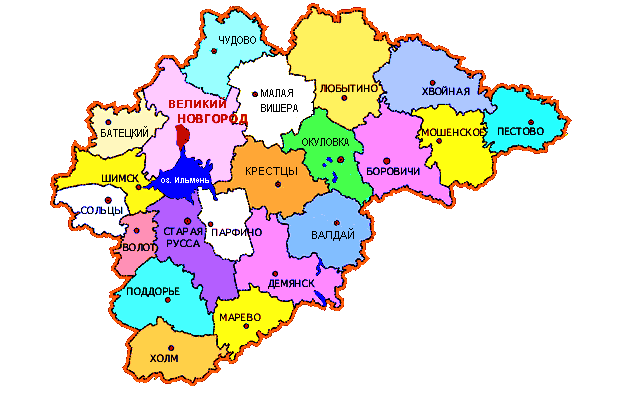 Рис.2.2.1.1. Схема расположения муниципальных районов на территории  Новгородской области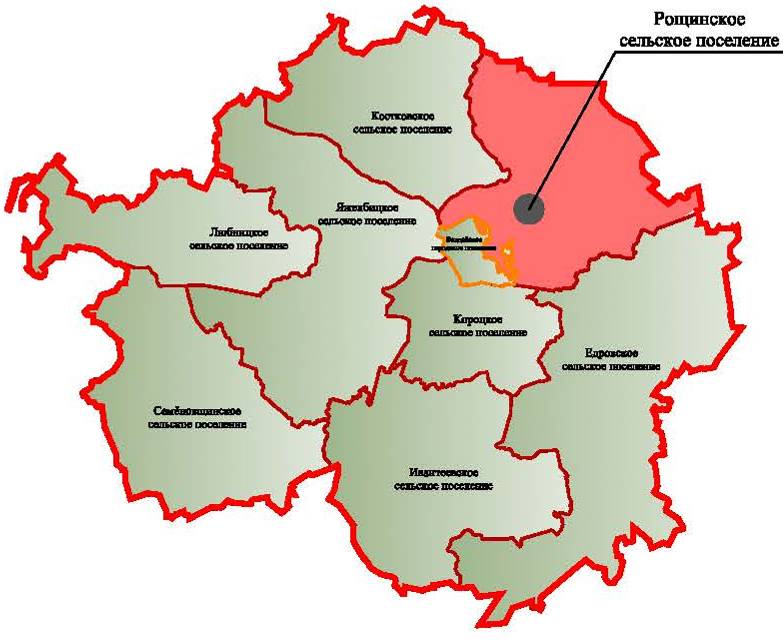 Рис.2.2.1.2. Ситуационная схема Валдайского  муниципального района и Рощинского сельского поселения в составе муниципального района.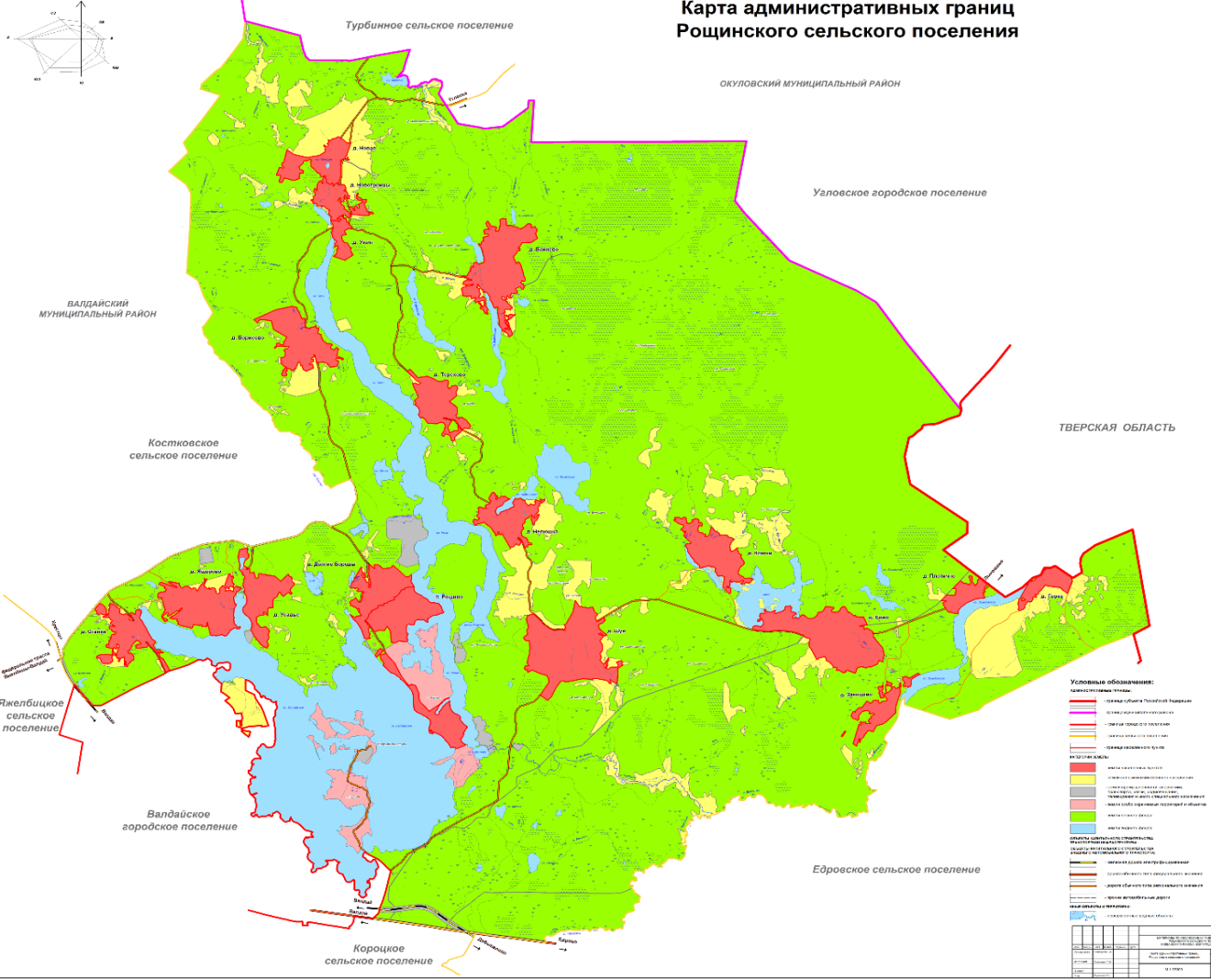 Рис.2.2.1.3. Карта границ Рощинского сельского поселения и границ существующих населенных пунктов.2.2.1.2. Природно-климатические условия.КлиматПодробно природные условия и географические характеристики местоположения Валдайского муниципального района  рассмотрены в генеральном плане 2012 года. В настоящих изменениях представлена краткая справка по этому вопросу. Валдайский район расположен в юго-восточной части Новгородской области, на Валдайской возвышенности. На севере Валдайский район граничит с Крестецким и Окуловским районами, на юго-востоке — с Демянским, а с запада его соседом является Бологовский район Тверской области. Административный центр — город Валдай.Рельеф местности волнистый. Высокие гряды холмов, сбегающие к озерам ручьи и речушки, живописные рощи, хвойные боры, многочисленные озера с лесистыми островками создают неповторимую красоту пейзажей этих мест. Холмы и возвышенности достигают в некоторых местах 283 метров над уровнем моря. Холмы чередуются с долинами, где кроме озер можно встретить и топкие болота. Валдайское озеро одно из самых глубоких в Новгородской области, в некоторых местах глубина его достигает 52 метров. В районе разведаны большие запасы лечебных грязей, а также минеральных вод с высокими бальнеологическими свойствами. Район располагает значительными рекреационными ресурсами. Многочисленные озера (более 100) и разнообразная растительность в сочетании с благоприятной экологической обстановкой обусловили создание в 1990 году Валдайского государственного природного национального парка. Он охватывает значительную часть территории района, что обеспечивает гарантию государственного контроля за экологическим благополучием на данной территории.Согласно СНиП 23-01-99 «Строительная климатология» территория Новгородской области относится ко II климатическому району, подрайон IIВ.Климат района как район умеренно-континентального климата с умеренно теплым летом, довольно продолжительной умеренно холодной зимой. Среднегодовая температура воздуха составляет +3,9°С. Среднегодовая температура самых холодных месяцев (января и февраля) - 9° - 10° С. Температура самого теплого месяца - июля - +16° + 17°С. Годовая амплитуда среднемесячных температур - 26,2°С. Продолжительность безморозного периода - 128 дней. Суточный максимум осадков за весь период наблюдений составляет 89 мм (июль 2004 года). Годовое количество осадков составляет 766 мм. Минимум осадков приходится на февраль, март, апрель; максимум - на июль, август. 53% осадков выпадает в виде дождя, 26% в виде снега и 21% в виде снега с дождем. Продолжительность периода с устойчивым снежным покровом - 140 дней. Высота снежного покрова достигает 40-45 см. Наибольшая глубина сезонного промерзания под оголенной от снега площадкой равна 150 см. Данные по климатическим условиям приведены в таблице 2.2.1.2.1.Таблица 2.2.1.2.1.Преобладающим является ветер западного, юго-западного и южного направления. Максимальный порыв ветра составляет 30 м/с.Климатические условия Рощинского сельского поселения являются благоприятными для проживания населения, ведения сельского хозяйства и для всех видов отдыха.Речная сеть Рощинского сельского поселения имеет слабо врезанные русла, ограниченный водосбор и плохо дренирует территорию. На территории Рощинского сельского поселения протекает незначительное количество малых рек, ручьев. Гидросеть плохо разработана: долины узкие, неглубокие, V-образные. Вдоль речных долин кое-где встречаются пологие песчаные гряды — древние озы.На территории поселения расположены следующие наиболее крупные озера: Валдайское (1992 га), Ужин (8,8 га), Защегорье (1,27 га), Закидовское (1,11 га) и др. Почвы, в основном, дерново-подзолистые, в низинах формируются болотистые почвы. На территории района 170 озер. Глухие и проточные, сточные и карстовые – все они по-своему красивы. Территория расположена в зоне таежно-лесных подзолистых и болотных почв. Наиболее распространены почвы подзолистого типа, среди которых выделяются дерново-подзолистые. В растительном покрове представлены еловые, сосновые и березовые леса, встречаются участки северных дубрав с лещиной, ясенем, неморальным разнотравьем; есть верховые болота, суходольные луга.Лесом покрыты более 80 % территории. Преобладают березняки, значительные площади занимают леса с преобладанием ели и сосны.Здесь произрастают полушник щетинистый, меч-трава обыкновенная, венерин башмачок настоящий, пальцекорник балтийский, липарис Лезеля и ятрышник шлемоносный, занесенные в Красную книгу Российской Федерации.На территории района  встречаются около 50 видов млекопитающих, не менее 180 - птиц, 5 - пресмыкающихся, 7 - земноводных и около 40-45 видов рыб.Основу фауны наземных позвоночных парка составляют следующие виды: лось, кабан, медведь, заяц-беляк, барсук, лисица, куница, рысь и животные, связанные с обитанием в воде: бобр речной, выдра, норка, водяная крыса, а также утки всех видов. Повсеместно по территории распространен кабан, лось, заяц-беляк, белка, медведь, бобр и другие.
 	Озера и реки парка богаты многообразными видами рыб. Здесь водятся щука, лещ, налим, линь, карась, снеток, ряпушка, судак, плотва, окунь, ерш.Также в парке встречаются шесть видов птиц, занесенных в Красную книгу России: беркут, орлан-белохвост, сокол-сапсан, скопа, черный аист, большой кроншнеп.Экологическая обстановка в районе благоприятная. Валдай располагает значительным туристским потенциалом: сочетание умеренно-континентального климата, уникальных природных ландшафтов, имеющих познавательное и естественное значение, богатой флоры и фауны. Реки и водоемы обладают благоприятной для рекреации температурой и водным режимом. Природа щедра и разнообразна. Практически круглый год есть возможность для охоты и рыбной ловли. Холмистый рельеф является очень живописным и в первую очередь представляет интерес для туристов (организация пешеходных и других видов маршрутов). Гидроминеральные ресурсы (хлоридные воды типа “Трускавец”, бромистые, солоноватые воды смешанного типа), лечебные грязи, пресноводные сапропели, торф со степенью разложения более 40 % могут быть использованы для организации санаторного лечения.Рельеф местности волнист. Естественно географические условия определили и своеобразие флоры. Здесь, в таёжно-широколиственной зоне, растут ель и сосна, рябина, можжевельник, встречаются могучие кедры. В лиственных лесах, в основном - береза и осина. Территория района небогата полезными ископаемыми. Выявлены и разведаны месторождения торфа, глин кирпичных, валунно-песчано-гравийного материала. Валдайский район характеризуется слабой заторфованностью (по сравнению со среднеобластными показателями). Учтено 9 месторождений торфа с запасами около 16,5 млн. тонн. Основная часть запасов торфа – залежи низинного типа. Мощность пласта не превышает 75 метров. Учтены два месторождения глин кирпичных с общим запасом 991,2 тыс. куб. м., месторождения мелкие. В настоящее время месторождения не осваиваются. Имеется три месторождения валунно-песчано-гравийного материала суммарным запасом 25,1 млн. куб. м. Как перспективное, для дальнейшей разработки, следует рассматривать месторождение д. Мысловичи и М.Уклейно с запасами в 1,3 млн. куб. м., так же следует предусмотреть восполнение сырьевой базы за счет карбонатных пород, пригодных для переработки на щебень. В районе установлено наличие трех месторождений: Суховское, Грядовское, Водораздельное с запасами около 40 млн.куб.м.На территории района расположены 183 сельских населенных пункта. Валдайский район занимает площадь 2,7 тыс. кв. километров. Административный центр — город Валдай. Плотность населения — 10 человек на квадратный километр.Район имеет выгодное транспортно-географическое положение — проходят автомобильная (трасса Санкт-Петербург — Москва) и железная дороги с выходом на Москву, Таллинн, Санкт–Петербург. Удаленность от Москвы — 370 км, Санкт-Петербурга — 330 км, Великого Новгорода — 142 километра.2.2.1.3. Перечень наиболее крупных водных объектов на территории поселения и их характеристикиГидрографическая сеть Валдайского  района представлена малыми реками, ручьями, озерами и водохранилищами, а также болотами (проходимыми и непроходимыми). По характеру питания реки относятся к восточноевропейскому типу. Они имеют смешанное питание с преобладанием снегового: половину годового стока дают талые снеговые, другую половину — дожди и грунтовые воды (снеговые – 50 - 60%, дождевые – 20 - 30%, грунтовые – 10 - 20%). Самая теплая вода в реках бывает в июле. Среднемесячная температура воды в это время - +18° +19°С.На территории Рощинского сельского  поселения расположены малые реки и ручьи, озера. Данные о водных объектах и их водоохранных зонах в соответствии с Водным кодексом РФ приведены в таблице 2.2.1.3.1. Таблица 2.2.1.3.1.2.2.1.4. Особо охраняемые природные территорииНа основании п.4 ст.2 Федерального закона «Об особо охраняемых природных территориях» от 14 марта 1995г. №33, все особо охраняемые природные территории учитываются при разработке территориальных комплексных схем, схем землеустройства и районной планировки.К землям особо охраняемых территорий в границах муниципального образования Рощинское сельское  поселение относится территория, на которой находится национальный парк «Валдайский» (федерального значения).В соответствии с Положением о Федеральном государственном учреждении «Национальный парк «Валдайский» от 19 февраля 2001 года (в редакции приказа МПР России от 17. 03.2005 № 66 и приказа Минприроды России от 27.02.2009 №48) федеральное государственное учреждение «Национальный парк «Валдайский» является природоохранным, эколого-просветительским и научно-исследовательским учреждением, территория и акватория которого включает в себя природные комплексы и объекты, имеющие особую экологическую, историческую и эстетическую ценность, и которые предназначены для использования в природоохранных, просветительских, научных и культурных целях и для регулируемого туризма.Постановлением Совета Министров РСФСР №157 от 17.05.1990 г. образован ФГУ «Национальный парк «Валдайский».Ведомственная принадлежность: Министерство природных ресурсов и экологии Российской Федерации. Департамент государственной политики и регулирования в сфере охраны окружающей среды и экологической безопасности. В декабре 1994 года принят в Федерацию природных парков Европы (ФПИПЕ).Образован с целью сохранения уникального озерно-лесного комплекса Валдайской возвышенности и создания условий для развития организованного отдыха в этой зоне. Расположен на территориях Окуловского (12% площади Парка), Валдайского (62%) и Демянского (26%) районов Новгородской области. Соответственно площадь ВНП занимает территории Валдайского района 36,3%, Окуловского — 6,9%, Демянского — 13,7%. На территории Парка находится 151 населенный пункт (в т.ч. город Валдай) с населением около 36 тыс. человек. Территорию национального парка с запада на восток пересекает автомобильная дорога Москва — Санкт-Петербург и железные дороги, которые соединяют Валдай с Москвой, Санкт-Петербургом. Лесные земли в составе национального парка занимают 136,2 тыс. га (85,9%). Нелесные земли составляют 22,3 тыс. га (14,1%), в том числе: воды — 14,5 тыс. га (9,2%), болота — 4,6 тыс. га (2,9%), сенокосы — 1,5 тыс. га (0,8%), дороги — 1,2 тыс. га (0,8%). Территория Парка разделена на 13 лесничеств и 162 обхода. Национальный парк находится в северной части Валдайской возвышенности, протяженность его с севера на юг — 105 км, с запада на восток — 45 км. Границы Парка приблизительно соответствуют границам водосборных бассейнов озер Боровно, Валдайское, Велье, Селигер и верховьев реки Полометь. В историческом аспекте его границы вторят очертаниям Валдайского уезда XVIII века и Деревской пятины Новгородской республики. Валдайский парк является частью Селигеро-Валдайского государственного природного национального парка, создание которого одобрено КОС Совета Министров РСФСР и Госпланом РСФСР в марте 1987 г. Разделение парка на две части обусловлено административными трудностями, так как эта территория принадлежит двум областям — Новгородской и Тверской. В то же время оба парка должны рассматриваться как единый целостный природный объект и охрана его ценностей должна строиться на общих для всей этой территории принципах. Селигеро-Валдайский парк проектируется в приводораздельной части Валдайской возвышенности на стыке бассейнов рек Волги, Западной Двины, Полы и Мсты. Предполагаемые проектировщиками контуры южной части парка не включают значительную восточную часть водосбора оз. Селигер. В состав парка крайне целесообразно включение всего водосбора озера Селигер из-за уникальности этого водного объекта и невозможности его сохранения без природоохранного регулирования всего бассейна. Геологические процессы, образовавшие крупные формы доледникового рельефа, обработка его в период наступления и таяния ледника привели к возникновению условий тепло- и влагооборота, благоприятных для появления многообразной растительности. Природа создала неповторимые ландшафты во многих местах парка. Валдайский парк  в  границах Новгородской области ценен уникальной озерно-речной системой, которая в сочетании с лесами и болотами по эстетическому и рекреационному потенциалу не имеет аналогов на территории России. В основу выделения границ парка положен эколого-гидрологический фактор, определивший особую гидрологическую и ландшафтную ценность водоемов, образующих с реками, речками и ручьями сложную гидрологическую систему, обусловившую существование разнообразных зоо- и биоценозов. Таким образом, границами парка оказались внешние пределы водосборных бассейнов наиболее ценных и уникальных озер Боровно, Валдайское, Ужин, Велье, Селигер и верховьев рек Поломети и Явони. В то же время эта территория в целом является водосборной площадью рек Меты и Полы Новгородской области, Волги и Западной Двины — в Тверской области. На территории Валдайского парка насчитывается около 200 озер, 56 озер с площадью более 20 га. В состав парка включены леса Новгородского ЛХТПО (20%), объединения «Новгородлеспром» (27%), Новгородского агропрома (43%) и озера из госземзапаса (8,9% площади). Лесные земли в составе национального парка занимают 136,2 тыс. га (85,9%), в числе которых покрытые лесом - 133,3 тыс. га (84,1%). Нелесные земли составляют 22,3 тыс. га (14,1%),  в том числе: воды - 14,5 тыс. га (9,2%),  болота - 4,6 тыс. га (2,9%),  сенокосы - 1,5 тыс. га (0,8%),   дороги - 1,2 тыс. га  (0,8%).Национальный парк находится в северной части Валдайской возвышенности, протяженность его с севера на юг - 105 км, с запада на восток - 45 км. Границы парка приблизительно соответствуют границам водосборных бассейнов озер Боровно, Валдайское, Велье, Селигер и верховьев реки Полометь.Национальный парк находится в северной части Валдайской возвышенности, протяженность его с севера на юг - 105 км, с запада на восток - 45 км. Границы парка приблизительно соответствуют границам водосборных бассейнов озер Боровно, Валдайское, Велье, Селигер и верховьев реки Полометь.Охранная зона национального парка занимает приграничную полосу, прилегающую к парку, шириной от 1,5 до 15 км там, где имеются памятники природы, истории и культуры, не вошедшие в границы парка. Здесь также находятся 33 озера, расширяющие рекреационные возможности парка. Общая площадь охранной зоны - 88,4 тыс. га.В 2004 г. национальный парк "Валдайский" получил статус биосферного резервата ЮНЕСКО.Валдайский национальный парк является одним из самых посещаемых парков, благодаря близкому расположению от крупнейших городов России - Москвы и С.-Петербурга, а также хорошей транспортной доступности. Кроме железных и автодорог, соединяющих его с Москвой и С.-Петербургом, район расположения парка покрыт развитой сетью дорог областного и районного значения общей протяженностью 536 км.Здесь расположены известные крупные озера Валдайское и Селигер, давно освоенные туристами-водниками. На территории национального парка и его охранной зоны расположены 15 баз отдыха и 4 детских оздоровительных лагеря общей вместимостью более 3 тыс. человек. На озере Велье действует летний детский экологический лагерь. На перспективу в парке разработаны 3 летних туристических маршрута на автобусе, 5 пеших, 2 байдарочных, 1 конный, 4 водных на катере, 4 зимних лыжных маршрута и 1 конный на санях.Функциональное зонирование национального парка «Валдайский»Национальный парк "Валдайский" (далее - национальный парк) создан постановлением Совета Министров РСФСР от 17.05.1990 № 157 "О создании Валдайского государственного природного национального парка в Новгородской области" (СП РСФСР, 1990, № 15, ст. 112; Собрание законодательства Российской Федерации, 1995, N 42, ст. 3989) в целях сохранения уникального Валдайского природного комплекса.Национальный парк расположен на территориях Валдайского, Демянского и Окуловского муниципальных районов Новгородской области.Национальный парк отнесен распоряжением Правительства Российской Федерации от 31.12.2008 № 2055-р (Собрание законодательства Российской Федерации, 2009, № 3, ст. 425) к ведению Минприроды России.Границы и особенности режима особой охраны национального парка учитываются при разработке планов и перспектив экономического и социального развития, лесохозяйственных регламентов и проектов освоения лесов, подготовке документов территориального планирования, проведении лесоустройства и инвентаризации земель.Выполнение задач, возложенных на национальный парк, обеспечивает федеральное государственное бюджетное учреждение "Национальный парк "Валдайский" (далее - Учреждение).Схема национального парка «Валдайский» отражена на «Карте планируемого размещения объектов регионального значения в области культурного наследия (памятники истории и культуры) народов Российской Федерации, в области особо охраняемых природных территорий, в области туризма».На территории национального парка установлен дифференцированный режим особой охраны с учетом природных, историко-культурных и иных особенностей, согласно которому выделены 4 зоны:1. Заповедная зона.Площадь зоны - 18 083 га.Заповедная зона, предназначена для сохранения природной среды в естественном состоянии и в границах которой запрещается осуществление любой экономической деятельности.Зона заповедного режима включает в себя наиболее ценные природные комплексы - Баневский, Вельевский и Селигерский лесные массивы, отнесенные к памятникам природы. Зона с режимом гидрологического заказника была установлена для охраны водосборной территории верховьев реки Полометь, являющейся гидрологическим эталоном малых рек. Бассейн этой реки включен в Международный перечень малых рек, подлежащих особой охране.В пределах заповедной зоны запрещена любая хозяйственная деятельность и рекреационное использование территории.В заповедной зоне допускаются научно-исследовательская деятельность, ведение экологического мониторинга, проведение природоохранных, биотехнических и противопожарных мероприятий, лесоустроительных и землеустроительных работ.Уменьшение площади заповедной зоны не допускается.2. Особо охраняемая зона.Площадь зоны - 35 814 га.Особо охраняемая зона, предназначена для сохранения природной среды в естественном состоянии и в границах которой допускается проведение экскурсий, посещение такой зоны в целях познавательного туризма;В пределах особо охраняемой зоны запрещаются:- любительская и спортивная охота;- любительское и спортивное рыболовство;- пребывание граждан вне дорог общего пользования и специально выделенных маршрутов;- строительство зданий и сооружений, предназначенных для размещения посетителей национального парка, а также устройство и оборудование стоянок для ночлега;- накопление отходов производства и потребления;- прогон и выпас домашних животных;- сенокошение, за исключением проводимого в целях обеспечения пожарной безопасности;- размещение ульев и пасек;- заготовка и сбор гражданами недревесных лесных ресурсов, пищевых лесных ресурсов и лекарственных растений для собственных нужд граждан, заготовка гражданами древесины для собственных нужд.В особо охраняемой зоне допускаются:- научно-исследовательская и эколого-просветительская деятельность;- ведение экологического мониторинга;- проведение природоохранных, биотехнических и противопожарных мероприятий, лесоустроительных и землеустроительных работ;- организация и обустройство экскурсионных экологических троп и маршрутов.Уменьшение площади особо охраняемой зоны не допускается.3. Рекреационная зона.Рекреационная зона, предназначена для обеспечения и осуществления рекреационной деятельности, развития физической культуры и спорта, а также размещения объектов туристической индустрии, музеев и информационных центров.В пределах рекреационной зоны запрещается отдых и ночлег за пределами предусмотренных для этого мест.В рекреационной зоне допускаются:- любительская и спортивная охота;- любительское и спортивное рыболовство;- заготовка гражданами древесины для собственных нужд на основании договоров купли-продажи лесных насаждений;- заготовка и сбор гражданами недревесных лесных ресурсов, пищевых лесных ресурсов и лекарственных растений для собственных нужд;- научно-исследовательская и эколого-просветительская деятельность, ведение экологического мониторинга, проведение природоохранных, биотехнических, лесохозяйственных и противопожарных мероприятий, лесоустроительных и землеустроительных работ.- организация и обустройство экскурсионных экологических троп и маршрутов, смотровых площадок, вольеров, туристических стоянок и мест отдыха;- строительство, реконструкция и эксплуатация гостевых домов и иных объектов рекреационной инфраструктуры;- размещение музеев и информационных центров Учреждения, в том числе с экспозицией под открытым небом;прогон и выпас домашних животных на участках, специально определенных Учреждением;- размещение ульев и пасек на участках, специально определенных Учреждением;- сенокошение на участках, специально определенных Учреждением;- временное складирование бытовых отходов (на срок не более чем шесть месяцев) в местах (на площадках), специально определенных Учреждением и обустроенных в соответствии с требованиями законодательства Российской Федерации в области охраны окружающей среды, в целях их дальнейшего использования, обезвреживания, размещения, транспортирования;- работы по комплексному благоустройству территории.4. Зона хозяйственного назначения.Зона хозяйственного назначения, предназначенная для осуществления деятельности, направленной на обеспечение функционирования Учреждения.В зоне хозяйственного назначения допускаются:- любительская и спортивная охота;- любительское и спортивное рыболовство;- заготовка гражданами древесины для собственных нужд на основании договоров купли-продажи лесных насаждений;- заготовка и сбор гражданами недревесных лесных ресурсов, пищевых лесных ресурсов и лекарственных растений для собственных нужд;- научно-исследовательская и эколого-просветительская деятельность, ведение экологического мониторинга, проведение природоохранных, биотехнических, лесохозяйственных и противопожарных мероприятий, лесоустроительных и землеустроительных работ;- организация и обустройство экскурсионных экологических троп и маршрутов;- размещение музеев и информационных центров Учреждения, в том числе с экспозицией под открытым небом;- работы по комплексному благоустройству территории;- развитие народных и художественных промыслов и связанных с ними видов пользования природными ресурсами, не противоречащих режиму особой охраны;- прогон и выпас домашних животных на участках, специально определенных Учреждением;- размещение ульев и пасек на участках, специально определенных Учреждением;- сенокошение на участках, специально определенных Учреждением;- временное складирование бытовых отходов (на срок не более чем шесть месяцев) в местах (на площадках), специально определенных Учреждением и обустроенных в соответствии с требованиями законодательства Российской Федерации в области охраны окружающей среды, в целях их дальнейшего использования, обезвреживания, размещения, транспортирования;- строительство, реконструкция, ремонт и эксплуатация хозяйственных и жилых объектов, в том числе дорог, трубопроводов, линий электропередачи и других линейных объектов, связанных с функционированием национального парка;- реконструкция, ремонт и эксплуатация дорог, трубопроводов, линий электропередачи и других линейных объектов, существующих в границах национального парка;- деятельность, связанная с разведением и (или) содержанием, выращиванием объектов аквакультуры (рыбоводство).В связи с вышеизложенным, ФГБУ «Национальный парк «Валдайский» считает возможным размещение проектируемых объектов на земельных участках третьих лиц.Возведение, реконструкция объекта капитального строительства расположенного в границах земельного участка национального парка возможно при условии соблюдения установленного порядка в соответствии с законодательством Российской Федерации, в т.ч.:- соответствия функциональной зоны в конкретных границах с установленным функциональным назначением и режимами использования;- получения согласования социально-экономической деятельности в соответствии с пунктом 4 статьи 15 ФЗ №33 от 14.03.1995 года «Об особо охраняемых территориях» в Минприроды России;- получения положительного заключения государственной экологической экспертизы федерального уровня проектной документации объектов, строительство, реконструкцию которых предполагается осуществлять на территории национального парка согласно пункту 7.1 статьи 11 Федерального закона от 23 ноября 1995 года № 174-ФЗ «Об экологической экспертизе», в Росприроднадзоре;- получения разрешения на строительство объектов капитального строительства, строительство, реконструкцию которых планируется осуществлять в границах национального парка в соответствии с пунктом 6 части 5 статьи 51 Градостроительного кодекса РФ, в Минприроды России;- заключение соглашения об установлении сервитута на время строительства;- при условии соблюдения требований законодательства РФ, регулирующих данную сферу деятельности.В связи с тем, что в Приказе Минэкономразвития не предусмотрены условные обозначения для функциональных зон национального парка, Проектом внесения изменений в схему территориального планирования Новгородской области территория национального парка «Валдайский» показана одним условным знаком «Национальный парк» (рис.2.2.1.4.1.).Кроме того по территории поселения протекает река Валдайка, которая согласно приложению 5 «Перечень рек с притоками и других водоемов, являющимися местами нереста лососевых рыб, на которые устанавливаются водоохранные зоны» к расположению исполнительного комитета Новгородской областного Совета депутатов трудящихся «Об охране диких животных и растений, находящихся на территории области от 23.09.1977 № 631 – взята под государственную охрану (как нерестовая форелевая река). Водоохранная зона рассматривается в понимании водного законодательства, т.е. ограничения и размеры этих зон устанавливаются в соответствии со ст.65 Водного кодекса Российской Федерации. Водоохранная зона согласно Водного кодексу равна .Схемой территориального планирования Новгородской области на территории Валдайского  района  (кроме уже существующих особо охраняемых природных объектов) на период II этапа до 2032 года планируется создание  следующих природоохранных объектов: 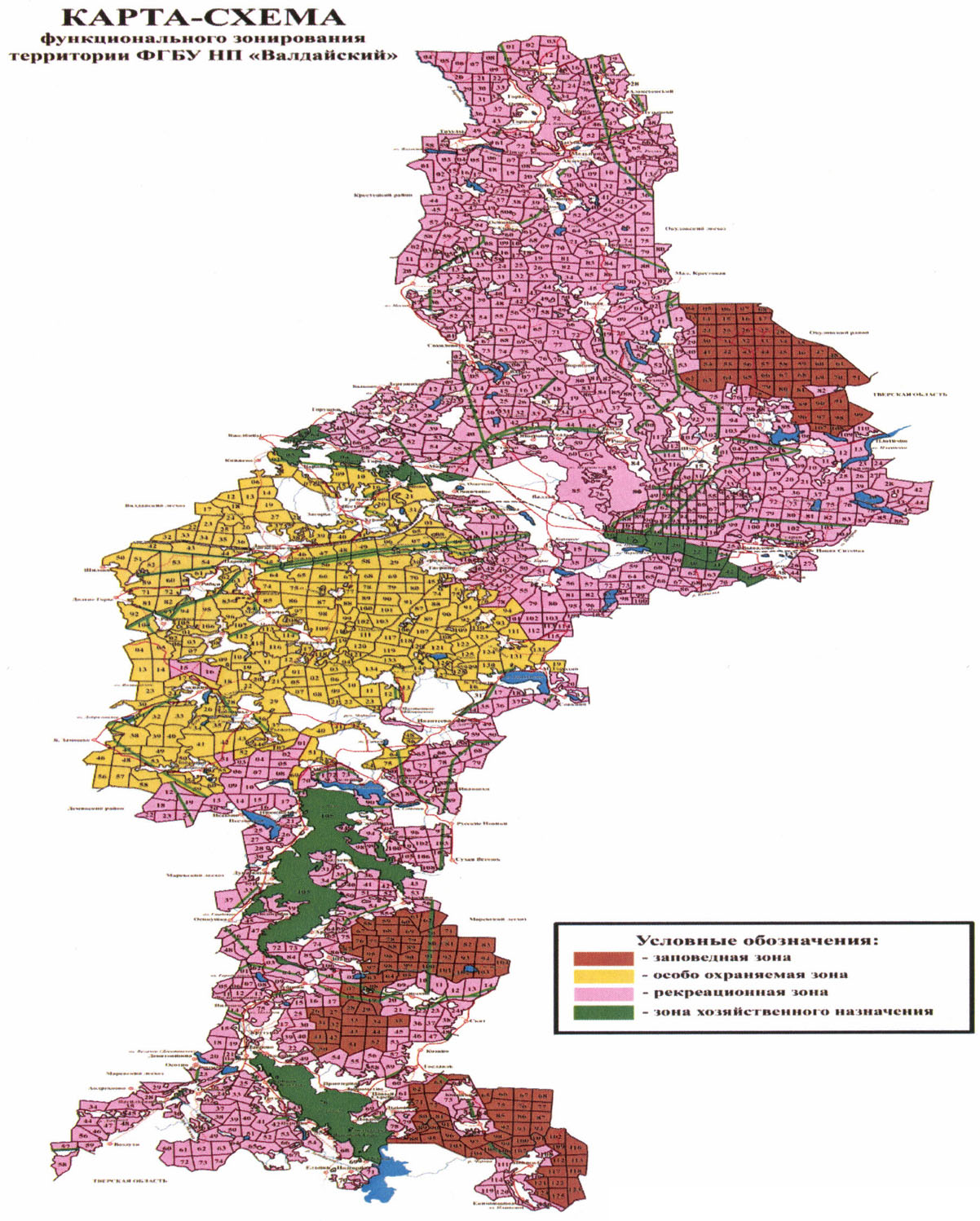 Рис.2.2.1.4.1. Карта-схема функционального зонирования территории ФГБУ НП «Валдайский»2.2.1.5. Объекты культурного наследия (памятники истории и культуры)В соответствии с ФЗ РФ “Об объектах культурного наследия (памятниках истории и культуры) народов Российской Федерации” от 25 июня 2002 года №73-ФЗ (с изменениями на 24 апреля 2020 года)  объекты культурного наследия (памятники истории и культуры) народов Российской Федерации представляют собой уникальную ценность для всего многонационального народа Российской Федерации и являются неотъемлемой частью всемирного культурного наследия.В Российской Федерации гарантируется сохранность объектов культурного наследия (памятников истории и культуры) народов Российской Федерации в интересах настоящего и будущего поколений многонационального народа Российской Федерации.Государственная охрана объектов культурного наследия (памятников истории и культуры) является одной из приоритетных задач органов государственной власти Российской Федерации, органов государственной власти субъектов Российской Федерации и органов местного самоуправления.В Российской Федерации ведется единый государственный реестр объектов культурного наследия (памятников истории и культуры) народов Российской Федерации (далее - реестр), содержащий сведения об объектах культурного наследия.Сведения, содержащиеся в реестре, являются основными источниками информации об объектах культурного наследия и их территориях, а также о зонах охраны объектов культурного наследия, защитных зонах объектов культурного наследия при формировании и ведении информационных систем обеспечения градостроительной деятельности, иных информационных систем или банков данных, использующих (учитывающих) данную информацию (статья 15 ФЗ №73).После принятия решения о включении объекта, обладающего признаками объекта культурного наследия, в перечень выявленных объектов культурного наследия региональный орган охраны объектов культурного наследия обеспечивает проведение государственной историко-культурной экспертизы (статья 18 ФЗ №73).Заключение государственной историко-культурной экспертизы должно содержать сведения, необходимые для принятия решения о включении выявленного объекта культурного наследия в реестр: сведения о наименовании объекта, сведения о времени возникновения или дате создания объекта, сведения о местонахождении объекта, сведения о категории историко-культурного значения объекта,  сведения о виде объекта, описание особенностей объекта, являющихся основаниями для включения его в реестр и подлежащих обязательному сохранению, сведения о границах территории выявленного объекта культурного наследия, включая графическое описание местоположения этих границ, перечень координат характерных точек этих границ в системе координат, установленной для ведения Единого государственного реестра недвижимости (статья 18 ФЗ №73).Особое значение для разработки градостроительной документации приобретает требование четкого определения границ территории расположения объекта культурного наследия в соответствии с требованиями Единого государственного реестра недвижимости, что позволяет четко фиксировать местоположение памятника культуры и обеспечить его сохранность. Четкие требования к фиксированию границ территории объекта и сведений о наличии или об отсутствии защитной зоны определены статьями 18, 20, 21 ФЗ №73.Региональный орган охраны объектов культурного наследия в установленном порядке направляют необходимые  документы, а также сведения, содержащие  графическое описание  местоположения границ территории объекта культурного наследия, включенного в реестр, с перечнем координат характерных точек этих границ в системе координат, установленной для ведения Единого государственного реестра недвижимости, в орган регистрации прав (статья 20.2. ФЗ №73).Графическое описание местоположения границ защитных зон объектов культурного наследия с перечнем координат характерных точек этих границ в системе координат, установленной для ведения Единого государственного реестра недвижимости, режим использования земель в границах защитных зон объектов культурного наследия утверждаются правовым актом регионального органа охраны объектов культурного наследия (статья 20.2. ФЗ №73).В соответствии с требованиями Положения о зонах охраны объектов культурного наследия (памятниках истории и культуры) народов Российской Федерации, утвержденного Постановлением Правительства Российской Федерации от 12.09.2015 № 972, установлен порядок разработки проектов зон охраны объекта культурного наследия, требования к режимам использования земель и градостроительным регламентам в границах данных зон.Границы зон охраны объекта культурного наследия, режимы использования земель и градостроительным регламентам в границах данных зон утверждаются на основании проекта зон охраны объекта культурного наследия в отношении объектов культурного наследия федерального значения – органом государственной власти субъекта Российской Федерации по согласованию с федеральным органом охраны объектов культурного наследия, а в отношении объектов культурного наследия регионального значения и объектов культурного наследия местного (муниципального значения) – в порядке, установленном законами субъектов Российской Федерации.Государственная  охрана объектов культурного наследия обеспечивается  системой правовых, организационных, финансовых, материально-технических, информационных и иных принимаемых органами государственной власти Российской Федерации и органами государственной власти субъектов Российской Федерации, органами местного самоуправления в пределах их компетенции мер, направленных на выявление, учет, изучение объектов культурного наследия, предотвращение их разрушения или причинения им вреда (статья 6 ФЗ №73).На объект культурного наследия, включенный в Единый государственный реестр объектов культурного наследия (памятников истории и культуры), собственнику или иному законному владельцу указанного объекта культурного наследия, земельного участка в границах территории объекта культурного наследия, включенного в реестр, либо земельного участка, в границах которого располагается объект археологического наследия, соответствующим органом охраны объектов культурного наследия на основании сведений об объекте культурного наследия, содержащихся в реестре, выдается паспорт объекта культурного наследия (статья 21 ФЗ №73).Объекты культурного наследия, включенные в реестр, выявленные объекты культурного наследия подлежат государственной охране в целях предотвращения их повреждения, разрушения или уничтожения, изменения облика и интерьера (в случае, если интерьер объекта культурного наследия относится к его предмету охраны), нарушения установленного порядка их использования, незаконного перемещения и предотвращения других действий, могущих причинить вред объектам культурного наследия, а также в целях их защиты от неблагоприятного воздействия окружающей среды и от иных негативных воздействий (статья 33 ФЗ №73). В целях обеспечения сохранности объекта культурного наследия в его исторической среде на сопряженной с ним территории устанавливаются зоны охраны объекта культурного наследия: охранная зона, зона регулирования застройки и хозяйственной деятельности, зона охраняемого природного ландшафта. Необходимый состав зон охраны объекта культурного наследия определяется проектом зон охраны объекта культурного наследия (статья 34 ФЗ №73) или статьей 34.1. «Защитные зоны объектов культурного наследия» ФЗ №73 (см. полное изложение ниже).Охранная зона представляет из себя  территорию, в пределах которой в целях обеспечения сохранности объекта культурного наследия в его историческом ландшафтном окружении устанавливается особый режим использования земель, ограничивающий хозяйственную деятельность и запрещающий строительство, за исключением применения специальных мер, направленных на сохранение и регенерацию историко-градостроительной или природной среды объекта культурного наследия. Зона регулирования застройки и хозяйственной деятельности - территория, в пределах которой устанавливается режим использования земель, ограничивающий строительство и хозяйственную деятельность, определяются требования к реконструкции существующих зданий и сооружений. Зона охраняемого природного ландшафта - территория, в пределах которой устанавливается режим использования земель, запрещающий или ограничивающий хозяйственную деятельность, строительство и реконструкцию существующих зданий и сооружений в целях сохранения (регенерации) природного ландшафта, включая долины рек, водоемы, леса и открытые пространства, связанные композиционно с объектами культурного наследия (статья 34 ФЗ №73).Территория объектов культурного наследия и границы территории объекта культурного наследия устанавливаются в соответствии со  статьей  3.1 ФЗ №73.Требования к осуществлению деятельности в границах территории объекта культурного наследия и особый режим использования земельного участка, водного объекта или его части, в границах которых располагается объект археологического наследия регламентируются статьей 5.1.  ФЗ №73Статьей 36 Федерального закона  РФ «Об объектах культурного наследия (памятниках истории и культуры) народов Российской Федерации» подробно регламентируются меры по обеспечению объектов культурного наследия при проведении изыскательских, проектных, земляных, строительных, мелиоративных, хозяйственных работ. В частности, предусматривается, что:- Изыскательские, проектные, земляные, строительные, мелиоративные, хозяйственные работы, указанные в статье 30  ФЗ №73 работы по использованию лесов и иные работы в границах территории объекта культурного наследия, включенного в реестр, проводятся при условии соблюдения установленных статьей 5.1 ФЗ №73 требований к осуществлению деятельности в границах территории объекта культурного наследия, особого режима использования земельного участка, в границах которого располагается объект археологического наследия, и при условии реализации согласованных соответствующим органом охраны объектов культурного наследия, определенным пунктом 2 статьи 45 ФЗ №73, обязательных разделов об обеспечении сохранности указанных объектов культурного наследия в проектах проведения таких работ или проектов обеспечения сохранности указанных объектов культурного наследия либо плана проведения спасательных археологических полевых работ, включающих оценку воздействия проводимых работ на указанные объекты культурного наследия.- Строительные и иные работы на земельном участке, непосредственно связанном с земельным участком в границах территории объекта культурного наследия, проводятся при наличии в проектной документации разделов об обеспечении сохранности указанного объекта культурного наследия или о проведении спасательных археологических полевых работ или проекта обеспечения сохранности указанного объекта культурного наследия либо плана проведения спасательных археологических полевых работ, включающих оценку воздействия проводимых работ на указанный объект культурного наследия, согласованных с региональным органом охраны объектов культурного наследия;- В случае угрозы нарушения целостности и сохранности объекта культурного наследия движение транспортных средств на территории данного объекта или в его зонах охраны ограничивается или запрещается в порядке, установленном законом субъекта Российской Федерации (статья  38 ФЗ №73).Особое внимание необходимо обращать на сохранение объекта культурного наследия на всех этапах проведения работ, включая научно-исследовательские, изыскательские, проектные и производственные работы, научное руководство проведением работ по сохранению объекта культурного наследия, технический и авторский надзор за проведением этих работ (статья  40 ФЗ №73). Требования к сохранению объекта культурного наследия, включенного в реестр, должны предусматривать консервацию, ремонт, реставрацию объекта культурного наследия, приспособление объекта культурного наследия для современного использования либо сочетание указанных мер (статья  47.2. ФЗ №73).Содержание и использование объектов культурного наследия, включенных в реестр, выявленного объекта культурного наследия должно осуществляться в соответствии с требованиями статьи 47.3. ФЗ №73). Лицо, которому земельный участок, в границах которого располагается объект археологического наследия, принадлежит на праве собственности или ином вещном праве, обязаны:1) осуществлять расходы на содержание объекта культурного наследия и поддержание его в надлежащем техническом, санитарном и противопожарном состоянии;2) не проводить работы, изменяющие предмет охраны объекта культурного наследия либо ухудшающие условия, необходимые для сохранности объекта культурного наследия;3) не проводить работы, изменяющие облик, объемно-планировочные и конструктивные решения и структуры, интерьер выявленного объекта культурного наследия, объекта культурного наследия, включенного в реестр, в случае, если предмет охраны объекта культурного наследия не определен;4) обеспечивать сохранность и неизменность облика выявленного объекта культурного наследия;5) соблюдать установленные статьей 5.1 настоящего Федерального закона требования к осуществлению деятельности в границах территории объекта культурного наследия, включенного в реестр, особый режим использования земельного участка, водного объекта или его части, в границах которых располагается объект археологического наследия;6) не использовать объект культурного наследия (за исключением оборудованных с учетом требований противопожарной безопасности объектов культурного наследия, предназначенных либо предназначавшихся для осуществления и (или) обеспечения указанных ниже видов хозяйственной деятельности, и помещений для хранения предметов религиозного назначения, включая свечи и лампадное масло):под склады и объекты производства взрывчатых и огнеопасных материалов, предметов и веществ, загрязняющих интерьер объекта культурного наследия, его фасад, территорию и водные объекты и (или) имеющих вредные парогазообразные и иные выделения;под объекты производства, имеющие оборудование, оказывающее динамическое и вибрационное воздействие на конструкции объекта культурного наследия, независимо от мощности данного оборудования;под объекты производства и лаборатории, связанные с неблагоприятным для объекта культурного наследия температурно-влажностным режимом и применением химически активных веществ;7) незамедлительно извещать соответствующий орган охраны объектов культурного наследия обо всех известных ему повреждениях, авариях или об иных обстоятельствах, причинивших вред объекту культурного наследия, включая объект археологического наследия, земельному участку в границах территории объекта культурного наследия либо земельному участку, в границах которого располагается объект археологического наследия, или угрожающих причинением такого вреда, и безотлагательно принимать меры по предотвращению дальнейшего разрушения, в том числе проводить противоаварийные работы в порядке, установленном для проведения работ по сохранению объекта культурного наследия;8) не допускать ухудшения состояния территории объекта культурного наследия, включенного в реестр, поддерживать территорию объекта культурного наследия в благоустроенном состоянии.Необходимый состав зон охраны объекта культурного наследия определяется проектом зон охраны объекта культурного наследия. При разработке градостроительной документации необходимо учитывать, что земли историко-культурного назначения должны использоваться строго в соответствии с их целевым назначением. Поэтому настоящими изменениями не предусматривается изменение целевого назначения земель историко-культурного назначения, не предусматривается на их территории и деятельность не соответствующая их целевому назначению. Учтено, что  для организации карьеров для добычи песка и песочно-гравийных смесей и других полезных ископаемых на территории поселения необходимо  проводить  государственную историко-культурную экспертизу в соответствии со статьей 30 Федерального закона от 25 июня 2002 года №73-ФЗ «Об объектах культурного наследия (памятниках истории и культуры)  народов Российской Федерации. Границы зон охраны объекта культурного наследия (за исключением границ зон охраны особо ценных объектов культурного наследия народов Российской Федерации и объектов культурного наследия, включенных в Список всемирного наследия), режимы использования земель и градостроительные регламенты в границах данных зон утверждаются на основании проекта зон охраны объекта культурного наследия в отношении объектов культурного наследия федерального значения - органом государственной власти субъекта Российской Федерации по согласованию с федеральным органом охраны объектов культурного наследия, а в отношении объектов культурного наследия регионального значения и объектов культурного наследия местного (муниципального) значения — в порядке, установленном законами  и постановлениями РФ и субъектов Российской Федерации, в том числе Федеральным законом от 05.04.2016 г. №95-ФЗ «О внесении изменений в Федеральный закон «Об объектах культурного наследия (памятниках истории и культуры) народов Российской Федерации» и статью 15 Федерального закона «О государственном кадастре недвижимости», Постановлением Правительства Российской Федерации от 12 сентября 2015 г. № 972 «ПОЛОЖЕНИЕ О ЗОНАХ ОХРАНЫ ОБЪЕКТОВ КУЛЬТУРНОГО НАСЛЕДИЯ (ПАМЯТНИКОВ ИСТОРИИ И КУЛЬТУРЫ) НАРОДОВ РОССИЙСКОЙ ФЕДЕРАЦИИ»  и Приказа Минкультуры России от 04.06.2015 № 1745 «Об утверждении требований к составлению проектов границ территорий объектов культурного наследия».Статьей 34.1. Федерального закона от 25.06.2002 №73 – ФЗ «Об объектах культурного наследия (памятниках истории и культуры) народов Российской Федерации» (в редакции ФЗ от 03.08.2018 N 342-ФЗ)  определено:Пунктом 1. Защитными зонами объектов культурного наследия являются территории, которые прилегают к включенным в реестр памятникам и ансамблям (за исключением объектов археологического наследия, некрополей, захоронений, расположенных в границах некрополей, произведений монументального искусства, а также памятников и ансамблей, расположенных в границах достопримечательного места, в которых соответствующим органом охраны объектов культурного наследия установлены предусмотренные статьей 56.4 ФЗ №73 требования и ограничения) и в границах которых в целях обеспечения сохранности объектов культурного наследия и композиционно-видовых связей (панорам) запрещаются строительство объектов капитального строительства и их реконструкция, связанная с изменением их параметров (высоты, количества этажей, площади), за исключением строительства и реконструкции линейных объектов.Пунктом 3. Границы защитной зоны объекта культурного наследия устанавливаются:1) для памятника, расположенного в границах населенного пункта, на расстоянии 100 метров от внешних границ территории памятника, для памятника, расположенного вне границ населенного пункта, на расстоянии 200 метров от внешних границ территории памятника;2) для ансамбля, расположенного в границах населенного пункта, на расстоянии 150 метров от внешних границ территории ансамбля, для ансамбля, расположенного вне границ населенного пункта, на расстоянии 250 метров от внешних границ территории ансамбля.Пунктом 4. В случае отсутствия утвержденных границ территории объекта культурного наследия, расположенного в границах населенного пункта, границы защитной зоны такого объекта устанавливаются на расстоянии 200 метров от линии внешней стены памятника либо от линии общего контура ансамбля, образуемого соединением внешних точек наиболее удаленных элементов ансамбля, включая парковую территорию. В случае отсутствия утвержденных границ территории объекта культурного наследия, расположенного вне границ населенного пункта, границы защитной зоны такого объекта устанавливаются на расстоянии 300 метров от линии внешней стены памятника либо от линии общего контура ансамбля, образуемого соединением внешних точек наиболее удаленных элементов ансамбля, включая парковую территорию.Пунктом 6. Защитная зона объекта культурного наследия прекращает существование со дня утверждения в порядке, установленном статьей 34 настоящего Федерального закона, проекта зон охраны такого объекта культурного наследия.В случае, если орган охраны объектов культурного наследия не имеет данных об отсутствии на землях, подлежащих воздействию земляных, строительных, мелиоративных, хозяйственных и иных работ, объектов культурного наследия, включенных в реестр, выявленных объектов культурного наследия либо объектов обладающих признаками объекта культурного наследия в соответствии со статьями 28, 30 Федерального закона от 25 июня 2002 года №73-ФЗ «Об объектах культурного наследия (памятниках истории и культуры) народов Российской Федерации» необходимо проведение государственной историко-культурной экспертизы. Порядок проведения  историко-культурной экспертизы регламентируется Положением о государственной историко-культурной экспертизе, утвержденным Постановлением Правительства Российской Федерации от 15 июля 2009 года №569.Кроме того на территории Новгородской области необходимо учитывать требования Закона Новгородской области «Об объектах культурного наследия (памятниках истории и культуры) на территории Новгородской области от  5 января 2004 года N 226-ОЗ  (в ред. областных законов Новгородской области от 03.06.2005 N 481-ОЗ, от 03.04.2006 N 648-ОЗ, от 12.07.2007 N 141-ОЗ, от 04.12.2007 N 205-ОЗ, от 10.03.2011 N 941-ОЗ, от 27.01.2012 N 10-ОЗ, от 20.12.2013 N 425-ОЗ, от 27.03.2015 N 751-ОЗ, от 31.10.2016 №9-ОЗ, от 27.10.2017 №179-ОЗ, от 29.10.2018 N 312-ОЗ, от 03.06.2019 №421-ОЗ).Перечень объектов культурного наследия Рощинского сельского  поселения Валдайского района представлен ниже в таблице 2.2.1.5.1., а их расположение показано на Карте особо охраняемых природных территорий и территорий объектов культурного наследия Рощинского сельского  поселения. Таблица 2.2.1.5.1.*- №45, 46, 52, 53, 75,76,77 – объекты находятся на территории Едровского сельского поселения и нанесены условно, т.к. графический материал по местонахождению отсутствуют. Примечание: границы объектов культурного наследия нанесены условно и будут уточняться в последующей стадии проекта планировки при выполнении кадастров на этой территории и геодезических изысканий.	2.2.1.6. ЗемлепользованиеГраница муниципального образования Рощинского сельского поселения установлена областными законами от 22 декабря 2004 года № 371-ОЗ «Об установлении границ муниципальных образований, входящих в состав территории Валдайского муниципального района, наделении их статусом городского и сельских поселений, определении административных центров и перечня населенных пунктов, входящих в состав территорий поселений» в ред. законов Новгородской области от 06.06.2005 N 492-ОЗ, от 05.05.2006 N 675-ОЗ, от 31.03.2009 N 489-ОЗ, от 01.12.2009 N 641-ОЗ, от 30.03.2010 N 716-ОЗ, от 01.03.2013 N 216-ОЗ, от 04.04.2018 N 234-ОЗ)  (далее областной закон № 371-ОЗ).Общая площадь земель муниципального образования Рощинского сельского поселения по данным Генерального плана Рощинского сельского поселения   составляет 34177,5 га.  Областным законом от 22 декабря 2004 года № 371-ОЗ в редакции от 04.04.2018 N 234-ОЗ были уточнены границы Рощинского сельского поселения.Кроме того  с момента разработки Схемы территориального планирования Валдайского муниципального  района  (утв. Решением Думы Валдайского муниципального района от 29.11.2011 № 79  года) и Генерального плана Рощинского сельского поселения (утв. Решением  Совета депутатов Рощинского сельского поселения от 20.09.2012 № 111 (в ред. от 14.11.2017 № 73 и от 06.05.2019 № 126) в ЕГРН были внесены сведения о значительном количестве земель Рощинского сельского поселения, что существенно изменило распределение земель по видам их использования, а также позволило уточнить площади земель по отдельным категориям земель поселения в целом. В этот же период были устранены технические ошибки, допущенные при подготовке градостроительной и землеустроительной документации (отнесение земельных участков к двум территориальным зонам, отсутствие информации по целому ряду земельных участков, неправильное отнесение земельных участков  конкретным территориальным зонам и другие).   Необходимо отметить, что в настоящее время на кадастровый учет поставлена вся территория «Национального парка «Валдайский», что существенно изменило распределение земельного фонда  Рощинского сельского поселения.Современное распределение земельного фонда по категориям земель  представлено ниже в таблице, при этом общая площадь территории Рощинского сельского поселения  составила 34177,5 га. Таблица 2.2.1.6.1.На расчетный срок предлагается изменить границы и площадь Рощинского сельского поселения.Администрациями Рощинского сельского поселения   и Валдайского городского поселения предлагается внести изменения в границы этих поселений.  С этой целью предлагается  исключить из территории  Рощинского сельского поселения земельные участки общей площадью  83,84 га и включить их в состав территории Валдайского городского поселения с возможностью размещения на данной территории объектов местного и регионального значения (таблица 2.2.1.6.1. и рис.2.2.1.6.1.).К передаче из Рощинского сельского поселения в состав Валдайского городского поселения предусматриваются следующие земельные участки (таблица 2.2.1.6.2.):Таблица 2.2.1.6.2.Граница Рощинского сельского поселения в этой части территории пройдёт по границе Валдайского озера. Уменьшение площади земель населенных пунктов Рощинского сельского поселения будет осуществлено за счет земельного участка с кадастровым номером ЗУ 53:03:1207001:6 ранее ошибочно включенном в состав населенного пункта Станки. В связи с чем площадь  д.Станки уменьшится на 68,0046 га и составит 96,98 га. Площадь остальных населенных пунктов поселения сохранится неизменной (таблица 2.2.1.6.3.)Таблица 2.2.1.6.3.В соответствии с этими данными общая площадь территории Рощинского сельского поселения составит 34093,66 га, а Валдайского городского поселения  -  2970,36 га (таблица 2.2.1.6.4.).  Границы и площади остальных муниципальных образований, входящих в состав Валдайского муниципального района сохранятся неизменными.Таблица 2.2.1.6.4.Данное предложение в настоящее время рассматривается в рамках проекта Схемы территориального планирования Валдайского муниципального района.При реализации данного предложения по перераспределению земель выше указанных муниципальных образований потребуется внесение изменений в областной закон от 04.04.2018 г. № 234-ОЗ (в ред. от  27.03.2020 № 530-ОЗ)  «О ВНЕСЕНИИ ИЗМЕНЕНИЙ В НЕКОТОРЫЕ ОБЛАСТНЫЕ ЗАКОНЫ В ЧАСТИ УСТАНОВЛЕНИЯ ГРАНИЦ МУНИЦИПАЛЬНЫХ ОБРАЗОВАНИЙ НОВГОРОДСКОЙ ОБЛАСТИ» и генеральные планы Валдайского городского  поселения.Выше рассмотренное предложение по перераспределению земель между Рощинским сельским и Валдайским городским поселением учтено в полном объеме в настоящем проекте генерального плана Рощинского сельского поселения.В рамках настоящих изменений генплана Рощинского сельского поселения предусматривается изменение функционального зонирования нескольких населенных пунктов, в первую очередь д.Станки и д.Ящерово.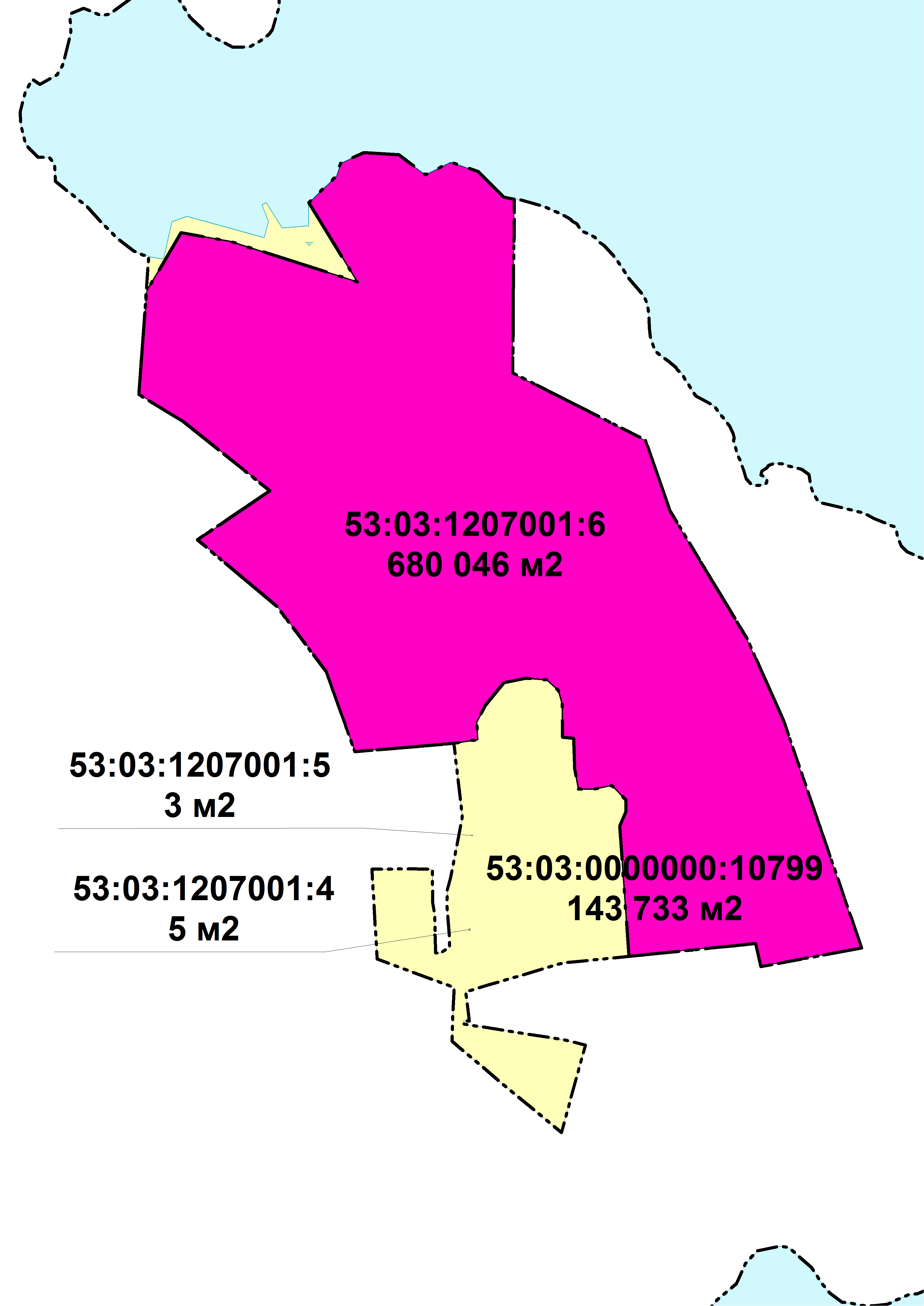 Рис. 2.2.1.6.1.Схема расположения земельных  участков предлагаемых  для передачи в ведение Валдайского городского поселения из земель Рощинского сельского поселения.2.2.1.7. Транспортная инфраструктураВалдайский муниципальный район расположен в инфраструктурном «коридоре» между двумя столичными агломерациями. Близость двух крупнейших рынков и финансово- экономических центров страны определяет потенциал территории как с точки зрения экономического сотрудничества, так и с точки зрения возможностей позиционирования как пилотной площадки для инноваций разного уровня. Транспортная инфраструктура Рощинского сельского поселения представлена в основном автомобильным транспортом. По территории сельского поселения проходит автодорога от федеральной автомобильной дороги «Россия» М10(E 105)  в Угловку и Боровичи.На территории поселения  отсутствует водный, воздушный и железнодорожный транспорт.В Валдайском районе развит трубопроводный транспорт. По району проходят две нитки газопровода, в том числе по территории Рощинского сельского поселения: -  Магистральный газопровод подземный «Торжок - Валдай» - протяженность газопровода по поселению - 5,3 км, давление  55 кг/см2, диаметр трубопровода – 1020 мм;-  Газоотвод подземный «Боровичи - 1» от магистрали «Серпухов - Ленинград» (магистраль по территории поселения не проходит) - 17,6 км, 55 кг/см2, 273 мм;- Газоотвод подземный «Боровичи - 2» от магистрали «Торжок - Валдай» - 14,3 км, 55 кг/см2, 530 мм;- Газоотвод подземный от газоотвода «Боровичи - 2» к ГРС «Руднев» - 0,96 км, 55 кг/см2, 89 мм (сталь);- Газоотвод подземный от газоотвода «Боровичи - 2» к ГРС «Ужин» - 5,00 км, 55 кг/см2,108 мм (сталь).Подробно состояние транспортной системы и перспективы ее развития в Рощинском сельском поселении проанализированы в «Программе комплексного развития транспортной инфраструктуры Рощинского сельского поселения Валдайского муниципального района Новгородской области на 2017-2021 годы и на период до 2030 года» (утв. Постановлением  администрации Рощинского сельского поселения от 05.09.2017  № 197).Показатели дорожной сети Рощинского сельского поселения представлены в таблице 2.2.1.7.1.Таблица 2.2.1.7.1.Список автомобильных дорог общего пользования регионального или межмуниципального значения по Валдайскому району  Новгородской области согласно письма Министерства транспорта, дорожного хозяйства и цифрового развития Новгородской области от 25.06.2020 №ТС-3332-И представлен в таблице 2.2.1.7.2.	Таблица 2.2.1.7.2 Перечень автомобильных дорог общего пользования регионального или межмуниципального значения, проходящих по территории Рощинского сельского поселения*- Протяженность автомобильных дорог указана в целом по Валдайскому району Новгородской области.Согласно письма  ГОКУ «Новгородавтодор» от 20.12.2019 №АСС-2020-Н земельные участки под автодорогами регионального и межмуниципального значения Новгородской области, находящиеся в оперативном управлении  ГОКУ «Новгородавтодор» на которые сведения не уточнены планируется ставить на кадастровый учет  с категорией земель: земли промышленности, энергетики, транспорта, связи, радиовещания, телевидения, информатики, земли для обеспечения космической деятельности, земли обороны, безопасности и земли иного специального назначения.Интенсивность дорожного движения на территории Рощинского сельского поселения низкая.В 2016 году на территории Рощинского сельского поселения было зарегистрировано 3 дорожно-транспортных происшествиях, в которых пострадало 4 человека, 1 человек погиб. За 2015 год было зарегистрировано 5 дорожно-транспортных происшествий.Уровень автомобилизации в Рощинском сельском поселении на 2016 год составлял 218 автомобилей на 1000 жителей. Необходимо отметить что грузовые транспортные средства занимают незначительную долю в общих автомобильных перевозках в Рощинском сельском поселении.Размещение личного автотранспорта предусмотрено на приусадебных участках жителей, а также на придомовых территориях. Проектирование и обустройство парковочных площадок на территории населенных пунктов Рощинского сельского поселения на перспективу не предусматривается. Информация по объемам перевозимых грузов по территории Рощинского сельского поселения, а также за ее пределы – отсутствует. Пассажирское автобусное сообщение с районным центром осуществляет ООО «Валдайское муниципальное автотранспортное предприятие».Перечень маршрутов пассажирских перевозок автотранспортом представлен в таблице 2.2.1.7.3Таблица 2.2.1.7.3.Перечень маршрутов пассажирских перевозок автотранспортомПоказатели деятельности автомобильного транспорта по муниципальным пассажирским маршрутам регулярных перевозок представлены в таблице 2.2.1.7.4.Таблица 2.2.1.7.4.Показатели деятельности автомобильного транспортаВнутрипоселковое автобусное сообщение в населенных пунктах Рощинского сельского поселения не осуществляется. На территории Рощинского сельского поселения грузовые перевозки осуществляются различными видами транспорта.Улично-дорожная сеть Рощинского сельского поселения.Перечнь автомобильных дорог общего пользования местного значения Рощинского сельского поселения утвержден постановлением Администрации Рощинского сельского поселения от 16.01.2019  № 2. Характеристика сети дорог Рощинского сельского поселения, параметры дорожного движения, оценка качества содержания дорог представлены в приложении 3. Общая протяженность дорог составляет 35516,5 м, площадь дорог – 179452,5 м2, площадь земельных участков под дорогами составляет 185506 м2. По состоянию на 2019 год было паспортизировано 89,17% всех дорог.Главные улицы имеют капитальное асфальтовое покрытие. Улицы в жилой застройке – песчано-гравийные. Пешеходное движение происходит по обочине дорог. Установлены дорожные знаки, регулирующие движение автотранспорта и пешеходов, имеются 2 пешеходных перехода. Основными и недостатками улично-дорожной сети Рощинского сельского поселения, являются: - низкая доля дорог с асфальто-бетонным покрытием дорог местного значения (находящихся в собственности Рощинского сельского поселения – дороги внутри границ населённых пунктов, всего 3,5 км из 35 км, что составляет 10%); - ремонт асфальто-бетонного покрытия дорог регионального и межмуниципального значения осуществляется в основном ямочно и несвоевременно; - отсутствие оборудованных автобусных остановок в деревнях Борисово, Новотроицы, Новая, Байнёво, Терехово, Нелюшка, Закидово, Горка; - автобусные остановки во всех остальных населённых пунктах требуют ремонта; - не удаляются аварий-опасные деревья вдоль 80% дорог регионального и межмуниципального значения; - региональные и межмуниципальные дороги, проходящие через населенные пункты: д. Шуя, д. Нелюшка, д. Станки, д. Едно, д. Плотично не оборудованы ИДН (искусственные дорожные неровности) - лежачие полицейские; - на территории поселения отсутствуют АЗС, сеть автосервисов и предприятий по обслуживанию автотранспорта. Важным элементов развития транспортной инфраструктуры Рощинского сельского поселения является: - приведение в нормативное состояние автомобильных дорог общего пользования местного значения; - улучшение связей сложившихся функциональных зон населенных пунктов между собой; - повышение уровня благоустройства улично-дорожной сети населенных пунктов Рощинского сельского поселения, путем реализации мероприятий по ремонту существующих улиц и дорог.В целом, необходимо отметить, что финансирование транспортной инфраструктуры Рощинского сельского поселения ограничено отсутствием целевого финансирования в условиях значительного износа объектов транспортной инфраструктуры.По объектам улично-дорожной сети недофинансирование еще значительнее, но оценить объем недофинансирования затруднительно по причине того, что проблема носит общероссийский характер. Кроме того, объекты улично-дорожной сети значительно изношены, и комплексно решить проблемы поможет лишь проектный подход в рамках целевого общероссийского проекта, с определением базового года и принятием соответствующих нормативов по содержанию улично-дорожной сети и утверждения межремонтных сроков на улично-дорожную сеть местного значения, уточнения категорий дорог, внутриквартальных проездов, четким законодательным определением и делением дорог по принадлежности. В поселении реализуется муниципальная  программа «Ремонт автомобильных дорог общего пользования местного значения, расположенных в границах населенных пунктов Рощинского сельского поселения, на 2016 - 2020 годы» (утв. Постановлением администрации Рощинского сельского поселения от 23.12.2015  № 166 с изм. от 19.12.2016  № 235, от 11.12.2017  № 303).На основе комплексного анализа развития территорий поселения и учета существующих предпосылок пространственного развития в генеральном плане предложены следующие приоритеты в развитии отдельных территорий (на расчетный срок и перспективу).- Развитие центра поселения – п. Рощино, формирование центра поселения в развитый центр; - Освоение свободных площадок под размещение жилых территорий; Формирование рекреационных территорий: - устройство рекреационной зоны вдоль берега крупных озер; Охрана исторического наследия – разработка проектов охранных зон для объектов историко-культурного наследия, осуществление проектных мероприятий;Организация коммунальных зон: – отведение выделенных территорий под размещение коммунально-складской зоны в районе существующих проектируемых производственных зон;Усовершенствование дорожно-транспортного комплекса: - ремонт, развитие и упорядочение улично-дорожной сети населённых пунктов Рощинского сельского поселения, решаемое в комплексе с архитектурно-планировочными мероприятиями, формирование транспортных связей между отдельными обособленными частями сельского поселения;- планомерное увеличение протяженности автодорог с твердым покрытием;- развитие системы общественного транспорта:- упорядочение системы  автобусных маршрутов для связи с г.Валдай.Участки автомобильных дорог местного значения, характеризуются низкой интенсивностью движения, что позволяет обеспечить выполнение требований к пропускной способности, комфорту и безопасности участников дорожного движения. Внутрирайонные тенденции в развитии и совершенствовании сети муниципальных автомобильных дорог заключаются в необходимости решения вопросов по повышению степени транспортной связанности населенных пунктов Валдайского района, обеспечения возрастающей потребности населения района в мобильности, транспортной доступности автомобильных маршрутов.Важным направлением развития улично-дорожной сети Рощинского сельского поселения является приведение части дорог в соответствие с техническим регулированием и нормами установленными законодательством Российской Федерации.Проектом Генерального плана Рощинского сельского поселения не предусматривается строительство новых автомобильных дорог постоянного действия. 2.2.1.8. Численность населенияСтатьей 1 закона Новгородской области от 30 марта 2010 года N 716-ОЗ «О преобразовании некоторых муниципальных образований, входящих в состав территории Валдайского муниципального района, и внесении изменений в некоторые областные законы было предусмотрено: «Преобразовать путем объединения Рощинское сельское поселение и Шуйское сельское поселение, входящие в состав территории Валдайского муниципального района, во вновь образованное муниципальное образование Рощинское сельское поселение с определением административного центра в посёлке Рощино». На момент объединения  в Рощинском сельском поселении проживало 998 жителей, а в Шуйском сельском поселении 394 человек  (по данным сборника  «Численность населения сельских населенных пунктов на 01.01.2009 г.» Новгород, 2009 год.  Территориальный орган ФСГС по Новгородской области). Общая численность жителей во вновь образованном Рощинском сельском поселении составляла на начало 2009 года 1392 человека. Эти данные хорошо согласуются с данными Администрации Рощинского сельского поселения (http://admroshino.ru/otch-ty-glavy.html) за 2011-2019 годы. Однако, в данных Росгосстата  имеются данные существенно отличающиеся от этих показателей. Далее при рассмотрении численности населения Рощинского сельского поселения за основу приняты данные Администрации поселения, а не сведения Росстата в которых, видимо, не учитываются населенные пункты упраздненного Шуйского сельского поселения с численность жителей около 300 человек. Официальная статистика на 2010 год определяла численность вновь образованного поселения 1075 человек, то есть занижала показатели более чем на 300 человек (рис.2.2.1.8.1).Неоднократные обращения Администрации поселения в учреждения Росстата по Новгородской области результата не дали – было сообщено, что устранение разночтений  в данных будет устранено  после обобщения данных в рамках  предстоящей переписи населения.Данные рис. 2.2.1.8.1     свидетельствуют, что за период с 2010 по 2018 год численность жителей поселения уменьшилась по данным Росстата  на 139 человек, а по данным Администрации поселения только на 34 человека. Сведения о рождаемости и смертности в поселении показаны на рис. 2.2.1.8.2.      Данные свидетельствуют, что смертность заметно превышает рождаемость,  и за весь рассматриваемый период имеет место естественная убыль населения – в среднем на 7-8 человек в год (за последние 4 года естественная убыль составила в среднем 13 человек). В период 2012-2015 годы в поселении имел место рост рождаемости  и уменьшение смертности, что привело к минимальному приросту населения в 2014 году (впервые за длительный период). Однако, начиная  с 2016 года последовало заметное сокращение рождаемости и рост смертности  населения,  что  привело к увеличению естественной убыли населения до значений 10-11 человек на 1000 жителей.Рис. 2.2.1.8.1    Изменение численности жителей Рощинского сельского поселения за период 2010-2019 годы по отчетам Администрации поселения и Росстата.Рис. 2.2.1.8.2.    Изменение демографических показателей по  Рощинскому сельскому поселению за период 2010-2019 годы по отчетам Администрации поселения.Весьма неоднозначны данные и по миграции  населения в Рощинском сельском поселении – в целом за период с 2012 по 2017 годы имел место миграционный отток населения в среднем на 10 человек  (или 7,4‰) в год (общий отток за рассматриваемый период  59 человек) (рис.2.2.1.7.3.). При этом в отдельные годы (2013 и 2014 г.) в поселении был зафиксирован миграционный приток населения, в том числе в 2013 году  на уровне 39 человек (в поселение прибыло 90 человек, а выбыл из поселения 51 человек) или 28,5‰. За 2018-2019 годы в поселение прибыло 127 человек, а убыло 117 человек, то есть имел место миграционный прирост населения. Рис. 2.2.1.8.3.    Изменение основных демографических показателей по  Рощинскому сельскому поселению за период 2010-2018 годы.При отрицательных значениях естественной убыли и миграционного притока происходит убыль населения в поселении, которая в среднем за последние 6 лет составила в среднем около 15 человек в год.Схемой территориального планирования Новгородской области предполагалось, что в Валдайском районе на расчетный срок общая численность населения уменьшится до 23 тысяч  человек.  В целом прогноз по Валдайскому району реализуется весьма точно – отмечено уменьшение численности жителей к 2017 году  с 27,4 до 23,78 (прогноз 23,6) тысяч человек. При этом на расчетный срок прогнозом предполагался  рост численности городского населения  почти на 2 тысячи человек по сравнению с 2007 годом  и уменьшение численности сельского населения 6,3 тыс. чел. (рис. 2.2.1.8.4.). Рост численности городского населения предполагался уже начиная с 2012-2013 года. Фактически в этот период отмечено весьма существенное сокращение числа городских жителей по району  по сравнению с прогнозируемыми показателями. При этом численность сельского населения района превышает (по состоянию на 2019 год) прогнозируемые показатели почти на 3 тысячи человек.  Такая же тенденция фиксируется и по Рощинскому сельскому поселению,  в котором с 2007 года по 2019 год численность жителей уменьшилась меньше нежели прогнозировалалось (рис. 2.2.1.8.1).  Рис. 2.2.1.8.4. Прогнозируемое и фактическое изменение  численности жителей по Валдайскому муниципальному району.	При сохранении вышеописанных  закономерностей на весь расчетный срок (до 2040 года) численность жителей в поселении может сократиться до 1130-1150 человек, но  будет  значительно выше нежели было спрогнозировано генпланом 2012 года (511 человек). Доля  населения моложе трудоспособного   возраста составит порядка  16,5%. В связи с пенсионной реформой увеличится доля населения трудоспособного возраста до 59% и уменьшится доля населения старше трудоспособного возрасти до 24,5% (рис. 2.2.1.8.5.)Рис. 2.2.1.8.5. Возрастная структура населения поселения по годам.По ряду населенных пунктов Рощинского сельского поселения в последние годы зафиксирован рост численности жителей (в том числе и по сравнению с 2009 годом), что видно из данных таблицы 2.2.1.8.1. для д. Долгие Бороды, д. Усадье, д. Ящерово, д. Станки, д. Закидово, д. Плотично. Наиболее существенное уменьшение численности жителей зафиксировано для административного центра поселения п.Рощино.Таблица 2.2.1.8.1.*-  по данныс сборника «Численность населения сельских населенных пунктов на 01.01.2009 г.» ФСГС, Территориальный орган ФСГС по Новгородской области, Новгородстат, 2009.**-  по данным Администрации Рощинского сельского поселения, представленными в 2020 году. К числу основных задач демографической политики Российской Федерации отнесены следующие:- сокращение уровня смертности граждан, прежде всего в трудоспособном возрасте;- сокращение уровня материнской и младенческой смертности, укрепление репродуктивного здоровья населения, здоровья детей и подростков;- сохранение и укрепление здоровья населения, увеличение продолжительности активной жизни, создание условий и формирование мотивации для ведения здорового образа жизни, существенное снижение уровня заболеваемости социально значимыми и представляющими опасность для окружающих заболеваниями, улучшение качества жизни больных (страдающих хроническими заболеваниями) и инвалидов;- повышение уровня рождаемости;- укрепление института семьи, возрождение и сохранение духовно-нравственных традиций семейных отношений;- регулирование внутренней и внешней миграции, привлечение мигрантов в соответствии с потребностями демографического и социально-экономического развития, с учетом необходимости их социальной адаптации и интеграции.В Рощинском сельском поселении  возможно успешно решать демографические задачи, если обеспечить действительно эффективную систему расселения. Речь идет, прежде всего, о планировании: планировании размещения производств, планировании развития социальной сферы.Стратегией развития предусматривается не только планирование мер демографической политики, но и реализация более широкого круга мер, направленных на формирование условий для сохранения человеческих ресурсов. Стратегия подразумевает в первую очередь решение проблемы создания благоприятной среды жизнедеятельности населения, повышения уровня и качества жизни, и, как следствие, стабилизации демографической ситуации в поселении. Выбор такого подхода обусловлен тем фактом, что именно меры косвенного воздействия, как правило, дают более ощутимый эффект для достижения итоговой цели. Предлагаемые Стратегией меры в сфере регулирования демографической ситуации следует рассматривать как дополнение к основным механизмам демографической политики, реализуемым на федеральном уровне.Задачу снижения смертности Стратегией предлагается решать преимущественно за счёт традиционных мер, связанных с повышением качества и доступности услуг здравоохранения (меры прямого регулирования), сопровождающихся активными и эффективными мероприятиями, направленными на изменение образа и условий жизни населения (меры косвенного регулирования, полностью или частично повторяющие основные задачи социально-экономического развития региона, повышения уровня жизни населения, обеспечения максимального уровня занятости).Повышение рождаемости – задача, решаемая преимущественно в рамках долгосрочной перспективы. Современные позитивные процессы, связанные с ростом основных воспроизводственных показателей, как показывают многие демографические исследования, в первую очередь обусловлены некоторым повышением общего уровня жизни населения и лишь во вторую мерами федеральной демографической политики. Основная задача в этой сфере – формирование условий не просто для рождения ребёнка, но и для полного обеспечения комфортной среды для его воспитания. Уверенность в ближайшем будущем ребёнка – основная движущая сила роста рождаемости.2.2.2. Объекты общественного и  делового назначения. Рощинское сельское  поселение располагает всеми  жизненноважные объектами инфраструктуры (магазины, почтовое отделение, амбулатория, пожарная часть, баня, школа, детский сад, дом культуры, администрация).Перечни основных объектов, размещение которых определило формирование на территории муниципального образования  общественных, деловых и рекреационных зон приведены в обобщенном виде в таблицах настоящего раздела. Так как за последнее время  существенных изменений по объектам общественного и делового назначения не произошло, а полный перечень основных объектов и инфраструктуры Рощинского сельского  и их основные характеристики (параметры) и месторасположение подробно изложены в Генеральном плане Рощинского сельского  поселения 2012 года – в настоящих изменениях приведены только обобщенные данные по Паспорту поселения Росстата РФ (сайт http://www.gks.ru/dbscripts/munst/munst.htm), по обобщенным данным Администрации Рощинского сельского  поселения и согласно Паспорта Рощинского сельского поселения (сайт  admroshino.ru/passport-poseleniya.html).Система  здравоохранения * Одним из главных факторов, влияющим на демографические показатели, является уровень развития здравоохранения.Характеристика и анализ обеспеченности населения Рощинского сельского поселения объектами здравоохранения приведены ниже.* по данным Паспорта муниципального образования Рощинское сельское   поселение,  Росстат, 2011-2019г.г.  http://www.gks.ru/dbscripts/munst/munst.htm Перечень медицинских учрежденийХарактеристика медицинских учрежденийАптечные учреждения  и автомобили скорой медицинской помощи на территории Рощинского поселения отсутствуют.Медицинские услуги населению поселения оказывает и государственное областное бюджетное учреждение здравоохранения ГБОУЗ «Валдайская ЦРБ» -  Валдайская центральная районная больница. В структуре Валдайской ЦРБ, в комплексе, присутствует поликлиника, многопрофильный круглосуточный стационар, стационар дневного пребывания при поликлинике, офисы врачей общей практики, отделение скорой медицинской помощи. Для обслуживания сельского населения - фельдшерско акушерские пункты. Диагностическую службу представляют клинико-диагностическая (общеклиническая и биохимическая) лаборатория, отделение ультразвуковой диагностики, кабинеты флюорографии, рентгенологический кабинет, службы ЛФК и физиотерапии. Контролирующую функцию Валдайской ЦРБ осуществляют Министерство здравоохранения Новгородской области, территориальный орган Росздравнадзора по Новгородской области и Территориальный фонд обязательного медицинского страхования Новгородской области. (ГОБУЗ "Валдайская ЦРБ" 175400, Новгородская область
г.Валдай, ул. Песчаная, 1а).Кроме того на территории района функцирнируют:    -  ГОБУЗ "Валдайская областная психоневрологическая больница;Больница  осуществляет доврачебную медицинскую помощь по: диетологии, лабораторной диагностике, лабораторному делу, медицинской статистике, сестринскому делу, стоматологии, функциональной диагностике. Оказывает амбулаторно-поликлиническую медицинскую помощь, в том числе: при осуществлении специализированной медицинской помощи по: контролю качества медицинской помощи, психиатрии, судебно-психиатрической экспертизе, в том числе: однородной амбулаторной судебно-психиатрической экспертизе. При осуществлении стационарной медицинской помощи, в том числе при осуществлении специализированной медицинской помощи по: бактериологии, клинической лабораторной диагностике, контролю качества медицинской помощи, неврологии, психиатрии, терапии, функциональной диагностике, экспертизе временной нетрудоспособности.    -  Филиал  № 1 ФГБУЗ КБ № 122 им. Л.Г. СоколоваОткрытие в Валдае филиала ФГБУ "СЗОНКЦ им.Л.Г.Соколова ФМБА России" призвано решить проблему оказания экстренной медицинской помощи пострадавшим в дорожно-транспортных происшествиях и сделает доступными инновационные медицинские технологии для жителей Новгородской области и всех отдыхающих в летний период в этом уголке России.      В клинике имеется телекоммуникационная связь, которая позволяет в режиме реального времени на основании данных ЭКГ, УЗИ, КТ и МРТ получить заключение ведущих специалистов ФГБУ "СЗОНКЦ им.Л.Г.Соколова ФМБА России", находящихся в Санкт-Петербурге.Основными факторами, определяющими дальнейшее развитие здравоохранения в Рощинском сельском поселении, являются мероприятия осуществляемые в рамках общероссийской программы модернизации системы здравоохранения, распространение новых технологий профилактики, диагностики и лечения заболеваний. Основными задачами обеспечения устойчивого развития здравоохранения Рощинского сельского поселенияна расчетную перспективу остаются: - Повышение эффективности программ привлечения и закрепления молодых специалистов (врачей и среднего медицинского персонала) в районе (особенно в сельскую местность района). Повышение требований к специалистам, обучающимся по целевым направлениям.- Необходимо увеличить количество высококвалифицированного медицинского персонала (обязательно наличие врача общей практики). - Сохранение и модернизация материально-технической базы лечебно-профилактических учреждений и лечебно-диагностической базы учреждений здравоохранения.- Сохранение медицинских учреждений с учетом их модернизации.- Формирование у населения потребности в здоровом образе жизни, снижению неонатальной смертности, охране репродуктивного здоровья.- Проведение комплексного технического переоснащения оборудованием. Система образования и просвещения*Главной целью развития системы образования является повышение доступности качественного образования, формирование конкурентоспособного на рынке труда специалиста.Характеристика и анализ обеспеченности населения Рощинского сельского поселения объектами образования  приведены ниже.* по данным Паспорта муниципального образования Рощинское сельское   поселение,  Росстат, 2011-2017г.г.  http://www.gks.ru/dbscripts/munst/munst.htm Перечень образовательных учрежденийХарактеристика образовательных учрежденийУчитывая, что в ближайшие годы в поселении не ожидается рост рождаемости, проблема нехватки детских дошкольныхучреждений отсутствует. Внешкольные учреждения на территории Рощинского сельского поселения отсутствуют. Для обеспечения доступности и современного качества дошкольного образования требуется формирование системы мониторинга за потребностями населения в услугах дошкольного образования для гибкой коррекции деятельности системы дошкольного образования.Стратегическими задачами остаются:- Оптимизация сети дошкольных и общеобразовательных учреждений.- Совершенствование содержания, технологии обучения и воспитания.- Развитие системы обеспечения качества образования.- Повышение эффективности управления в отрасли.  Социальное обслуживание населения* по данным Паспорта муниципального образования Рощинское сельское   поселение,  Росстат, 2011-2017г.г.  http://www.gks.ru/dbscripts/munst/munst.htm Организация отдыха, развлечений и культуры*Сфера культуры Рощинского сельского поселения, наряду с образованием и здравоохранением, является одной из важных составляющих социальной инфраструктуры. Ее состояние – один из показателей качества жизни населения.Культурно-досуговые учреждения Рощинского сельского поселения представлены – Рощинским сельским филиалом МУК «Валдайская централизованная библиотечная система», Шуйским сельским филиалом МУК «Валдайская централизованная библиотечная система», музеем Дома отдыха «Валдай», Рощинским сельским Домом культуры и Шуйским сельским Домом культуры.Характеристика и анализ обеспеченности населения Рощинского сельского поселения объектами культуры  приведены ниже* по данным Паспорта муниципального образования Рощинское сельское   поселение,  Росстат, 2011-2017г.г.  http://www.gks.ru/dbscripts/munst/munst.htm Перечень учреждений культурыХарактеристика образовательных учрежденийОсновная проблема муниципальной сферы культуры – создание системы учреждений, отвечающих современным требованиям.В современных условиях успешное функционирование отрасли зависит от сохранения ее инфраструктуры и обновления технического оборудования, внедрения широкого использования возможностей сети Интернет.Сфера культуры отражает качество жизни и оказывает влияние на социально-экономические процессы. Программно-целевой метод позволит концентрировать финансовые ресурсы на стратегических направлениях социального развития поселения, определить комплекс мероприятий, которые обеспечивают развитие творческого потенциала населения, способствуют сохранению и развитию традиций культуры, формируют досуг населения по различным направлениям.Государственная политика России на современном этапе направлена на решение проблем в области культуры исключительно силами органов местного самоуправления, поэтому местные власти становятся полностью ответственными за сохранение (это – первоочередная задача) существующей системы муниципальных учреждений культуры. Сокращение государственного участия в поддержке муниципальных образований отразилось и на финансировании учреждений культуры. Задача в культурно-досуговых учреждениях – вводить инновационные формы организации досуга населения и увеличить процент охвата населения.Проведение этих мероприятий позволит увеличить обеспеченность населениясельского поселения культурно-досуговыми учреждениями и качеством услуг.Так как в настоящее время учреждения культуры пользуются слабой популярностью, для повышения культурного уровня населения Рощинского сельского поселения, на расчетную перспективу необходимо провести ряд мероприятий по стабилизации сферы культуры, предполагающие:- использование имеющихся учреждений культуры многофункционально, создавая кружки и клубы по интересам, отвечающим требованиям сегодняшнего дня, а также расширение различных видов культурно-досуговых и просветительных услуг;- совершенствование формы и методов работы с населением, особенно детьми, подростками и молодежью; - сохранение и развитие системы художественного и профессионального образования, поддержка молодых дарований; - стимулирование народного творчества и культурно-досуговой деятельности; - модернизация материально-технической базы учреждений культуры; - создание условий для дальнейшего развития культуры и искусства, сохранения национально-культурных традиций с целью формирования духовно-нравственных ориентиров граждан. Физическая культура и  спорт*  Сеть физкультурно-спортивных объектов представляет собой систему, состоящую из трех основных подсистем: сооружения в местах приложения труда (в учреждениях, на фабриках, заводах и т.п.); сооружения в различных видах общественного обслуживания (в детских учреждениях, учебных заведениях, культурно-просветительских учреждениях, учреждениях отдыха и др.), сооружения общего пользования. Характеристика и анализ обеспеченности населения Рощинского сельского поселения объектами физкультуры  и спорта  приведены ниже.* по данным Паспорта муниципального образования Рощинское сельское   поселение,  Росстат, 2011-2019 г.г.  http://www.gks.ru/dbscripts/munst/munst.htm Перечень учреждений физкультуры и спортаПроблемы в области развития физкультуры и спорта: необходима разработка стратегии, стратегического плана и программы развития физической культуры и спорта. Предлагается реализация следующих мероприятий:- Реконструкция спортивных сооружений;- Формирование минимально необходимой базы для проведения физкультурно-оздоровительных и спортивных мероприятий.- Обеспечение непрерывности и преемственности физического воспитания различных возрастных групп населения на всех этапах жизнедеятельности.- Организация самодеятельного физкультурно-спортивного движения на основе пропаганды физической культуры и спорта, здорового образа жизни, развития доступного населению рынка оздоровительных и спортивных услуг. Формирование у населения устойчивого интереса к занятиям физической культурой и спортом.- Проведение любительских спортивных соревнований и спортивно-массовых мероприятий.Всестороннее развитие человеческого потенциала предусматривает активную пропаганду и формирование здорового образа жизни. Целью муниципальной политики в этой сфере будет являться вовлечение населения в систематические занятия физической культурой, спортом и туризмом. Реализация этой цели потребует развития неформального взаимодействия органов местного самоуправления поселения с общественными организациями и спонсорами в части привлечения внебюджетных финансовых ресурсов. Необходимы разработка и реализация новых подходов для расширения возможностей граждан для занятия спортом и туризмом, независимо от уровня их доходов. Среди основных проблем, сдерживающих развитие физической культуры и спорта в районе, следует также отметить недостаточное финансирование районных целевых программ в данной сфере и отсутствие выраженной отраслевой структуры управления развитием физической культуры и спорта.Торговля и общественное питание*  Характеристика и анализ обеспеченности населения Рощинского сельского поселения услугами   в области торговли, общественного питания и бытового обслуживания  приведены ниже.  Обеспеченность населения объектами торговли и общественного питания стабилизировалась в последние годы и остается  практически неизменной начинач с 2014 года. Практически неизменны и показатели по услугам бытового обслуживания.* по данным Паспорта муниципального образования Рощинское сельское   поселение,  Росстат, 2011-2019г.г.  http://www.gks.ru/dbscripts/munst/munst.htm Бытовое обслуживание  населения** по данным Паспорта муниципального образования Рощинское сельское   поселение,  Росстат, 2011-2019г.г.  http://www.gks.ru/dbscripts/munst/munst.htm Некоторые сведения, характеризующие социальную сферу поселения приведены и ниже в таблице.Перечень прочих объектов**- по данным Администрации Рощинского сельского поселения.Генпланом 2012 года (в ред.2019 года)  расчет объектов социально-бытового назначения на расчетный срок был выполнен с учетом прогнозируемой численности населения равной 511 жителей. Развитие демографической ситуации в Рощинском сельском поселении в последние годы показало, что такой пессимистичный прогноз является маловероятным и была проведена  новая оценка численности жителей на расчетный срок (2040 год). Прогнозируемая численность жителей на расчетный срок согласно настоящих изменений в генплан принята равной 1150 человек, что более чем в 2 раза превышает ранее принятую величину.  В этой связи проведен переасчет потребности населения в объектах социально бытового назначения на срок до 2040 года. Необходимо отметить, что расчетная потребность в таких объектах увеличилать в 2,25 раза по сравнению с генпланом 2012 года, однако, это не повлияло на концепцию развития социальной сферы в поселении, так как расчетная потребность не превысила существующую мощность основных уже существующих объектов по здравоохранению, образованию, объектам культуры и спорту.В рамках приоритетного направления «Развитие социальной инфраструктуры» определена  основная задача -  сохранение объектов социальной инфраструктуры Рощинского сельского поселения на расчетный срок  (образование, культура, спорт и физическая культура). 2.2.3. Инженерная инфраструктура Основным достоянием современных поселений является наличие инженерной инфраструктуры и возможности ее использования. В основе анализа инженерного обустройства территории Рощинского сельского   поселения положен фактор наличия систем теплоснабжения, водоснабжения, электроснабжения и оснащения участков территории соответствующими инженерными сетями. При этом рассматривались прежде всего территории жилой и общественно-деловой застройки, а также прилегающие участки,  промышленные зоны, промышленные площадки (предприятия).В результате анализа материалов по наличию инженерных систем, котельных и соответствующих сетей, с учетом предоставленных материалов топографической основы, предварительной работы с соответствующими специалистами по коммунальному хозяйству, были установлены зоны наличия инженерных систем. Основные показатели инженерного обеспечения населенных пунктов поселения (по данным Росгосстата РФ) за период с 2011 по 2017 годы приведены в таблице 2.2.3.1.Таблица 2.2.3.1.* по данным Паспорта муниципального образования Рощинское сельское   поселение,  Росстат, 2011-2019г.г.  http://www.gks.ru/dbscripts/munst/munst.htm Существующее состояние инженерных сетей и предложения по их развитию   рассмотрены в генеральном плане 2012 года (в ред. от 14.11.2017 № 73, от 06.05.2019 № 126), а также в Программе комплексного развития систем коммунальной инфраструктуры Рощинского сельского поселения Валдайского района Новгородской области на 2017-2021 годы и на период до 2030 года (утверждена Постановлением Администрации Рощинского сельского поселения от  30.08.№ 189). Перспективы развития систем водоснабжения и водоотведения, газо-, тепло- и электроснабжения и систем связи в рамках настоящих изменений практически не изменились по сравнению с ранее принятым генпланом, но были несколько уточнены с учетом принятых Программ развития поселения. В настоящих изменениях приводятся только некоторые сводные и обобщенные данные по инженерным системам и планируемым мероприятиям по их развитию на перспективу. Водоснабжение, водоотведениеНа территории Рощинского сельского поселения существует и функционирует две обособленные централизованные системы водоснабжения населения. Имеется централизованная система холодного и горячего водоснабжения в посёлке Рощино и централизованная система холодного водоснабжения в деревне Шуя. В остальных населённых пунктах Рощинского сельского поселения обеспечение населения питьевой водой осуществляется из колодцев и индивидуальных артезианских скважин. Обеспечение потребителей посёлка Рощино водой осуществляет гарантирующий поставщик – ФГБУ УДП РФ «Дом отдыха «Валдай» (далее по тексту - ДО «Валдай»). По территориально-институционному делению система водоснабжения может быть разделена на систему холодного и горячего водоснабжения собственных нужд (обеспечение функционирования ДО «Валдай») и систему холодного и горячего водоснабжения поселка Рощино. Источниками водоснабжения являются 3 артезианские скважины. Обеспечение потребителей деревни Шуя холодной питьевой водой осуществляет гарантирующий поставщик – МУП «Валдайкоммунсервис» (далее по тексту – МУП «ВКС»). По территориально-институционному делению система водоснабжения может быть разделена на систему водоснабжения многоквартирных домов № 37, № 39, индивидуальных домов (частный сектор) а также систему поставки холодной воды к водоразборным колонкам. Источником холодного водоснабжения является 1 артезианская скважина. Технические данные скважин расположенных в п. Рощино и д. Шуя представлены в таблице 2.2.3.2.Таблица 2.2.3.2.В п. Рощино для очистки воды, поступаемой с артезианских скважин, используется система очистки, представляющая собой сорбционные фильтры Atoll – очистка исходной воды от примесей железа. Территориально система очистки воды располагается совместно с насосной станцией. В системе холодного водоснабжения д. Шуя системы очистки воды (фильтры, отстойники и т.п.) не используются. Централизованное холодное водоснабжение предоставляется, примерно, 65% населения от общего числа жителей поселения. В ходе анализа существующего состояния систем водоснабжения, установлено: Линейные объекты централизованной системы холодного водоснабжения посёлка Рощино требуют капитального ремонта в связи с исчерпанием эксплуатационного ресурса. Система холодного водоснабжения МУП «Валдайкоммунсервис» требует наращивания мощностей для обеспечения перспектив развития инфраструктуры деревни Шуя в первую очередь по повышению производительности в час (обеспечению пиковых нагрузок). С этой целью целесообразно установка насосной станции с накопительной ёмкостью не менее 30-40 м3. С целью повышения надежности водообеспечения и развитию линейных объектов (водопроводов) целесообразно строительство второй скважины с производительностью не менее 8 – 10 м3/час. Линейные объекты централизованной системы (далее по тексту - трубопроводы) холодного водоснабжения деревни Шуя требуют капитального ремонта в части отводящих от магистрали трубопроводов. Совершенствование и расширение системы водоснабжения Рощинского сельского поселения необходимо для улучшения качества жизни населения, защиты его здоровья и благополучия. Водоотведение В Рощинском сельском поселении существует две обособленные системы централизованного водоотведения – в посёлке Рощино и в деревне Шуя. В посёлке Рощино система водоотведения организована по принципу полного цикла водооборота, т.е. сточные воды доводятся системой до состояния позволяющего возвращать очищенную воду в водоёмы. В деревне Шуя система водоотведения обеспечивает только канализирование сточных вод в септик. Впоследствии, накопившиеся в септике сточные воды специализированным автотранспортом откачиваются и вывозятся для очистки на очистные сооружения г. Валдай. Коммунальную услугу по водоотведению и очистке сточных вод, из объектов расположенных в посёлке Рощино, предоставляет ФГБУ УДП РФ «Дом отдыха «Валдай». Система водоотведения организационно подразделяется на подсистему обеспечения водоотведения из объектов находящихся на территории ФГБУ УДП РФ «Дом отдыха «Валдай», подсистему водоотведения сточных вод объекта «В» и подсистему водоотведения сточных вод из объектов посёлка Рощино. Очистная централизованная система ФГБУ УДП РФ «Дом отдыха «Валдай» реконструирована в 2010 году с применением современных технологий. Основным функциональным узлом системы очистки является СТАНЦИЯ очистки сочных вод 1015. Сточные воды с объектов поселка Рощино поступают на ЦКНС (центральная канализационно-насосная станция) самотёком. С ЦКНС сточные воды подаются в систему очистки. Сначала сточные воды поступают в здание механической очистки (ЗМО), оборудование которой отделяет от воды твердые включения размером не менее 3 мм. Эти твердые включения транспортируются на компостную площадку, где в течение не менее трёх лет хранятся (период полного уничтожения гельминтов и прочих микроорганизмов). Компостная площадка представляет собой бетонный резервуар ёмкостью 500 м3 с толщиною стенок 400 мм, полностью гидроизолированный от почвы. После ЗМО с помощью локальной канализационно-насосной станции (КНС) сточные воды поступают в усреднитель-денитрофикатор (УДФ). УДФ представляет собой ёмкость объёмом 1000 м3. УДФ позволяет за счёт накопительной ёмкости выровнять среднесуточную подачу сточных вод на Станцию 1015. Кроме того в УДФ происходит процесс доокисления нитратных соединений до образования нитратных солей. Станция 1015 оборудована приборами учёта (У) (счётчиками) поступающей загрязнённой воды (стоков) и счётчиком воды прошедшей очистку, что позволяет отслеживать возможные утечки, оценивать объёмы реально поступающих стоков. Данная информация необходима для оценки запаса мощностей системы очистки в целом и косвенно позволяет оценивать возможности по расширению строительства и возможного подключения других объектов. Станция 1015 позволяет производить доочистку воды от тонко дисперсионных взвесей (илов) и дефосфостизацию стоков. Тонко дисперсионные взвеси (илы) выводятся из станции со вторичного отстойника и транспортируются по трубопроводу на специальную площадку для хранения илов. После обезвоживания, естественным путем – испарение, илы транспортируются на компостную площадку. Станция за счёт применения соответствующих микроорганизмов и определённого вида водорослей также производит и биологическую очистку стоков. Последней ступенью обеззараживания воды является её облучение жесткими ультрафиолетовыми лучами в специальных установках высокой мощности. Очищенная вода поступает в реку Валдайка. В составе очистной системы имеется био-пруд ёмкостью 2500 м3. Био-пруд это железобетонная ёмкость с толщиною стенок 400 мм, гидроизолированная от почвы. Система водоотведения в д. Шуя введена в эксплуатацию в 1985 году и обеспечивает только отвод сточных вод от многоквартирных домов №37 и №39. Общая протяженность сетей водоотведения составляет 1675,0 м. Ливневая канализация на территории сельского поселения отсутствует. Отвод дождевых и талых вод не регулируется и осуществляется в пониженные места существующего рельефа. Централизованной системой водоотведения с полным циклом очистки сточных вод охвачено 65% населения от общего числа жителей всего поселения. В ходе анализа существующего состояния систем водоотведения, установлено: Водоотводы от объектов поселка Рощино к магистрали не заменялись. Водоотводы выполнены керамическими трубами диаметром 250 мм. Проектный срок эксплуатации данных труб 95 лет. В настоящее время, износ – 40%. Требуется замена участка водоотвода от многоквартирного дома № 7 до первого и второго колодцев (56 метров), т.к. в результате размыва и проседания грунта нарушена геометрия стыков труб, что критично для керамических трубопроводов. Масштабная реконструкция системы водоотведения по срокам эксплуатационных качеств керамических трубопроводов целесообразна в 2025-2030 гг. Программой комплексного развития систем коммунальной инфраструктуры Рощинского сельского поселения Валдайского района Новгородской области на 2017-2021 годы и на период до 2030 года на системах водоснабжения и водоотведения планируется выполнение следующих работ:Установка насосной станции с накопительной емкостью не менее 30-40 м3 в д. Шуя;Строительство второй скважины с производительностью не менее 8-10 м3/час в д. Шуя;Обустройство и привидение зон санитарной охраны источников питьевого назначения в соответствие с СанПиН 2.1.4.1110-02;Промывка и дезинфекция накопительных резервуаров питьевой воды;Капитальный ремонт трубопроводов холодного водоснабжения в п. Рощино;Капитальный ремонт отводящих от магистрали трубопроводов холодного водоснабжения в д. Шуя;Промывка и дезинфекция водопроводных сетей;Обустройство и приведение зон санитарной охраны водопроводов хозяйственно-питьевого назначения в соответствие с СанПиН 2.1.4.1110-02;Реконструкция головных объектов системы централизованного водоотведения;Замена участка водоотвода от многоквартирного дома №7 до первого и второго колодцев (56 метров) в п. Рощино.ЭлектроснабжениеЭлектроснабжение Рощинского сельского поселения осуществляется централизованно от сетей Валдайского РЭС, «Валдайские электрические сети» филиала «МРСК Северо-Запада» «Новгородэнерго». В настоящее время электроснабжение населенных пунктов Рощинского сельского поселения осуществляется 4 подстанциями: ПС 35/10 Д.О. Валдай – 2 * 4,0 МВА; ПС 35/10 Ящерово -2 * 1,6 МВА; ПС 35/10 Нелюшка -1 * 1,0 МВА; ПС 110/10 Новая -2 * 6,3 МВАХарактеристики существующих источников электроснабжения приведены в таблице 2.2.3.3.Таблица 2.2.3.3.Электрическая энергия в границах населенных пунктов передается по воздушным линиям (ВЛ) электропередачи. Информация по ВЛ приведена в таблице 2.2.3.4.Общая протяженность ЛЭП в границах территории сельского поселения составляет 201,836 км, в том числе: ВЛ – 110 кВ - 26,990 км, ВЛ – 35 кВ - 26,178 км, ВЛ – 10 кВ - 90,405 км, ВЛ 0,4 кВ - 58,263 км. Таблица 2.2.3.4.Программой комплексного развития систем коммунальной инфраструктуры Рощинского сельского поселения Валдайского района Новгородской области на 2017-2021 годы и на период до 2030 года на системах электроснабжения  планируется выполнение следующих работ:- Разработка электронной перспективной схемы электроснабжения Рощинского сельского поселения;- Поэтапная замена или реконструкция трансформаторных подстанций, выработавших свой ресурс;- Реконструкция участков линий электропередачи, выработавших срок эксплуатации.ГазоснабжениеВ настоящее время газоснабжение Рощинского поселения осуществляется природным и сжиженным углеводородным газом (СУГ). Услуги по обеспечению природным газом осуществляет АО «Газпром Газораспределение Великий Новгород» филиал в городе Валдай. По территории поселения проходят: - магистральный газопровод «Торжок – Валдай» давлением 55 кг/см2; - газопроводы-отводы снабжают газом существующие ГРС «РУДНЕВ» и ГРС «УЖИН». От ГРС «Руднев» распределительный газопровод снабжает природным газом котельную Иверского Монастыря. От ГРС «Ужин» распределительный газопровод осуществляет газоснабжение п. Рощино, котельной ФГБУ УДП РФ «Дом отдыха «Валдай» в поселке Рощино, деревни Долгие Бороды и деревни Ящерово. Уровень газификации природным газом в поселке Рощино – 100%. Существует возможность 100% подключения абонентов  в деревнях Долгие Бороды  и Ящерово. Уровень газификации этих населенных пунктов постепенно увеличивается. Одиночное протяжение уличной газовой сети заметно выросло за последние годы: с 1000 м в 2011 г. до 6159 м к 2014 г. и 7925 м к 2017 г.Распределительные газопроводы от выходных сетей ГРС подают газ на ПРГ населенных пунктов и ГРУ котельных. Технические характеристики линейный и головных объектов системы газоснабжения Рощинского сельского поселения представлены в таблице 2.2.3.5.Таблица 2.2.3.5.Сжиженный углеводородный газ (СУГ) поступает из газонаполнительной станции города Валдай и используется населением на бытовые нужды. Уровень газификации сжиженным газом населенных пунктов Рощинского поселения, кроме п. Рощино (в связи с отсутствием необходимости) составляет 100%. Для обеспечения газом многоквартирных домов № 37 и № 39 в деревне Шуя используется сжиженный газ, которых хранится в подземных металлических ёмкостях. Информация по емкостям, расположенным в д. Шуя представлена в таблице 2.2.3.6.Таблица 2.2.3.6.Программой комплексного развития систем коммунальной инфраструктуры Рощинского сельского поселения Валдайского района Новгородской области на 2017-2021 годы и на период до 2030 года на системах газоснабжения  планируется выполнение следующих работ:- Разработка электронной перспективной схемы газоснабжения Рощинского сельского поселения;- Вынос ГРС «Ужин» за пределы проектируемых границ населенного пункта – п. Рощино;- Расширение строительства межпоселковых сетей природного газа;- Вынос участка газопровода-отвода за пределы проектируемых границ населенного пункта – п. Рощино.ТеплоснабжениеОтопление жилой и общественной застройки на территории Рощинского сельского поселения осуществляется по смешанной схеме. Все дома многоквартирного жилого фонда (далее по тексту МКД), крупные общественные здания, некоторые производственные и коммунально-бытовые предприятия подключены к централизованной системе отопления, которая состоит из двух отдельно действующих централизованных систем в границах населённых пунктов п. Рощино и д. Шуя, что составляет, примерно, 65% от общей численности населения в поселении. Индивидуальная жилая застройка деревень: Станки, Ящерово, Усадье, Долгие Бороды, Борисово, Ужин, Новотроицы, Новая, Байнёво, Терехово, Нелюшка, Шуя, Ключи Едно, Плотично, Закидово и Горка отапливается за счёт индивидуальных теплопроизводящих узлов (печи на твердом топливе (дрова, уголь), электрокотлы и обогреватели, т.к. централизованного газоснабжения природным газом нет). Сельский дом культуры в деревне Шуя отапливается отдельной котельной функционирующей на электроэнергии, находящейся в подвале этого же задания. Централизованное горячее водоснабжение МКД и объектов соцкультбыта осуществляется только в посёлке Рощино, что составляет, примерно, 58% от общей численности населения всего поселения. Горячее водоснабжение частного сектора жилья, МКД в деревне Шуя осуществляется водонагревательными приборами типа «Титан» на твердом топливе (дрова) или электронагревательными приборами накопительного или проточного типа. Основные поставщики тепловой энергии (отопление, горячее водоснабжение) по централизованным сетям приведены в таблице 2.2.3.7.Таблица 2.2.3.7.Общая протяжённость тепловых сетей на территории Рощинского сельского поселения в двухтрубном исчислении составляет 5306,5 м. Характеристика централизованных источников тепловой энергии в Рощинском СП представлена в таблице 2.2.3.8.Таблица 2.2.3.8.Анализ существующего состояния Рощинского сельского поселения в системе теплоснабжения выявил следующие основные проблемы: - линейные объекты централизованной системы горячего водоснабжения посёлка Рощино требуют капитального ремонта в связи с исчерпанием эксплуатационного ресурса; - изношенность отдельных участков тепловой сети; - высокие потери тепловой энергии при ее передаче по тепловой сети; - наличие в составе системы теплоснабжения устаревших низкоэффективных источников тепловой энергии; - низкий уровень защищенности тепловых сетей от коррозии вследствие недостаточного применения антикоррозионной защиты. Программой комплексного развития систем коммунальной инфраструктуры Рощинского сельского поселения Валдайского района Новгородской области на 2017-2021 годы и на период до 2030 года на системах теплоснабжения  планируется выполнение следующих работ:- Реконструкция котельной №16 в д. Шуя – установка оборудования типа Терморобота;- Реконструкция сетей теплоснабжения.СвязьОсновным видом связи в Валдайском  районе является телефонная связь. Проводная телефонная связь имеется во всех населенных пунктах поселения.  В поселении имеется 2 почтовых отделения ФГУП «Почта России»: в п.Рощино (175418, Новгородская обл., Валдайский район, п.Рощино, д.1) и в д.Шуя (175421, Новгородская обл., Валдайский район, д.Шуя, д.36). Почтовой связью охвачены все населенные пункты поселения. Услуги мобильной связи на территории района предоставляют операторы сотовой связи МТС, Билайн, Мегафон и Теле 2.   Развитие почтовой связи должно быть связано с дальнейшим расширением услуг связи, как в области расширения собственно почтовых услуг, так и в области разнообразия финансовых услуг, доступа в сеть Интернет, услуг экспресс-доставки.Интернет-сети в целом по району развиты слабо, качество предоставляемых услуг неудовлетворительное.2.2.4. Производственная инфраструктура Анализ экономической ситуацииИз основных действующих производственных предприятий на 2017 год (включая сельскохозяйственное производство), на территории Рощинского сельского поселения расположена ферма (до 50 голов) – в деревне Едно, занимаемая предприятием площадь – . На территории поселения функционирует 15 организаций предоставляющих услуги отдыха. На территории  сельского поселения стабильно функционируют организации торговли, связи, санаторно-курортные учреждения, учреждения здравоохранения, образования, культуры – всего 23 предприятия,  самыми крупными из которых  являются:- Федеральное Государственное учреждение «Дом отдыха «Валдай» Управления делами Президента РФ.- Управление «В» Службы безопасности Президента РФ ФСО  России. Население Рощинского сельского поселения обслуживают следующие учреждения социальной направленности:- среднее образовательное учреждение; - дошкольное образовательное учреждение; - два фельдшерско-акушерских пункта; - два сельских Дома культуры;- две библиотеки.Некоторые сведения о предприятиях, расположенных на территории Рощинского сельского поселения представлены ниже в таблице 2.2.4.1.Таблица 2.2.4.1.Санаторно-курортные и оздоровительные учреждения в Рощинском сельском поселении представлены в таблице 2.2.4.2. Большинство таких учреждений административно оформлены за пределами те только поселения, но и Новгородской области. Таблица 2.2.4.2.Сельское хозяйство на территории поселения представлено крестьянским хозяйством  С.Ю.Трущенковой (д. Едно) и личными подсобными хозяйствами граждан.Всего в поселении имеется 610 личных подсобных хозяйств.В хозяйствах выращиваются сельскохозяйственные культуры, плодовые, ягодные насаждения. Так же содержатся сельскохозяйственные животные, птица и пчелы. Необходимо отметить, что в силу ряда объективных причин в последние годы отмечены весьма негативные явления в экономическом развитии не только  Рощинского сельского  поселения, но и Валдайского района и Новгородской области в целом. Кризисные явления последних лет привели к спаду ряда экономических показателей по поселению. Объем  доходов  и расходов местного бюджета  поселения в 2011-2019  годы начиная с 2014 года заметно уменьшился (равно как и по району в целом) (рис. 2.2.4.1.), при этом практически до нуля сократились дотации в бюджет поселения из внешних источников (рис.2.2.4.2. и рис.2.2.4.3.) и бюджетные возможности поселения определяются только собственными доходами. Доля Рощинского сельского  поселения в бюджете района в последние годы колеблется  (рис.2.2.4.4.) от 1,3 до 2,56% (при среднем значении 1,9%). Основная направленность экономики поселения – предоставление  населению услуг по вопросам отдыха (санаторно-курортные услуги) и мелкое сельскохозяйственное производство (1 крестьянское хозяйство и личные подсобные хозяйства граждан). Основными  проблемами поселения являются:- весьма слабая экономическая база  и отсутствие на территории поселения предприятий с заметным производством продукции;- Низкие объёмы производства;- Низкая реализация сбыта готовой продукции;- Высокая степень физического и морального износа основных фондов;- Старение и дефицит квалифицированных кадров рабочих специальностей;- Низкие заработные платы;- Недостаток собственных оборотных средств.Рис. 2.2.4.1.  Изменение собственных  доходов в бюджете Рощинского сельского   поселения в 2011-2019 годах.Рис. 2.2.4.2.  Изменение  доли собственных доходов в  бюджете Рощинского сельского   поселения в 2011-2019 годах.Рис. 2.2.4.3.  Изменение  доли доходов бюджета Рощинского сельского   поселения в бюджете Валдайского муниципального  района  в 2011-2019 годах.Рис. 2.2.4.4.  Профицитность (дефицитность)  бюджетов  Рощинского сельского   поселения и Валдайского муниципального  района  в 2011-2017 годах.2.2.5. Прогнозируемые направления развитияэкономической базыПрогнозом на 2021 год и на период до 2030 года определены следующие приоритеты социально-экономического развития Рощинского сельского поселения Валдайского района Новгородской области: - повышение уровня жизни населения Рощинского сельского поселения, в т.ч. на основе развития социальной инфраструктуры; - улучшение состояния здоровья населения на основе доступной широким слоям населения медицинской помощи и повышения качества медицинских услуг; - развитие жилищной сферы в Рощинском сельском поселении; - создание условий для гармоничного развития подрастающего поколения в Рощинском сельском поселении; - сохранение культурного наследия. В рамках приоритетного направления «Развитие социальной инфраструктуры» определен перечень муниципальных целевых программ: - сохранение объектов социальной инфраструктуры Рощинского сельского поселения на период до 2030 года (образование, культура, спорт и физическая культура); - здоровье населения, развитие системы здравоохранения в Рощинском сельском поселении; - развитие системы социальной защиты и поддержки населения в Рощинском сельском поселении на период до 2030 года.На основе комплексного анализа развития территорий поселения и учета существующих предпосылок пространственного развития в генеральном плане 2012 года  предложены следующие приоритеты в развитии отдельных территорий (на расчетный срок и перспективу):- Развитие центра поселения – п. Рощино, формирование центра поселения в развитый центр; - Освоение свободных площадок под размещение жилых территорий; - Формирование рекреационных территорий: - устройство рекреационной зоны вдоль берега крупных озер; - Охрана исторического наследия – разработка проектов охранных зон для объектов историко-культурного наследия, осуществление проектных мероприятий;- Организация коммунальных зон: – отведение выделенных территорий под размещение коммунально-складской зоны в районе существующих проектируемых производственных зон;- Усовершенствование дорожно-транспортного комплекса: - ремонт, развитие и упорядочение улично-дорожной сети населённых пунктов Рощинского сельского поселения, решаемое в комплексе с архитектурно-планировочными мероприятиями, формирование транспортных связей между отдельными обособленными частями сельского поселения;- планомерное увеличение протяженности автодорог с твердым покрытием;- развитие системы общественного транспорта:- упорядочение системы  автобусных маршрутов для связи с г.Валдай.В отраслевой структуре промышленного производства поселения не прогнозируется резких изменений на расчетную перспективу. Как и в настоящее время, предпочтение стоит отдавать сельскохозяйственному производству, что, собственно, предусматривается рекомендациями схемы территориального планирования Валдайского района. В сложившейся ситуации поступательная динамика вероятна лишь в условиях целенаправленного жесткого управляющего воздействия на основные направления развития хозяйственной деятельности и использования территории на областном уровне. Для такого развития представляется необходимым использование в той или иной степени на разных временных этапах всех имеющихся ресурсов территории и привлечение в максимально возможной степени финансовых ресурсов разных форм собственности, а также "эффективных" инвесторов для реализации хозяйственных новаций.Основой устойчивого и безопасного развития среды жизнедеятельности на территории поселения  должно стать совершенствование и  развитие инженерно-транспортной инфраструктуры, а также система мер по охране окружающей среды и предотвращению чрезвычайных ситуаций.Земельно-ресурсный потенциал оценивается как один из важнейших факторов возможного развития жизненного пространства и среды обитания населения.Таким образом, перспективными направлениями в развитие экономики является восстановление ферм и развитие производства. В экономике Рощинского сельского поселения на расчётную перспективу коренных преобразований в отраслевой структуре хозяйственного комплекса основного развития не предвидится. Агропромышленная специализация будет приоритетным направлением на данном этапе развития сельского поселения. Она будет  основополагающей и на расчётную перспективу до 2040 года. Но её дальнейшее развитие сопряжено с целым рядом серьёзных проблем, в числе которых можно выделить:- Низкие объёмы производства;- Низкая реализация сбыта готовой продукции;- Высокая степень физического и морального износа основных фондов;- Старение и дефицит квалифицированных кадров рабочих специальностей;- Низкие заработные платы;- Недостаток собственных оборотных средств.В основу разработки генерального плана Рощинского сельского  поселения заложена гипотеза устойчивого развития как определяющая концепция стратегического планирования территории в соответствии со Схемой территориального планирования  Новгородской области и Схемой территориального планирования Валдайского  муниципального района Новгородской области.Устойчивое развитие — процесс изменений, в котором эксплуатация ресурсов, направление инвестиций, ориентация научно-технического развития и институциональные изменения согласованы друг с другом и укрепляют нынешний и будущий потенциал для удовлетворения человеческих потребностей и устремлений.Основными экономическими задачами поселения являются:- модернизация производства предприятий, увеличение объемов производства и повышение качества продукции;- развитие агропромышленного комплекса на основе повышения технологического уровня сельскохозяйственного производства и перерабатывающей отрасли;- создание благоприятного инвестиционного климата для привлечения инвесторов и размещения новых производств;- рост заработной платы по всем видам экономической деятельности;- поддержка малого и среднего бизнеса (развитие информационно – консультационных пунктов для содействия эффективной деятельности малых предприятий);- поддержка создания и развития предприятий социально-культурного назначения, бытового обслуживания;- эффективное использование местных ресурсов;- увеличение темпов жилищного строительства;- строительство и реконструкция автомобильных дорог;- продолжение реконструкции и строительства сетей газо-, тепло-, электро-, водоснабжения и водоотведения;- развитие новых направлений в деятельности поселения, например, агротуризма – отдыха на деревенских просторах, когда туристы проживают в сдаваемых местным населением домах. Возможными направлениями приложения труда в дальнейшем могут стать развитие малого и среднего бизнеса. Основной задачей является развитие агропромышленного комплекса на основе повышения технологического уровня сельскохозяйственного производства и перерабатывающей отрасли.Возможные направления и масштабы развития хозяйственного комплекса поселения  определяются следующими блоками факторов:- сложившийся социально-экономический потенциал, природно-экологические ресурсы и ограничения развития территории;- Наличие уникальных исторических объектов на территории поселения;- Повышенный  интерес в  стране  к историческим  местам и культуре;- Благоприятное географическое  положение, близость больших городов;- Уникальность природных условий на территории поселения и возможность дальнейшего развития индустрии туризма и отдыха;- реализация приоритетных национальных проектов и целевых программ, в том числе в области туризма и отдыха населения.2.2.6. Территории с особым режимом использования.На территории муниципального образования находятся территории, для которых установлен особый режим использования. Перечень объектов, наличие которых обусловило установление таких режимов, приведен ниже: - водоохранные зоны и береговые защитные полосы (приведены в таблице 2.2.1.3.1. и Карте зон с особыми условиями использования территорий и особо охраняемых природных территорий Рощинского сельского поселения). На территории муниципального образования отображены водоохранные зоны озер, рек, ручьев в соответствии с положением ст. 65 Водного кодекса РФ. Границы прибрежных защитных полос также отображены,  в соответствии с документацией об их установлении. В пределах водоохранных зон запрещается использование сточных вод для удобрения почв, размещение кладбищ, скотомогильников, мест захоронения отходов производства и потребления, пунктов захоронения радиоактивных отходов, химических, взрывчатых, токсичных, отравляющих и ядовитых веществ, осуществление авиационных мер по борьбе с вредителями и болезнями растений, движение и стоянка транспортных средств в необорудованных местах.Допускаются проектирование, строительство, реконструкция, ввод в эксплуатацию, эксплуатация хозяйственных и иных объектов при условии оборудования таких объектов сооружениями, обеспечивающими охрану водных объектов от загрязнения, засорения и истощения вод в соответствии с водным законодательством и законодательством в области охраны окружающей среды.- зоны санитарной охраны источников питьевого водоснабженияИсточником хозяйственно питьевого водоснабжения поселения являются подземные воды (артезианские скважины) и приусадебные колодцы.В соответствии с СанПиН 2.1.4.1110-02 источники водоснабжения должны иметь зоны санитарной охраны (ЗСО).ЗСО организуются в составе трех поясов: первый пояс (строгого режима) включает территорию расположения водозаборов, площадок всех водопроводных сооружений и водопроводящего канала. Его назначение - защита места водозабора и водозаборных сооружений от случайного или умышленного загрязнения и повреждения. Второй и третий пояса (пояса ограничений) включают территорию, предназначенную для предупреждения загрязнения воды источников водоснабжения.Санитарная охрана водоводов обеспечивается санитарно - защитной полосой. Зона санитарной охраны источников питьевого водоснабжения (зона второго и третьего пояса требуют уточнения органами санитарно-эпидемиологической службы, эксплуатирующей организации и законодательного учреждения).Мероприятия на территории ЗСО подземных источников водоснабжения устанавливаются в соответствии с п.3.2 СанПиН 2.1.4.1110-02 «Зоны санитарной охраны источников водоснабжения и водопроводов питьевого назначения », утвержденные Главным государственным санитарным врачом Российской Федерации 26 февраля 2002 г.Границы ЗСО поверхностных источников водоснабжения устанавливаются в соответствии с п.10.8 СНиП 2.04.02-84 «Водоснабжение. Наружные сети и сооружения», утвержденные Постановлением Государственного комитета СССР по делам строительства от 27 июля 1984 г. № 123 с изменением № 1 от 30 апреля 1986 г. № 52.охранные зоны (санитарные разрывы)В целях защиты населения от воздействия электрического поля, создаваемого воздушными линиями электропередач устанавливаются санитарные разрывы. В соответствии с Правилами охраны электрических сетей напряжением свыше 1000 вольт охранные зоны – это земельные участки вдоль воздушных линий электропередач, ограниченные линиями, отстоящими от крайних проводов на расстоянии:при напряжении до 20 кВ – 10 м,110 кВ – 20 м.Границы охранных зон, на которых размещены объекты системы газоснабжения, определяются на основании строительных норм и правил, правил охраны магистральных трубопроводов, других утвержденных в установленном порядке нормативных документов. На указанных земельных участках при их хозяйственном использовании не допускается строительство каких бы то ни было зданий, строений, сооружений в пределах установленных минимальных расстояний до объектов системы газоснабжения. Не разрешается препятствовать организации - собственнику системы газоснабжения или уполномоченной ею организации в выполнении ими работ по обслуживанию и ремонту объектов системы газоснабжения, ликвидации последствий возникших на них аварий, катастроф.На основании САНПИН 2.2.1/2.1.1.1200-03 приняты:санитарный разрыв от магистральных газопроводов:при диаметре трубопроводов 300-600 мм – 150 м; 1000-1200 мм – 300 м; более 1200 мм – 350 м.Санитарные разрывы транспортных коммуникацийДля автомобильных дорог, линий железнодорожного транспорта, гаражей и автостоянок устанавливается расстояние от источника химического, биологического и/или физического воздействия, уменьшающее эти воздействия до значений гигиенических нормативов (санитарные разрывы). Величина разрыва устанавливается в каждом конкретном случае на основании расчетов рассеивания загрязнения атмосферного воздуха и физических факторов (шума, вибрации, электромагнитных полей и др.) с последующим проведением натурных исследований и измерений, а также с учетом требований СНиП 2.07.01-89*. Нормы отвода земель для размещения автомобильных дорог и (или) объектов дорожного сервиса регламентируются Постановлением  Правительства РФ от 2 сентября 2009 г. № 717 (С изменениями и дополнениями от 11 марта 2011 г.) и постановлением Администрации Новгородской области  от  26.06.2008 № 218 (в ред.  постановлений Администрации Новгородской области от 20.03.2009 № 73, от 26.05.2010 № 225) «ПОРЯДОК УСТАНОВЛЕНИЯ И ИСПОЛЬЗОВАНИЯ ПОЛОС ОТВОДА АВТОМОБИЛЬНЫХ ДОРОГ РЕГИОНАЛЬНОГО ИЛИ МЕЖМУНИЦИПАЛЬНОГО ЗНАЧЕНИЯ»Санитарно-защитные и охранные зоны инженерных коммуникацийУстановление величины зон негативных воздействий электромагнитных полей (в составе СЗЗ и зон ограничения застройки – ЗОЗ) в местах размещения передающих радиотехнических объектов осуществляется в соответствии с действующими санитарными правилами и нормами по электромагнитным излучениям радиочастотного диапазона и методиками расчета интенсивности электромагнитного излучения радиочастот.В целях защиты населения от воздействия электрического поля, создаваемого воздушными линиями электропередачи (ВЛ) устанавливаются санитарные разрывы вдоль трассы высоковольтной линии, за пределами которых напряженность электрического поля не превышает 1 кВ/м.При вводе объекта в эксплуатацию и в процессе эксплуатации санитарный разрыв должен быть скорректирован по результатам инструментальных измерений.Для магистральных трубопроводов углеводородного сырья, компрессорных установок, устанавливаются санитарные разрывы. Рекомендуемые минимальные расстояния учитывают степень взрыво- и пожароопасности при аварийных ситуациях и дифференцированы в зависимости от вида поселений, типа зданий, назначения объектов с учетом категории и диаметра трубопроводов. Величина санитарного разрыва магистрального нефтепровода до населенных пунктов в соответствии с СанПиН 2.2.1/2.1.1.1200-03 составляет .санитарно-защитные зоны. Приняты следующие планировочные ограничения техногенного характера (санитарно-защитные зоны требуют уточнения размеров и границ в проекте санитарно-защитных зон):- Санитарно-защитная  зона  промышленных предприятий: 100-200 метров;- Санитарно-защитная  зона  коммунально-складской застройки - 50 м;- Санитарно-защитная  зона пождепо – 100 м;- Санитарно-защитная  зона биологических очистных сооружений – 150 м;- Санитарно-защитная  зона планируемых канализационных очистных сооружений – 150 м; - Санитарно-защитная  зона планируемых канализационных насосных станций – 15 м;- Санитарно-защитная  зона кладбищ – 50 м;- Санитарно-защитная зона магистрального нефтепровода – 200 м;- Охранная  зона  газопровода среднего давления – 3 м (2 м  - в населенном пункте).противопожарные разрывыПротивопожарный разрыв - специально созданный противопожарный барьер в виде просеки. Расстояние от границ застройки поселений до лесных массивов должно быть не менее 50 м. 2.3.  Нормативные параметры планировки и застройки поселения Потребность населения Рощинского сельского  поселения в   площади жилых помещений (расчетная) определена с учетом существующего жилого фонда и норматива жилищной обеспеченности на расчетный срок.Жилищно-коммунальная сфера занимает одно из важнейших мест в социальной инфраструктуре, а жилищные условия являются важной составляющей уровня жизни населения. В этой связи обеспечение потребности населения в жилье должно быть приоритетной целью перспективного развития Рощинского сельского  поселения.Данные о жилищном фонде поселения представлены на рис. 2.3.1. и в таблице 2.3.1.Рис. 2.3.1.  Изменение площади жилищного фонда Рощинского сельского поселения за период 2013-2019 годы.Таблица 2.3.1.* по данным Паспорта муниципального образования Рощинское сельское   поселение,  Росстат, 2011-2019г.г.  http://www.gks.ru/dbscripts/munst/munst.htmОбщая площадь жилищного фонда на конец 2019 года составляет 66,2  тыс. м² общей площади. Таким образом, при численности населения 1249 человек, средняя жилищная обеспеченность общей площадью на человека составляет 53,0 м2/чел. В Рощинском сельском   поселении преобладающим является государственный жилищный фонд (который составляет 51% всего жилищного фонда поселения). Меньшую долю составляет частный жилищный фонд – 44%. Муниципальная собственность на территории Рощинского сельского  поселения  представлена лишь – 5%.Уровень благоустройства жилищного фонда, по имеющимся видам инженерного оборудования Рощинского сельского  поселения  является достаточно низким. Процент обеспеченности жилищного фонда водопроводом составляет 51,7%, природным газом – 46,6%, центральным отоплением и канализацией – 49,14%, ваннами – 44%.Если рассматривать уровень благоустройства жилищного фонда Рощинского сельского  поселения  по формам собственности, то:- благоустройство частного жилищного фонда поселения является  низким;- муниципальный жилищный фонд, по данным администрации,  благоустроен всеми видами инженерного оборудования на 86,6%;- государственная собственность благоустроена полностью водопроводом, канализацией и центральным отоплением.Данные о вводе в эксплуатацию нового жилья представлены в таблице 2.3.2.Таблица 2.3.2.* по данным Паспорта муниципального образования Рощинское сельское   поселение,  Росстат, 2011-2019г.г.  http://www.gks.ru/dbscripts/munst/munst.htmВсего за последние 9 лет в поселении было построено 12606 м2 общей площади нового жилья или в среднем по 1400 м2 в год, то есть в среднем на 1 жителя в год приходится около одного  квадратного метра  нового жилья (рис.2.3.2.). Рис. 2.3.2.  Введение в действие жилых домов на территории Рощинского сельского поселения за период 2011-2017 годы.Следует признать, что значительная часть жилищного фонда поселения является неблагоустроенным  (особенно в частном жилищном фонде) и нуждающимся в постепенной выводе из эксплуатации (до 40%  жилищного фонда представлено деревянными домами с большим сроком эксплуатации).  В этой связи из существующего жилищного фонда предусматривается вывести из эксплуатации и заменить новым до 20 тысяч м2 общей жилой площади.  Выполненные ранее генпланом (2012 года) расчеты по  жилищному фонду в Рощинском сельском поселении на расчетный срок исходили из перспективной численности населения 511 человек. Развитие демографической ситуации в поселении позволило заключить, что прогноз по расчетной численности жителей является заниженным. Настоящими изменениями генплана определена перспективная численность жителей Рощинского сельского поселения в 1130-1150 человек (см. раздел 2.2.1.8. «Численность населения» настоящих изменений генплана).Рассматривая в перспективе – норму жилищной обеспеченности равной  48 м2 на человека в 2040 году – необходимо иметь жилищный фонд в поселении: около 55 тысяч  м2 общей площади, что ниже нежели существующий жилищный фонд.  При этом  необходимо учитывать, что по состоянию на 2018 год – значительный объем жилого фонда  имеет износ от 66% до 70% и к в ближайшей перспективе должен быть  выведен из эксплуатации. Кроме того в населенных пунктах Рощинского сельского  поселения имеется большое количество неблагоустроенного жилья не отвечающего современным требованиям (отсутствие водоснабжения и канализации, современных систем теплоснабжения, газоснабжения, систем связи), которое должно быть реконструировано или заменено новым.  С учетом этого на расчетный период необходимо построить (или реконструировать)  нового жилья, в объемах  не менее 14 тысяч  м2 общей площади. Такие объемы жилищного строительства не потребуют увеличения темпов жилищного строительства по сравнению с уровнем 2013-2017 годов. Потребность в жилищном фонде по этапам проектного периода представлена в таблице 2.3.3.Таблица 2.3.3.Потребность в жилищном фонде на расчетный срокТаким образом на расчетный срок в поселении планируется строительство порядка 14250 м2 жилья главным образом для замены выбывающего из эксплуатации неблагоустроенного и ветхого жилья. Для решение этой задачи достаточно сохранить существующие в настоящее время уровни строительтва. Целесообразно строительство индивидуальных благоустроенных жилых домов коттеджного типа.В вопросах развития жилищного строительства в поселении сохраняются основные задачи, ранее определенные генпланом 2012 года: - Развитие территорий населенных пунктов под строительство индивидуальной жилой застройки в: д. Байнево, д. Борисово, д. Горка, д. Долгие Бороды, д. Едно, д. Закидово, д. Ключи, д. Новая, д. Новотроицы, д. Нелюшка, д. Плотично, д. Станки, д. Терехово, д. Усадье, д. Шуя, д. Ящерово; - Приведение жилищного фонда и коммунальной инфраструктуры в соответствие со стандартами; - Увеличение объемов строительства жилья и необходимой коммунальной инфраструктуры; - Способствовать развитию малого и среднего предпринимательства в строительном секторе; - Поддерживать индивидуальное строительство и создание строительных кооперативов; - Использовать программно-целевой метод для развития жилищного строительства в районе и стройиндустрии в частности; - Всесторонне поддерживать выполнение федеральных целевых программ жилищного строительства на территории Валдайского района; - Поддерживать программу по переселению жителей из ветхого жилья, программу по предоставлению жилья молодым семьям и сиротам.Потребность в объектах социально-бытового обслуживания.Генпланом 2012 года была определена емкость  объектов культурно-бытового назначения на период до 2032 года. Потребность в объектах культурно-бытового и социального назначения была уточнена при разработке  «Программы комплексного развития социальной инфраструктуры Рощинского сельского поселения Валдайского муниципального района Новгородской области на 2017-2021 годы и на период до 2030 года» (Постановление администрации Рощинского сельского поселения от 16.11.2017  № 270). При выполненном в программе расчете была принята расчетная численность населения поселения равная 511 человек (в соответствии с генпланом  2012 года), что согласно представленных выше данных является заниженным (см. раздел 2.2.1.8. «Численность населения» настоящих изменений генплана) и согласно настоящих изменений расчетная численность жителей принята на уровне 1150 человек. В этой связи осуществлена корректировка таблицы выше указанной программы:Емкость объектов культурно-бытового назначения рассчитана в соответствии с действующими нормативами по укрупненным показателям, исходя из современного состояния сложившейся системы обслуживания населения и решения задачи наиболее полного удовлетворения потребностей жителей населенных пунктов в учреждениях различных видов обслуживания.  Расчет был выполнен укрупненно, с целью определения потребности в территориях общественной застройки на  территории поселения. С учетом предусмотренного развития поселения и прогноза по численности жителей на расчетный срок была определена потребность Рощинского сельского поселения  в строительстве новых объектов. Данные таблицы свидетельствуют, что в целом существующая в Рощинском сельском поселении система социально-бытового обслуживания обеспечивает  потребности населения, в том числе и на расчетный срок (при условии сохранения и модернизации объектов  социально-бытового обслуживания). Именно, такой подход  к развитию социальной сферы был заложен в «Программу комплексного развития социальной инфраструктуры Рощинского сельского поселения Валдайского муниципального района Новгородской области на 2017-2021 годы и на период до 2030 года», которой предусмотрены следующие мероприятия:- Плановый ремонт дошкольных и средних образовательных заведений, обновление, модернизация имеющейся технической базы и приобретение современных технических средств повышающих эффективность и качество образования. Внедрение информационных технологий в процесс обучения и воспитания. Компьютеризация процесса обучения;- Плановый ремонт объектов здравоохранения, техническое переоснащение;- Плановый ремонт объектов культуры, обновление, модернизация имеющейся технической базы и приобретение современных технических средств повышающих эффективность и качество культурно-массовых мероприятий;-  Плановый ремонт спортивных объектов, оснащение спортивным инвентарем. В рамках приоритетного направления «Развитие социальной инфраструктуры» определен перечень муниципальных целевых программ:- сохранение объектов социальной инфраструктуры Рощинского сельского поселения на период до 2030 года и на расчетный срок настоящего генплана (до 2040 года) (образование, культура, спорт и физическая культура);- здоровье населения, развитие системы здравоохранения в Рощинском сельском поселении;- развитие системы социальной защиты и поддержки населения в Рощинском сельском поселении на период до 2030 года и на расчетный срок настоящего генплана (до 2040 года).Для достижения поставленной цели необходимо решить следующие задачи: - Создание условий для повышения качества и разнообразия муниципальных услуг, в том числе на базе объектов социальной сферы.- Развитие профессионального образования и профессиональной подготовки в рамках каждого отраслевого направления (учащиеся, педагогические работники).- Развитие материально-технической базы и модернизация работы учреждений в соответствии с современными требованиями предоставления услуг.- Обеспечение равного доступа и возможности реализации творческого потенциала для всех социальных слоев населения.- Информатизация отраслей социальной сферы.Показатели развития социальной сферы Рощинского сельского поселения на расчетный срок представлены ниже в таблице:Генеральный план выполнен в соответствии с требованиями СНиП 35-01-2001 «Доступность зданий и сооружений для маломобильных групп населения», отражающими потребности инвалидов и маломобильных групп населения (МГН). При планировании развития поселения и отдельных его населенных пунктов  на расчетный срок учитывалось, что основная часть населения Рощинского сельского поселения проживает вблизи административного центра Валдайского муниципального района, что позволяет использовать объекты  социально-бытового назначения районного центра г.Валдай.Потребность в объектах специального назначения.Кладбища.Зона объектов специального назначения занимает площадь 2,4  га и представлена кладбищами, воинскими захоронениями и братскими могилами.Кладбища расположены в пределах территории д.Ужин, д. Долгие Бороды, д. Шуя. Таким образом, кладбища в планировочной структуре поселения  занимают  или 0,01 % территории поселения.Норма обеспеченности земельным участком на кладбище традиционного захоронения составляет  на 1 тыс. чел. С учетом уменьшения прогнозной численности жителей поселения на  расчетный срок и среднего коэффициента смертности 18,7‰ (за последние 7 лет) размер земельного участка, необходимого для организации кладбищ, составляет 0,12 га.Площадь существующего в настоящее время кладбищ, расположенных в д.Ужин, д. Долгие Бороды, д. Шуя  составляет 2,4  га. Генеральным планом предлагается сохранить существующие  кладбища в д.Ужин, д. Долгие Бороды, д. Шуя.  Полигоны твердых коммунальных  отходов.Современное состояние системы утилизации отходов на территории Новгородской области подробно рассмотрено в документе утвержденным   Постановлением министерства природных ресурсов, лесного хозяйства и экологии Новгородской области от 24 декабря 2019 г. № 9  «Об утверждении территориальной схемы обращения с отходами  Новгородской области». Этим же постановлением  была принята новая схема обращения с отходами.  Согласно этого документа  на территории Валдайского муниципального района  в настоящее время имеется один объект, принимающий  ТКО, в том числе и с территории Рощинского сельского поселения. Сведения об этом полигоне  представлены ниже.В настоящее время в Рощинском сельском поселении сбор твердых коммунальных отходов (ТКО) производится на мусоросборных площадках оборудованных контейнерами объемом 0,9 м3 соответственно в п. Рощино – 13 контейнеров, в д. Ящерово – 5 контейнеров, в д. Шуя – 5 контейнеров, в д. Новотроицы – 4 контейнера, в д. Байнёво – 4 контейнера, в д. Долгие Бороды – 4 контейнера и д. Горка – 2 бункера, а также в местах массового отдыха населения на озере Валдайское – 2 контейнера, на озере Ужин – 1 контейнер, кроме того на кладбище в деревне Долгие Бороды – 2 контейнера. В населенных пунктах: д. Станки, д. Усадье, д. Борисово, д. Ужин, д. Новая, д. Терехово, д. Нелюшка, д. Закидово, д. Ключи, д. Едно, д. Плотично ТКО собираются методом объезда мусоросборной машины (в сопровождении двух грузчиков). Периодичность объезда: зимой – 1 раз в неделю, летом – 2 раза в неделю. Общий объем ТКО и жидких выводимых с территории поселения в последние годы представлен в таблицеТКО вывозятся и утилизируются на мусоросборном полигоне Валдайского района, который находится по адресу: Валдайский район, Выскодно-2 – 1 км автомобильной дороги общего пользования местного значения п. Выскодно - д. Миронушка - д. Ельчино. Площадь земельного участка свалки составляет 4,5 га, загруженность составляет 30%, эксплуатирующая организация – Открытое акционерное общество «Предприятие коммунального хозяйства» (ОАО «ПКХ») г. Валдай. Проектная мощность свалки составляет 60 тыс. м3 уплотненных ТКО. Изготовлен проект на строительство полигона ТКО на участке существующей свалки. Администрация Рощинского сельского поселения по договору с ОАО «ПКХ» организует сбор и вывоз ТКО в Рощинском сельском поселении. На территории Рощинского сельского поселения несанкционированные свалки отходов отсутствуют. Существует проблема возникновения стихийных свалок, которая требует значительных финансовых затрат на их ликвидацию и эффективного контроля за их возникновением со стороны администрации Рощинского сельского поселения. Таким образом, можно выделить следующие основные проблемы, связанные со сбором, использованием, обезвреживанием, транспортировкой, размещением отходов 1-5 класса опасности: 1. Социальные проблемы: - отсутствует система стимуляции населения для селективного сбора ТКО; - не в полной мере осуществляется процесс воспитания экологической культуры населения. 2. Организационные проблемы: - отсутствие денежных средств, которые необходимо затратить на ликвидацию образующихся стихийно несанкционированных свалок. Решение указанных проблем требует системного подхода, как к разработке общей стратегии, так и конкретных программных мероприятий и обеспечение их ресурсами. Программой комплексного развития систем коммунальной инфраструктуры Рощинского сельского поселения Валдайского района Новгородской области на 2017-2021 годы и на период до 2030 года по  санитарной очистке территории планируется выполнение следующих работ: Разработка схемы санитарной очистки территории; Ликвидация стихийных свалок на территории сельского поселения;Рекультивация земель, захламленных стихийными свалками на территории поселения.Норма накопления ТКО для населения (объем отходов в год на 1 человека) составляет 0,9-2,0 м3/чел., а норма накопления крупногабаритных бытовых отходов (% от нормы накопления на 1 чел.) – 5%, норма накопления жидких отходов из выгребов (при отсутствии канализации) – 2,7 м3/чел). (Местные нормативы градостроительного проектирования Рощинского сельского поселения  (решение Совета Депутатов  Рощинского сельского поселения от  22.11.2018 № 112).Общий объем поступления отходов на полигон ТКО к концу расчетного срока оценивается в 1,8-2,1 тысяч м3/год. Общее количество образующихся отходов за расчетный срок составит 36 – 42 тысяч  м3.Решение вопросов утилизации твердых и жидких коммунальных отходов необходимо решать в рамках общей концепции обращения с отходами на территории Валдайского муниципального района. 2.4. Оценка возможного влияния планируемых для размещения объектов местного, регионального и федерального значения на территории муниципального образования Рощинское сельское  поселение.Оценка возможного влияния планируемых для размещения объектов местного, регионального и федерального значения осуществлена:- с учетом существующего состояния Рощинского сельского поселения в составе Валдайского муниципального района (наличия свободных территорий, мощности  инженерно-технических систем и инфраструктуры, состояния экологии, возможных чрезвычайных ситуаций на территории образования и др.);- планируемого сценария развития муниципального района  и поселения  на расчетный срок;- влияния каждого размещаемого объекта на инфраструктуру, экологию, возможность возникновения ЧС. На основе проведенного анализа ситуации было констатировано, что:1. Рощинское сельское  поселение расположено вблизи районного центра г.Валдай и  включает в состав  18 населенных пунктов. в том числе и районный центр г. Валдай. Основная часть населения (более 80,0%) проживает в административном центре поселения п.Рощино (54,86%) и двух деревнях д.Шуя (17%) и д.Долгие Бороды (8,64%). Все населенные пункты поселения, кроме д.Горка, расположены на расстоянии не более 30 км от районного центра г.Валдай.2. Площадь территории поселения составляет    34 177,5 га, из которых земли населенных пунктов составляют 5,5% от общей площади земель поселения. На расчетный срок территория поселения не изменится. На территории Рощинского сельского поселения имеются свободные территории для развития сельскохозяйственного производства, а также жилищного строительства и развития индустрии туризма и отдыха. Вопросы развития объектов промышленного назначения должны решаться с учетом нахождения поселения на территории Валдайского национального парка.3. Экологическая обстановка на территории поселения благоприятная. Рощинское сельское поселение  располагает значительным туристским потенциалом: сочетание умеренно-континентального климата, уникальных природных ландшафтов, имеющих познавательное и естественное значение, богатой флоры и фауны. Реки и водоемы обладают благоприятной для рекреаций температурой и водным режимом. Природа щедра и разнообразна. Практически круглый год есть возможность для охоты и рыбной ловли. Холмистый рельеф является очень живописным и в первую очередь представляет интерес для туристов (организация пешеходных и других видов маршрутов). Гидроминеральные ресурсы (хлоридные воды типа “Трускавец”, бромистые, солоноватые воды смешанного типа), лечебные грязи, пресноводные сапропели, торф со степенью разложения более 40 % могут быть использованы для организации санаторного лечения.4. Территория Валдайского района и Рощинского сельского поселения  небогата полезными ископаемыми. Выявлены и разведаны месторождения торфа, глин кирпичных, валунно-песчано-гравийного материала. 5. Преимущества поселения на фоне других:- привлекательный район для вложения инвестиций, - развитая дорожно-транспортная инфраструктура (по территории Валдайского района проходят линии железной дороги с выходом на Москву, Таллинн, Санкт-Петербург, федеральная автомобильная дорога «Россия» М-10 (E 105), вблизи территории поселения проходят федеральные автомобильные дороги М-10 и М-11, - удобное географическое положение;- благоприятные климатические условия для развития сельского хозяйства, объектов отдыха и туризма. Одно из направлений развития муниципального образования – развитие туризма. Климатические условия, а именно: достаточно теплое лето и сравнительно мягкая зима, - позволяют развивать здесь как летние, так и зимние виды отдыха и туризма. Развитие туризма в муниципальном образовании обусловлено стремлением увеличить приток населения и создать новые рабочие места. Весь комплекс природных рекреационных ресурсов района оценивается как «благоприятный» для организации туризма и для отдыха и лечения. Природные рекреационные ресурсы района дополняются культурно-историческими памятниками.6. Перспективы развития транспортных магистралей позволят  на расчетный срок  обеспечить создание терминально-логистического комплекса в районе г. Валдай  и обеспечит предпосылки для притока инвестиций в экономику района. Привлечение дополнительных грузопотоков в рамках логистической деятельности, активное вовлечение региона в процесс развития транспортных связей призваны способствовать как экономическому эффекту (рост экономики области, создание новых предприятий), так и решению социальных проблем (создание новых рабочих мест, сокращение оттока квалифицированного персонала).7.  Основу экономики Рощинского сельского поселения Валдайского муниципального района  в настоящее время составляет сельскохозяйственное производство и индустрия туризма и отдыха.  Поселение  располагает базой для развития и сельскохозяйственного производства (природные условия, наличие земель пригодных для развития агропромышленного производства). На территории поселения расположены объекты, позволяющие организовать отдых населения (дома отдыха, туристические базы и др.). Наличие большого количества памятников культурного наследия, в частности, памятников архитектуры федерального значения (Иверский монастырь) позволяет осуществлять туристическую и поломническую деятельность. На базе этой деятельности создаются благоприятные условия для развития малого предпринимательства.8. На территории Рощинского сельского поселения создана инженерная и социально-бытовая инфраструктура, обеспечивающая потребности населения поселения в услугах здравоохранения, образования, культуры, социальном и бытовом обслуживании (с учетом использования потенциала г.Валдай).  При дальнейшем развитии в поселении  имеются все предпосылки для создания достаточно комфортабельных и привлекательных для населения условий жизни на территории Рощинского сельского поселения и Валдайского района.Выводы Рощинское сельское  поселение  располагает необходимыми свободными территориями и основной инженерно-технической инфраструктурой  для размещения объектов местного, регионального и федерального значения, предусмотренных для размещения на территории поселения. Размещение этих объектов на территории не приведет к изменению сложившегося строения населенных пунктов поселения и  не окажет негативного воздействия на инфраструктуру и экологию   и может быть осуществлено в рамках  развития муниципального образования. Более того размещение этих объектов благоприятно скажется на развитии общественно-деловой, инженерно-технической и транспортной систем территории.3. Сведения о видах, назначении и наименованиях планируемых для размещения объектах местного значения муниципального образования, их основные характеристики и местоположение.Сведения о видах, назначении и наименованиях планируемых для размещения на территориях муниципального образования, объектов местного значения (в соответствии с генпланом 2012 года и целевыми программами), их основные характеристики и местоположение приведено в таблице 3.1. Генеральным планом 2012 года (Решение Совета депутатов Рощинского сельского поселения от 20.09.2012 № 111,  в ред. от 14.11.2017 № 73, от 06.05.2019 № 126) ,  а также Схемой территориального планирования Валдайского муниципального района Новгородской области (решение Решение Думы Валдайского муниципального района от 29.11.2011 № 79) на территории Рощинского сельского поселения  предусмотрено строительство значительных объемов жилья,  реконструкции и модернизация  объектов социального назначения и инженерной инфраструктуры.  Уточнение объемов работ впоследствии было осуществлено в рамках разработанных и утвержденных программ социально-экономического развития Рощинского сельского поселения.Перечень объектов, планируемых для размещения на территории поселения представлен в таблице 3.1. Необходимо отметить, что в последствии часть мероприятий были включены в Схему территориального планирования  Новгородской области, то есть были признаны мероприятиями регионального уровня.Таблица 3.1.Перечень объектов местного значения, планируемых для размещения на территориях поселения 4. Сведения о видах, назначении и наименованиях планируемых для размещения объектах федерального и   регионального значения муниципального образования, их основные характеристики и местоположение.Сведения о видах, назначении и наименованиях планируемых для размещения на территориях муниципального образования, объектов федерального и регионального значения, их основные характеристики и местоположение приведено в разделах  4.1.-4.4.В соответствии со Схемой территориального планирования Новгородской области (утверждена  Постановлением Администрации Новгородской области от 29.06.2012 года №370 в редакции от 20.02.2015 №56, от 25.09.2019 №380) на территории Валдайского муниципального района, в том числе на территории Рощинского сельского   поселения,  планируется размещение новых объектов федерального и регионального значения.Сведения о видах, назначении и наименованиях планируемых для размещения на территориях муниципального образования Рощинское сельское   поселение Валдайского  муниципального района, том числе, объектов федерального и регионального  значения, их основные характеристики и местоположение приведено в таблице 4.4.1.В соответствии с Постановлением Правительства Новгородской области  25.09.2019 №380 «Схема территориального планирования Новгородской области является стратегическим градостроительным документом, направленным на создание оптимальных условий территориального и социально-экономического развития Новгородской области до 2022 года 
(первый этап) и до 2032 года (второй этап).Список (выборка) объектов представлен в редакции Постановления Правительства Новгородской области от 20.02.2015 г. №56 (с сохранением нумерации мероприятий в соответствии с приложениями к   постановлению от 25.09.2019 №380). На территории Валдайского муниципального района  Схемой территориального планирования Новгородской области  (в ред. от 25.09.2019 №380) планируется размещение объектов федерального значения, которые нашли отражение в некоторых документах федерального значения.  4.1. Мероприятия, утвержденные схемой территориального планирования Российской ФедерацииВ соответствии с государственной программой Российской Федерации «Развитие транспортной системы», утвержденной постановлением Правительства Российской Федерации от 20.12.2017 № 1596, Схемой территориального планирования Российской Федерации в области федерального транспорта (железнодорожного, воздушного, морского, внутреннего водного транспорта) и автомобильных дорог федерального значения, утвержденной распоряжением Правительства Российской Федерации от 19.03.2013 № 384-р (далее - Схема территориального планирования), а также документацией по планировке территории объекта «Реконструкция участков автомобильной дороги М-10 «Россия» от Москвы через Тверь, Новгород до Санкт-Петербурга, предусматривается: - реконструкция автомобильной дороги М-10 «Россия» Москва - Тверь - Новгород - Санкт-Петербург на участке км 530+000 км 570+000, Новгородская область», утвержденной распоряжением Росавтодора от 27.12.2013 № 2321-р;- строительство скоростной автомобильной дороги Москва — Санкт-Петербург (Объект) на участке км 58 - км 684 (с последующей эксплуатацией на платной основе): 6 этап км 334 - км 543, Тверская и Новгородская области», утвержденной распоряжением Росавтодора от 06.05.2014 № 881-р, и документацией по планировке территории Объекта;- строительство скоростной автомобильной дороги Москва Санкт-Петербург на участке км 58 - км 684 (с последующей эксплуатацией на платной основе): 7 этап км 543 - км 646, Новгородская и Ленинградская области», утвержденной распоряжением Росавтодора от 13.05.2014 № 907-р, (размещение транспортных развязок - на км 403 Объекта (пересечение с автомобильной дорогой Угловка - Валдай), - на км 444 Объекта (пересечение с автомобильной дорогой Окуловка - Крестцы).- на км 525 Объекта (пересечение с автомобильной дорогой Посад - Мытно), - на 545 Объекта (на пересечении с автомобильной дорогой общего пользования федерального значения М-10 «Россия» Москва — Тверь Великий Новгород - Санкт-Петербург));- строительство мостовых переходов на Объекте в соответствии с ДПТ.4.2. Мероприятия, утвержденные стратегическими документами Российской Федерации, на основании и с учетом которых, в том числе, разрабатываются схемы территориального планирования субъектов Российской ФедерацииМероприятие по строительству объекта единой системы организации воздушного движения – DME - 2700, планируемого к размещению на земельном участке с кадастровым номером 53:23:7814702:3;Здание  БПРМ – 195, расположенное на земельном участке с участке с кадастровым номером 53:23:7814702:3;Объект ОПРС в/м Валдай, объект СДМ, расположенные на земельном участке с кадастровым номером 53:03:1217001:80.4.3. Сведения о видах, назначении и наименованиях планируемых для размещения на территориях муниципального образования, объектов регионального значения, их основные характеристики и местоположениеВ соответствии со Схемой территориального планирования Новгородской области (утверждена  Постановлением Администрации Новгородской области от 29.06.2012 года №370 (в редакции от 20.02.2015 №56,  от 25.09.2019 №380) на территории Валдайского  муниципального района, в том числе на территории Рощинского сельского    поселения,  планируется размещение новых объектов регионального значения.Сведения о видах, назначении и наименованиях планируемых для размещения на территориях муниципального образования Валдайский  муниципальный район, том числе Рощинского сельского  поселения, объектов федерального и регионального  значения, их основные характеристики и местоположение приведено в таблице 4.3.1.В соответствии с Постановлением Правительства Новгородской области  от 25.09.2019 №380   «Схема территориального планирования Новгородской области является стратегическим градостроительным документом, направленным на создание оптимальных условий территориального и социально-экономического развития Новгородской области до 2022 года 
(первый этап) и до 2032 года (второй этап).Список (выборка) объектов представлен в редакции Постановления Правительства Новгородской области от 25.09.2019 №380 (с сохранением нумерации мероприятий в соответствии с нумерацией   постановления от 25.09.2019 №380). Мероприятия непосредственно относящиеся к Рощинскому сельскому  поселению выделены по тексту таблицы (жирный курсив).	Таблица 4.3.1.Транспортная инфраструктураПроектом внесения изменений в Схему территориального планирования Новгородской области предлагается осуществить дополнительные мероприятия в области развития транспортной инфраструктуры (отредактированные мероприятия – Р; новые мероприятия – Н).Инженерная инфраструктураПроектом внесения изменений в Схему территориального планирования Новгородской области предлагается осуществить дополнительные мероприятия в области развития и модернизации инженерной инфраструктуры (отредактированные мероприятия – Р; новые мероприятия – Н).Промышленность, экономикаТуризмПроектом внесения изменений в Схему территориального планирования Новгородской области предлагается осуществить дополнительные мероприятия в области туризма и досуговой деятельности (отредактированные мероприятия – Р; новые мероприятия – Н).Социальная инфраструктураПроектом внесения изменений в Схему территориального планирования Новгородской области предлагается осуществить дополнительные мероприятия для совершенствования и развития социальной инфраструктуры области (отредактированные мероприятия – Р; новые мероприятия – Н).Инвестиционные площадкиАгропромышленный комплексПроектом внесения изменений в Схему территориального планирования Новгородской области предлагается осуществить дополнительные мероприятия для развития агропромышленного комплекса (отредактированные мероприятия – Р; новые мероприятия – Н).Список объектов культурного наследия, для которых границы территорий утверждены**
(предоставлен Инспекцией государственной охраны культурного наследия Новгородской области)Особо охраняемые природные территорииПроектом внесения изменений в Схему территориального планирования Новгородской области предлагается осуществить дополнительные мероприятия для сохранения природных территорий области (отредактированные мероприятия – Р; новые мероприятия – Н).На территории Новгородской области функционирует особо охраняемая природная территория - национальный парк «Валдайский», Положение о котором утверждено приказом Министерства природных ресурсов и экологии Российской Федерации от 29.06.2016.г. № 376.Объекты в области предупреждения чрезвычайных ситуаций межмуниципального и регионального характера, стихийных бедствий, эпидемий и ликвидации их последствийМероприятия, предложенные проектом внесения изменений в Схему территориального планирования Новгородской области, по снижению рисков возникновения чрезвычайных ситуаций на территории области (отредактированные мероприятия – Р; новые мероприятия – Н):Размещение на территории муниципального образования перечисленных в таблицах объектов федерального, регионального и местного значения позволит обеспечить потребность населения в услугах учреждениях культурно-бытового обслуживания на уровне местных и территориальных нормативов градостроительного проектирования, а также обеспечить доступность учреждений в рамках установленных радиусов обслуживания.5. Характеристики зон с особыми условиями использования территорийСведения о зонах с особыми условиями использования территорий, установление которых требуется в связи с планируемым размещением на территориях поселения местного значения поселения в таблице 5.1. Таблица 5.1.Сведения о зонах с особыми условиями использования территорий, установление которых требуется в связи с планируемым размещением объектов местного значения6. Параметры  функциональных зон и сведения о планируемых для размещения в них объектах федерального, регионального и местного значенияЗонирование территории является одним из основных инструментов регулирования градостроительной деятельности. Зонирование ставит рамочные условия использования территории, обязательные для всех участников градостроительной деятельности, в части функциональной принадлежности, параметров застройки (этажность, плотность и др.), ландшафтной организации территории. Разработанное в составе Схемы территориального планирования района  функциональное зонирование учитывает:- результаты комплексного градостроительного анализа территории;- историко-культурную и планировочную специфику населенного пункта;- сложившиеся особенности использования территории.При установлении функциональных зон учтены положения Градостроительного и Земельного кодексов Российской Федерации, Федерального Закона РФ от 25 июня . № 73-ФЗ, требования специальных нормативов и правил, касающиеся зон с нормируемым режимом градостроительной деятельности. При разработке генеральных планов поселений, входящих в состав Крестецкого муниципального района было проведено уточнение функционального зонирования территории. Ниже приводится перечень функциональных зон, которые в той или иной мере нашли отражение на карте функциональных зон:- Жилые зоны;- Общественно-деловые зоны;- Рекреационные зоны;- Производственные зоны;- Зоны специального назначения;- Зоны инженерной и  транспортной инфраструктуры;- Зоны сельскохозяйственного использования.7. Перечень и характеристика факторов риска возникновения чрезвычайных ситуаций природного и техногенного характераВ соответствии с п.6 ст.23 Градостроительного кодекса РФ на картах (схемах), содержащихся в документах территориального планирования (генеральных планах) поселений отображаются границы территорий, подверженных риску возникновения чрезвычайных ситуаций природного и техногенного характера и воздействия их последствий, а также границы зон с особыми условиями использования территорий.На основании ФЗ «О защите населения и территорий от чрезвычайных ситуаций природного и техногенного характера» от 21 декабря 1994года № 68-ФЗ «чрезвычайная ситуация - это обстановка на определенной территории, сложившаяся в результате аварии, опасного природного явления, катастрофы, стихийного или иного бедствия, которые могут повлечь или повлекли за собой человеческие жертвы, ущерб здоровью людей или окружающей природной среде, значительные материальные потери и нарушение условий жизнедеятельности людей». По данным администрации  муниципального образования Рощинского сельского поселения наиболее опасной чрезвычайной ситуацией может быть авария на ​газопроводах.  Весьма невысока вероятность чрезвычайных ситуаций техногенного характера на территории поселения в виду отсутствия радиационно-, биологически-, химически-, пожаро- и взрывоопасных объектов. Нет на территории поселения и  гидротехнических сооружений. С учетом объемов и развитием инженерных систем в поселении крайне невелики могут быть последствия ЧС на электроэнергетических системах,  системах связи и коммунальных системах  жизнеобеспечения. Возможны чрезвычайные ситуации и аварии на транспорте, однако, в связи с отсутствием по территории поселения существенных потоков транспортировки аварийно химически опасных  веществ (АХОВ), горюче-смазочных материалов (ГСМ), сжиженных углеводородов (СУГ) последствия таких ЧС будут носить локальный характер и не будут сопровождаться серьезными людскими и материальными потерями.На территории Рощинского сельского  поселения, из оценки возможной обстановки, могут произойти следующие чрезвычайные ситуации природного и техногенного характера:аварии на объектах жизнеобеспечения населения, которые при определенных обстоятельствах перерастают в чрезвычайные ситуации;взрывы и пожары на потенциально опасных объектах, при которых возможны возникновения избыточного давления, задымленность места аварии, возникновение лесных пожаров, повреждение коммуникаций, создание опасных условий для жизнедеятельности населения;аварии на транспорте, при которых возможна утечка легковоспламеняющихся жидкостей с возникновением пожаров, нанесением ущерба природной среде.Все без исключения ЧС техногенного и природного характера наносят или могут нанести ущерб интересам личности, общества и государства, выражающийся в следующих видах ущерба:ущерб жизни и здоровью населения;экономический ущерб, связанный с материальными потерями, вызванными повреждениями и разрушениями производственных и непроизводственных объектов, нарушением их функционирования, затратами на предупреждение и ликвидацию ЧС;экологический ущерб (ущерб природной среде);другие виды ущерба, в том числе ущерб культурным ценностям, моральный ущерб и т.д.Большинство чрезвычайных ситуаций носят техногенный характер. ЧС техногенного характера – это аварии на системах жизнеобеспечения населения, аварии нефте- и газопроводов, пожары и взрывы на объектах экономики, аварии на транспорте. По категории аварийности большинство аварий относятся к локальным авариям.Основным следствием этих аварий (технических инцидентов) по признаку отнесения к ЧС является нарушение условий жизнедеятельности населения, материальный ущерб, ущерб здоровью граждан, нанесение ущерба природной среде.Аварии на коммунальных системах жизнеобеспечения (КСЖ) приводят к прекращению снабжения зданий и сооружений водой, электроэнергией, теплом.Последствия от аварии на КСЖ могут оказывать поражающее действие на людей: поражение электрическим током при прикосновении к оборванным проводам, возникновением пожаров вследствие коротких замыканий и возгорания газа. Кроме того, возможно затопление территории вследствие разрушения водопроводных труб и коллекторов, ожоги людей при разрушении элементов системы паро- и теплоснабжения.Рощинское сельское поселение обслуживают пожарная часть ФГУ «Дом отдыха Валдай» Управления делами президента РФ и пожарная часть г. Валдай.При оценке риска возникновения  чрезвычайных ситуаций природного характера необходимо учитывать, что:Согласно СНиП 22-01-95 «Геофизика опасных природных воздействий» по оценке сложности природных условий территория Рощинского сельского поселения Валдайского  района Новгородской области  относится к категории простых.На территории поселения наблюдаются следующие метеорологические явления:- шквалистый ветер, скорость ветра (включая порывы) 25 м/сек и более;- сильные снегопады и морозы, - гололед, - ливневые дожди, - грозы, - град. Ветровые нагрузки – уровень опасности сильных ветров - высокий (среднее многолетнее число дней за год с сильным ветром 23 м/сек и более - более 1,0; возможно возникновение ЧС объектового, муниципального и межмуниципального уровня в результате нарушения устойчивости функционирования линейных объектов энергоснабжения). При скорости ветра более 25 м/с здания и сооружения  на территории Рощинского сельского поселения могут получить слабые разрушения:  разрушение наименее прочных конструкций зданий (заполнений дверных и оконных проемов, небольшие трещины в стенах) и технологического оборудования (повреждение и деформация отдельных деталей, электропроводки, приборов автоматики).  Ветровые воздействия в поселении не представляют непосредственной опасности для жизни и здоровья людей.Разрушение зданий при шквалистом ветре и перехлестывание проводов ЛЭП способствуют возникновению и быстрому распространению массовых пожаров.На территории Новгородской области имели место шквальные ветровалы (в том числе и в восточны и северо-восточных районах области), которые приводили к повреждению и гибели  лесных насаждений.Выпадение снега. Основными поражающими факторами сильных снегопадов, сопровождающихся морозами и ветрами, являются обрывы линий электропередач и возникновение снежных заносов. Конструкции кровли должны быть рассчитаны на восприятие снеговых нагрузок 180 кг/м2, установленных СНиП 2.01.07-85* «Нагрузки и воздействия» для данного района строительства.В результате обильного выпадения осадков, сопровождающих шквалистый ветер, могут возникнуть затопления местности, а зимой - снежные заносы на большой территории. Сильные морозы. Основным поражающим фактором сильных морозов является воздействие на линейные объекты систем энергоснабжения.  Источниками чрезвычайных ситуаций являются порывы инженерных систем, обрывы проводов линий электропередач замерзание природного газа в наружных сетях газопроводов низкого давления. Абсолютный температурный минимум на территории поселения – минус 46оС.Работа оборудования должна быть рассчитана, исходя из температур наружного воздуха, в течение наиболее холодной пятидневки (теплоизоляция помещений, водоочистных сооружений, глубина заложения и конструкция теплоизоляции коммуникаций должны быть выбраны в соответствии с требованиями СНиП 23-01-99 «Строительная климатология» для климатического пояса, соответствующего условиям района).Ливневые дожди. Основное поражающее воздействие приходится на элементы электросетевых объектов, здания с плоской поверхностью крыш, сельскохозяйственные посевы, дорожную сеть межпоселкового уровня.В результате ливневых дождей увеличивается обрушение речных откосов.Из стихийных бедствий наиболее опасными являются лесные пожары.Для защиты территории Рощинского сельского поселения от пожаров проектом предусмотрены следующие мероприятия:1. Обеспечение всех населенных пунктов средствами проводной связи и радиосвязи.2. Развитие дорожной сети и совершенствование дорожного покрытия, обеспечение беспрепятственного проезда пожарных автомобилей к месту пожара.3.  Развитие и совершенствование наружного противопожарного водоснабжения.4. Создание подразделений пожарной охраны.Все основные аспекты возникновения чрезвычайных ситуаций по Рощинскому сельскому поселению подробно проанализированы в генеральном плане 2012 года.8. Баланс территории Рощинского сельского  поселения Валдайского муниципального района Новгородской области.Настоящий баланс составлен в границах территории Рощинского сельского  поселения. Баланс территории дает общее, сугубо ориентировочное представление об использовании земель в результате проектных предложений генерального плана в период расчетного срока.В сводном виде данные об изменении использования земель в границах территории Рощинского сельского  поселения представлены в таблице 8.1Таблица 8.1.9. Основные технико-экономические показатели Генерального плана Рощинского сельского  поселения*- в соответствии с Местными нормативами градостроительного проектирования Рощинского сельского поселения10. ЗаключениеПроект изменений генерального плана муниципального образования Рощинского сельского городского поселения развивает и конкретизирует в современных экономических и правовых условиях градостроительную концепцию развития муниципального образования. Проектом генерального плана предусматривается дальнейшее развитие поселения.Решения генерального плана направлены на обеспечение безопасного устойчивого развития территории Рощинского сельского поселения, на повышение качества жизни населения посредством реализации предусмотренных мероприятий по развитию социальной, транспортной, коммунальной инфраструктур, улучшения экологической ситуации.Генеральный план после его принятия станет основным документом, регулирующим целевое использования земель Рощинского сельского поселения в интересах населения, государственных и общественных потребностей и основой для дальнейших работ по планировке территорий, разработке схем развития систем инженерного обеспечения, транспортной и социальной инфраструктурПриложение 1Российская ФедерацияНовгородская область Валдайский районАДМИНИСТРАЦИЯ РОЩИНСКОГО СЕЛЬСКОГО ПОСЕЛЕНИЯП О С Т А Н О В Л Е Н И Еот 31.12.2019  № 254п. РощиноО подготовке проекта внесенияизменений в документ территориального планирования (Генеральный план) Рощинского сельского поселенияВ соответствии с Федеральным законом от 6 октября . № 131-ФЗ  «Об общих принципах организации местного самоуправления в Российской Федерации»,  Градостроительным   кодексом    Российской   Федерации, Уставом Рощинского сельского поселения, в целях обеспечения устойчивого развития  территорииПОСТАНОВЛЯЕТ:1. Подготовить проект изменений в документ территориального планирования (Генеральный план) Рощинского сельского поселения.2. Заказчиком на подготовку проекта изменений в документ территориального планирования (Генеральный план) Рощинского сельского поселения определить Администрацию Рощинского сельского поселения.3. Опубликовать постановление в информационном бюллетене «Рощинский вестник» и разместить на официальном сайте администрации.Глава сельского поселения 								В.Б.МячинПриложение 2Приложение № 1к муниципальному контракту от «15» января  2020 г.Техническое заданиена выполнение работ: «Подготовка проекта внесения изменений в документ территориального планирования (Генеральный план)  Рощинского сельского поселения Валдайского муниципального района Новгородской области»Приложение 3Российская ФедерацияНовгородская область Валдайский районАДМИНИСТРАЦИЯ РОЩИНСКОГО СЕЛЬСКОГО ПОСЕЛЕНИЯП О С Т А Н О В Л Е Н И Еот 16.01.2019  № 2п. РощиноВ соответствии с Федеральным Законом от 06.10.2003 № 131 – ФЗ «Об общих принципах организации местного самоуправления в Российской Федерации»ПОСТАНОВЛЯЮ:	1. Утвердить прилагаемый «Перечень автомобильных дорог общего пользования местного значения Рощинского сельского поселения».2. Считать утратившим силу Постановление администрации Рощинского сельского поселения  от 01.11.2012 года № 41	 «Об утверждении Перечня автомобильных дорог общего пользования  в границах населённых пунктов Рощинского сельского поселения»	3. Опубликовать постановление в информационном бюллетене «Рощинский вестник» и разместить на официальном сайте администрации.Глава сельского поселения							  В.Б. Мячинновая редакцияПРАВИЛА ЗЕМЛЕПОЛЬЗОВАНИЯ И ЗАСТРОЙКИРощинского сельского поселения Валдайского муниципального района Новгородской областиООО «ГрафИнфо»2020г.Содержание   ЧАСТЬ I. ПОРЯДОК ПРИМЕНЕНИЯ ПРАВИЛ ЗЕМЛЕПОЛЬЗОВАНИЯ И ЗАСТРОЙКИ И ВНЕСЕНИЯ В НИХ ИЗМЕНЕНИЙ	5ГЛАВА I. ОБЩИЕ ПОЛОЖЕНИЯ	5Статья 1. Основные понятия, используемые в Правилах землепользования и застройки	5Статья 2. Основания введения, цели и назначение Правил	9Статья 3. Состав Правил землепользования и застройки	10Статья 4. Открытость и доступность информации о землепользовании и застройке	11Статья 5. Ответственность за нарушение Правил землепользования и застройки	11Глава II. ПРАВА ИСПОЛЬЗОВАНИЯ НЕДВИЖИМОСТИ, ВОЗНИКШИЕ ДО ВСТУПЛЕНИЯ В СИЛУ ПРАВИЛ	11Статья 6. Общие положения, относящиеся к ранее возникшим правам	11Статья 7. Использование и строительные изменения объектов недвижимости, не соответствующих Правилам	12ГЛАВА III. РЕГУЛИРОВАНИЕ ЗЕМЛЕПОЛЬЗОВАНИЯ И ЗАСТРОЙКИ ОРГАНАМИ МЕСТНОГО САМОУПРАВЛЕНИЯ	13Статья 8. Градостроительное зонирование территории и установление градостроительных регламентов	13Статья 9. Комиссия по подготовке проекта правил землепользования и застройки	15ГЛАВА IV. ИЗМЕНЕНИЕ ВИДОВ РАЗРЕШЕННОГО ИСПОЛЬЗОВАНИЯ НЕДВИЖИМОСТИ ФИЗИЧЕСКИМИ И ЮРИДИЧЕСКИМИ ЛИЦАМИ	16Статья 10. Изменение видов разрешенного использования земельных участков и объектов капитального строительства	16Статья 11. Порядок предоставления разрешения на условно разрешенный вид использования земельного участка или объекта капитального строительства	17Статья 12. Порядок предоставления разрешения на отклонение от предельных параметров разрешенного строительства, реконструкции объектов капитального строительства	18ГЛАВА V. ПОРЯДОК ВЫДАЧИ РАЗРЕШЕНИЯ НА СТРОИТЕЛЬСТВО, РАЗРЕШЕНИЯ НА ВВОД ОБЪЕКТА В ЭКСПЛУАТАЦИЮ	20Статья 13. Порядок выдачи разрешения на строительство	20Статья 14. Порядок выдачи разрешения на ввод объекта в эксплуатацию	20ГЛАВА VI. ПОРЯДОК ПОДГОТОВКИ И УТВЕРЖДЕНИЯ ДОКУМЕНТАЦИИ ПО ПЛАНИРОВКЕ ТЕРРИТОРИИ	21Статья 15. Порядок подготовки документации по планировке территории органами местного самоуправления	21Статья 16. Применение правил землепользования и застройки при подготовке  проектов планировки территорий	22Статья 17. Применение правил землепользования и застройки при подготовке проектов межевания территорий	23Статья 18. Применение правил землепользования и застройки при подготовке градостроительных планов земельных участков	23ГЛАВА VII. ПРОВЕДЕНИЕ ОБЩЕСТВЕННЫХ ОБСУЖДЕНИЙ ИЛИ ПУБЛИЧНЫХ СЛУШАНИЙ ПО ВОПРОСАМ ЗЕМЛЕПОЛЬЗОВАНИЯ И ЗАСТРОЙКИ	24Статья 19. Общие положения по вопросам организации и проведения общественных обсуждений  или публичных слушаний	24Статья 20. Вопросы градостроительной деятельности, выносимые на общественные обсуждения или публичные слушания в сфере градостроительства	29Статья 21. Проведение общественных обсуждений или публичных слушаний по вопросу внесения изменений в Правила землепользования и застройки	29Статья 22. Проведение общественных обсуждений или публичных слушаний по вопросам предоставления разрешения на условно разрешенный вид использования земельного участка или объекта капитального строительства и предоставления разрешения на отклонение от предельных параметров разрешенного строительства, реконструкции объектов капитального строительства	30Статья 23. Проведение публичных слушаний или общественных обсуждений по вопросу рассмотрения проектов планировки территории и проектов межевания территории, подготовленных в составе документации по планировке территории	31ГЛАВА VIII. ВНЕСЕНИЕ ИЗМЕНЕНИЙ В ПРАВИЛА ЗЕМЛЕПОЛЬЗОВАНИЯ И ЗАСТРОЙКИ	31Статья 24. Порядок внесения изменений в Правила землепользования и застройки	31ГЛАВА IX. ПОЛОЖЕНИЯ О РЕГУЛИРОВАНИИ ИНЫХ ВОПРОСОВ ЗЕМЛЕПОЛЬЗОВАНИЯ И ЗАСТРОЙКИ	33Статья 25. Особенности применения видов разрешенного использования земельных участков и объектов капитального строительства	33Статья 26. Особенности применения предельных параметров разрешенного строительства, реконструкции объектов капитального строительства	34ЧАСТЬ II. КАРТА ГРАДОСТРОИТЕЛЬНОГО ЗОНИРОВАНИЯ	35ЧАСТЬ III. ГРАДОСТРОИТЕЛЬНЫЕ РЕГЛАМЕНТЫ	36Статья 28. Списки видов разрешенного использования земельных участков и объектов капитального строительства по зонам	37Статья 29. Ограничения использования земельных участков и объектов капитального строительства, устанавливаемые в соответствии с законодательством Российской Федерации	97Приложение № 1 Сведения о границах территориальных зон	103ПРАВИЛАЗЕМЛЕПОЛЬЗОВАНИЯ И ЗАСТРОЙКИ РОЩИНСКОГО СЕЛЬСКОГО ПОСЕЛЕНИЯНастоящие Правила разработаны в соответствии с Градостроительным кодексом Российской Федерации, Земельным кодексом Российской Федерации, Федеральным законом "Об общих принципах организации местного самоуправления в Российской Федерации", иными нормативными правовыми актами Российской Федерации, Новгородской области, Уставом Рощинского сельского поселения, Генеральным планом Рощинского сельского поселения, а также с учетом положений иных правовых актов, определяющих основные направления социально-экономического и градостроительного развития Рощинского сельского поселения, охраны культурного наследия, окружающей среды и рационального использования природных ресурсов.Настоящие Правила землепользования и застройки применяются наряду с нормативами и стандартами, установленными уполномоченными органами в целях обеспечения безопасности жизни, деятельности и здоровья людей, надежности сооружений, сохранения окружающей природной среды, иными обязательными требованиями.В случае противоречия норм и положений, установленных настоящим правилами, нормам и положениям федерального или регионального законодательства, применяются нормы и положения федерального и регионального законодательства.Настоящие Правила обязательны для органов местного самоуправления, физических и юридических лиц, а также должностных лиц, осуществляющих и контролирующих градостроительную (строительную) деятельность на территории Рощинского сельского  поселения.ЧАСТЬ I. ПОРЯДОК ПРИМЕНЕНИЯ ПРАВИЛ ЗЕМЛЕПОЛЬЗОВАНИЯ И ЗАСТРОЙКИ И ВНЕСЕНИЯ В НИХ ИЗМЕНЕНИЙГЛАВА I. ОБЩИЕ ПОЛОЖЕНИЯСтатья 1. Основные понятия, используемые в Правилах землепользования и застройкиВ настоящих Правилах приведенные понятия применяются в следующем значении:Вспомогательные виды разрешенного использования – виды использования, допустимые только в качестве дополнительных по отношению к основным видам разрешенного использования и условно разрешенным видам использования и осуществляемые совместно с ними.Водоохранная зона — территории, примыкающие к береговой линии морей, рек, ручьев, каналов, озер, водохранилищ,  на которые устанавливается  специальный режим осуществления  хозяйственной и иной деятельности в целях предотвращения загрязнения, засорения, заиления указанных водных объектов и истощения их вод, а также сохранения среды обитания водных биологических ресурсов и других объектов животного и растительного мира.Высотное сооружение универсального типа - сооружение, высота которого намного превышает его размеры в поперечном сечении, представляющее собой башню или мачту и предназначенное для размещения различного по типу и назначению оборудования.Градостроительная деятельность – деятельность по развитию территорий, в том числе городов и иных поселений, осуществляемая в виде территориального планирования, градостроительного зонирования, планировки территории, архитектурно-строительного проектирования, строительства, капитального ремонта, реконструкции, сноса объектов капитального строительства, эксплуатации зданий, сооружений, благоустройства территорий;Градостроительное зонирование - зонирование территорий муниципальных образований в целях определения территориальных зон и установления градостроительных регламентов;Градостроительный регламент — устанавливаемые в пределах  границ соответствующей территориальной зоны виды разрешенного использования земельных участков, равно как всего, что находится над и под поверхностью земельных участков и используется в процессе их застройки и последующей эксплуатации объектов капитального строительства, предельные (минимальные и (или) максимальные размеры земельных участков и предельные параметры разрешенного строительства, реконструкции объектов капитального строительства, а также ограничения использования земельных участков и объектов капитального строительства. Градостроительный регламент обязателен для исполнения всеми собственниками земельных участков, землепользователями, землевладельцами и арендаторами земельных участков независимо от форм собственности и иных прав на земельные участки;Документация по планировке территории – документация, подготовка которой осуществляется в целях обеспечения устойчивого развития территорий, выделения элементов планировочной структуры (кварталов, микрорайонов, иных элементов), установления границ земельных участков, на которых расположены объекты капитального строительства, границ земельных участков, предназначенных для строительства и размещения линейных объектов;Жилой дом блокированной застройки – жилой дом с количеством этажей не более чем три, состоящий из нескольких блоков, количество которых не превышает десять и каждый из которых предназначен для проживания одной семьи, имеет общую стену (общие стены) без проемов с соседним блоком или соседними блоками, расположен на отдельном земельном участке и имеет выход на территорию общего пользования;Застройщик - физическое или юридическое лицо, обеспечивающее на принадлежащем ему земельном участке или на земельном участке иного правообладателя (которому при осуществлении бюджетных инвестиций в объекты капитального строительства государственной (муниципальной) собственности органы государственной власти (государственные органы), Государственная корпорация по атомной энергии "Росатом", Государственная корпорация по космической деятельности "Роскосмос", органы управления государственными внебюджетными фондами или органы местного самоуправления передали в случаях, установленных бюджетным законодательством Российской Федерации, на основании соглашений свои полномочия государственного (муниципального) заказчика) строительство, реконструкцию, капитальный ремонт, снос объектов капитального строительства, а также выполнение инженерных изысканий, подготовку проектной документации для их строительства, реконструкции, капитального ремонта. Застройщик вправе передать свои функции, предусмотренные законодательством о градостроительной деятельности, техническому заказчику;Земельный участок - часть земной поверхности, границы которой определены в соответствии с федеральными законами;Зоны с особыми условиями использования территорий – зоны с особыми условиями использования территорий - охранные, санитарно-защитные зоны, зоны охраны объектов культурного наследия (памятников истории и культуры) народов Российской Федерации (далее - объекты культурного наследия), водоохранные зоны, зоны санитарной охраны источников питьевого и хозяйственно-бытового водоснабжения, зоны охраняемых объектов, иные зоны, устанавливаемые в соответствии с законодательством Российской Федерации;Капитальный ремонт – для целей настоящих Правил землепользования и застройки под капитальным ремонтом понимается  ремонт, выполняемый для восстановления технических и экономических характеристик объекта до значений, близких к проектным, с заменой или восстановлением любых составных частей,  при проведении которого затрагиваются конструктивные и другие характеристики надежности и безопасности таких объектов, и при этом не производится изменение параметров объектов капитального строительства, их частей (высоты, количества этажей (далее - этажность), площади, показателей производственной мощности, объема) и качества инженерно-технического обеспечения;Красные линии — красные линии - линии, которые обозначают границы территорий общего пользования и подлежат установлению, изменению или отмене в документации по планировке территории;Линейные объекты — линии электропередачи, линии связи (в том числе линейно-кабельные сооружения), трубопроводы, автомобильные дороги, железнодорожные линии и другие подобные сооружения;Межевание земельного участка - мероприятия по определению местоположения и границ земельного участка на местности;Недвижимость — земельные участки, участки недр и все, что прочно связано с землей, то есть объекты, перемещение которых без несоразмерного ущерба их назначению невозможно, в том числе здания, сооружения, объекты незавершенного строительства;Некапитальные строения, сооружения - строения, сооружения, которые не имеют прочной связи с землей и конструктивные характеристики которых позволяют осуществить их перемещение и (или) демонтаж и последующую сборку без несоразмерного ущерба назначению и без изменения основных характеристик строений, сооружений (в том числе киосков, навесов и других подобных строений, сооружений);Объект индивидуального жилищного строительства – отдельно стоящее здание с количеством надземных этажей не более чем три, высотой не более двадцати метров, которое состоит из комнат и помещений вспомогательного использования, предназначенных для удовлетворения гражданами бытовых и иных нужд, связанных с их проживанием в таком здании, и не предназначено для раздела на самостоятельные объекты недвижимости. Понятия "объект индивидуального жилищного строительства", "жилой дом" и "индивидуальный жилой дом" применяются в настоящем Кодексе, других федеральных законах и иных нормативных правовых актах Российской Федерации в одном значении, если иное не предусмотрено такими федеральными законами и нормативными правовыми актами Российской Федерации;Объект капитального строительства – здание, строение, сооружение, объекты, строительство которых не завершено (далее - объекты незавершенного строительства), за исключением некапитальных строений, сооружений и неотделимых улучшений земельного участка (замощение, покрытие и другие);Основные виды разрешенного использования — виды разрешенного использования, которые не могут быть запрещены при условии соблюдения технических регламентов по размещению, проектированию и строительству объектов недвижимости.Правила землепользования и застройки – документ градостроительного зонирования, который утверждается нормативным правовым актом органа местного самоуправления, и в котором устанавливаются территориальные зоны, градостроительные регламенты, порядок применения такого документа и порядок внесения в него изменений;Прибрежные защитные полосы – территории, установленные в границах водоохранных зон, на которых вводятся дополнительные ограничения хозяйственной и иной деятельности.Проектная документация — документация, содержащая материалы в текстовой форме и в виде карт (схем) и определяющая архитектурные, функционально-технологические, конструктивные и инженерно-технические решения для обеспечения строительства, реконструкции объектов капитального строительства, их частей, капитального ремонта, если при его проведении затрагиваются конструктивные и другие характеристики надежности и безопасности объектов капитального строительства;Публичный сервитут – право ограниченного пользования чужой недвижимостью, установленное законом или иным нормативным правовым актом Российской Федерации, нормативным правовым актом субъекта Российской Федерации, нормативным правовым актом органа местного самоуправления в случаях, если это необходимо для обеспечения интересов государства, местного самоуправления или местного населения, без изъятия земельных участков.Разрешение на строительство — представляет собой документ, который подтверждает соответствие проектной документации требованиям, установленным градостроительным регламентом (за исключением случая, предусмотренного частью 1.1 настоящей статьи), проектом планировки территории и проектом межевания территории (за исключением случаев, если в соответствии с настоящим Кодексом подготовка проекта планировки территории и проекта межевания территории не требуется), при осуществлении строительства, реконструкции объекта капитального строительства, не являющегося линейным объектом (далее - требования к строительству, реконструкции объекта капитального строительства), или требованиям, установленным проектом планировки территории и проектом межевания территории, при осуществлении строительства, реконструкции линейного объекта (за исключением случаев, при которых для строительства, реконструкции линейного объекта не требуется подготовка документации по планировке территории), требованиям, установленным проектом планировки территории, в случае выдачи разрешения на строительство линейного объекта, для размещения которого не требуется образование земельного участка, а также допустимость размещения объекта капитального строительства на земельном участке в соответствии с разрешенным использованием такого земельного участка и ограничениями, установленными в соответствии с земельным и иным законодательством Российской Федерации;Реконструкция (за исключением линейных объектов) - изменение параметров объекта капитального строительства, его частей (высоты, количества этажей, площади, объема), в том числе надстройка, перестройка, расширение объекта капитального строительства, а также замена и (или) восстановление несущих строительных конструкций объекта капитального строительства, за исключением замены отдельных элементов таких конструкций на аналогичные или иные улучшающие показатели таких конструкций элементы и (или) восстановления указанных элементов;Санитарно-защитная зона – специальная территория с особым режимом использования, устанавливается в целях обеспечения безопасности населения вокруг объектов и производств, являющихся источниками воздействия на среду обитания и здоровье человека, размер которой обеспечивает уменьшение воздействия загрязнения на атмосферный воздух (химического, биологического, физического) до значений, установленных гигиеническими нормативами, а для предприятий I и II класса опасности - как до значений, установленных гигиеническими нормативами, так и до величин приемлемого риска для здоровья населения.Снос объекта капитального строительства - ликвидация объекта капитального строительства путем его разрушения (за исключением разрушения вследствие природных явлений либо противоправных действий третьих лиц), разборки и (или) демонтажа объекта капитального строительства, в том числе его частей;Собственник земельного участка — лицо, обладающее правом собственности на земельный участок.Строительство – создание зданий, строений, сооружений (в том числе на месте сносимых объектов капитального строительства);Территориальные зоны – зоны, для которых в правилах землепользования и застройки определены границы и установлены градостроительные регламенты;Территориальное планирование – планирование развития территорий, в том числе для установления функциональных зон, зон планируемого размещения объектов капитального строительства для государственных или муниципальных нужд, зон с особыми условиями использования территорий;Территории общего пользования – территории общего пользования - территории, которыми беспрепятственно пользуется неограниченный круг лиц (в том числе площади, улицы, проезды, набережные, береговые полосы водных объектов общего пользования, скверы, бульвары);Технический регламент - документ, который принят международным договором Российской Федерации, ратифицированным в порядке, установленном законодательством Российской Федерации, или межправительственным соглашением, заключенным в порядке, установленном законодательством Российской Федерации, или федеральным законом, или указом Президента Российской Федерации, или постановлением Правительства Российской Федерации, или нормативным правовым актом федерального органа исполнительной власти по техническому регулированию и устанавливает обязательные для применения и исполнения требования к объектам технического регулирования (продукции, в том числе зданиям, строениям и сооружениям или к связанным с требованиями к продукции процессам проектирования (включая изыскания), производства, строительства, монтажа, наладки, эксплуатации, хранения, перевозки, реализации и утилизации);Условно разрешенные виды использования – виды использования, которые допустимы при соблюдении определенной статьей 39 Градостроительного кодекса Российской Федерации процедуры получения соответствующего разрешения, с проведением публичных слушаний или общественных обсуждений;Частный сервитут — право ограниченного пользования чужой недвижимостью, установленное договором между физическими или юридическими лицами, и подлежащее регистрации в порядке, установленном для регистрации прав на недвижимое имущество.Статья 2. Основания введения, цели и назначение Правил1. Настоящие Правила в соответствии с Градостроительным кодексом Российской Федерации, Земельным кодексом Российской Федерации вводят в сельском поселении систему регулирования землепользования и застройки, которая основана на градостроительном зонировании - делении всей территории в границах поселения на территориальные зоны с установлением для каждой из них единого градостроительного регламента по видам и предельным параметрам разрешенного использования земельных участков в границах этих территориальных зон.2. Целями введения Правил землепользования и застройки являются:- создание условий для устойчивого развития территории поселения, сохранения окружающей среды и объектов культурного наследия;- создание условий для планировки территории поселения;- обеспечение прав и законных интересов физических и юридических лиц, в том числе правообладателей земельных участков и объектов капитального строительства;- создание условий для привлечения инвестиций, в том числе путем предоставления возможности выбора наиболее эффективных видов разрешенного использования земельных участков и объектов капитального строительства.3. Настоящие Правила регламентируют деятельность по:- проведению градостроительного зонирования территории поселения и установлению градостроительных регламентов по видам и предельным параметрам разрешенного использования земельных участков, иных объектов недвижимости;- формированию земельных участков, посредством подготовки планировки территории из состава муниципальных земель;- изменению видов разрешенного использования земельных участков и объектов капитального строительства;- предоставлению разрешений на строительство, разрешений на ввод в эксплуатацию вновь построенных, реконструированных объектов;- обеспечению открытости и доступности для физических и юридических лиц информации о землепользовании и застройке, а также их участия в принятии решений по этим вопросам посредством публичных слушаний или общественных обсуждений;- внесению изменений в настоящие Правила, включая изменение состава градостроительных регламентов, в том числе путем его дополнения применительно к различным территориальным зонам.4. Настоящие Правила применяются наряду с:- техническими регламентами, СанПиН и иными обязательными требованиями, установленными в соответствии с законодательством в целях обеспечения безопасности жизни и здоровья людей, надежности и безопасности зданий, строений и сооружений, сохранения окружающей природной среды и объектов культурного наследия;- иными нормативными правовыми актами поселения по вопросам регулирования землепользования и застройки. Указанные акты применяются в части, не противоречащей настоящим Правилам.5. Настоящие Правила обязательны для физических и юридических лиц, должностных лиц, осуществляющих и контролирующих градостроительную деятельность на территории поселения.Статья 3. Состав Правил землепользования и застройкиНастоящие Правила содержат три части:-часть I - "Порядок применения Правил землепользования и застройки и внесения в них изменений";-часть II - "Карта градостроительного зонирования поселения";-часть III -  "Градостроительные регламенты ".Часть I Правил - "Порядок применения Правил землепользования и застройки и внесения в них изменений " - представлена в форме текста правовых и процедурных норм, регламентирующих:— регулирование землепользования и застройки территории поселения органами местного самоуправления;— изменение видов разрешенного использования земельных участков и объектов капитального строительства физическими и юридическими лицами;предоставление разрешений на строительство, разрешений на ввод в эксплуатацию вновь построенных, реконструированных объектов;подготовку документации по планировке территории органами местного самоуправления;проведение публичных слушаний или общественных обсуждений по вопросам землепользования и застройки;внесение изменений в Правила землепользования и застройки;регулирование иных вопросов землепользования и застройки.Часть II Правил — "Карта градостроительного зонирования" — представляет собой графический материал, устанавливающий границы территориальных зон и границы зон с особыми условиями использования территории поселения. Обязательным приложением к настоящим Правилам также являются Сведения о границах территориальных зон, которые содержат графическое описание местоположения границ территориальных зон, перечень координат характерных точек этих границ в системе координат, используемой для ведения Единого государственного реестра недвижимости (Приложение № 2).Часть III Правил — "Градостроительные регламенты" — содержит перечень видов разрешенного использования земельных участков, в пределах границ соответствующей территориальной зоны, в которых указывается:виды разрешенного использования земельных участков и объектов капитального строительства;предельные (минимальные и (или) максимальные) размеры земельных участков и предельные параметры разрешенного строительства, реконструкции объектов капитального строительства;ограничения использования земельных участков и объектов капитального строительства, устанавливаемые в соответствии с законодательством Российской Федерации.Статья 4. Открытость и доступность информации о землепользовании и застройкеНастоящие Правила, включая все входящие в их состав картографические и иные документы, являются открытыми для всех физических и юридических лиц, а также должностных лиц.Администрация сельского поселения обеспечивает возможность ознакомления с настоящими Правилами всем желающим путем:- публикации Правил и открытой продажи их копий;- помещения Правил в сети Интернет;- создания условий для ознакомления с настоящими Правилами, в полном комплекте входящими в их состав картографическими и иными документами, причастными к регулированию землепользования и застройки поселения;- предоставления физическим и юридическим лицам выписок из настоящих Правил, а также необходимых копий, в том числе копий картографических документов и их фрагментов, характеризующих условия землепользования и застройки применительно к отдельным земельным участкам и их массивам (кварталам, микрорайонам). Стоимость указанных услуг не может превышать стоимость затрат на изготовление копий соответствующих материалов.Статья 5. Ответственность за нарушение Правил землепользования и застройкиЗа нарушение норм, установленных настоящими Правилами, физические, юридические и должностные лица несут ответственность в соответствии с действующим законодательством.Глава II. ПРАВА ИСПОЛЬЗОВАНИЯ НЕДВИЖИМОСТИ, ВОЗНИКШИЕ ДО ВСТУПЛЕНИЯ В СИЛУ ПРАВИЛСтатья 6. Общие положения, относящиеся к ранее возникшим правам1.Настоящие Правила землепользования и застройки вступают в силу с момента их официального опубликования в порядке, установленном для официального опубликования муниципальных правовых актов.2. Нормативные правовые акты поселения по вопросам землепользования и застройки принятые до введения в действие настоящих Правил применяются в части не противоречащей настоящим Правилам.3. Разрешения на строительство, реконструкцию, выданные до вступления в силу настоящих Правил, являются действительными (при условии, что срок разрешения на строительство не истек).4. Объекты недвижимости, существовавшие на законных основаниях до вступления в силу настоящих Правил или до вступления в силу изменений в настоящие Правила, являются не соответствующими настоящим Правилам в случаях, когда эти объекты:1) имеют вид, виды использования, которые не поименованы как разрешенные для соответствующих территориальных зон;2) имеют вид, виды использования, которые поименованы как разрешенные для соответствующих территориальных зон, но расположены в зонах с особыми условиями использования территорий, в пределах которых не предусмотрено размещение соответствующих объектов;3) имеют параметры меньше (площадь и линейные размеры земельных участков, отступы построек от границ участка) или больше (плотность застройки - высота/этажность построек, процент застройки, коэффициент использования участка) значений, применительно к соответствующим зонам.Отношения по поводу самовольного занятия земельных участков, самовольного строительства, использования самовольно занятых земельных участков и самовольных построек регулируются гражданским и земельным законодательством.5. Правовым актом Главы сельского поселения может быть придан статус несоответствия производственным и иным объектам, чьи санитарно-защитные зоны распространяются за пределы территориальной зоны расположения этих объектов и функционирование которых наносит несоразмерный ущерб владельцам соседних объектов недвижимости, то есть значительно снижается стоимость этих объектов.Статья 7. Использование и строительные изменения объектов недвижимости, не соответствующих Правилам1. Объекты недвижимости, поименованные в статье 6, а также ставшие не соответствующими после внесения изменений в настоящие Правила, могут существовать и использоваться без установления срока их приведения в соответствие с настоящими Правилами.Исключение составляют те не соответствующие одновременно и настоящим Правилам, и обязательным требованиям безопасности объекты недвижимости, существование и использование которых опасно для жизни и здоровья людей, а также опасно для природной и культурно-исторической среды. Применительно к этим объектам в соответствии с федеральными законами может быть наложен запрет на продолжение их использования.2. Все изменения несоответствующих объектов, осуществляемые путем изменения видов и интенсивности их использования, строительных параметров, могут производиться только в направлении приведения их в соответствие с настоящими Правилами.Не допускается увеличивать площадь и строительный объем объектов недвижимости, указанных в подпунктах 1, 2 части 4 статьи 6 настоящих Правил. На этих объектах не допускается увеличивать объемы и интенсивность производственной деятельности без приведения используемой технологии в соответствие с требованиями безопасности - экологическими, санитарно-гигиеническими, противопожарными, гражданской обороны и предупреждения чрезвычайных ситуаций, иными требованиями безопасности, устанавливаемыми техническими регламентами (а до их принятия - соответствующими нормативами и стандартами безопасности).Указанные в подпункте 3 части 4 статьи 6 настоящих Правил объекты недвижимости, не соответствующие настоящим Правилам по строительным параметрам (строения, затрудняющие или блокирующие возможность прохода, проезда, имеющие превышение площади и высоты по сравнению с разрешенными пределами и т.д.), поддерживаются и используются при условии, что эти действия не увеличивают степень несоответствия этих объектов настоящим Правилам. Действия по отношению к указанным объектам, выполняемые на основе разрешений на строительство, должны быть направлены на устранение несоответствия таких объектов настоящим Правилам.Несоответствующий вид использования недвижимости не может быть заменен на иной несоответствующий вид использования.ГЛАВА III. РЕГУЛИРОВАНИЕ ЗЕМЛЕПОЛЬЗОВАНИЯ И ЗАСТРОЙКИ ОРГАНАМИ МЕСТНОГО САМОУПРАВЛЕНИЯСтатья 8. Градостроительное зонирование территории и установление градостроительных регламентов1. На территории поселения вводится система регулирования землепользования и застройки, которая основана на градостроительном зонировании - делении всей территории в границах поселения на территориальные зоны с установлением для каждой из них единого градостроительного регламента по видам и предельным параметрам разрешенного использования земельных участков в границах этих территориальных зон.Градостроительное зонирование выполнено с учетом положений о территориальном планировании, содержащихся в документах территориального планирования поселения. Градостроительное зонирование осуществляется путем выделения территориальных зон на карте градостроительного зонирования. Правилами землепользования и застройки определяются границы территориальных зон и устанавливаются градостроительные регламенты для каждой территориальной зоны индивидуально, с учетом особенностей ее расположения и развития, а также возможности территориального сочетания различных видов использования земельных участков.2. Границы зон на карте градостроительного зонирования устанавливаются по:1) линиям магистралей, улиц, проездов, разделяющим транспортные потоки противоположных направлений;2) красным линиям;3) границам земельных участков;4) границам населенных пунктов в пределах муниципальных образований;5) границам муниципальных образований;6) естественным границам природных объектов;7) иным границам.3. Для каждой территориальной зоны устанавливаются градостроительные регламенты.Градостроительные регламенты действуют в пределах территориальной зоны и распространяются в равной мере на все расположенные в одной и той же территориальной зоне земельные участки и объекты недвижимости независимо от форм собственности. Градостроительный регламент территориальной зоны определяет основу правового режима земельных участков, равно как всего, что находится над и под поверхностью земельных участков и используется в процессе застройки и последующей эксплуатации зданий, строений, сооружений. Границы территориальных зон должны отвечать требованию принадлежности каждого земельного участка только к одной территориальной зоне. Формирование одного земельного участка из нескольких земельных участков, расположенных в различных территориальных зонах, не допускается. 4. В соответствии с градостроительным зонированием на территории поселения устанавливаются следующие виды территориальных зон:жилые зоны;общественно-деловые зоны;производственные зоны;сельскохозяйственного использования;рекреационные зоны;зоны специального назначения.5. Решения по землепользованию и застройке принимаются на основании установленных настоящими Правилами градостроительных регламентов с учетом технических регламентов, санитарных норм и правил и ограничений, установленных в статье 29 настоящих Правил.6. Градостроительный регламент по видам разрешенного использования земельных участков и объектов капитального строительства включает:— основные виды разрешенного использования, которые не могут быть запрещены при условии соблюдения технических регламентов по размещению, проектированию и строительству объектов недвижимости;— условно разрешенные виды использования, которые могут быть разрешены при соблюдении определенных условий, для которых необходимо получение разрешения на условно разрешенный вид использования с проведением публичных слушаний или общественных обсуждений;— вспомогательные виды разрешенного использования, допустимые только в качестве дополнительных по отношению к основным видам разрешенного использования и условно разрешенным видам использования, и осуществляемые совместно с ними.Для каждой территориальной зоны, выделенной на карте градостроительного зонирования, устанавливаются, как правило, несколько видов разрешенного использования земельных участков и объектов капитального строительства.Все иные виды использования земельных участков и объектов капитального строительства, отсутствующие в настоящих Правилах, являются неразрешенными для соответствующей территориальной зоны и могут быть разрешены только при внесении изменений в настоящие Правила.7. Всегда разрешенными видами использования в любой территориальной зоне, при условии соответствия нормативам градостроительного проектирования, техническим регламентам и санитарно-эпидемиологическим правилам и нормативам, являются:инженерно-технические объекты и сооружения, обеспечивающие реализацию разрешенного использования недвижимости в территориальной зоне (электро-, водо-, тепло-, газоснабжение, канализация, телефонизация и т.д.);станции скорой медицинской помощи;опорные пункты охраны порядка;объекты пожарной охраны (гидранты, резервуары, пожарные водоемы);пожарные депо.8. В соответствии с Градостроительным кодексом Российской Федерации действие градостроительных регламентов не распространяется на земельные участки:1) в границах территорий памятников и ансамблей, включенных в единый государственный реестр объектов культурного наследия (памятников истории и культуры) народов Российской Федерации, а также в границах территорий памятников или ансамблей, которые являются выявленными объектами культурного наследия и решения о режиме содержания, параметрах реставрации, консервации, воссоздания, ремонта и приспособлении которых принимаются в порядке, установленном законодательством Российской Федерации об охране объектов культурного наследия;2) в границах территорий общего пользования;3) предназначенные для размещения линейных объектов и (или) занятые линейными объектами;4) предоставленные для добычи полезных ископаемых.9. В соответствии с Градостроительным кодексом Российской Федерации градостроительные регламенты не устанавливаются для земель лесного фонда, земель, покрытых поверхностными водами, земель запаса, земель особо охраняемых природных территорий (за исключением земель лечебно-оздоровительных местностей и курортов), сельскохозяйственных угодий в составе земель сельскохозяйственного назначения, земельных участков, расположенных в границах особых экономических зон и территорий опережающего социально-экономического развития.10. Использование земельных участков, на которые действие градостроительных регламентов не распространяется или для которых градостроительные регламенты не устанавливаются, определяется уполномоченными федеральными органами исполнительной власти, уполномоченными органами исполнительной власти субъектов Российской Федерации или уполномоченными органами местного самоуправления в соответствии с федеральными законами. Использование земельных участков в границах особых экономических зон определяется органами управления особыми экономическими зонами. Использование земель или земельных участков из состава земель лесного фонда, земель или земельных участков, расположенных в границах особо охраняемых природных территорий, определяется соответственно лесохозяйственным регламентом, положением об особо охраняемой природной территории в соответствии с лесным законодательством, законодательством об особо охраняемых природных территориях.11. На территории поселения установлены следующие зоны с особыми условиями использования территорий:прибрежная защитная полоса;водоохранная зона;санитарно-защитная зона;санитарно-защитная зона кладбищ; охранная зона линий электропередачи;охранная зона газораспределительных сетей;зоны санитарной охраны источников водоснабжения (2 и 3 пояс);граница территории объектов культурного наследия;зона затопления.12. В отношении земельных участков и объектов капитального строительства, расположенных в пределах вышеперечисленных зон с особыми условиями использования территорий, ограничения использования земельных участков и объектов капитального строительства для данной зоны установлены федеральным законодательством.Статья 9. Комиссия по подготовке проекта правил землепользования и застройкиКомиссия по подготовке правил землепользования и застройки (далее – комиссия), состав и порядок деятельности которой утверждается главой администрации Рощинского сельского поселения, после вступления в силу настоящих правил землепользования и застройки, реализует отдельные полномочия, связанные с регулированием землепользования и застройки органами местного самоуправления. К данным полномочиям относятся: участвует в осуществлении контроля за соблюдением Правил землепользования и застройки всеми субъектами градостроительной (строительной) деятельности;рассматривает заявления на получение разрешения на условно разрешенный вид использования земельного участка и объекта капитального строительства и подготавливает заключения;рассматривает заявления о разрешении на отклонение от предельных параметров разрешенного строительства, реконструкции объектов капитального строительства и подготавливает заключения;информирует о проведении публичных слушаний или общественных обсуждений при осуществлении градостроительной деятельности;проводит публичные слушания при осуществлении градостроительной деятельности;организует подготовку предложений о внесении дополнений и изменений в Правила, а также проектов местных нормативных правовых актов, иных документов, связанных с реализацией и применением настоящих Правил;решает иные задачи, связанные с регулированием землепользования и застройки,иные полномочия, предусмотренные муниципальными правовыми актами.Состав Комиссии устанавливается в положении о составе и порядке деятельности  комиссии, куда входят представители органов и организаций, деятельность которых связана с вопросами планирования развития, обустройства территории, функционирования хозяйства сельского поселения, застройки, землепользования и регулирования хозяйственной деятельности на земельных участках.Решения Комиссии принимаются простым большинством голосов при наличии кворума не менее двух третей от общего числа членов Комиссии. При равенстве голосов, голос председателя Комиссии является решающим.2. По вопросам реализации и применения настоящих Правил иные органы:по запросу Комиссии предоставляют в ее адрес заключения по вопросам, связанным с проведением публичных слушаний или общественных обсуждений;по запросу Комиссии предоставляют заключения по вопросам предоставления разрешения на условно разрешенный вид использования земельного участка или объекта капитального строительства;— участвуют в регулировании и контроле землепользования и застройки в соответствии с законодательством, настоящими Правилами и на основании Положений об этих органах.ГЛАВА IV. ИЗМЕНЕНИЕ ВИДОВ РАЗРЕШЕННОГО ИСПОЛЬЗОВАНИЯ НЕДВИЖИМОСТИ ФИЗИЧЕСКИМИ И ЮРИДИЧЕСКИМИ ЛИЦАМИСтатья 10. Изменение видов разрешенного использования земельных участков и объектов капитального строительства1. Положения настоящей статьи не применяются в отношении земельных участков, на которые, в соответствии с пунктом 4 статьи 36 Градостроительного кодекса Российской Федерации, не распространяется действие градостроительных регламентов и на земельные участки, для которых, в соответствии с пунктом 6 статьи 36 Градостроительного кодекса Российской Федерации, градостроительные регламенты не устанавливаются, а также на объекты капитального строительства, расположенные на таких земельных участках.2. Изменение одного вида разрешенного использования земельных участков и объектов капитального строительства на другой вид такого использования, осуществляется собственниками земельных участков, землепользователями, землевладельцами и арендаторами земельных участков, в соответствии с градостроительными регламентами, установленными настоящими Правилами для каждой территориальной зоны, при условии соблюдения требований технических регламентов.3. Основные и вспомогательные виды разрешенного использования земельных участков и объектов капитального строительства правообладателями земельных участков и землепользователями, землевладельцами и арендаторами земельных участков объектов капитального строительства, за исключением органов государственной власти, органов местного самоуправления, государственных и муниципальных учреждений, государственных и муниципальных унитарных предприятий, выбираются самостоятельно без дополнительных разрешений и согласований.4. Использование земельных участков, на которые действие градостроительных регламентов не распространяется или для которых градостроительные регламенты не устанавливаются, определяется уполномоченными федеральными органами исполнительной власти, уполномоченными органами исполнительной власти субъектов Российской Федерации или уполномоченными органами местного самоуправления в соответствии с федеральными законами.5. Самостоятельный выбор вида разрешенного использования или получение разрешения на условно-разрешенный вид использования не исключает прохождения правообладателем  процедур, связанных с оформлением проектной, разрешительной, правоустанавливающей, правоудостоверяющей документации, предусмотренной законодательством Российской Федерации.6. Изменение одного вида разрешенного использования земельных участков и объектов капитального строительства на другой вид такого использования осуществляется в соответствии с градостроительным регламентом, установленным в настоящих правилах землепользования и застройки, при условии соблюдения требований технических регламентов, санитарных норм и правил и ограничений, установленных в зонах с особыми условиями использования территорий.7. Вид разрешенного использования земельных участков и объектов капитального строительства может быть изменен только на вид разрешенного использования, предусмотренный градостроительным регламентом территориальной зоны, к которой отнесены данные земельные участки и объекты капитального строительства.8. Изменение вида разрешенного использования земельных участков и объектов капитального строительства не может быть осуществлено в следующих случаях:1) в случае, если после такого изменения размеры земельного участка не будут соответствовать градостроительному регламенту;2) в случае, если после такого изменения параметры объекта капитального строительства не будут соответствовать градостроительному регламенту.9. Изменение видов разрешенного использования земельных участков земельных участков и объектов капитального строительства, на которые действие градостроительного регламента не распространяется или для которых градостроительные регламенты не устанавливаются, указанных в пункте 4 статьи 36 и в пункте 6 статьи 36 Градостроительного кодекса Российской Федерации, а также объектов капитального строительства, расположенных на таких земельных участках, осуществляется в соответствии с федеральными законами.Статья 11. Порядок предоставления разрешения на условно разрешенный вид использования земельного участка или объекта капитального строительства1. Физическое или юридическое лицо, заинтересованное в предоставлении разрешения на условно разрешенный вид использования земельного участка или объекта капитального строительства (далее - разрешение на условно разрешенный вид использования), направляет заявление о предоставлении разрешения на условно разрешенный вид использования в Комиссию.Заявление о предоставлении разрешения на условно разрешенный вид использования может быть направлено в форме электронного документа, подписанного электронной подписью в соответствии с требованиями Федерального закона от 6 апреля 2011 года N 63-ФЗ "Об электронной подписи" (далее - электронный документ, подписанный электронной подписью).Вопрос о предоставлении разрешения на условно разрешенный вид использования подлежит обсуждению на публичных слушаниях.2. Организатор общественных обсуждений или публичных слушаний направляет сообщения о проведении общественных обсуждений или публичных слушаний по проекту решения о предоставлении разрешения на условно разрешенный вид использования правообладателям земельных участков, имеющих общие границы с земельным участком, применительно к которому запрашивается данное разрешение, правообладателям объектов капитального строительства, расположенных на земельных участках, имеющих общие границы с земельным участком, применительно к которому запрашивается данное разрешение, и правообладателям помещений, являющихся частью объекта капитального строительства, применительно к которому запрашивается данное разрешение. Указанные сообщения направляются не позднее чем через семь рабочих дней со дня поступления заявления заинтересованного лица о предоставлении разрешения на условно разрешенный вид использования.3.В случае, если условно разрешенный вид использования земельного участка или объекта капитального строительства может оказать негативное воздействие на окружающую среду, общественные обсуждения или публичные слушания проводятся с участием правообладателей земельных участков и объектов капитального строительства, подверженных риску такого негативного воздействия.4. На основании заключения о результатах публичных слушаний или общественных обсуждений по вопросу о предоставлении разрешения на условно разрешенный вид использования комиссия осуществляет подготовку рекомендаций о предоставлении разрешения на условно разрешенный вид использования или об отказе в предоставлении такого разрешения с указанием причин принятого решения и направляет их Главе сельского поселения.5. На основании указанных в пункте 2 настоящей статьи рекомендаций Глава сельского поселения в течение трех дней со дня поступления таких рекомендаций принимает решение о предоставлении разрешения на условно разрешенный вид использования или об отказе в предоставлении такого разрешения.Указанное решение подлежит опубликованию в порядке, установленном для официального опубликования муниципальных правовых актов, иной официальной информации, и может быть размещено на официальном сайте сельского поселения в сети Интернет.7. Со дня поступления в орган местного самоуправления уведомления о выявлении самовольной постройки от исполнительного органа государственной власти, должностного лица, государственного учреждения или органа местного самоуправления, указанных в части 2 статьи 55.32 Градостроительного кодекса РФ, не допускается предоставление разрешения на условно разрешенный вид использования в отношении земельного участка, на котором расположена такая постройка, или в отношении такой постройки до ее сноса или приведения в соответствие с установленными требованиями, за исключением случаев, если по результатам рассмотрения данного уведомления органом местного самоуправления в исполнительный орган государственной власти, должностному лицу, в государственное учреждение или орган местного самоуправления, которые указаны в части 2 статьи 55.32 Градостроительного кодекса РФ и от которых поступило данное уведомление, направлено уведомление о том, что наличие признаков самовольной постройки не усматривается либо вступило в законную силу решение суда об отказе в удовлетворении исковых требований о сносе самовольной постройки или ее приведении в соответствие с установленными требованиями.8. Физическое или юридическое лицо вправе оспорить в судебном порядке решение о предоставлении разрешения на условно разрешенный вид использования или об отказе в предоставлении такого разрешения.Статья 12. Порядок предоставления разрешения на отклонение от предельных параметров разрешенного строительства, реконструкции объектов капитального строительства1. Правообладатели земельных участков, размеры которых меньше установленных градостроительным регламентом минимальных размеров земельных участков либо конфигурация, инженерно-геологические или иные характеристики которых неблагоприятны для застройки, вправе обратиться за разрешениями на отклонение от предельных параметров разрешенного строительства, реконструкции объектов капитального строительства. Заявление о предоставлении разрешения на отклонение от предельных параметров разрешенного строительства, реконструкции объектов капитального строительства может быть направлено в форме электронного документа, подписанного электронной подписью.Основанием для отклонения от предельных параметров разрешенного строительства, реконструкции объектов капительного строительства может являться  документация по планировке территорий.1.1. Правообладатели земельных участков вправе обратиться за разрешениями на отклонение от предельных параметров разрешенного строительства, реконструкции объектов капитального строительства, если такое отклонение необходимо в целях однократного изменения одного или нескольких предельных параметров разрешенного строительства, реконструкции объектов капитального строительства, установленных градостроительным регламентом для конкретной территориальной зоны, не более чем на десять процентов.2. Отклонение от предельных параметров разрешенного строительства, реконструкции объектов капитального строительства разрешается для отдельного земельного участка при соблюдении требований технических регламентов.3. Заинтересованное в получении разрешения на отклонение от предельных параметров разрешенного строительства, реконструкции объектов капитального строительства лицо направляет в Комиссию заявление о предоставлении такого разрешения.4. Проект решения о предоставлении разрешения на отклонение от предельных параметров разрешенного строительства, реконструкции объектов капитального строительства, за исключением случая, указанного в части 1.1 настоящей статьи, подлежит рассмотрению на общественных обсуждениях или публичных слушаниях, проводимых в порядке, установленном статьей 5.1 Градостроительного кодекса Российской Федерации, с учетом положений настоящей статьи. Расходы, связанные с организацией и проведением общественных обсуждений или публичных слушаний по проекту решения о предоставлении разрешения на отклонение от предельных параметров разрешенного строительства, реконструкции объектов капитального строительства, несет физическое или юридическое лицо, заинтересованное в предоставлении такого разрешения.5. На основании заключения о результатах общественных обсуждений или публичных слушаний  по вопросу о предоставлении разрешения на отклонение от предельных параметров разрешенного строительства, реконструкции объектов капитального строительства Комиссия осуществляет подготовку рекомендаций о предоставлении такого разрешения или об отказе в предоставлении такого разрешения с указанием причин принятого решения и направляет их Главе сельского поселения.6. На основании указанных в пункте 5 настоящей статьи рекомендаций Глава сельского поселения в течение семи дней со дня поступления таких рекомендаций принимает решение о предоставлении разрешения на отклонение от предельных параметров разрешенного строительства, реконструкции объектов капитального строительства или об отказе в предоставлении такого разрешения.7. Со дня поступления в орган местного самоуправления уведомления о выявлении самовольной постройки от исполнительного органа государственной власти, должностного лица, государственного учреждения или органа местного самоуправления, указанных в части 2 статьи 55.32 Градостроительного кодекса РФ, не допускается предоставление разрешения на отклонение от предельных параметров разрешенного строительства, реконструкции объектов капитального строительства в отношении земельного участка, на котором расположена такая постройка, до ее сноса или приведения в соответствие с установленными требованиями, за исключением случаев, если по результатам рассмотрения данного уведомления органом местного самоуправления в исполнительный орган государственной власти, должностному лицу, в государственное учреждение или орган местного самоуправления, которые указаны в части 2 статьи 55.32 Градостроительного кодекса РФ и от которых поступило данное уведомление, направлено уведомление о том, что наличие признаков самовольной постройки не усматривается либо вступило в законную силу решение суда об отказе в удовлетворении исковых требований о сносе самовольной постройки или ее приведении в соответствие с установленными требованиями.8. Физическое или юридическое лицо вправе оспорить в судебном порядке решение о предоставлении разрешения на отклонение от предельных параметров разрешенного строительства, реконструкции объектов капитального строительства или об отказе в предоставлении такого разрешения.ГЛАВА V. ПОРЯДОК ВЫДАЧИ РАЗРЕШЕНИЯ НА СТРОИТЕЛЬСТВО, РАЗРЕШЕНИЯ НА ВВОД ОБЪЕКТА В ЭКСПЛУАТАЦИЮСтатья 13. Порядок выдачи разрешения на строительство1. Разрешение на строительство представляет собой документ, подтверждающий соответствие проектной документации требованиям градостроительного плана земельного участка и дающий заказчику право осуществлять строительство, реконструкцию объектов капитального строительства, а также их капитальный ремонт, за исключением случаев, установленных Градостроительным кодексом Российской Федерации.2. До начала строительства, реконструкции застройщик обязан получить разрешение на строительство, за исключением случаев, предусмотренных Градостроительным кодексом Российской Федерации. В целях строительства или реконструкции объекта индивидуального жилищного строительства или садового дома застройщик подает уведомление о планируемом строительстве.3. Выдача разрешений на строительство, в том числе проведение экспертизы проектной документации, производится в соответствии со статьями 49 – 51 Градостроительного кодекса Российской Федерации.4. При строительстве индивидуального жилищного дома или садового дома разрешение на строительство не требуется. В таком случае застройщиком подается уведомление о планируемом строительстве индивидуального жилищного дома или садового дома подается в порядке, предусмотренном статьей 51.1. Градостроительного кодекса Российской Федерации. В порядке, предусмотренном статьей 51.1. Градостроительного кодекса Российской Федерации уполномоченный орган направляет застройщику уведомление о соответствии указанных в уведомлении о планируемом строительстве параметров объекта индивидуального жилищного строительства или садового дома установленным параметрам и допустимости размещения объекта индивидуального жилищного строительства или садового дома на земельном участке либо о несоответствии указанных в уведомлении о планируемом строительстве параметров объекта индивидуального жилищного строительства или садового дома установленным параметрам и (или) недопустимости размещения объекта индивидуального жилищного строительства или садового дома на земельном участке.Статья 14. Порядок выдачи разрешения на ввод объекта в эксплуатацию1. Разрешение на ввод объекта в эксплуатацию выдается в соответствии со статьей 55 Градостроительного кодекса Российской Федерации и представляет собой документ, который удостоверяет выполнение строительства, реконструкции объекта капитального строительства в полном объеме в соответствии с разрешением на строительство, проектной документацией, а также соответствие построенного, реконструированного объекта капитального строительства требованиям к строительству, реконструкции объекта капитального строительства, установленным на дату выдачи представленного для получения разрешения на строительство градостроительного плана земельного участка, разрешенному использованию земельного участка или в случае строительства, реконструкции линейного объекта проекту планировки территории и проекту межевания территории (за исключением случаев, при которых для строительства, реконструкции линейного объекта не требуется подготовка документации по планировке территории), проекту планировки территории в случае выдачи разрешения на ввод в эксплуатацию линейного объекта, для размещения которого не требуется образование земельного участка, а также ограничениям, установленным в соответствии с земельным и иным законодательством Российской Федерации. 2. Разрешение на ввод объекта в эксплуатацию является основанием для постановки на государственный учет оконченного строительством объекта капитального строительства, внесения изменений в документы государственного учета объекта капитального строительства.3. Запрещается эксплуатация объекта капитального строительства без разрешения на ввод его в эксплуатацию, за исключением случаев, если для осуществления строительства, реконструкции, капитального ремонта объектов капитального строительства, если в соответствии с частью 17 статьи 51 Градостроительного кодекса Российской Федерации не требуется выдача разрешения на строительство.4. В случае строительства или реконструкции объекта индивидуального жилищного строительства или садового дома застройщик в срок не позднее одного месяца со дня окончания строительства или реконструкции объекта индивидуального жилищного строительства или садового дома подает уведомление об окончании строительства или реконструкции объекта индивидуального жилищного строительства или садового дома в порядке, предусмотренном статьей 55 Градостроительного кодекса Российской Федерации.ГЛАВА VI. ПОРЯДОК ПОДГОТОВКИ И УТВЕРЖДЕНИЯ ДОКУМЕНТАЦИИ ПО ПЛАНИРОВКЕ ТЕРРИТОРИИСтатья 15. Порядок подготовки документации по планировке территории органами местного самоуправленияПри подготовке документации по планировке территории может осуществляться разработка проектов планировки территории и проектов межевания территории.Решение о подготовке документации по планировке территории применительно к территории поселения, за исключением случаев, указанных в частях 2 - 4.2 и 5.2 статьи 45 Градостроительного кодекса Российской Федерации, принимается Главой  сельского поселения по своей инициативе либо на основании предложений физических или юридических лиц о подготовке документации по планировке территории. В случае подготовки документации по планировке территории заинтересованными лицами, указанными в части 1.1 статьи 45 Градостроительного кодекса Российской Федерации, принятие администрацией  сельского поселения решения о подготовке документации по планировке территории не требуется.Указанное в пункте 2 настоящей статьи решение подлежит опубликованию в порядке, установленном для официального опубликования муниципальных правовых актов, иной официальной информации, в течение трех дней со дня принятия такого решения и размещается на официальном сайте  в сети "Интернет".Со дня опубликования решения о подготовке документации по планировке территории физические или юридические лица вправе представить в орган местного самоуправления поселения свои предложения о порядке, сроках подготовки и содержании документации по планировке территории.Администрация сельского поселения в течение двадцати рабочих дней со дня поступления документации по планировке территории, решение об утверждении которой принимается Главой сельского поселения, осуществляет проверку такой документации на соответствие документам территориального планирования, правилам землепользования и застройки (за исключением подготовки документации по планировке территории, предусматривающей размещение линейных объектов), лесохозяйственному регламенту, положениям об особо охраняемой природной территории в соответствии с программами комплексного развития систем коммунальной инфраструктуры, программам комплексного развития транспортной инфраструктуры, программам комплексного развития социальной инфраструктуры, нормативам градостроительного проектирования, комплексным схемам организации дорожного движения, требованиям по обеспечению эффективности организации дорожного движения, указанными в части 1 статьи 11 Федерального закона "Об организации дорожного движения в Российской Федерации и о внесении изменений в отдельные законодательные акты Российской Федерации", требованиям технических регламентов, сводам правил с учетом материалов и результатов инженерных изысканий, границам территорий объектов культурного наследия, включенных в единый государственный реестр объектов культурного наследия (памятников истории и культуры) народов Российской Федерации, границам территорий выявленных объектов культурного наследия, границам зон с особыми условиями использования территорий.По результатам проверки Администрация  сельского поселения обеспечивает рассмотрение документации по планировке территории на общественных обсуждениях или публичных слушаниях либо отклоняет такую документацию и направляет ее на доработку.Проекты планировки территории и проекты межевания территории, решение об утверждении которых принимается Главой сельского поселения, до их утверждения подлежат обязательному рассмотрению на общественных обсуждениях или публичных слушаниях в порядке, предусмотренном статьей 23 настоящих Правил.Администрация  поселения с учетом протокола общественных обсуждений или публичных слушаний по проекту планировки территории, проекту межевания территории и заключения о результатах общественных обсуждений или публичных слушаний принимает решение об утверждении документации по планировке территории или отклоняет такую документацию и направляет ее на доработку не позднее чем через двадцать рабочих дней со дня опубликования заключения о результатах общественных обсуждений или публичных слушаний, а в случае, если общественные обсуждения или публичные слушания не проводятся, в срок, указанный в пункте 5 настоящей статьи.Утвержденная документация по планировке территории (проекты планировки территории и проекты межевания территории) подлежит опубликованию в порядке, установленном для официального опубликования муниципальных правовых актов, иной официальной информации, в течение семи дней со дня утверждения указанной документации и размещается на официальном сайте муниципального образования (при наличии официального сайта муниципального образования) в сети "Интернет".На основании документации по планировке территории, утвержденной Главой сельского поселения, представительный орган местного самоуправления вправе вносить изменения в правила землепользования и застройки в части уточнения установленных градостроительным регламентом предельных параметров разрешенного строительства и реконструкции объектов капитального строительства.Статья 16. Применение правил землепользования и застройки при подготовке 
проектов планировки территорий1. Подготовка документации по планировке территории  сельского  поселения осуществляется на основании настоящих правил землепользования и застройки и Генерального плана сельского поселения.2. Настоящие правила землепользования и застройки применяются при подготовке документации по планировке территории в части, не касающейся земельных участков, указанных в пункте 4 статьи 36 Градостроительного кодекса Российской Федерации, и земельных участков, расположенных на землях, указанных в пункте 6 статьи 36 Градостроительного кодекса Российской Федерации.проектов планировки территорий  сельского  поселения следующим образом:1) границы зон планируемого размещения объектов социально-культурного и коммунально-бытового назначения должны устанавливаться с учетом необходимости обеспечения соответствия данных объектов и земельных участков для их размещения градостроительным регламентам соответствующих территориальных зон;2) границы зон планируемого размещения объектов федерального значения, объектов регионального значения, объектов местного значения должны устанавливаться с учетом необходимости обеспечения соответствия данных объектов и земельных участков для их размещения градостроительным регламентам соответствующих территориальных зон;3) характеристики планируемого развития территорий (в том числе параметры застройки), должны устанавливаться в соответствии с градостроительными регламентами соответствующих территориальных зон.Статья 17. Применение правил землепользования и застройки при подготовке проектов межевания территорий1. Настоящие правила землепользования и застройки применяются при подготовке проектов межевания территорий  сельского  поселения следующим образом:1) линии минимального отступа от красных линий в целях определения мест допустимого размещения зданий, строений, сооружений, должны устанавливаться в соответствии с требованиями градостроительных регламентов соответствующих территориальных зон о минимальных отступах от красных линий;2) образуемые и изменяемые земельные участки, должны соответствовать требованиям градостроительных регламентов соответствующих территориальных зон о предельных размерах земельных участков;3) границы образуемых и изменяемых земельных участков не должны пересекать границы территориальных зон, за исключением за исключением земельного участка, образуемого для проведения работ по геологическому изучению недр, разработки месторождений полезных ископаемых, размещения линейных объектов, гидротехнических сооружений, а также водохранилищ, иных искусственных водных объектов;4) виды разрешенного использования образуемых земельных участков должны соответствовать градостроительным регламентам соответствующих территориальных зон.Статья 18. Применение правил землепользования и застройки при подготовке градостроительных планов земельных участков1. Настоящие правила землепользования и застройки применяются при подготовке градостроительных планов земельных участков, расположенных на территории сельского поселения, следующим образом:1) минимальные отступы от границ земельного участка в целях определения мест допустимого размещения зданий, строений, сооружений в составе градостроительного плана земельного участка определяются в соответствии с градостроительным регламентом соответствующей территориальной зоны;2) информация о градостроительном регламенте в составе градостроительного плана земельного участка (в случае, если на земельный участок распространяется действие градостроительного регламента) приводится в соответствии с настоящими правилами землепользования и застройки.ГЛАВА VII. ПРОВЕДЕНИЕ ОБЩЕСТВЕННЫХ ОБСУЖДЕНИЙ ИЛИ ПУБЛИЧНЫХ СЛУШАНИЙ ПО ВОПРОСАМ ЗЕМЛЕПОЛЬЗОВАНИЯ И ЗАСТРОЙКИСтатья 19. Общие положения по вопросам организации и проведения общественных обсуждений  или публичных слушаний1. В целях соблюдения права человека на благоприятные условия жизнедеятельности, прав и законных интересов правообладателей земельных участков и объектов капитального строительства по проектам генеральных планов, проектам правил землепользования и застройки, проектам планировки территории, проектам межевания территории, проектам правил благоустройства территорий, проектам, предусматривающим внесение изменений в один из указанных утвержденных документов, проектам решений о предоставлении разрешения на условно разрешенный вид использования земельного участка или объекта капитального строительства, проектам решений о предоставлении разрешения на отклонение от предельных параметров разрешенного строительства, реконструкции объектов капитального строительства (далее также в настоящей статье - проекты) в соответствии с уставом муниципального образования и (или) нормативным правовым актом представительного органа муниципального образования и с учетом положений Градостроительного кодекса Российской Федерации проводятся общественные обсуждения или публичные слушания, за исключением случаев, предусмотренных Градостроительным кодексом Российской Федерации и другими федеральными законами.2. Участниками общественных обсуждений или публичных слушаний по проектам генеральных планов, проектам правил землепользования и застройки, проектам планировки территории, проектам межевания территории, проектам правил благоустройства территорий, проектам, предусматривающим внесение изменений в один из указанных утвержденных документов, являются граждане, постоянно проживающие на территории, в отношении которой подготовлены данные проекты, правообладатели находящихся в границах этой территории земельных участков и (или) расположенных на них объектов капитального строительства, а также правообладатели помещений, являющихся частью указанных объектов капитального строительства.3. Участниками общественных обсуждений или публичных слушаний по проектам решений о предоставлении разрешения на условно разрешенный вид использования земельного участка или объекта капитального строительства, проектам решений о предоставлении разрешения на отклонение от предельных параметров разрешенного строительства, реконструкции объектов капитального строительства являются граждане, постоянно проживающие в пределах территориальной зоны, в границах которой расположен земельный участок или объект капитального строительства, в отношении которых подготовлены данные проекты, правообладатели находящихся в границах этой территориальной зоны земельных участков и (или) расположенных на них объектов капитального строительства, граждане, постоянно проживающие в границах земельных участков, прилегающих к земельному участку, в отношении которого подготовлены данные проекты, правообладатели таких земельных участков или расположенных на них объектов капитального строительства, правообладатели помещений, являющихся частью объекта капитального строительства, в отношении которого подготовлены данные проекты, а в случае, предусмотренном частью 3 статьи 39 Градостроительного кодекса Российской Федерации, также правообладатели земельных участков и объектов капитального строительства, подверженных риску негативного воздействия на окружающую среду в результате реализации данных проектов.4. Процедура проведения общественных обсуждений состоит из следующих этапов:1) оповещение о начале общественных обсуждений;2) размещение проекта, подлежащего рассмотрению на общественных обсуждениях, и информационных материалов к нему на официальном сайте уполномоченного органа местного самоуправления в информационно-телекоммуникационной сети "Интернет" (далее в настоящей статье - официальный сайт) и (или) в государственной или муниципальной информационной системе, обеспечивающей проведение общественных обсуждений с использованием информационно-телекоммуникационной сети "Интернет" (далее также - сеть "Интернет"), либо на региональном портале государственных и муниципальных услуг (далее в настоящей статье - информационные системы) и открытие экспозиции или экспозиций такого проекта;3) проведение экспозиции или экспозиций проекта, подлежащего рассмотрению на общественных обсуждениях;4) подготовка и оформление протокола общественных обсуждений;5) подготовка и опубликование заключения о результатах общественных обсуждений.5. Процедура проведения публичных слушаний состоит из следующих этапов:1) оповещение о начале публичных слушаний;2) размещение проекта, подлежащего рассмотрению на публичных слушаниях, и информационных материалов к нему на официальном сайте и открытие экспозиции или экспозиций такого проекта;3) проведение экспозиции или экспозиций проекта, подлежащего рассмотрению на публичных слушаниях;4) проведение собрания или собраний участников публичных слушаний;5) подготовка и оформление протокола публичных слушаний;6) подготовка и опубликование заключения о результатах публичных слушаний.6. Оповещение о начале общественных обсуждений или публичных слушаний должно содержать:1) информацию о проекте, подлежащем рассмотрению на общественных обсуждениях или публичных слушаниях, и перечень информационных материалов к такому проекту;2) информацию о порядке и сроках проведения общественных обсуждений или публичных слушаний по проекту, подлежащему рассмотрению на общественных обсуждениях или публичных слушаниях;3) информацию о месте, дате открытия экспозиции или экспозиций проекта, подлежащего рассмотрению на общественных обсуждениях или публичных слушаниях, о сроках проведения экспозиции или экспозиций такого проекта, о днях и часах, в которые возможно посещение указанных экспозиции или экспозиций;4) информацию о порядке, сроке и форме внесения участниками общественных обсуждений или публичных слушаний предложений и замечаний, касающихся проекта, подлежащего рассмотрению на общественных обсуждениях или публичных слушаниях.7. Оповещение о начале общественных обсуждений также должно содержать информацию об официальном сайте, на котором будут размещены проект, подлежащий рассмотрению на общественных обсуждениях, и информационные материалы к нему, или информационных системах, в которых будут размещены такой проект и информационные материалы к нему, с использованием которых будут проводиться общественные обсуждения. Оповещение о начале публичных слушаний также должно содержать информацию об официальном сайте, на котором будут размещены проект, подлежащий рассмотрению на публичных слушаниях, и информационные материалы к нему, информацию о дате, времени и месте проведения собрания или собраний участников публичных слушаний.8. Оповещение о начале общественных обсуждений или публичных слушаний:1) не позднее чем за семь дней до дня размещения на официальном сайте или в информационных системах проекта, подлежащего рассмотрению на общественных обсуждениях или публичных слушаниях, подлежит опубликованию в порядке, установленном для официального опубликования муниципальных правовых актов, иной официальной информации, а также в случае, если это предусмотрено муниципальными правовыми актами, в иных средствах массовой информации;2) распространяется на информационных стендах, оборудованных около здания уполномоченного на проведение общественных обсуждений или публичных слушаний органа местного самоуправления, в местах массового скопления граждан и в иных местах, расположенных на территории, в отношении которой подготовлены соответствующие проекты, и (или) в границах территориальных зон и (или) земельных участков, указанных в части 3 настоящей статьи (далее - территория, в пределах которой проводятся общественные обсуждения или публичные слушания), иными способами, обеспечивающими доступ участников общественных обсуждений или публичных слушаний к указанной информации.9. В течение всего периода размещения в соответствии с пунктом 2 части 4 и пунктом 2 части 5 настоящей статьи проекта, подлежащего рассмотрению на общественных обсуждениях или публичных слушаниях, и информационных материалов к нему проводятся экспозиция или экспозиции такого проекта. В ходе работы экспозиции должны быть организованы консультирование посетителей экспозиции, распространение информационных материалов о проекте, подлежащем рассмотрению на общественных обсуждениях или публичных слушаниях. Консультирование посетителей экспозиции осуществляется представителями уполномоченного на проведение общественных обсуждений или публичных слушаний органа местного самоуправления или созданного им коллегиального совещательного органа (далее - организатор общественных обсуждений или публичных слушаний) и (или) разработчика проекта, подлежащего рассмотрению на общественных обсуждениях или публичных слушаниях.10. В период размещения в соответствии с пунктом 2 части 4 и пунктом 2 части 5 настоящей статьи проекта, подлежащего рассмотрению на общественных обсуждениях или публичных слушаниях, и информационных материалов к нему и проведения экспозиции или экспозиций такого проекта участники общественных обсуждений или публичных слушаний, прошедшие в соответствии с частью 12 настоящей статьи идентификацию, имеют право вносить предложения и замечания, касающиеся такого проекта:1) посредством официального сайта или информационных систем (в случае проведения общественных обсуждений);2) в письменной или устной форме в ходе проведения собрания или собраний участников публичных слушаний (в случае проведения публичных слушаний);3) в письменной форме в адрес организатора общественных обсуждений или публичных слушаний;4) посредством записи в книге (журнале) учета посетителей экспозиции проекта, подлежащего рассмотрению на общественных обсуждениях или публичных слушаниях.11. Предложения и замечания, внесенные в соответствии с частью 10 настоящей статьи, подлежат регистрации, а также обязательному рассмотрению организатором общественных обсуждений или публичных слушаний, за исключением случая, предусмотренного частью 15 настоящей статьи.12. Участники общественных обсуждений или публичных слушаний в целях идентификации представляют сведения о себе (фамилию, имя, отчество (при наличии), дату рождения, адрес места жительства (регистрации) - для физических лиц; наименование, основной государственный регистрационный номер, место нахождения и адрес - для юридических лиц) с приложением документов, подтверждающих такие сведения. Участники общественных обсуждений или публичных слушаний, являющиеся правообладателями соответствующих земельных участков и (или) расположенных на них объектов капитального строительства и (или) помещений, являющихся частью указанных объектов капитального строительства, также представляют сведения соответственно о таких земельных участках, объектах капитального строительства, помещениях, являющихся частью указанных объектов капитального строительства, из Единого государственного реестра недвижимости и иные документы, устанавливающие или удостоверяющие их права на такие земельные участки, объекты капитального строительства, помещения, являющиеся частью указанных объектов капитального строительства.13. Не требуется представление указанных в части 12 настоящей статьи документов, подтверждающих сведения об участниках общественных обсуждений (фамилию, имя, отчество (при наличии), дату рождения, адрес места жительства (регистрации) - для физических лиц; наименование, основной государственный регистрационный номер, место нахождения и адрес - для юридических лиц), если данными лицами вносятся предложения и замечания, касающиеся проекта, подлежащего рассмотрению на общественных обсуждениях, посредством официального сайта или информационных систем (при условии, что эти сведения содержатся на официальном сайте или в информационных системах). При этом для подтверждения сведений, указанных в части 12 настоящей статьи, может использоваться единая система идентификации и аутентификации.14. Обработка персональных данных участников общественных обсуждений или публичных слушаний осуществляется с учетом требований, установленных Федеральным законом от 27 июля 2006 года N 152-ФЗ "О персональных данных".15. Предложения и замечания, внесенные в соответствии с частью 10 настоящей статьи, не рассматриваются в случае выявления факта представления участником общественных обсуждений или публичных слушаний недостоверных сведений.16. Организатором общественных обсуждений или публичных слушаний обеспечивается равный доступ к проекту, подлежащему рассмотрению на общественных обсуждениях или публичных слушаниях, всех участников общественных обсуждений или публичных слушаний (в том числе путем предоставления при проведении общественных обсуждений доступа к официальному сайту, информационным системам в многофункциональных центрах предоставления государственных и муниципальных услуг и (или) помещениях органов государственной власти субъектов Российской Федерации, органов местного самоуправления, подведомственных им организаций).17. Официальный сайт и (или) информационные системы должны обеспечивать возможность:1) проверки участниками общественных обсуждений полноты и достоверности отражения на официальном сайте и (или) в информационных системах внесенных ими предложений и замечаний;2) представления информации о результатах общественных обсуждений, количестве участников общественных обсуждений.18. Организатор общественных обсуждений или публичных слушаний подготавливает и оформляет протокол общественных обсуждений или публичных слушаний, в котором указываются:1) дата оформления протокола общественных обсуждений или публичных слушаний;2) информация об организаторе общественных обсуждений или публичных слушаний;3) информация, содержащаяся в опубликованном оповещении о начале общественных обсуждений или публичных слушаний, дата и источник его опубликования;4) информация о сроке, в течение которого принимались предложения и замечания участников общественных обсуждений или публичных слушаний, о территории, в пределах которой проводятся общественные обсуждения или публичные слушания;5) все предложения и замечания участников общественных обсуждений или публичных слушаний с разделением на предложения и замечания граждан, являющихся участниками общественных обсуждений или публичных слушаний и постоянно проживающих на территории, в пределах которой проводятся общественные обсуждения или публичные слушания, и предложения и замечания иных участников общественных обсуждений или публичных слушаний.19. К протоколу общественных обсуждений или публичных слушаний прилагается перечень принявших участие в рассмотрении проекта участников общественных обсуждений или публичных слушаний, включающий в себя сведения об участниках общественных обсуждений или публичных слушаний (фамилию, имя, отчество (при наличии), дату рождения, адрес места жительства (регистрации) - для физических лиц; наименование, основной государственный регистрационный номер, место нахождения и адрес - для юридических лиц).20. Участник общественных обсуждений или публичных слушаний, который внес предложения и замечания, касающиеся проекта, рассмотренного на общественных обсуждениях или публичных слушаниях, имеет право получить выписку из протокола общественных обсуждений или публичных слушаний, содержащую внесенные этим участником предложения и замечания.21. На основании протокола общественных обсуждений или публичных слушаний организатор общественных обсуждений или публичных слушаний осуществляет подготовку заключения о результатах общественных обсуждений или публичных слушаний.22. В заключении о результатах общественных обсуждений или публичных слушаний должны быть указаны:1) дата оформления заключения о результатах общественных обсуждений или публичных слушаний;2) наименование проекта, рассмотренного на общественных обсуждениях или публичных слушаниях, сведения о количестве участников общественных обсуждений или публичных слушаний, которые приняли участие в общественных обсуждениях или публичных слушаниях;3) реквизиты протокола общественных обсуждений или публичных слушаний, на основании которого подготовлено заключение о результатах общественных обсуждений или публичных слушаний;4) содержание внесенных предложений и замечаний участников общественных обсуждений или публичных слушаний с разделением на предложения и замечания граждан, являющихся участниками общественных обсуждений или публичных слушаний и постоянно проживающих на территории, в пределах которой проводятся общественные обсуждения или публичные слушания, и предложения и замечания иных участников общественных обсуждений или публичных слушаний. В случае внесения несколькими участниками общественных обсуждений или публичных слушаний одинаковых предложений и замечаний допускается обобщение таких предложений и замечаний;5) аргументированные рекомендации организатора общественных обсуждений или публичных слушаний о целесообразности или нецелесообразности учета внесенных участниками общественных обсуждений или публичных слушаний предложений и замечаний и выводы по результатам общественных обсуждений или публичных слушаний.23. Заключение о результатах общественных обсуждений или публичных слушаний подлежит опубликованию в порядке, установленном для официального опубликования муниципальных правовых актов, иной официальной информации, и размещается на официальном сайте и (или) в информационных системах.24. Уставом муниципального образования и (или) нормативным правовым актом представительного органа муниципального образования на основании положений Градостроительного кодекса Российской Федерации определяются:1) порядок организации и проведения общественных обсуждений или публичных слушаний по проектам;2) организатор общественных обсуждений или публичных слушаний;3) срок проведения общественных обсуждений или публичных слушаний;4) официальный сайт и (или) информационные системы;5) требования к информационным стендам, на которых размещаются оповещения о начале общественных обсуждений или публичных слушаний;6) форма оповещения о начале общественных обсуждений или публичных слушаний, порядок подготовки и форма протокола общественных обсуждений или публичных слушаний, порядок подготовки и форма заключения о результатах общественных обсуждений или публичных слушаний;7) порядок проведения экспозиции проекта, подлежащего рассмотрению на общественных обсуждениях или публичных слушаниях, а также порядок консультирования посетителей экспозиции проекта, подлежащего рассмотрению на общественных обсуждениях или публичных слушаниях.25. Срок проведения общественных обсуждений или публичных слушаний по проектам правил благоустройства территорий со дня опубликования оповещения о начале общественных обсуждений или публичных слушаний до дня опубликования заключения о результатах общественных обсуждений или публичных слушаний определяется уставом муниципального образования и (или) нормативным правовым актом представительного органа муниципального образования и не может быть менее одного месяца и более трех месяцев.Статья 20. Вопросы градостроительной деятельности, выносимые на общественные обсуждения или публичные слушания в сфере градостроительства1. На общественные обсуждения или публичные слушания по вопросам градостроительной деятельности выносятся:- внесение изменений в Правила землепользования и застройки;- предоставление разрешения на условно разрешенный вид использования земельного участка или объекта капитального строительства;- предоставление разрешения на отклонение от предельных параметров разрешенного строительства, реконструкции объектов капитального строительства;- рассмотрение проектов генеральных планов, проектов планировки территории и проектов межевания территории, подготовленных в составе документации по планировке территории;- по проектам, предусматривающим внесение изменений в генеральный план, в проекты планировки территории и проекты межевания территории.2. Вопросами, выносимыми на общественные обсуждения или публичные слушания, являются предложения, внесенные в Комиссию по землепользованию и застройке.3. Темы и вопросы, выносимые на общественные обсуждения или публичные слушания, отражаются в протоколах публичных слушаний и заключениях о результатах слушаний.Статья 21. Проведение общественных обсуждений или публичных слушаний по вопросу внесения изменений в Правила землепользования и застройкиОбщественные обсуждения или публичные слушания по проекту правил землепользования и застройки проводятся в соответствии со статьями 5.1 и 28 Градостроительного кодекса Российской Федерации и пунктами 2 и 3 настоящей статьи.Продолжительность общественных обсуждений или публичных слушаний по проекту правил землепользования и застройки составляет не менее одного и не более трех месяцев со дня опубликования такого проекта.В случае подготовки изменений в правила землепользования и застройки в части внесения изменений в градостроительный регламент, установленный для конкретной территориальной зоны, общественные обсуждения или публичные слушания по внесению изменений в правила землепользования и застройки проводятся в границах территориальной зоны, для которой установлен такой градостроительный регламент. В этих случаях срок проведения общественных обсуждений или публичных слушаний не может быть более чем один месяц.В целях внесения изменений в правила землепользования и застройки в случаях, предусмотренных пунктами 3 - 5 части 2 и частью 3.1 статьи 33 Градостроительного кодекса Российской Федерации, а также в случае однократного изменения видов разрешенного использования, установленных градостроительным регламентом для конкретной территориальной зоны, без изменения ранее установленных предельных параметров разрешенного строительства, реконструкции объектов капитального строительства и (или) в случае однократного изменения одного или нескольких предельных параметров разрешенного строительства, реконструкции объектов капитального строительства, установленных градостроительным регламентом для конкретной территориальной зоны, не более чем на десять процентов проведение общественных обсуждений или публичных слушаний, опубликование сообщения о принятии решения о подготовке проекта о внесении изменений в правила землепользования и застройки и подготовка заключения комиссии по результатам публичных слушаний или обсуждений не требуется.Статья 22. Проведение общественных обсуждений или публичных слушаний по вопросам предоставления разрешения на условно разрешенный вид использования земельного участка или объекта капитального строительства и предоставления разрешения на отклонение от предельных параметров разрешенного строительства, реконструкции объектов капитального строительства1. Физическое или юридическое лицо, заинтересованное в предоставлении разрешения на условно разрешенный вид использования земельного участка или объекта капитального строительства или разрешения на отклонение от предельных параметров разрешенного строительства, реконструкции объектов капитального строительства, направляет соответствующее заявление в Комиссию.Заявление о предоставлении разрешения на условно разрешенный вид использования может быть направлено в форме электронного документа, подписанного электронной подписью в соответствии с требованиями Федерального закона от 6 апреля 2011 года N 63-ФЗ "Об электронной подписи"2. Проект решения о предоставлении разрешения на условно разрешенный вид использования подлежит рассмотрению на общественных обсуждениях или публичных слушаниях, проводимых в порядке, установленном статьей 5.1 Градостроительного кодекса  Российской Федерации, с учетом положений настоящей статьи.3. В случае, если условно разрешенный вид использования земельного участка или объекта капитального строительства может оказать негативное воздействие на окружающую среду, общественные обсуждения или публичные слушания проводятся с участием правообладателей земельных участков и объектов капитального строительства, подверженных риску такого негативного воздействия.4. Организатор общественных обсуждений или публичных слушаний направляет сообщения о проведении общественных обсуждений или публичных слушаний по проекту решения о предоставлении разрешения на условно разрешенный вид использования правообладателям земельных участков, имеющих общие границы с земельным участком, применительно к которому запрашивается данное разрешение, правообладателям объектов капитального строительства, расположенных на земельных участках, имеющих общие границы с земельным участком, применительно к которому запрашивается данное разрешение, и правообладателям помещений, являющихся частью объекта капитального строительства, применительно к которому запрашивается данное разрешение. Указанные сообщения направляются не позднее чем через семь рабочих дней со дня поступления заявления заинтересованного лица о предоставлении разрешения на условно разрешенный вид использования.5. Срок проведения общественных обсуждений или публичных слушаний со дня оповещения жителей муниципального образования об их проведении до дня опубликования заключения о результатах общественных обсуждений или публичных слушаний определяется уставом муниципального образования и (или) нормативным правовым актом представительного органа муниципального образования и не может быть более одного месяца.Статья 23. Проведение публичных слушаний или общественных обсуждений по вопросу рассмотрения проектов планировки территории и проектов межевания территории, подготовленных в составе документации по планировке территорииПроекты планировки территории и проекты межевания территории, решение об утверждении которых принимается в соответствии с настоящим Кодексом органами местного самоуправления, до их утверждения подлежат обязательному рассмотрению на общественных обсуждениях или публичных слушаниях.Общественные обсуждения или публичные слушания по проекту планировки территории и проекту межевания территории не проводятся в следующих случаях:- в случае подготовки проекта межевания территории, расположенной в границах элемента или элементов планировочной структуры, утвержденных проектом планировки территории, в виде отдельного документа общественные обсуждения или публичные слушания не проводятся, за исключением случая подготовки проекта межевания территории для установления, изменения, отмены красных линий в связи с образованием и (или) изменением земельного участка, расположенного в границах территории, в отношении которой не предусматривается осуществление деятельности по комплексному и устойчивому развитию территории, при условии, что такие установление, изменение красных линий влекут за собой изменение границ территории общего пользования;- в случае, если проект планировки территории и проект межевания территории подготовлены в отношении:- территории, в границах которой в соответствии с правилами землепользования и застройки предусматривается осуществление деятельности по комплексному и устойчивому развитию территории;- территории в границах земельного участка, предоставленного садоводческому или огородническому некоммерческому товариществу для ведения садоводства или огородничества;- территории для размещения линейных объектов в границах земель лесного фонда.В случае внесения изменений в проект планировки территории и (или) проект межевания территории путем утверждения их отдельных частей общественные обсуждения или публичные слушания проводятся применительно к таким утверждаемым частям.Общественные обсуждения или публичные слушания по проекту планировки территории и проекту межевания территории проводятся в порядке, установленном статьей 5.1 Градостроительного кодекса Российской Федерации, с учетом положений настоящей статьи.Срок проведения общественных обсуждений или публичных слушаний со дня оповещения жителей муниципального образования об их проведении до дня опубликования заключения о результатах общественных обсуждений или публичных слушаний определяется уставом муниципального образования и (или) нормативным правовым актом представительного органа муниципального образования и не может быть менее одного месяца и более трех месяцев.ГЛАВА VIII. ВНЕСЕНИЕ ИЗМЕНЕНИЙ В ПРАВИЛА ЗЕМЛЕПОЛЬЗОВАНИЯ И ЗАСТРОЙКИСтатья 24. Порядок внесения изменений в Правила землепользования и застройки1. Решение о подготовке проекта о внесении изменения в правила землепользования и застройки или об отклонении предложения о внесении изменения в данные правила с указанием причин отклонения принимается Главой сельского поселения.Основаниями для рассмотрения Главой сельского поселения вопроса о внесении изменений в правила землепользования и застройки являются:1) несоответствие правил землепользования и застройки генеральному плану поселения, схеме территориального планирования муниципального района, возникшее в результате внесения в такие генеральные планы или схему территориального планирования муниципального района изменений;2) поступление от уполномоченного Правительством Российской Федерации федерального органа исполнительной власти обязательного для исполнения в сроки, установленные законодательством Российской Федерации, предписания об устранении нарушений ограничений использования объектов недвижимости, установленных на приаэродромной территории, которые допущены в правилах землепользования и застройки поселения, межселенной территории;3) поступление предложений об изменении границ территориальных зон, изменении градостроительных регламентов;4) несоответствие сведений о местоположении границ зон с особыми условиями использования территорий, территорий объектов культурного наследия, отображенных на карте градостроительного зонирования, содержащемуся в Едином государственном реестре недвижимости описанию местоположения границ указанных зон, территорий;5) несоответствие установленных градостроительным регламентом ограничений использования земельных участков и объектов капитального строительства, расположенных полностью или частично в границах зон с особыми условиями использования территорий, территорий достопримечательных мест федерального, регионального и местного значения, содержащимся в Едином государственном реестре недвижимости ограничениям использования объектов недвижимости в пределах таких зон, территорий;6) установление, изменение, прекращение существования зоны с особыми условиями использования территории, установление, изменение границ территории объекта культурного наследия, территории исторического поселения федерального значения, территории исторического поселения регионального значения.2. Предложения по внесению изменений в Правила землепользования и застройки направляются в комиссию по землепользованию и застройке.Предложения о внесении изменений в правила землепользования и застройки направляются в комиссию:1) федеральными органами исполнительной власти в случаях, если правила землепользования и застройки могут воспрепятствовать функционированию, размещению объектов капитального строительства федерального значения;2) органами исполнительной власти субъекта Российской Федерации в случаях, если правила землепользования и застройки могут воспрепятствовать функционированию, размещению объектов капитального строительства регионального значения;3) органами местного самоуправления в случаях, если необходимо совершенствовать порядок регулирования землепользования и застройки на соответствующей территории;4) физическими или юридическими лицами в инициативном порядке либо в случаях, если в результате применения правил землепользования и застройки земельные участки и объекты капитального строительства не используются эффективно, причиняется вред их правообладателям, снижается стоимость земельных участков и объектов капитального строительства, не реализуются права и законные интересы граждан и их объединений.3. Комиссия в течение тридцати дней со дня поступления предложения о внесении изменения в правила землепользования и застройки осуществляет подготовку заключения, в котором содержатся рекомендации о внесении в соответствии с поступившим предложением изменения в правила землепользования и застройки или об отклонении такого предложения с указанием причин отклонения, и направляет это заключение Главе сельского поселения. 4. Глава  сельского поселения с учетом рекомендаций, содержащихся в заключении комиссии, в течение тридцати дней принимает решение о подготовке проекта о внесении изменения в Правила землепользования и застройки или об отклонении предложения о внесении изменения в данные правила с указанием причин отклонения и направляет копию такого решения заявителям.5. Глава местной администрации после поступления от уполномоченного Правительством Российской Федерации федерального органа исполнительной власти предписания, указанного в подпункте 2 пункта 1 настоящей статьи, обязан принять решение о внесении изменений в правила землепользования и застройки. Предписание, указанное в подпункте 2 пункта 1 настоящей статьи, может быть обжаловано главой местной администрации в суд. 6. Со дня поступления в орган местного самоуправления уведомления о выявлении самовольной постройки от исполнительного органа государственной власти, должностного лица, государственного учреждения или органа местного самоуправления, указанных в части 2 статьи 55.32 Градостроительного кодекса РФ, не допускается внесение в правила землепользования и застройки изменений, предусматривающих установление применительно к территориальной зоне, в границах которой расположена такая постройка, вида разрешенного использования земельных участков и объектов капитального строительства, предельных параметров разрешенного строительства, реконструкции объектов капитального строительства, которым соответствуют вид разрешенного использования и параметры такой постройки, до ее сноса или приведения в соответствие с установленными требованиями, за исключением случаев, если по результатам рассмотрения данного уведомления органом местного самоуправления в исполнительный орган государственной власти, должностному лицу, в государственное учреждение или в орган местного самоуправления, которые указаны в части 2 статьи 55.32 Градостроительного Кодекса РФ и от которых поступило данное уведомление, направлено уведомление о том, что наличие признаков самовольной постройки не усматривается либо вступило в законную силу решение суда об отказе в удовлетворении исковых требований о сносе самовольной постройки или ее приведении в соответствие с установленными требованиями.ГЛАВА IX. ПОЛОЖЕНИЯ О РЕГУЛИРОВАНИИ ИНЫХ ВОПРОСОВ ЗЕМЛЕПОЛЬЗОВАНИЯ И ЗАСТРОЙКИСтатья 25. Особенности применения видов разрешенного использования земельных участков и объектов капитального строительства1. Наименования, описания и коды видов разрешенного использования земельных участков и объектов капитального строительства, установленных в градостроительных регламентах, применяются в соответствии с Классификатором видов разрешенного использования земельных участков.2. На земельных участках может размещаться несколько зданий, строений, сооружений, если при этом не нарушаются предельные размеры земельных участков и предельные параметры разрешенного строительства, реконструкции объектов капитального строительства, технические регламенты и ограничения использования земельных участков и объектов капитального строительства, устанавливаемые в соответствии с законодательством Российской Федерации.3. Содержание видов разрешенного использования, допускает (без отдельного указания в градостроительном регламенте) размещение и эксплуатацию линейного объекта (кроме железных дорог общего пользования и автомобильных дорог общего пользования федерального и регионального значения), размещение защитных сооружений (насаждений), объектов мелиорации, антенно-мачтовых сооружений, информационных и геодезических знаков, если федеральным законом не установлено иное.Статья 26. Особенности применения предельных параметров разрешенного строительства, реконструкции объектов капитального строительства1. Размеры образуемых и изменяемых земельных участков должны соответствовать требованиям градостроительных регламентов о максимальной и минимальной площади земельных участков.2. минимальные отступы от границ земельных участков в целях определения мест допустимого размещения зданий, строений, сооружений, за пределами которых запрещено строительство зданий, строений, сооружений, определяются только в том случае, если красные линии установлены в проекте планировки территории.3. В случае, если границы земельных участков совпадают с красными линиями, минимальные отступы от границ таких земельных участков в целях определения мест допустимого размещения зданий, строений, сооружений, за пределами которых запрещено строительство зданий, строений, сооружений, равны минимальным отступам от красных линий.4. Предельная (максимальная) высота объектов капитального строительства определяется в метрах по вертикали от максимальной планировочной отметки земли по периметру отмостки объекта капитального строительства до наивысшей точки конька или плоской кровли объекта капитального строительства.Требования градостроительных регламентов в части предельной (максимальной) высоты объектов капитального строительства не распространяются на:1) антенны;2) вентиляционные и дымовые трубы;3) шпили;4) аттики;5) балюстрады (ограждения);6) выходы на кровлю максимальной площадью  и высотой ;7) остекленные световые фонари, максимальной высотой , суммарная площадь которых не превышает 25 % площади кровли;8) машинные помещения лифтов высотой до .5. Максимальный процент застройки в границах земельного участка определяется как отношение суммарной площади земельного участка, которая может быть застроена, ко всей площади земельного участка. При этом площадь земельного участка, которая может быть застроена, определяется как сумма площадей горизонтальных сечений по внешним обводам объектов капитального строительства на уровне цоколей, включая выступающие части, в том числе крыльца и террасы.В площадь земельного участка, которая может быть застроена, включается площадь под зданием, расположенным на столбах, а также проезды под таким зданием.В случае размещения парковки в подземных, цокольном и (или) первых двух надземных этажах здания, площадь земельного участка, которая может быть застроена, определяется как площадь горизонтального сечения по внешнему обводу данного здания (включая выступающие части) на уровне верха перекрытия парковки.ЧАСТЬ II. КАРТА ГРАДОСТРОИТЕЛЬНОГО ЗОНИРОВАНИЯНа карте градостроительного зонирования отображены:- административные границы;- объекты транспортной инфраструктуры;- территориальные зоны;- зоны с особыми условиями использования территорий;- объекты культурного наследия; - территории, на которых градостроительные регламенты не устанавливаются или на которые градостроительные регламенты не распространяются.Использование земельных участков, на которые действие градостроительных регламентов не распространяется или для которых градостроительные регламенты не устанавливаются, определяется уполномоченными федеральными органами исполнительной власти, уполномоченными органами исполнительной власти субъектов Российской Федерации или уполномоченными органами местного самоуправления в соответствии с федеральными законами.Территории, на которые градостроительные регламенты не распространяются или не устанавливаются:НПВ. Земли национального парка "Валдайский"ВФ. Территория водного фондаСН. Территория сельскохозяйственных угодий в составе земель сельскохозяйственного назначенияЗО. Земли особо охраняемых территорийИТ. Территория инженерно-транспортной инфраструктурыГраницы зон с особыми условиями использования территорий:ПРИБРЕЖНАЯ ЗАЩИТНАЯ ПОЛОСАВОДООХРАННАЯ ЗОНАОХРАННАЯ ЗОНА ЛИНИЙ ЭЛЕКТРОПЕРЕДАЧИОХРАННАЯ ЗОНА МАГИСТРАЛЬНОГО ГАЗОПРОВОДАСАНИТАРНО-ЗАЩИТНАЯ ЗОНА КЛАДБИЩСАНИТАРНО-ЗАЩИТНАЯ ЗОНАЗОНА САНИТАРНОЙ ОХРАНЫ ИСТОЧНИКОВ ВОДОСНАБЖЕНИЯ (второй пояс)ЗОНА САНИТАРНОЙ ОХРАНЫ ИСТОЧНИКОВ ВОДОСНАБЖЕНИЯ (третий пояс)ГРАНИЦА ТЕРРИТОРИИ ОБЪЕКТОВ КУЛЬТУРНОГО НАСЛЕДИЯ________________*Оригинал карты градостроительного зонирования Рощинского сельского поселения (с указанием масштаба) находится в Администрации Рощинского сельского поселения и доступен для ознакомления заинтересованным лицам в установленном порядке. С копией можно ознакомится в сети интернет на сайте администрации поселения.ЧАСТЬ III. ГРАДОСТРОИТЕЛЬНЫЕ РЕГЛАМЕНТЫЖилые зоны:Ж.1.	ЗОНА ЗАСТРОЙКИ ИНДИВИДУАЛЬНЫМИ И МАЛОЭТАЖНЫМИ ЖИЛЫМИ ДОМАМИЖ.2. ЗОНА ЗАСТРОЙКИ СРЕДНЕЭТАЖНЫМИ ЖИЛЫМИ ДОМАМИОбщественно-деловые зоны:ОД.	ОБЩЕСТВЕННО-ДЕЛОВАЯ ЗОНАРекреационные зоны:Р.1.	ЗОНА ОБЪЕКТОВ ОТДЫХА, ТУРИЗМА И ЛЕЧЕБНО-РЕКРЕАЦИОННОГО НАЗНАЧЕНИЯР.2. ЗОНА РАЗМЕЩЕНИЯ ОБЪЕКТОВ САНАТОРНО-КУРОРТНОГО ЛЕЧЕНИЯ, ОТДЫХА И ТУРИЗМАПроизводственные зоны:П.1.	КОММУНАЛЬНО-СКЛАДСКАЯ ЗОНАП.2.	ЗОНА ПРОИЗВОДСТВЕННЫХ ПРЕДПРИЯТИЙ III - V КЛАССОВ ОПАСНОСТИП.3.	ЗОНА СЕЛЬСКОХОЗЯЙСТВЕННЫХ ПРЕДПРИЯТИЙ III - V КЛАССОВ           ОПАСНОСТИЗоны сельскохозяйственного использования:СХ.1.	ЗОНА СЕЛЬСКОХОЗЯЙСТВЕННОГО ИСПОЛЬЗОВАНИЯСХ.2.	ЗОНА ОБЪЕКТОВ КРЕСТЬЯНСКОГО (ФЕРМЕРСКОГО) И ЛИЧНОГО ПОДСОБНОГО ХОЗЯЙСТВАЗоны специального назначения:КЛ.  ЗОНА КЛАДБИЩКО. ЗОНА КОММУНАЛЬНОГО ОБСЛУЖИВАНИЯСтатья 28. Списки видов разрешенного использования земельных участков и объектов капитального строительства по зонамОбщие для всех зон предельные параметры разрешенного строительства, реконструкции объектов капитального строительства.1. При размещении строений расстояния должны соблюдаться как между постройками на одном участке, так и между постройками, расположенными на соседних земельных участках.1.1. По градостроительным нормам.1.2. По санитарно-бытовым условиям.1.3. По противопожарным нормам.Противопожарные требования установлены статьей 75 Федерального Закона № 123-ФЗ от 22.07.2008 года «Технический регламент о требованиях пожарной безопасности», Сводом правил СП 4.13130.2013 "Системы противопожарной защиты. Ограничение распространения  пожара на объектах защиты. Требования к объемно-планировочным и конструктивным решениям", утвержденные приказом от 24 апреля 2013 г. N 288 Министерства Российской Федерации по делам гражданской обороны, чрезвычайным ситуациям и ликвидации последствий стихийных бедствий.В зависимости от степени огнестойкости и класса их конструктивной пожарной опасности применяют классификацию материала-основы, из которого выполнено то или иное сооружение:А. невоспламеняющиеся материалы (бетон, камень и пр.); Б. та же основа, но с использованием деревянных перекрытий либо укрытий из трудногорючих/негорючих материалов;В. каркасные конструкции из древесины, горючих/трудногорючих/негорючих материалов.При этом расстояния между строениями на застраиваемых территориях должны быть такими:• строения    класса А-А – не ближе 6 м,А-Б – 8 м; А-В – 10 м;• строения    класса 	Б-Б – от 8 м, Б-В – 10 м;• строения 	класса В-В – не менее 15 м.Расстояния между домами и постройками принимаются по санитарным нормам, но не меньше пожарных норм.3. Расстояние от помещений (сооружений) для содержания и разведения животных до объектов жилой застройки принимать в соответствии с требованиями приложения 7 СанПиН 2.2.1/2.1.1.1200-03 «Санитарно-защитные зоны и санитарная классификация предприятий, сооружений и иных объектов».В целях наименьшего затенения соседних участков расстояния от дома, хозяйственных построек и сооружений до границ соседних участков, расположенных с востока, запада и промежуточных положений, рекомендуется принимать не менее высоты указанных строений (сооружений), измеренных от отметки земли до верхней отметки строения.4. Расстояния от сооружений для хранения легкового автотранспорта до объектов застройки принимать в соответствии с требованиями 
таблицы 4.4.1 СанПиН 2.2.1/2.1.1.1200-03 «Санитарно-защитные зоны и санитарная классификация предприятий, сооружений и иных объектов».5. Для всех зон допускающих строительство гаражей, максимальное количество этажей для гаражей - 1 этаж, также гаражи в комплексах должны быть одинаковых типоразмеров и равные по высоте.6. Требования к ограждениям земельных участков.1) При устройстве ограждений по главным магистралям городского поселения высота ограждения и материал, из которого оно изготавливается, согласовывается с уполномоченным органом в сфере градостроительной деятельности.2) Высота ограждения должна быть не более 2,0 метра. Для обеспечения подъезда пожарной техники через ограждения ширина въезда должна быть не менее 3,5 метров.3) Перечень материалов, применяемых при устройстве ограждения, не ограничивается, но запрещается применение в конструкции ограждения колючей проволоки, нефугованных досок, отходов промышленного производства и других материалов, потенциально опасных для пешеходов.4) При прохождении уличного тротуара вплотную к линии ограждения калитки распашные ворота должны открываться внутрь дворовых территорий.При размещении тротуара от линии ограждения на расстоянии не менее 1,5 метра створки распашных ворот и калитки могут открываться наружу в сторону улицы.5) Для осуществления работ по ремонту подземных коммуникаций - вводов в жилые индивидуальные дома застройщикам рекомендуется:- при наличии ограждения из легких металлических и деревянных конструкций устройство съемных секций;- при капитальных ограждениях закладывать футляры длиной не менее 2 метров, позволяющие выполнять ремонтные работы без разборки ограждения.6) Требования к ограждениям земельных участков, устанавливаемых по пограничным линиям (по меже соседних участков):- высота ограждения, размещаемого на меже с соседними земельными участками, не должна превышать 2,0 метра;- перечень материалов применяемых при устройстве ограждения не ограничивается. При обоюдном согласии владельцев земельных участков по меже в качестве ограждения может быть предусмотрено декоративное озеленение высотой до 1,5 метра;- по меже земельных участков рекомендуется устанавливать, как правило, не глухие ограждения (с применением сетки-рабицы, ячеистых сварных металлических сеток, деревянных решетчатых конструкций с площадью просветов не менее 50 процентов от площади забора и т.п.);- установка по меже глухих ограждений (с применением сборного железобетона, кирпича, асбестоцементных листов, пиломатериалов и другихстроительных материалов) может осуществляться без ограничений при их высоте не более 0,75 метра (с наращиванием их до предельной высоты не глухими конструкциями);- при высоте более 0,75 метра глухие ограждения могут устанавливаться застройщиком по всему периметру земельного участка (по меже с соседними земельными участками), только при письменном согласии владельцев соседних участков, оформленном в 2-х экземплярах, хранящихся у заинтересованных сторон, заключивших соглашение;- конструкция массивных ограждений (железобетонных, кирпичных, каменных), толщина которых превышает 50 миллиметров, возводимых владельцем без письменного согласия владельцев соседних земельных участков, должна размещаться в пределах участка застройщика.При достигнутой договоренности между соседями, оформленной документально, ограждение может устанавливаться по оси (границе) смежных земельных участков.7) При устройстве глухих массивных ограждений (в виде стены) на косогорных участках застройщику следует предусматривать мероприятия по отводу ливневых и талых вод, не допускающих аккумуляцию этих вод на соседних участках и попадание ливневых вод на строения (отмостку) соседних участков.7. Требования к размещению пасек (ульев).1) Условия и порядок размещения пасек (ульев) определяется в соответствии с требованиями земельного законодательства, ветеринарно-санитарными требованиями, а для пасек (ульев), располагаемых на лесных участках, - в соответствии с Лесным кодексом Российской Федерации.Территории пасек размещают на расстоянии, м, не менее:- 500 - от шоссейных и железных дорог, пилорам, высоковольтных линий электропередач;- 1000 - от животноводческих и птицеводческих сооружений;- 5000 - от предприятий кондитерской и химической промышленности, аэродромов, военных полигонов, радиолокационных, радио- и телевещательных станций и прочих источников микроволновых излучений.Кочевые пасеки размещаются на расстоянии не менее 1500 м одна от другой и не менее 3000 м от стационарных пасек.2) Размещение ульев и пасек на территории населенных пунктов осуществляется в соответствии с правилами землепользования и застройки с соблюдением экологических, санитарно-гигиенических, зоотехнических и ветеринарно-санитарных норм и правил содержания пчел и иных правил и нормативов.Пасеки (ульи) на территории населенных пунктов размещается на расстоянии не менее 10 м от границ соседнего земельного участка и не менее 50 м от жилых помещений. Территория пасеки (ульев) должна иметь сплошное ограждение высотой не менее 2 м.Сплошное ограждение не должно нарушать инсоляцию смежных земельных участков и должно устанавливаться в соответствии с п.п.6 п.6  статьи 23 настоящих Правил.Размещение ульев на земельных участках на расстоянии менее 10 м от границы соседнего земельного участка допускается:- при размещении ульев на высоте не менее 2 м;- с отделением их зданием, строением, сооружением, густым кустарником высотой не менее 2 м.Пасеки (ульи) следует размещать на расстоянии от учреждений здравоохранения, образования, детских учреждений, учреждений культуры, других общественных мест, дорог и скотопрогонов, обеспечивающем безопасность людей и животных, но не менее 250 м.Расстояния от пасек (ульев) до объектов жилого и общественного назначения могут устанавливаться органами местного самоуправления исходя из местных условий.Жилые зоны:Ж.1. ЗОНА ЗАСТРОЙКИ ИНДИВИДУАЛЬНЫМИ И МАЛОЭТАЖНЫМИ ЖИЛЫМИ ДОМАМИЗона застройки индивидуальными и малоэтажными жилыми домами выделена для обеспечения правовых условий формирования кварталов комфортного жилья на территориях застройки при небольшой плотности использования территории и размещения объектов индивидуального жилищного строительства, жилых домов блокированной застройки и объектов малоэтажной многоквартирной жилой застройки.Основные виды разрешенного использования:Предельные (минимальные и (или) максимальные) размеры земельных участков и предельные параметры разрешенного строительства, реконструкции объектов капитального строительства:Ж.2. ЗОНА ЗАСТРОЙКИ СРЕДНЕЭТАЖНЫМИ ЖИЛЫМИ ДОМАМИДанная зона выделена в целях развития на основе существующих и вновь осваиваемых территорий жилой застройки зон комфортного среднеэтажного (до 5 этажей включительно)  преимущественно многоквартирного жилья; развитие сферы социального и культурно-бытового обслуживания, обеспечивающей потребности жителей указанных территорий в соответствующих среде формах, размещение необходимых объектов инженерной и транспортной инфраструктуры.Основные виды разрешенного использования:Условно разрешенные виды использованияВспомогательные виды разрешенного использованияПредельные (минимальные и (или) максимальные) размеры земельных участков и предельные параметры разрешенного строительства, реконструкции объектов капитального строительства в зоне Ж.2Общественно-деловые зоны:ОД.	ОБЩЕСТВЕННО-ДЕЛОВАЯ ЗОНА Зона выделена для обеспечения правовых условий использования и строительства объектов капитального строительства на территориях, где сочетаются административные, общественные и иные учреждения федерального, регионального и общегородского значения, коммерческие учреждения, офисы, жилые дома, а также здания смешанного назначения для создания правовых условий формирования разнообразных объектов городского значения, связанных прежде всего с удовлетворением периодических и эпизодических потребностей населения в социальном обслуживании при соблюдении нижеприведенных видов разрешенного использования недвижимости.Предельные (минимальные и (или) максимальные) размеры земельных участков и предельные параметры разрешенного строительства, реконструкции объектов капитального строительства:Рекреационные зоны:Р.1. ЗОНА ОБЪЕКТОВ ОТДЫХА, ТУРИЗМА И ЛЕЧЕБНО-РЕКРЕАЦИОННОГО НАЗНАЧЕНИЯОсновные виды разрешенного использования:Условно разрешенные виды использования:Вспомогательные виды разрешенного использования:Предельные (минимальные и (или) максимальные) размеры земельных участков и предельные параметры разрешенного строительства, реконструкции объектов капитального строительства:Р.2. ЗОНА РАЗМЕЩЕНИЯ ОБЪЕКТОВ САНАТОРНО-КУРОРТНОГО ЛЕЧЕНИЯ, ОТДЫХА И ТУРИЗМАОсновные виды разрешенного использования:Условно разрешенные виды использования:Вспомогательные виды разрешенного использования:Предельные (минимальные и (или) максимальные) размеры земельных участков и предельные параметры разрешенного строительства, реконструкции объектов капитального строительства:Производственные зоны:П.1. КОММУНАЛЬНО-СКЛАДСКАЯ ЗОНАДанная зона выделена для обеспечения правовых условий формирования территорий с целью размещения специализированных складов, товарных баз, предприятий коммунального и транспортного обслуживания населения имеющих санитарно-защитную зону не более 100 метров.* указанные вспомогательные виды разрешенного использования допускаются на земельном участке основного объекта, на 1–м этаже основного объекта или пристроенными/встроено-пристроенными к основному объекту.Предельные (минимальные и (или) максимальные) размеры земельных участков и предельные параметры разрешенного строительства, реконструкции объектов капитального строительства:Установка ограждений земельных участков объектов, зданий и сооружений производится согласно СН 441-72* «Указания по проектированию ограждений площадок и участков предприятий, зданий и сооружений» в том случае, если установка таких ограждений не регулируется техническими регламентами и установленными в настоящих правилах землепользования и застройки градостроительными регламентами.П.2.	ЗОНА ПРОИЗВОДСТВЕННЫХ ПРЕДПРИЯТИЙ III - V КЛАССОВ ОПАСНОСТИДанная зона выделена для обеспечения правовых условий формирования территорий, на которых осуществляется производственная деятельность. Класс опасности размещаемых производственных объектов не должен превышать III.Основные виды разрешенного использования: Вспомогательные виды разрешенного использования:Предельные размеры земельных участков и предельные параметры разрешенного строительства, реконструкции объектов капитального строительства:Установка ограждений земельных участков объектов, зданий и сооружений производится согласно СН 441-72* «Указания по проектированию ограждений площадок и участков предприятий, зданий и сооружений» в том случае, если установка таких ограждений не регулируется техническими регламентами и установленными в настоящих правилах землепользования и застройки градостроительными регламентами.П.3.	ЗОНА СЕЛЬСКОХОЗЯЙСТВЕННЫХ ПРЕДПРИЯТИЙ III - V КЛАССОВ           ОПАСНОСТИДанная зона выделена для обеспечения правовых условий формирования территорий, предназначенных для размещения предприятий сельскохозяйственного комплекса.Основные виды разрешенного использования:Вспомогательные виды разрешенного использования:Зоны сельскохозяйственного использования:СХ.1. ЗОНА СЕЛЬСКОХОЗЯЙСТВЕННОГО ИСПОЛЬЗОВАНИЯЗона предназначена для ведения сельского хозяйства, личного подсобного хозяйства, садоводства, размещения объектов сельскохозяйственного назначения. В составе зоны могут выделяться сельскохозяйственные угодья – пашни, сенокосы, пастбища, земли занятые многолетними насаждениями (садами). Градостроительные регламенты на сельскохозяйственные угодья не распространяются.Основные виды разрешенного использования:Вспомогательные виды разрешенного использования:Предельные (минимальные и (или) максимальные) размеры земельных участков и предельные параметры разрешенного строительства, реконструкции объектов капитального строительства:Для объектов иного назначения - в соответствии с документацией по планировке территории.Примечание: Для объектов не указанных в таблице, размер земельного участка настоящим правилами не подлежит установлению и определяется по заданию на проектирование.Расстояния от окон жилых помещений (комнат, кухонь и веранд) до стен дома и хозяйственных построек (сарая, гаража, бани), расположенных на соседних земельных участках в районе садоводческих, дачных объединений, в районах индивидуальной и садово-дачной застройки, должны быть не менее 6 м. При отсутствии централизованной канализации в районах индивидуальной и садово-дачной застройки расстояние от туалета до стен соседнего дома необходимо принимать не менее 12 м, до источника водоснабжения (колодца) - не менее 25 м.Минимальные расстояния между постройками в районе садоводческих, дачных объединений по санитарно-бытовым условиям: от жилого строения или жилого дома до душа, бани (сауны), уборной – 8м; от колодца до уборной и компостного устройства – 8м. Указанные расстояния должны соблюдаться между постройками, расположенными на смежных участках. Земельные участки для ведения садоводства, огородничества и дачного строительства должны быть огорожены. Ограждения с целью минимального затенения территории соседних участков должны быть сетчатые или решетчатые высотой до 1,8 м. Допускается устройство глухих ограждений со стороны улиц и проездов по решению общего собрания членов садоводческого (дачного) объединения.СХ.2.	ЗОНА ОБЪЕКТОВ КРЕСТЬЯНСКОГО (ФЕРМЕРСКОГО) И ЛИЧНОГО ПОДСОБНОГО ХОЗЯЙСТВАОсновные виды разрешенного использования:Вспомогательные виды разрешенного использования:Предельные (минимальные и (или) максимальные) размеры земельных участков и предельные параметры разрешенного строительства, реконструкции объектов капитального строительства:Для объектов иного назначения - в соответствии с документацией по планировке территории.Примечание: Для объектов не указанных в таблице, размер земельного участка настоящим правилами не подлежит установлению и определяется по заданию на проектирование.Расстояния от окон жилых помещений (комнат, кухонь и веранд) до стен дома и хозяйственных построек (сарая, гаража, бани), расположенных на соседних земельных участках в районе садоводческих, дачных объединений, в районах индивидуальной и садово-дачной застройки, должны быть не менее 6 м. При отсутствии централизованной канализации в районах индивидуальной и садово-дачной застройки расстояние от туалета до стен соседнего дома необходимо принимать не менее 12 м, до источника водоснабжения (колодца) - не менее 25 м.Минимальные расстояния между постройками в районе садоводческих, дачных объединений по санитарно-бытовым условиям: от жилого строения или жилого дома до душа, бани (сауны), уборной – 8м; от колодца до уборной и компостного устройства – 8м. Указанные расстояния должны соблюдаться между постройками, расположенными на смежных участках. Земельные участки для ведения садоводства, огородничества и дачного строительства должны быть огорожены. Ограждения с целью минимального затенения территории соседних участков должны быть сетчатые или решетчатые высотой до 1,8 м. Допускается устройство глухих ограждений со стороны улиц и проездов по решению общего собрания членов садоводческого (дачного) объединения.Зоны специального назначения:КЛ. ЗОНА КЛАДБИЩОсновные виды разрешенного использования:Условно разрешенные виды разрешенного использования не подлежат установлению.Вспомогательные виды разрешенного использования:Предельные (минимальные и (или) максимальные) размеры земельных участков и предельные параметры разрешенного строительства, реконструкции объектов капитального строительства:КО. ЗОНА КОММУНАЛЬНОГО ОБСЛУЖИВАНИЯОсновные виды разрешенного использования:Предельные (минимальные и (или) максимальные) размеры земельных участков и предельные параметры разрешенного строительства, реконструкции объектов капитального строительства:Статья 29. Ограничения использования земельных участков и объектов капитального строительства, устанавливаемые в соответствии с законодательством Российской ФедерацииНа территории муниципального образования Рощинского сельского поселения установлены следующие зоны с особыми условиями использования территорий, применительно к которым градостроительные регламенты устанавливаются в соответствии с законодательством Российской Федерации:санитарно-защитная зона;прибрежная защитная полоса;водоохранная зона;охранная зона линий электропередачи;охранная зона магистрального газопровода;зона санитарной охраны источников водоснабжения (второй пояс);зона санитарной охраны источников водоснабжения (третий пояс);санитарно-защитная зона кладбищ;граница территории объектов культурного наследия;зона затопляемости.Санитарно-защитная зона.В соответствии с СанПиН 2.2.1/2.1.1.1200-03, утвержденным Постановлением Главного государственного санитарного врача Российской Федерации «О введении в действие СанПиН 2.2.1/2.1.1.1200-03», от 25 сентября . N 74 зарегистрированным в Минюсте Российской Федерации 25 января . N 10995 , в санитарно-защитной зоне не допускается размещать: жилую застройку, включая отдельные жилые дома, ландшафтно-рекреационные зоны, зоны отдыха, территории курортов, санаториев и домов отдыха, территории садоводческих товариществ и коттеджной застройки, коллективных или индивидуальных дачных и садово-огородных участков, а также другие территории с нормируемыми показателями качества среды обитания; спортивные сооружения, детские площадки, образовательные и детские учреждения, лечебно-профилактические и оздоровительные учреждения общего пользования.В санитарно-защитной зоне и на территории объектов других отраслей промышленности не допускается размещать объекты по производству лекарственных веществ, лекарственных средств и (или) лекарственных форм, склады сырья и полупродуктов для фармацевтических предприятий; объекты пищевых отраслей промышленности, оптовые склады продовольственного сырья и пищевых продуктов, комплексы водопроводных сооружений для подготовки и хранения питьевой воды, которые могут повлиять на качество продукции.В санитарно-защитной зоне объектов пищевых отраслей промышленности, оптовых складов продовольственного сырья и пищевой продукции, производства лекарственных веществ, лекарственных средств и (или) лекарственных форм, складов сырья и полупродуктов для фармацевтических предприятий допускается размещение новых профильных, однотипных объектов, при исключении взаимного негативного воздействия на продукцию, среду обитания и здоровье человека.Санитарно-защитная зона или какая-либо ее часть не может рассматриваться как резервная территория объекта и использоваться для расширения промышленной или жилой территории без соответствующей обоснованной корректировки границ санитарно-защитной зоны.Прибрежная защитная полоса.В соответствии с частью 17 ст. 65 Водного кодекса Российской Федерации в границах прибрежной защитной полосы запрещаются:1) использование сточных вод для удобрения почв;2) размещение кладбищ, скотомогильников, мест захоронения отходов производства и потребления, радиоактивных, химических, взрывчатых, токсичных, отравляющих и ядовитых веществ;3) осуществление авиационных мер по борьбе с вредителями и болезнями растений;4) движение и стоянка транспортных средств (кроме специальных транспортных средств), за исключением их движения по дорогам и стоянки на дорогах и в специально оборудованных местах, имеющих твердое покрытие».5) распашка земель; 6) размещение отвалов размываемых грунтов; 7) выпас сельскохозяйственных животных и организация для них летних лагерей, ванн.Водоохранная зона.В соответствии с частью 15 ст. 65 Водного кодекса Российской Федерации в границах водоохранных зон запрещаются:1) использование сточных вод для удобрения почв;2) размещение кладбищ, скотомогильников, мест захоронения отходов производства и потребления, радиоактивных, химических, взрывчатых, токсичных, отравляющих и ядовитых веществ;3) осуществление авиационных мер по борьбе с вредителями и болезнями растений;4) движение и стоянка транспортных средств (кроме специальных транспортных средств), за исключением их движения по дорогам и стоянки на дорогах и в специально оборудованных местах, имеющих твердое покрытие.Охранная зона линий электропередачиВ  соответствии с Правилами установления охранных зон объектов электросетевого хозяйства и особых условий использования земельных участков, расположенных в границах таких зон, утвержденными Постановлением Правительства РФ № 160 от 24 февраля 2009 года, в охранных зонах линий электропередачи напряжением свыше 1000 вольт, запрещается:-  складировать или размещать хранилища любых, в том числе горюче-смазочных, материалов;-  размещать детские и спортивные площадки, стадионы, рынки, торговые точки, полевые станы, загоны для скота, гаражи и стоянки всех видов машин и механизмов, за исключением гаражей-стоянок автомобилей, принадлежащих физическим лицам, проводить любые мероприятия, связанные с большим скоплением людей, не занятых выполнением разрешенных в установленном порядке работ (в охранных зонах воздушных линий электропередачи);-  использовать (запускать) любые летательные аппараты, в том числе воздушных змеев, спортивные модели летательных аппаратов (в охранных зонах воздушных линий электропередачи);-  бросать якоря с судов и осуществлять их проход с отданными якорями, цепями, лотами, волокушами и тралами (в охранных зонах подводных кабельных линий электропередачи);-  осуществлять проход судов с поднятыми стрелами кранов и других механизмов (в охранных зонах воздушных линий электропередачи). В пределах охранных зон без письменного решения о согласовании сетевых организаций юридическим и физическим лицам запрещаются:- строительство, капитальный ремонт, реконструкция или снос зданий и сооружений;- горные, взрывные, мелиоративные работы, в том числе связанные с временным затоплением земель;-  посадка и вырубка деревьев и кустарников;- дноуглубительные, землечерпальные и погрузочно-разгрузочные работы, добыча рыбы, других водных животных и растений придонными орудиями лова, устройство водопоев, колка и заготовка льда (в охранных зонах подводных кабельных линий электропередачи);-  проход судов, у которых расстояние по вертикали от верхнего крайнего габарита с грузом или без груза до нижней точки провеса проводов переходов воздушных линий электропередачи через водоемы менее минимально допустимого расстояния, в том числе с учетом максимального уровня подъема воды при паводке;- проезд машин и механизмов, имеющих общую высоту с грузом или без груза от поверхности дороги более  (в охранных зонах воздушных линий электропередачи);-  земляные работы на глубине более  (на вспахиваемых землях на глубине более ), а также планировка грунта (в охранных зонах подземных кабельных линий электропередачи);- полив сельскохозяйственных культур в случае, если высота струи воды может составить свыше  (в охранных зонах воздушных линий электропередачи);-  полевые сельскохозяйственные работы с применением сельскохозяйственных машин и оборудования высотой более  (в охранных зонах воздушных линий электропередачи) или полевые сельскохозяйственные работы, связанные с вспашкой земли (в охранных зонах кабельных линий электропередачи).Охранная зона магистрального газопровода.Согласно п.4. Постановления Правительства РФ от 08.09.2017 N 1083 "Об утверждении Правил охраны магистральных газопроводов и о внесении изменений в Положение о представлении в федеральный орган исполнительной власти (его территориальные органы), уполномоченный Правительством Российской Федерации на осуществление государственного кадастрового учета, государственной регистрации прав, ведение Единого государственного реестра недвижимости и предоставление сведений, содержащихся в Едином государственном реестре недвижимости, федеральными органами исполнительной власти, органами государственной власти субъектов Российской Федерации и органами местного самоуправления дополнительных сведений, воспроизводимых на публичных кадастровых картах"  в охранных зонах запрещается:а) перемещать, засыпать, повреждать и разрушать контрольно-измерительные и контрольно-диагностические пункты, предупредительные надписи, опознавательные и сигнальные знаки местонахождения магистральных газопроводов;б) открывать двери и люки необслуживаемых усилительных пунктов на кабельных линиях связи, калитки ограждений узлов линейной арматуры, двери установок электрохимической защиты, люки линейных и смотровых колодцев, открывать и закрывать краны, задвижки, отключать и включать средства связи, энергоснабжения, устройства телемеханики магистральных газопроводов;в) устраивать свалки, осуществлять сброс и слив едких и коррозионно-агрессивных веществ и горюче-смазочных материалов;г) складировать любые материалы, в том числе горюче-смазочные, или размещать хранилища любых материалов;д) повреждать берегозащитные, водовыпускные сооружения, земляные и иные сооружения (устройства), предохраняющие магистральный газопровод от разрушения;е) осуществлять постановку судов и плавучих объектов на якорь, добычу морских млекопитающих, рыболовство придонными орудиями добычи (вылова) водных биологических ресурсов, плавание с вытравленной якорь-цепью;ж) проводить дноуглубительные и другие работы, связанные с изменением дна и берегов водных объектов, за исключением работ, необходимых для технического обслуживания объекта магистрального газопровода;з) проводить работы с использованием ударно-импульсных устройств и вспомогательных механизмов, сбрасывать грузы;и) осуществлять рекреационную деятельность, кроме деятельности, предусмотренной подпунктом "ж" пункта 6 настоящих Правил, разводить костры и размещать источники огня;к) огораживать и перегораживать охранные зоны;л) размещать какие-либо здания, строения, сооружения, не относящиеся к объектам, указанным в пункте 2 настоящих Правил, за исключением объектов, указанных в подпунктах "д" - "к" и "м" пункта 6 настоящих Правил;м) осуществлять несанкционированное подключение (присоединение) к магистральному газопроводу. Зоны санитарной охраны источников водоснабжения (второй пояс)В соответствии с Санитарными правилами и нормами «Зоны санитарной охраны источников водоснабжения и водопроводов питьевого назначения. СанПин 2.1.4.1110-02», утвержденными Постановлением Главного государственного санитарного врача РФ от 14.03.2002, зарегистрированными в Минюсте РФ 24 апреля . за № 3399, на территории II пояса зоны санитарной охраны:Бурение новых скважин и новое строительство, связанное с нарушением почвенного покрова, производится при обязательном согласовании с центром государственного санитарно-эпидемиологического надзора.Запрещение закачки отработанных вод в подземные горизонты, подземного складирования твердых отходов и разработки недр земли.Запрещение размещения складов горюче-смазочных материалов, ядохимикатов и минеральных удобрений, накопителей промстоков, шламохранилищ и других объектов, обусловливающих опасность химического загрязнения подземных вод.Своевременное выполнение необходимых мероприятий по санитарной охране поверхностных вод, имеющих непосредственную гидрологическую связь с используемым водоносным горизонтом, в соответствии с гигиеническими требованиями к охране поверхностных вод.Не допускается:размещение кладбищ, скотомогильников, полей ассенизации, полей фильтрации, навозохранилищ, силосных траншей, животноводческих и птицеводческих предприятий и других объектов, обусловливающих опасность микробного загрязнения подземных вод;применение удобрений и ядохимикатов;рубка леса главного пользования и реконструкции.Зоны санитарной охраны источников водоснабжения (третий пояс)В соответствии с Санитарными правилами и нормами «Зоны санитарной охраны источников водоснабжения и водопроводов питьевого назначения. СанПин 2.1.4.1110-02», утвержденными Постановлением Главного государственного санитарного врача РФ от 14.03.2002, зарегистрированными в Минюсте РФ 24 апреля . за № 3399, на территории III пояса зоны санитарной охраны:Бурение новых скважин и новое строительство, связанное с нарушением почвенного покрова, производится при обязательном согласовании с центром государственного санитарно-эпидемиологического надзора.Запрещение закачки отработанных вод в подземные горизонты, подземного складирования твердых отходов и разработки недр земли.Запрещение размещения складов горюче-смазочных материалов, ядохимикатов и минеральных удобрений, накопителей промстоков, шламохранилищ и других объектов, обусловливающих опасность химического загрязнения подземных вод.Своевременное выполнение необходимых мероприятий по санитарной охране поверхностных вод, имеющих непосредственную гидрологическую связь с используемым водоносным горизонтом, в соответствии с гигиеническими требованиями к охране поверхностных вод.Размещение таких объектов допускается в пределах третьего пояса ЗСО только при использовании защищенных подземных вод, при условии выполнения специальных мероприятий по защите водоносного горизонта от загрязнения при наличии санитарно-эпидемиологического заключения центра государственного санитарно-эпидемиологического надзора, выданного с учетом заключения органов геологического контроля.Санитарно-защитная зона кладбищ.В соответствии Санитарными правилами и нормами «Гигиенические требования к размещению, устройству и содержанию кладбищ, зданий и сооружений похоронного назначения. СанПиН 2.1.2882-11» в санитарно-защитной зоне кладбища запрещается:- строительство зданий и сооружений, не связанных с обслуживанием объектов похоронного назначения, за исключением культовых и обрядовых объектов.Территории объектов культурного наследия.В соответствии со ст.34- 38  Федерального закона от 25 июня . № 73-ФЗ «Об объектах культурного наследия (памятниках истории и культуры) народов Российской Федерации»: в целях обеспечения сохранности объекта культурного наследия в его исторической среде на сопряженной с ним территории устанавливаются зоны охраны объекта культурного наследия: охранная зона, зона регулирования застройки и хозяйственной деятельности, зона охраняемого природного ландшафта.Необходимый состав зон охраны объекта культурного наследия определяется проектом зон охраны объекта культурного наследия.Границы зон охраны объекта культурного наследия (за исключением границ зон охраны особо ценных объектов культурного наследия народов Российской Федерации и объектов культурного наследия, включенных в Список всемирного наследия), режимы использования земель и градостроительные регламенты в границах данных зон утверждаются на основании проекта зон охраны объекта культурного наследия в отношении объектов культурного наследия федерального значения - органом государственной власти субъекта Российской Федерации по согласованию с федеральным органом охраны объектов культурного наследия, а в отношении объектов культурного наследия регионального значения и объектов культурного наследия местного (муниципального) значения - в порядке, установленном законами субъектов Российской Федерации.Проектирование и проведение землеустроительных, земляных, строительных, мелиоративных, хозяйственных и иных работ на территории памятника или ансамбля запрещаются, за исключением работ по сохранению данного памятника или ансамбля и (или) их территорий, а также хозяйственной деятельности, не нарушающей целостности памятника или ансамбля и не создающей угрозы их повреждения, разрушения или уничтожения.В случае угрозы нарушения целостности и сохранности объекта культурного наследия движение транспортных средств на территории данного объекта или в его зонах охраны ограничивается или запрещается в порядке, установленном законом субъекта Российской Федерации.Зона затопляемости.В соответствии с частью 4 статьи 67 Водного кодекса Российской Федерации на территориях, подверженных затоплению, размещение новых населенных пунктов, кладбищ, скотомогильников и строительство капитальных зданий, строений, сооружений без проведения специальных защитных мероприятий по предотвращению негативного воздействия вод запрещаются.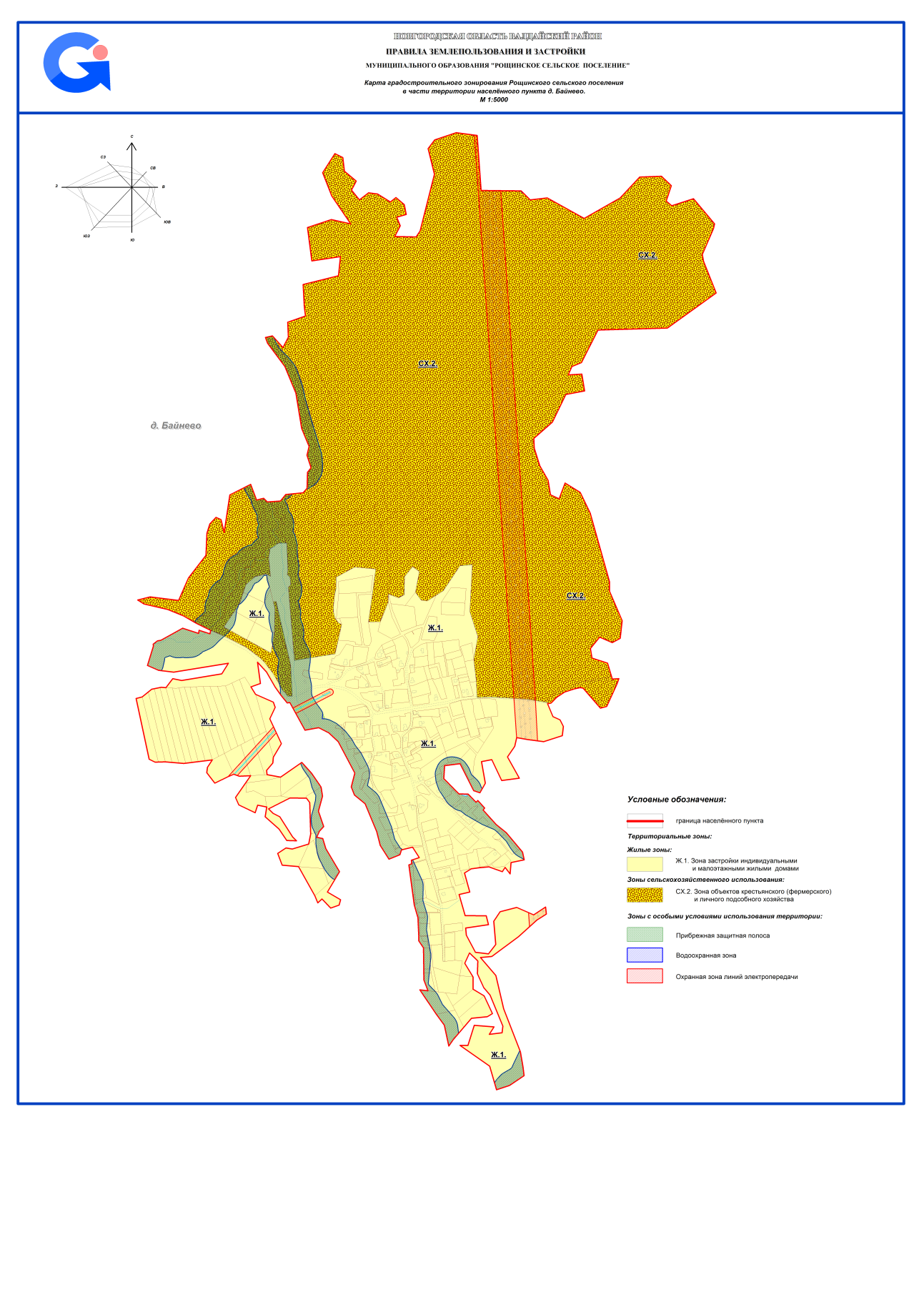 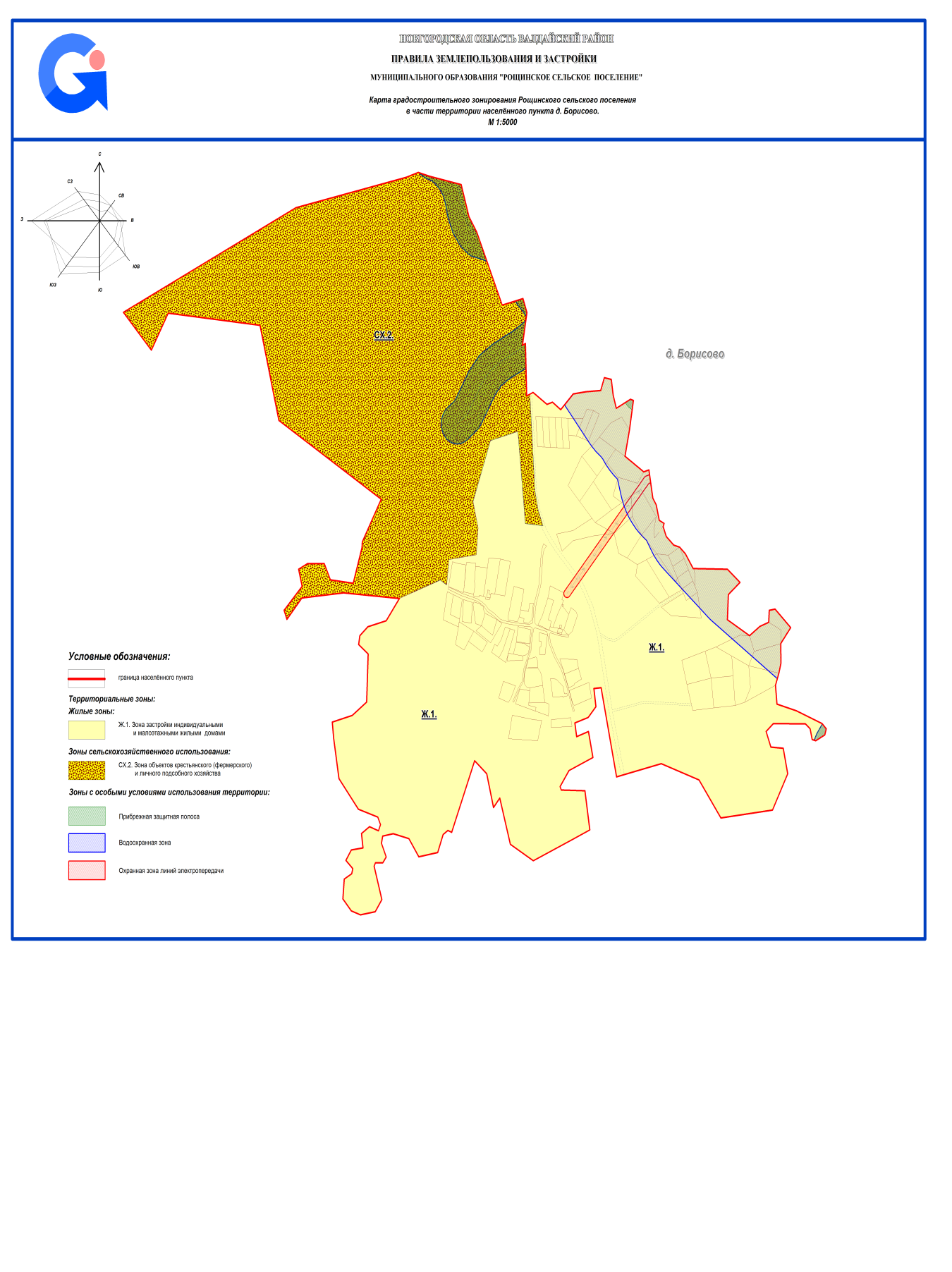 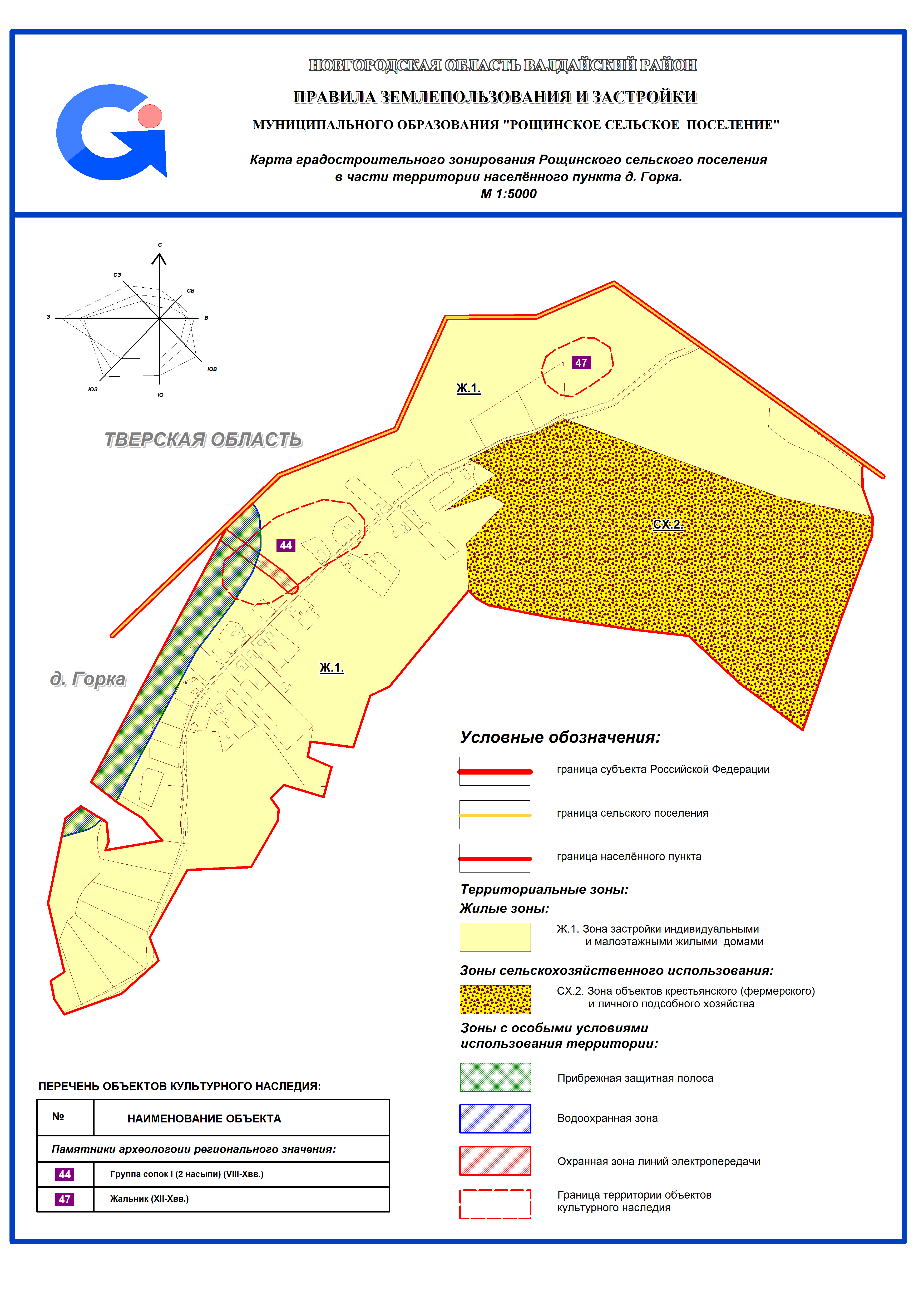 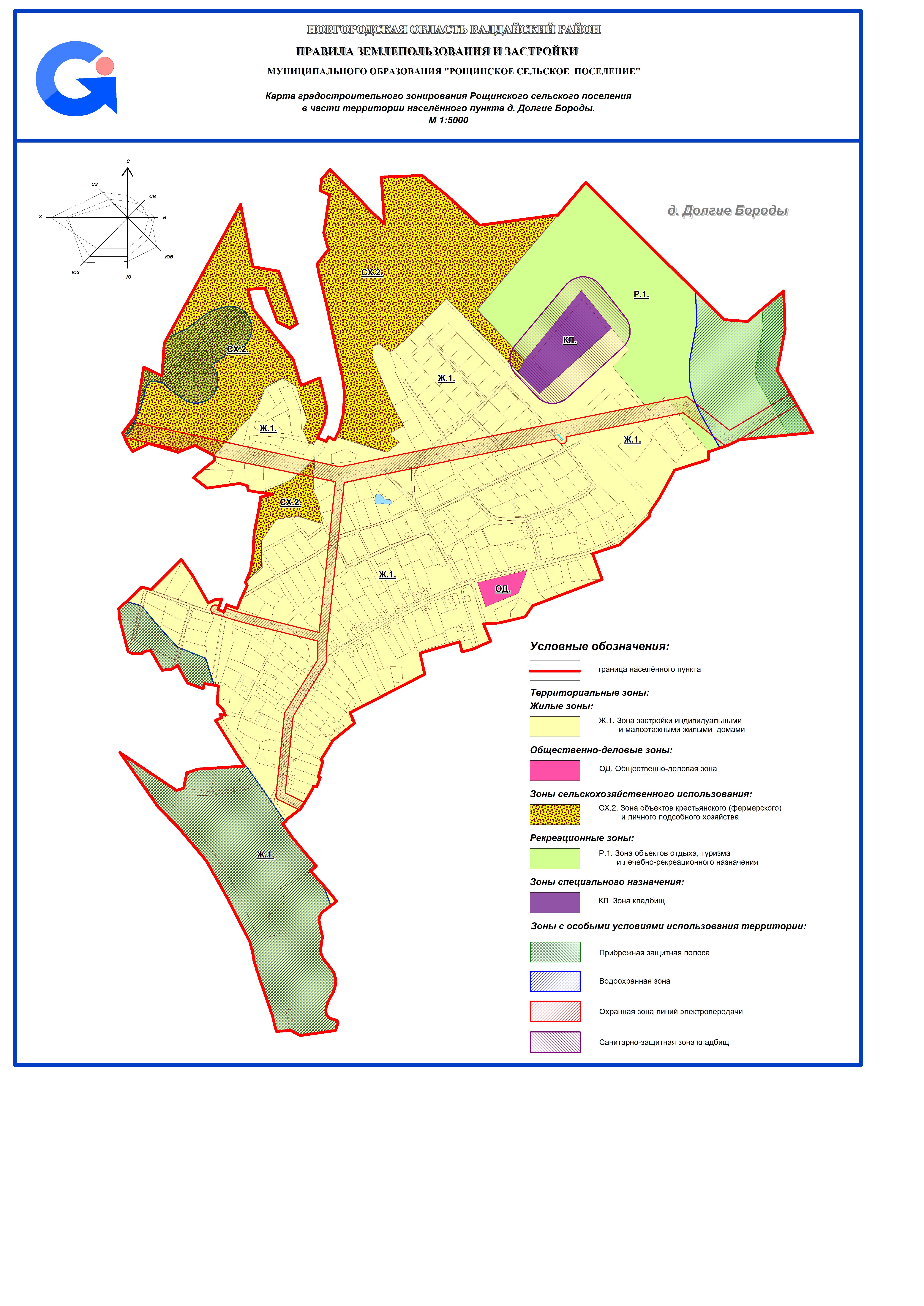 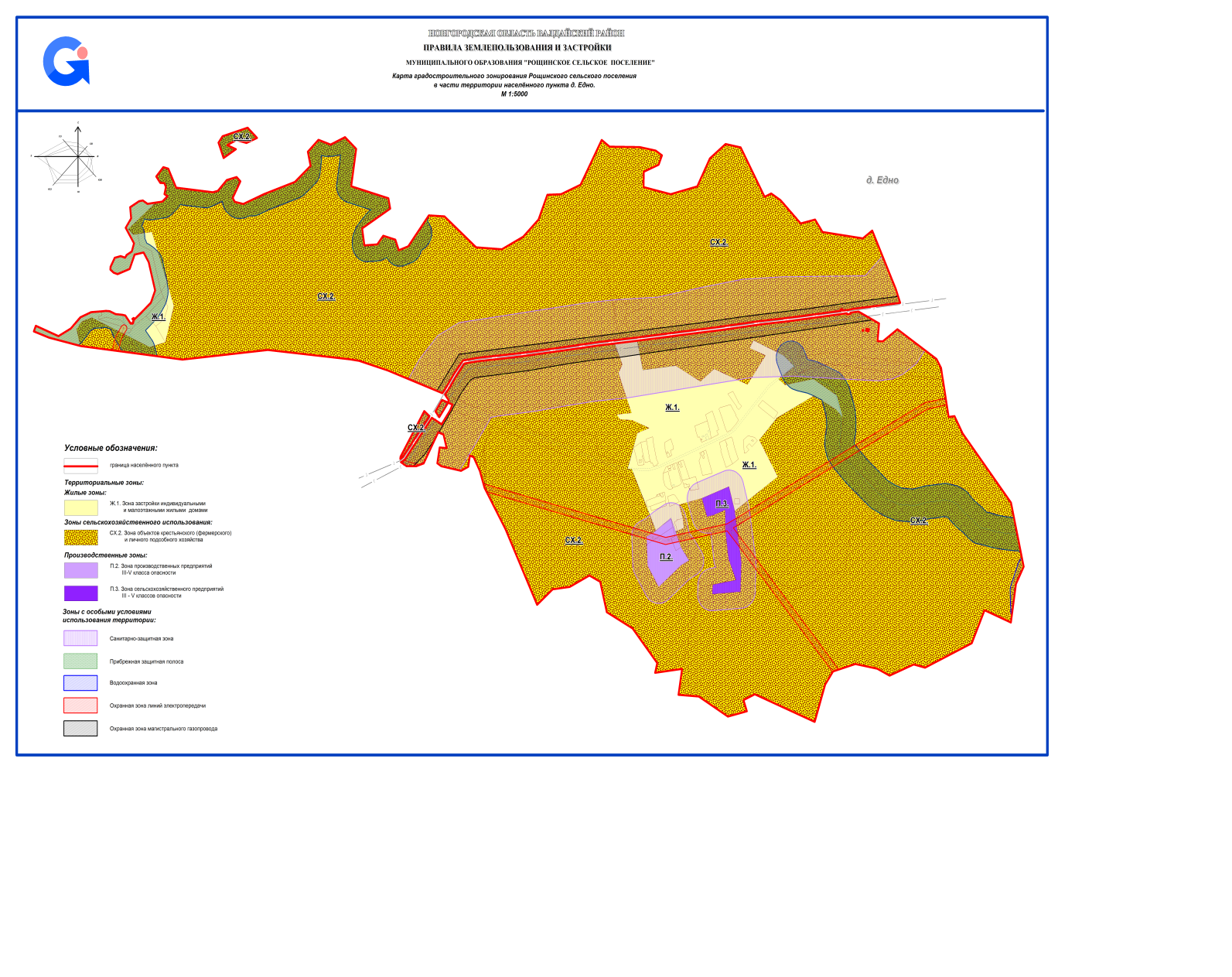 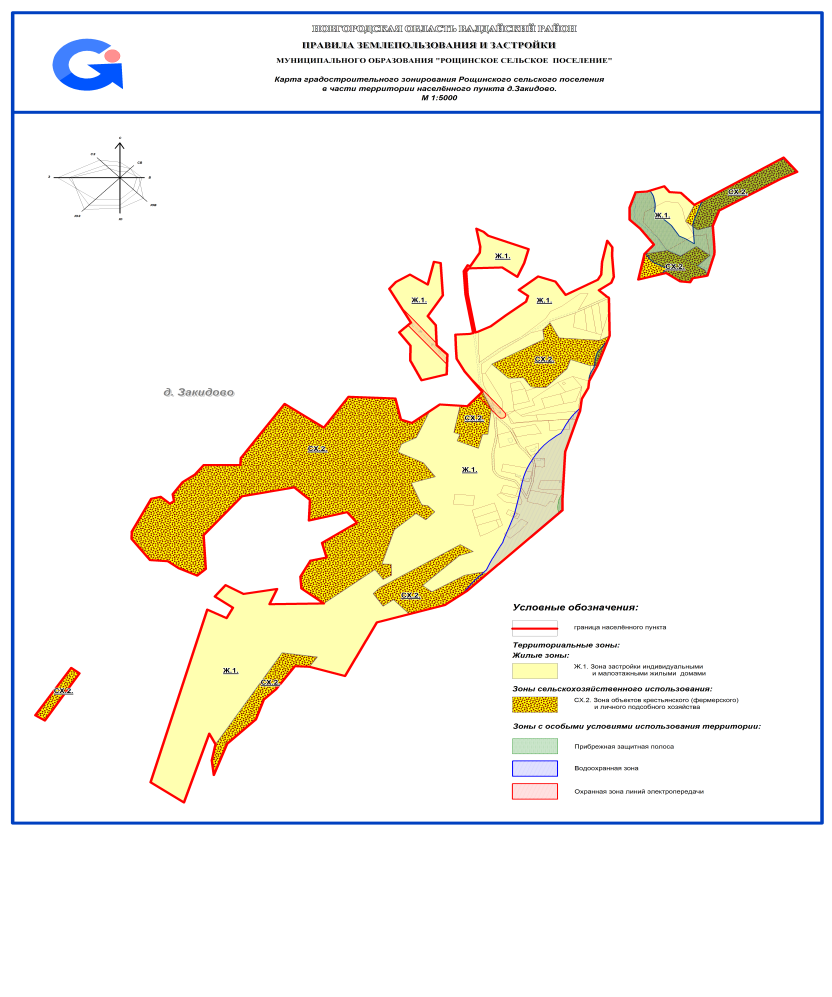 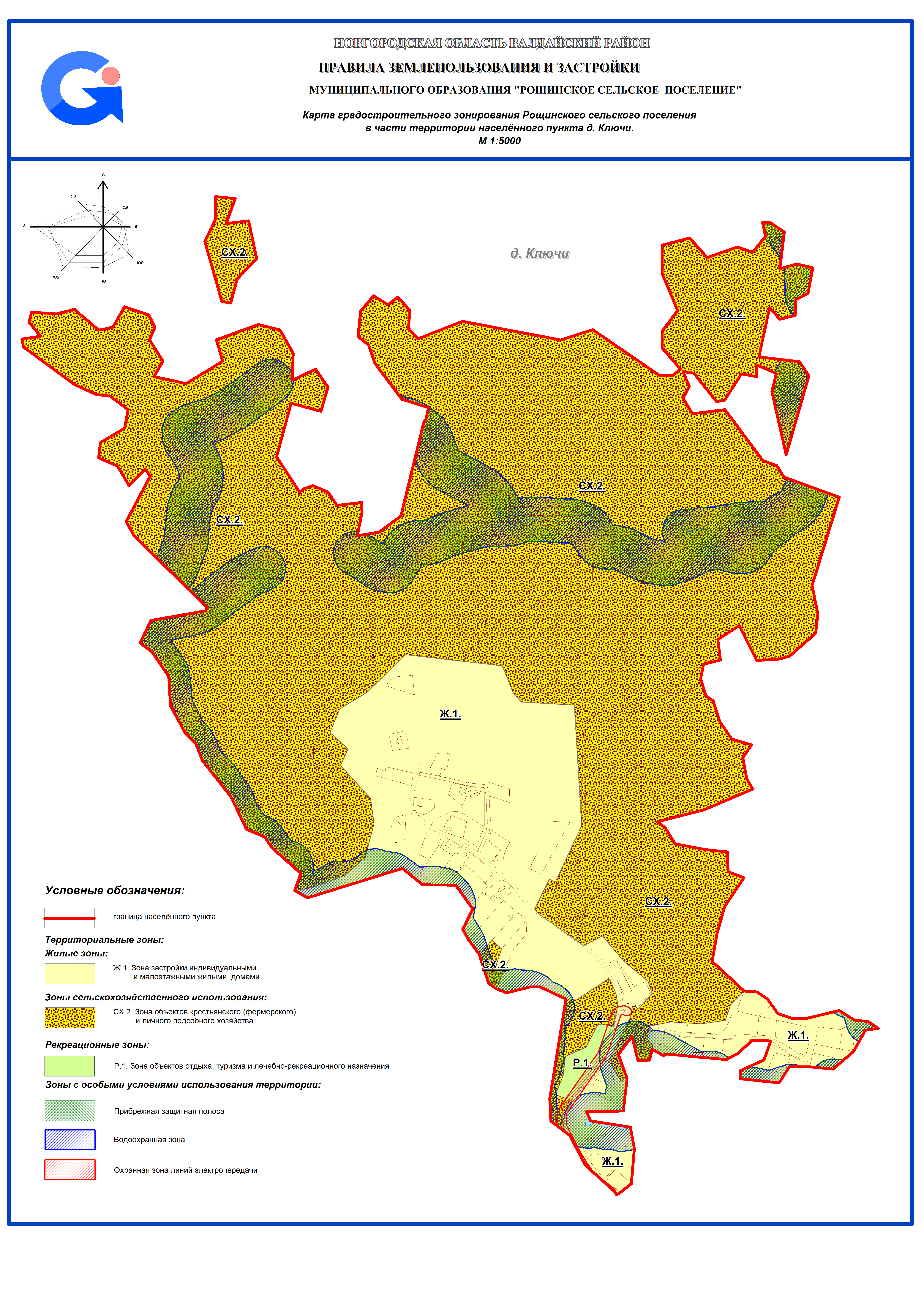 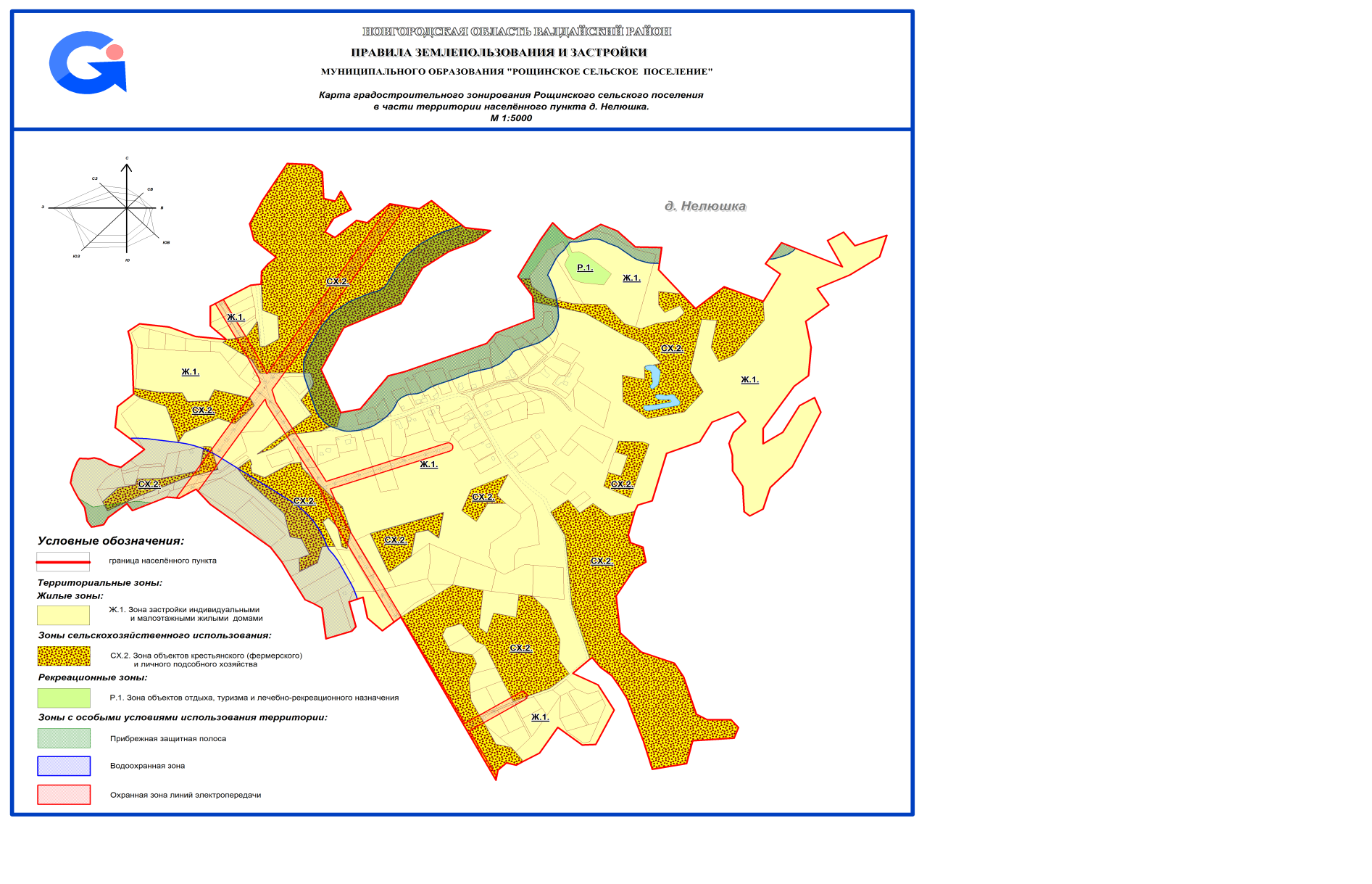 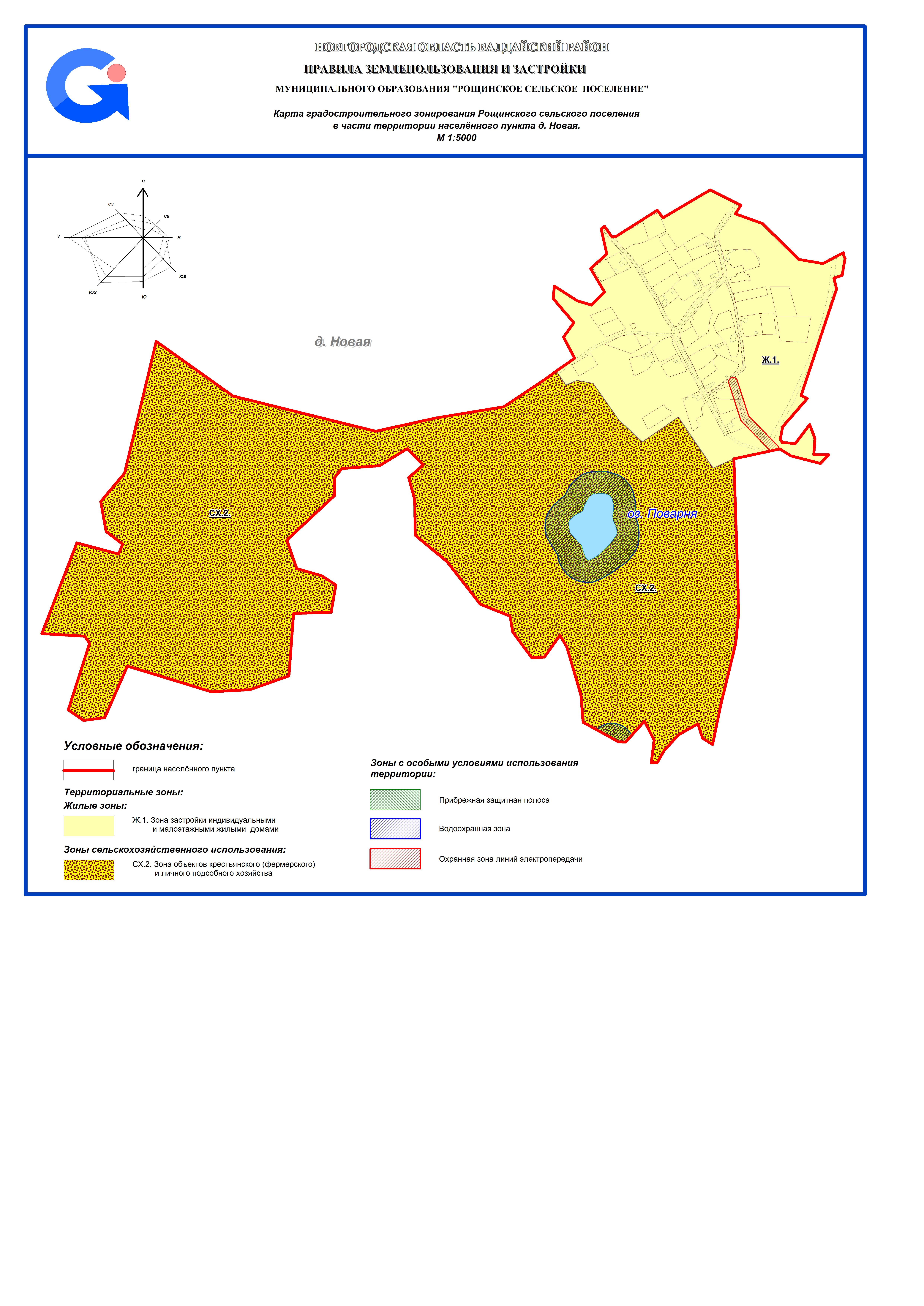 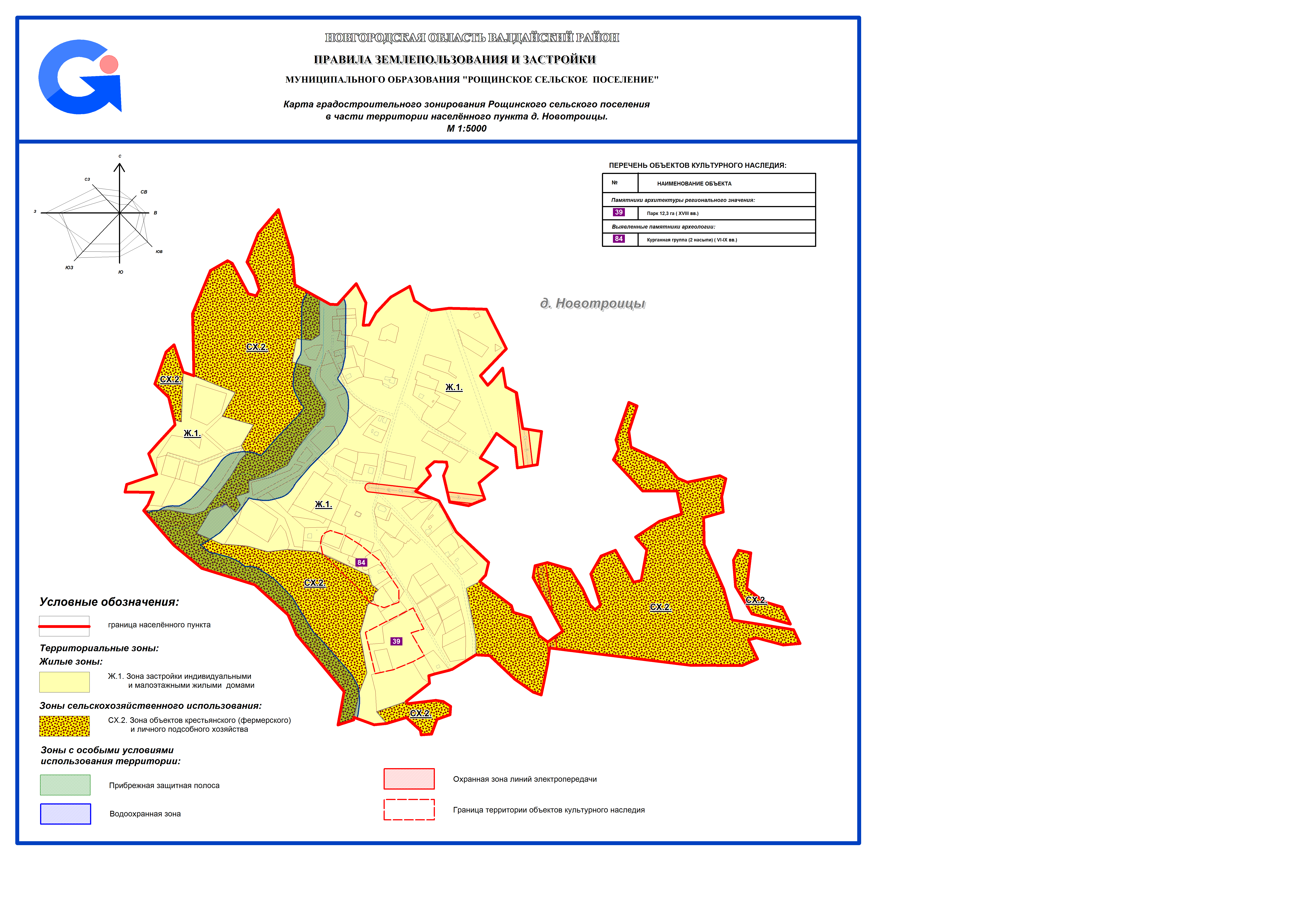 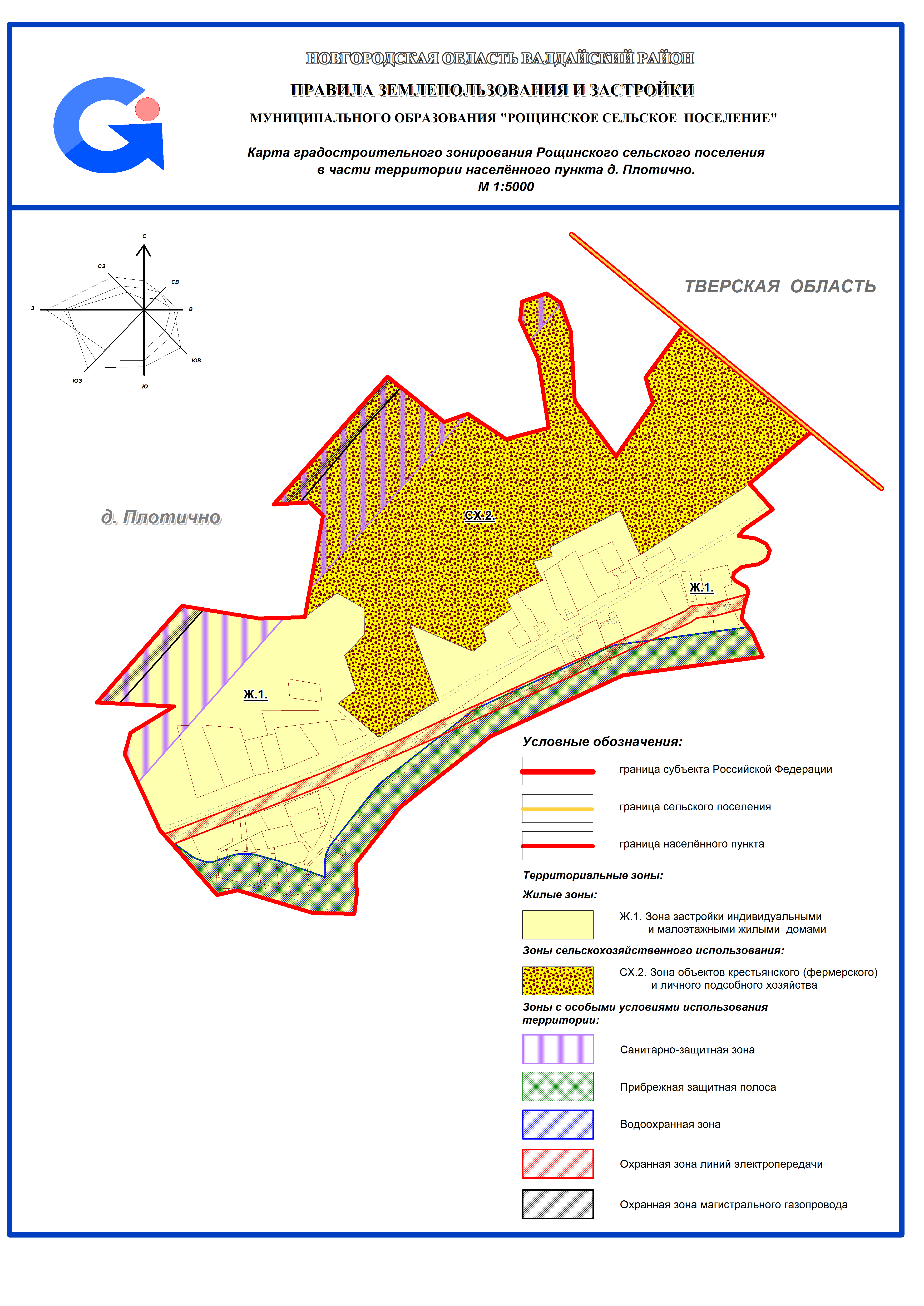 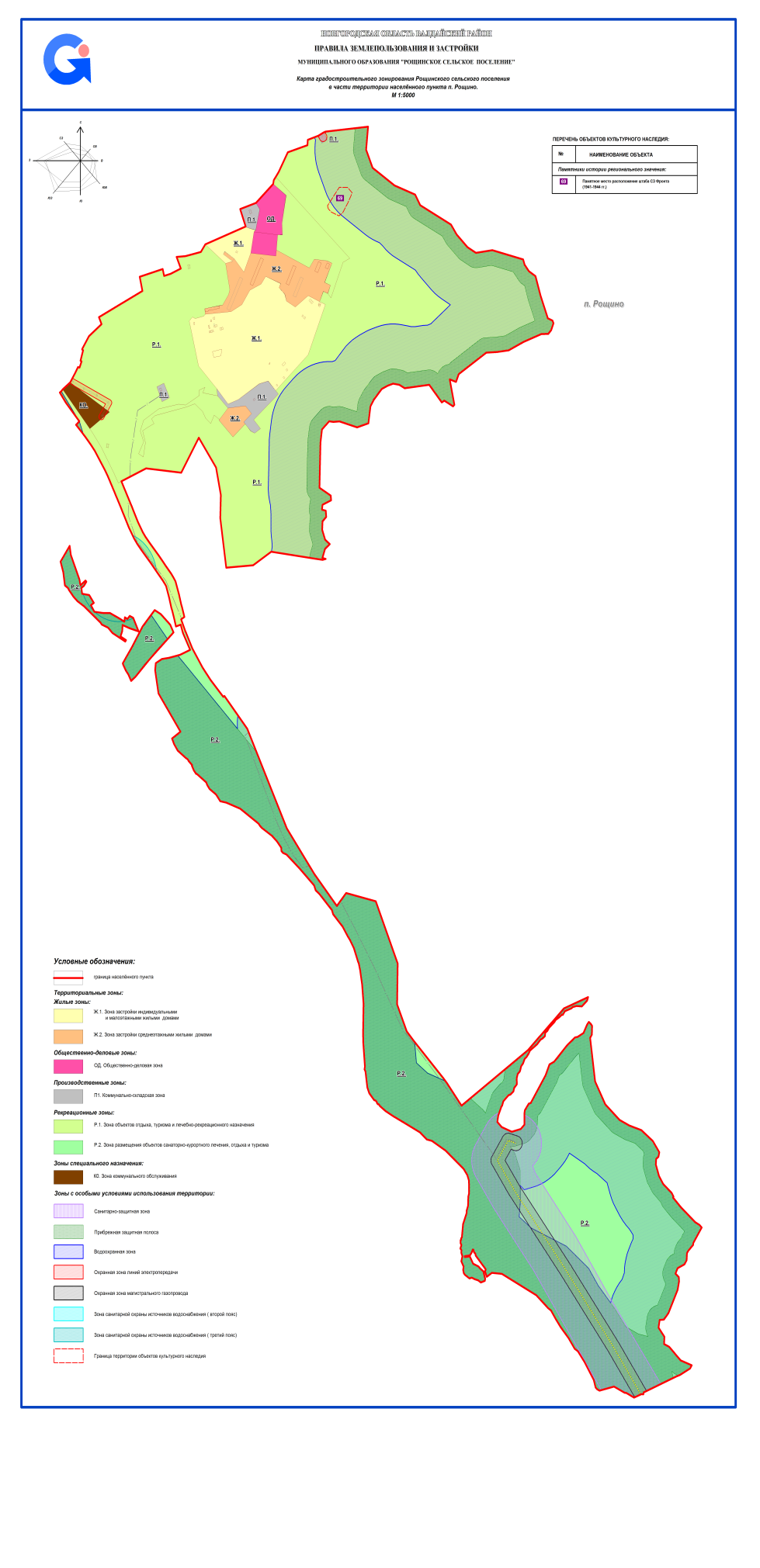 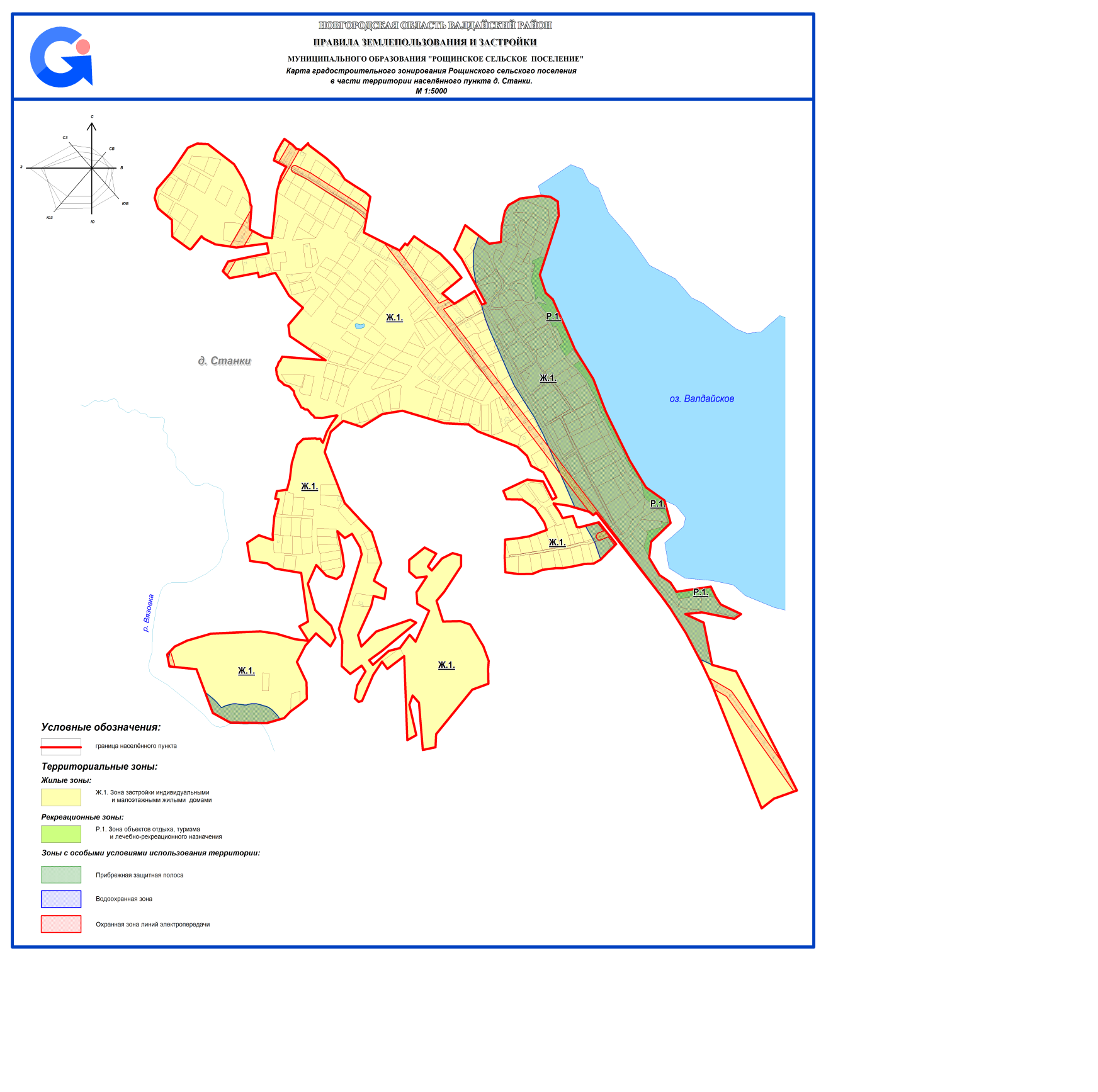 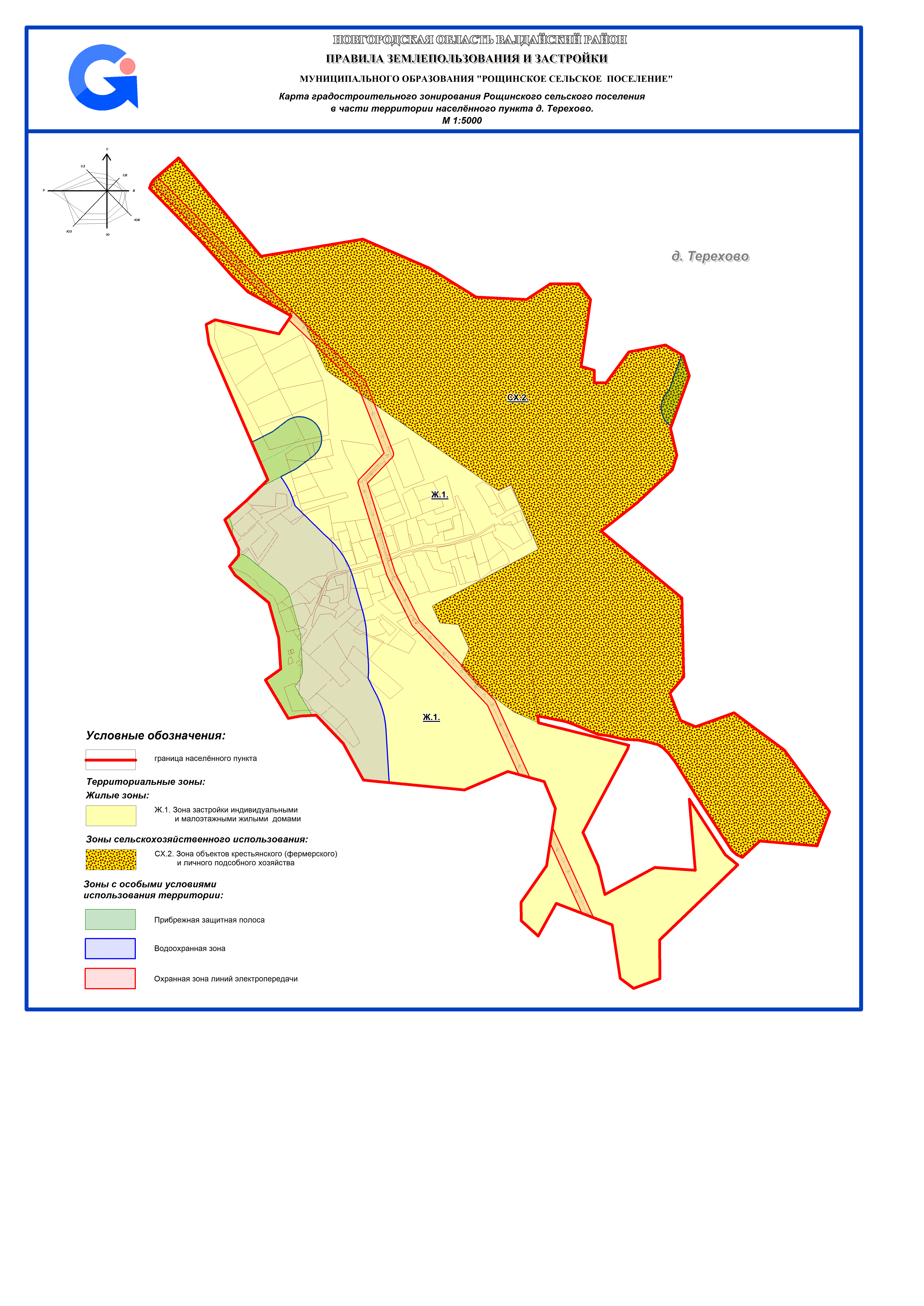 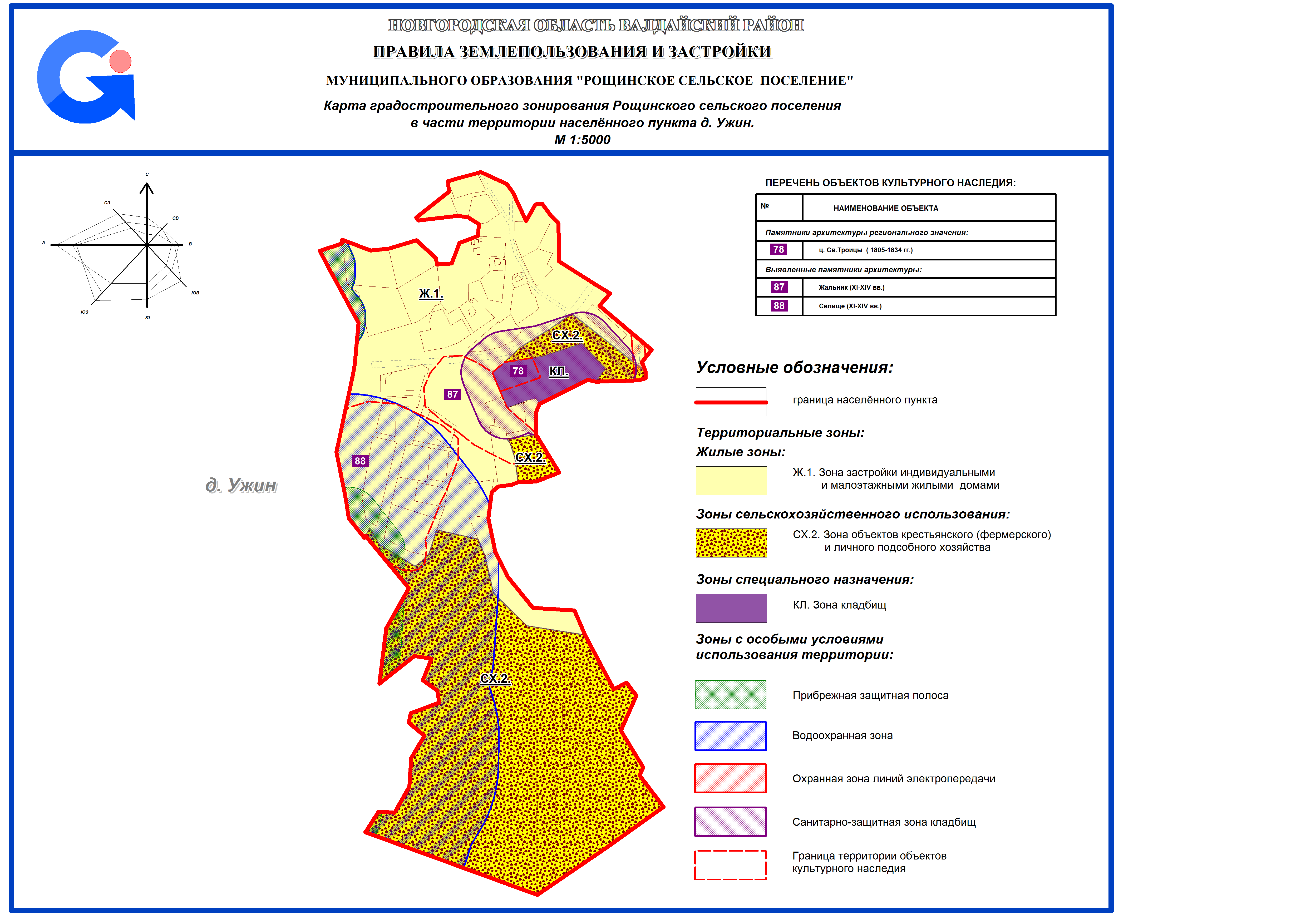 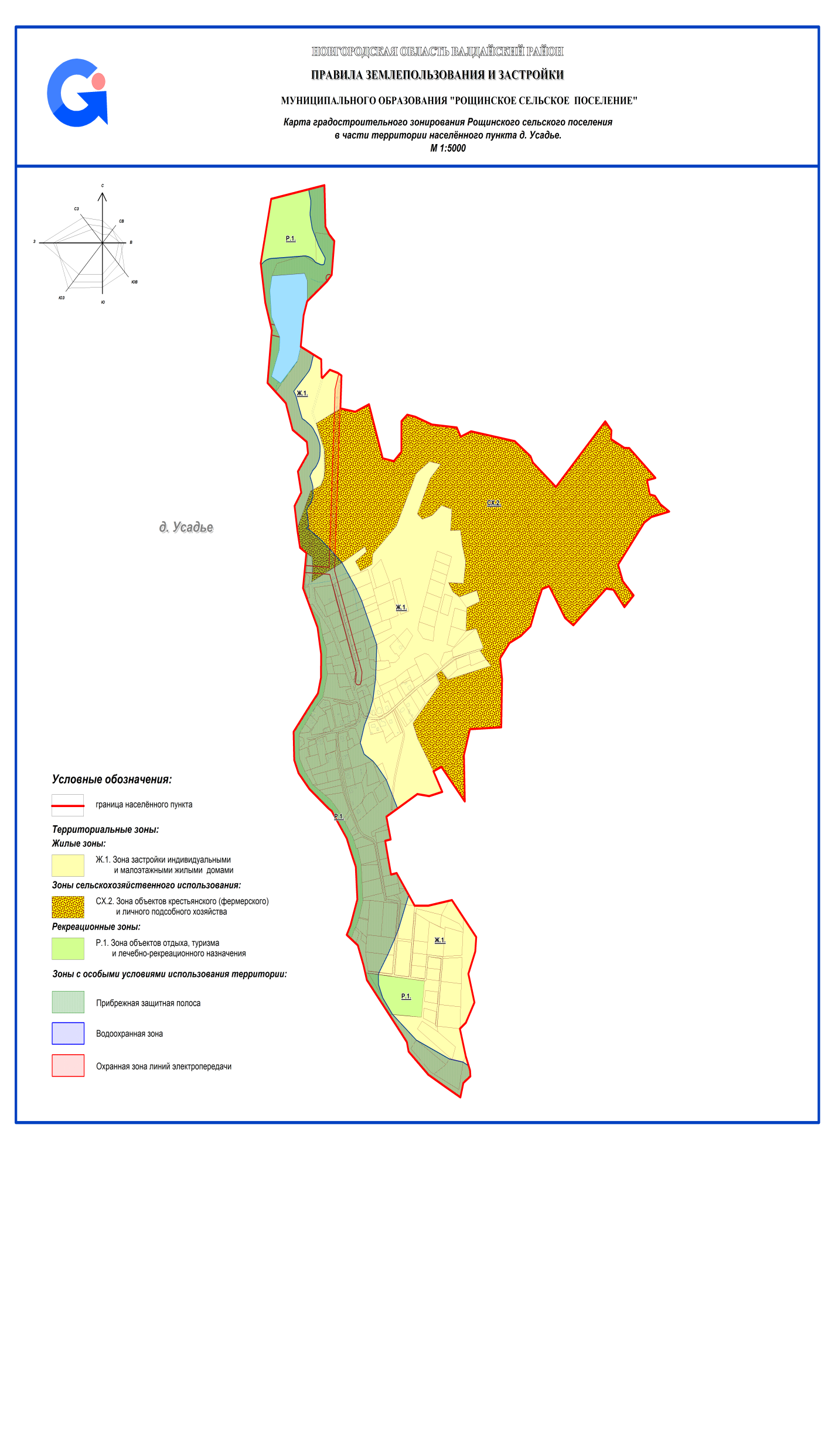 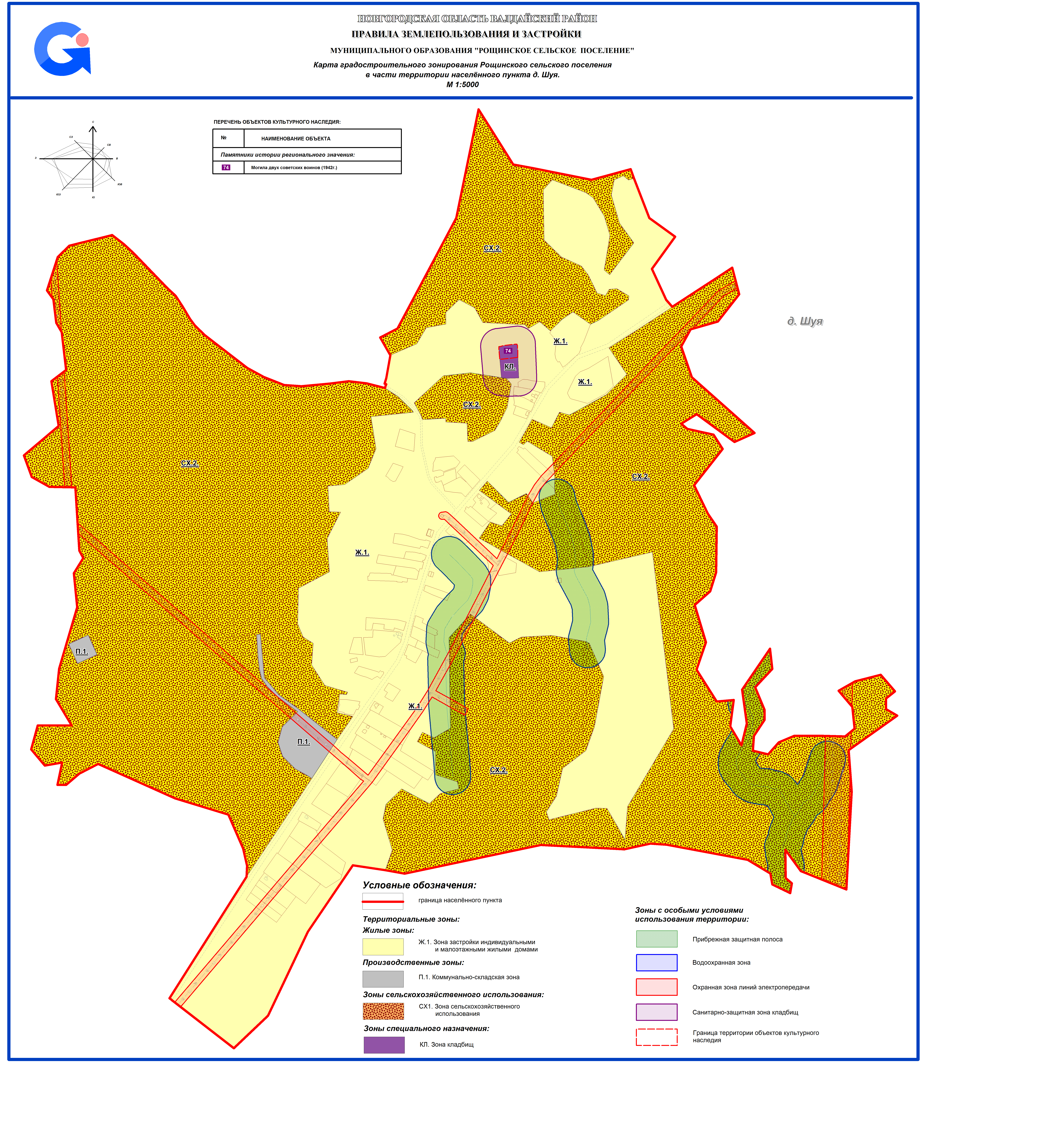 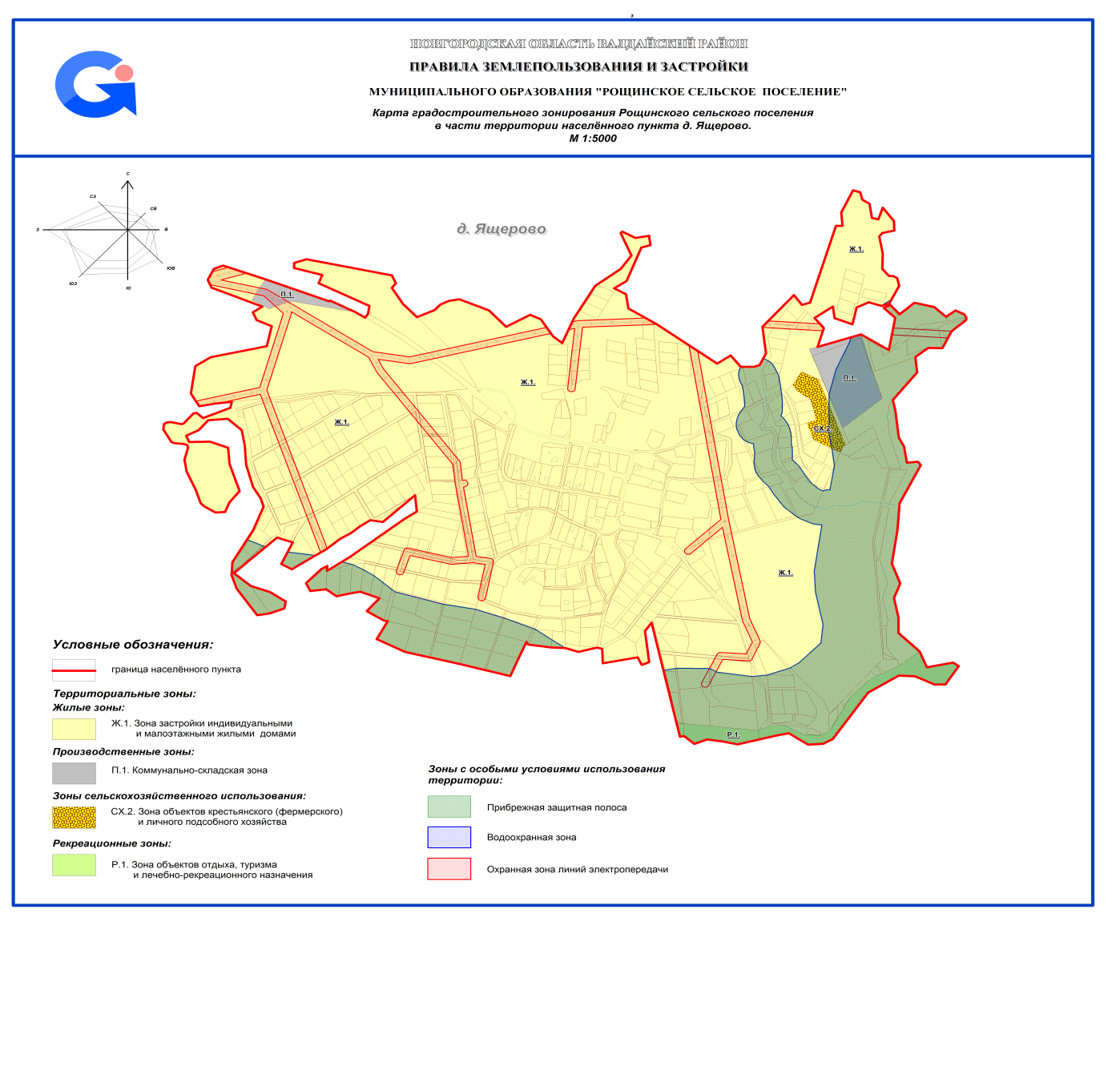 Учредитель информационного бюллетеня: Совет депутатов Рощинского сельского поселения;Адрес редакции: 175418, Новгородская обл., Валдайский р-н, п. Рощино, д.11а;Информационный бюллетень выходит два раза в месяц. Цена – бесплатно.Информационный бюллетень АдминистрацииРощинского сельского поселения№1410.12.2020Наименование Вед.Рз.ПРЦ.С.Р.ВР.Сумма на 2020годСумма на 2021годСумма на 2022годАдминистрация Рощинского сельского поселения94413 575 73912 671 80813 196 561Общегосударственные вопросы944016 175 4156 336 0056 336 005Функционирование высшего должностного лица субъекта Российской Федерации и муниципального образования94401021 014 2061 014 2061 014 206Глава муниципального образования944010291000010001 014 2061 014 2061 014 206Фонд оплаты труда государственных (муниципальных)органов94401029100001000121748 238748 238748 238Иные выплаты персоналу государственных (муниципальных) органов, за исключением фонда оплаты труда9440102910000100012240 00040 00040 000 Взносы по обязательному социальному страхованию на выплаты денежного содержания и иные выплаты работникам государственных (муниципальных) органов94401029100001000129225 968225 968225 968Функционирование Правитель-ства Российской Федерации, высших Исполнительных органов государственной власти субъектов Российской Федерации, местных администраций94401044 895 3875 241 0875 241 087Муниципальная программа «Информатизация Рощинского сельского поселения на 2019-2020 годы»94401040300023030231 5200,000,00Закуп товаров, работ, услуг в сфере информационно-коммуникационных технологий94401040300023030242231 5200,000,00Центральный аппарат944010492000010004 570 2475 147 4675 147 467Фонд оплаты труда государствен-ных (муниципальных) органов94401049200001000121  2 855 2483 141 9483 141 948Иные выплаты персоналу государственных (муниципальных) органов, за исключением фонда  оплаты труда94401049200001000122    160 000200 000200 000Взносы по обязательному социальному страхованию на выплаты денежного содержания и иные выплаты работникам государственных (муниципальных) органов94401049200001000129    893 869948 869948 869Закуп товаров, работ, услуг в сфере информационно-коммуникационных технологий94401049200001000242       0,00225 600225 600Прочая закупка товаров, работ и услуг для государственных нужд94401049200001000244614 130584 050584 050Уплата налога на имущество организаций и земельного налога9440104920000100085134 00034 00034 000Уплата прочих налогов, сборов и иных обязательных платежей 944010492000010008525 0005 0005 000Уплата иных платежей944010492000010008538 0008 0008 000Расходы по содержанию штатных единиц, осуществляющих переданные отдельные государственные полномочия области9440104920007028093 62093 62093 620Расходы на выплату персоналу в целях обеспечения выполнения функций государственными (муниципальными) органами.9440104920007028012093 62093 62093 620Фонд оплаты труда государственных (муниципальных) органов9440104920007028012171 88071 88071 880Взносы по обязательному социальному страхованию на выплаты денежного содержания и иные выплаты работникам государственных (муниципальных) органов9440104920007028012921 74021 74021 740Обеспечение деятельности финансовых, налоговых и таможенных органов и органов финансового (финансово-бюджетного) надзора9440106930000100050 21250 21250 212Иные межбюджетные трансферты9440106930000100054050 21250 21250 212Обеспечение проведения выборов и референдумов9440107185 1100,000,00Обеспечение проведения выборов и референдумов94401079200002000880185 1100,000,00Резервные фонды944011130 00030 00030 000Резервные фонды9440111940009999030 00030 00030 000Резервные фонды9440111940009999087030 00030 00030 000Другие общегосударственные вопросы9440113500500500Расходы по определению перечня должностных лиц, уполномоченных составлять протоколы об административных правонарушениях, предусмотренных соответствующими статьями областного закона "Об административных правонарушениях"94401139200070650244500500500Национальная оборона9440289 37981 69585 021Мобилизационная  вневойсковая подготовка944020389 37981 69585 021Осуществление первичного воинского учета на территориях, где отсутствуют военные комиссариаты 9440203950005118089 37981 69585 021Фонд оплаты труда государственных (муниципальных) органов9440203950005118012158 80055 20055 200Взносы по обязательному социальному страхованию на выплаты денежного содержания и иные выплаты работникам государственных (муниципальных) органов9440203950005118012917 757,6016 67116 671 Закупка товаров, работ, услуг в сфере информационно-коммуникационных технологий 944020395000511802423 0003 0003 000Прочая закупка товаров, работ и услуг для государственных нужд944020395000511802449 821,406 82410 150Национальная безопасность и правоохранительнаядеятельность9440355 1005 0005 000Обеспечение пожарной безопасности944031055 1000,000,00Муниципальная программа «Обеспечение первичных мер пожарной безопасности в Рощинском сельском поселении в 2016-2020годах»9440310070002305024455 1000,000,00Другие вопросы в области национальной безопасности и правоохранительной деятельности94403140,005 0005 000Функционирование органов в сфере национальной безопасности правоохранительной деятельности944031496000020002440,005 0005 000Национальная экономика944 043 778 5573 285 5933 359 820Дорожное хозяйство (дорожные фонды)94404093 268 5573 185 5933 259 820Содержание  автомобильных дорог общего пользования местного значения94404099700003000244691 2081 402 5931 476 820Муниципальная программа «Ремонт автомобильных дорог общего пользования местного значения расположенных в границах населенных пунктов Рощинского сельского поселения на 2016-2020годы»94404090600023040244794 3490,000,00Субсидия бюджетам сельских поселений на формирование муниципальных дорожных фондов944040997000715202441 783 0001 783 000 1 783 000Другие  вопросы в области национальной экономики9440412510 000100 000100 000Муниципальная программа «Развитие малого и среднего предпринимательства в Рощинском сельском поселении на 2016-2020 годы»944041205000235002440,000,000,00Проведение топографо-геодезических, картографических и землеустроительных работ94404129800004000244510 000100 000100 000Жилищно-коммунальное хозяйство944053 012 0882 151 4902 304 794Благоустройство944050300000003 012 0882 151 4902 304 794Муниципальная программа «Ремонт тротуара Пересекающей дороги  в поселке Рощино Валдайского района Новгородской области  на 2019-2020 годы»94405030900023090244150 0000,000,00Муниципальная программа «Ремонт тротуара Пересекающей дороги  в поселке Рощино Валдайского района Новгородской области  на 2019-2020 годы» Софинансирование населения и индивидуальных предпринимателей.944050309000S2309244130 0000,000,00Субсидия бюджетам сельских поселений на реализацию приоритетных проектов поддержки местных инициатив на 2020 год94405039700075260244500 0000,000,00Иные межбюджетные трансферты бюджетам городских и сельских поселений Новгородской области в целях финансирования расходных обязательств, связанных с финансовым обеспечением первоочередных расходов за счёт средств резервного фонда Правительства Российской Федерации94405039700050020244338 9830,000,00Уличное освещение94405039010081000244350 000 350 000350 000Ремонт уличного освещения94405039020001000244465 900250 000250 000Озеленение 944050390200030002440,0010 00010 000Организация  и содержание мест захоронения94405039020004000244125 000100 000100 000Прочие мероприятия по благоустройству городских округов и поселений94405039020005000244952 2051 441 4901 594 820Образование9440710 00040 00040 000Молодежная политика944070710 00040 00040 000Проведение мероприятий для детей и молодежи9440707907000700010 00040 00040 000Прочая закупка товаров, работ и услуг для государственных нужд9440707907000700024410 00040 00040 000Культура, кинематография94408115 884155 000155 000Культура 9440801115 884155 000155 000Мероприятия в сфере культуры, кинематографии и средств массовой информации94408019080008000115 884155 000155 000Прочая закупка товаров, работ и услуг для государственных нужд94408019080008000244115 884155 000155 000Социальная политика9441000319 200319 200319 200Пенсионное обеспечение94410010000000000319 200319 200319 200Расходы на доплаты к пенсиям муниципальных служащих94410019090061000319 200319 200319 200Иные пенсии, социальные доплаты к пенсиям94410019090061000312319 200319 200319 200Физическая культура и спорт944117 11630 00030 000Физическая культура94411017 11630 00030 000Мероприятия в области физической культуры 944110190100110007 11630 00030 000Прочая закупка товаров, работ и услуг для государственных нужд944110190100110002447 11630 00030 000Средства массовой информации9441213 0000,000,00Телевидение и радиовещание944120113 0000,000,00Муниципальная программа «Информатизация Рощинского сельского поселения на 2019-2020 годы» 9441201030002303013 0000,000,00Закуп товаров, работ, услуг в сфере информационно-коммуникационных технологий9441201030002303024213 0000,000,00Условно утвержденные расходы999999999900999999990,00267 825561 721Всего расходов13 575 73912 671 80813 196 561Наименование Рз.ПРЦ.С.Р.ВР.Сумма на 2020годСумма на 2021годСумма на 2022годАдминистрация Рощинского сельского поселения13 575 73912 671 80813 196 561Общегосударственные вопросы016 175 415 6 336 0056 336 005Функционирование высшего должностного лица субъекта Российской Федерации и муниципального образования01021 014 2061 014 2061 014 206Глава муниципального образования010291000010001 014 2061 014 2061 014 206Фонд оплаты труда государственных (муниципальных)органов01029100001000121748 238748 238748 238Иные выплаты персоналу государственных (муниципальных) органов, за исключением фонда оплаты труда0102910000100012240 00040 00040 000 Взносы по обязательному социальному страхованию на выплаты денежного содержания и иные выплаты работникам государственных (муниципальных) органов01029100001000129225 968225 968225 968Функционирование Правитель-ства Российской Федерации, высших Исполнительных органов государственной власти субъектов Российской Федерации, местных администраций01044 895 3875 241 0875 241 087Муниципальная программа «Информатизация Рощинского сельского поселения на 2019-2020 годы»01040300023030231 5200,000,00Закуп товаров, работ, услуг в сфере информационно-коммуникационных технологий01040300023030242231 5200,000,00Центральный аппарат010492000010004 570 2475 147 4675 147 467Фонд оплаты труда государствен-ных (муниципальных) органов010492000010001212 855 2483 141 9483 141 948Иные выплаты персоналу государственных (муниципальных) органов, за исключением фонда  оплаты труда01049200001000122    160 000200 000200 000Взносы по обязательному социальному страхованию на выплаты денежного содержания и иные выплаты работникам государственных (муниципальных) органов01049200001000129   893 869948 869948 869Закуп товаров, работ, услуг в сфере информационно-коммуникационных технологий010492000010002420,00225 600225 600Прочая закупка товаров, работ и услуг для государственных нужд01049200001000244614 130584 050584 050Уплата налога на имущество организаций и земельного налога0104920000100085134 00034 00034 000Уплата прочих налогов, сборов и иных обязательных платежей 010492000010008525 0005 0005 000Уплата иных платежей010492000010008538 0008 0008 000Расходы на возмещение затрат по содержанию штатных единиц, осуществляющих переданные отдельные государственные полномочия области0104920007028093 62093 62093 620Расходы на выплату персоналу в целях обеспечения выполнения функций государственными (муниципальными) органами.0104920007028012093 62093 62093 620Фонд оплаты труда государственных (муниципальных) органов0104920007028012171 88071 88071 880Взносы по обязательному социальному страхованию на выплаты денежного содержания и иные выплаты работникам государственных (муниципальных) органов0104920007028012921 74021 74021 740Обеспечение деятельности финансовых, налоговых и таможенных органов и органов финансового (финансово-бюджетного) надзора0106930000100050 21250 21250 212Иные межбюджетные трансферты0106930000100054050 21250 21250 212Обеспечение проведения выборов и референдумов0107185 1100,000,00Обеспечение проведения выборов и референдумов01079200002000185 1100,000,00Прочая закупка товаров, работ и услуг для государственных нужд01079200002000880185 1100,000,00Резервные фонды011130 00030 00030 000Резервные фонды0111940009999030 00030 00030 000Резервные фонды0111940009999087030 00030 00030 000Другие общегосударственные вопросы0113500500500Расходы по определению перечня должностных лиц, уполномоченных составлять протоколы об административных правонарушениях, предусмотренных соответствующими статьями областного закона "Об административных правонарушениях", на 2014-2016 годы01139200070650244500500500Прочая закупка товаров, работ и услуг для государственных нужд01139200070650244500500500Национальная оборона0289 37981 69585 021Мобилизационная  и вневойсковая подготовка020389 37981 69585 021Осуществление первичного воинского учета на территориях, где отсутствуют военные комиссариаты 0203950005118089 37981 69585 021Фонд оплаты труда государственных (муниципальных) органов0203950005118012158 80055 20055 200Взносы по обязательному социальному страхованию на выплаты денежного содержания и иные выплаты работникам государственных (муниципальных) органов0203950005118012917 757,6016 67116 671 Закупка товаров, работ, услуг в сфере информационно-коммуникационных технологий 020395000511802423 0003 0003 000Прочая закупка товаров, работ и услуг для государственных нужд020395000511802449 821,406 82410 150Национальная безопасность и правоохранительнаядеятельность0355 1005 0005 000Обеспечение пожарной безопасности031055 1000,000,00Муниципальная программа «Обеспечение первичных мер пожарной безопасности в Рощинском сельском поселении в 2016-2020годах»0310070002305024455 1000,000,00Другие вопросы в области национальной безопасности и правоохранительной деятельности03140,005 0005 000Функционирование органов в сфере национальной безопасности правоохранительной деятельности031496000020002440,005 0005 000Национальная экономика043 778 5573 285 5933 359 820Дорожное хозяйство (дорожные фонды)04093 268 5573 185 5933 259 820Содержание  автомобильных дорог общего пользования местного значения04099700003000244691 2081 402 5931 476 820Муниципальная программа «Ремонт автомобильных дорог общего пользования местного значения расположенных в границах населенных пунктов Рощинского сельского поселения на 2016-2020годы»04090600023040244794 3490,000,00Субсидия бюджетам сельских поселений на формирование муниципальных дорожных фондов040997000715202441 783 0001 783 0001 783 000Другие  вопросы в области национальной экономики0412510 000100 000100 000Муниципальная программа «Развитие малого и среднего предпринимательства в Рощинском сельском поселении на 2016-2020 годы»041205000235002440,000,000,00Проведение топографо-геодезических, картографических и землеустроительных работ04129800004000244510 000100 000100 000Жилищно-коммунальное хозяйство053 012 0882 151 4902 304 794Благоустройство050300000003 012 0882 151 4902 304 794Муниципальная программа «Ремонт тротуара Пересекающей дороги  в поселке Рощино Валдайского района Новгородской области  на 2019-2020 годы» Средства местного бюджета05030900023090244150 0000,000,00Муниципальная программа «Ремонт тротуара Пересекающей дороги  в поселке Рощино Валдайского района Новгородской области  на 2019-2020 годы» Софинансирование населения и индивидуальных предпринимателей050309000S2309244130 0000,000,00Субсидия бюджетам сельских поселений на реализацию приоритетных проектов поддержки местных инициатив на 2020 год05039700075260244500 0000,000,00Иные межбюджетные трансферты бюджетам городских и сельских поселений Новгородской области в целях финансирования расходных обязательств, связанных с финансовым обеспечением первоочередных расходов за счёт средств резервного фонда Правительства Российской Федерации05039700050020244338 9830,000,00Уличное освещение05039010081000244350 000 350 000350 000Ремонт уличного освещения05039020001000244465 900250 000250 000Озеленение 050390200030002440,0010 00010 000Организация  и содержание мест захоронения05039020004000244125 000100 000100 000Прочие мероприятия по благоустройству городских округов и поселений05039020005000244952 2051 441 4901 594 794Образование0710 00040 00040 000Молодежная политика070710 00040 00040 000Проведение мероприятий для детей и молодежи0707907000700010 00040 00040 000Прочая закупка товаров, работ и услуг для государственных нужд0707907000700024410 00040 00040 000Культура, кинематография08115 884155 000155 000Культура 0801115 884155 000155 000Мероприятия в сфере культуры, кинематографии и средств массовой информации08019080008000115 884155 000155 000Прочая закупка товаров, работ и услуг для государственных нужд08019080008000244115 884155 000155 000Социальная политика10000000000000319 200319 200319 200Пенсионное обеспечение10010000000000319 200319 200319 200Расходы на доплаты к пенсиям муниципальных служащих10019090061000319 200319 200319 200Иные пенсии, социальные доплаты к пенсиям10019090061000312319 200319 200319 200Физическая культура и спорт117 11630 00030 000Физической культуры11017 11630 00030 000Мероприятия в области здравоохранения, спорта и физической культуры, туризма 110190100110007 11630 00030 000Прочая закупка товаров, работ и услуг для государственных нужд110190100110002447 11630 00030 000Средства массовой информации1213 0000,000,00Телевидение и радиовещание120113 0000,000,00Муниципальная программа «Информатизация Рощинского сельского поселения на 2019-2020 годы»1201030002303013 0000,000,00Закупка товаров, работ, услуг в сфере информационно-коммуникационных технологий1201030002303024213 0000,000,00Условно утвержденные расходы999999900999999990,00267 825561 721Всего расходов13 575 73912 671 80813 196 561Наименование Рз.ПРЦ.С.Р.ВР.Сумма на 2020годСумма на 2021годСумма на  2022годМуниципальная программа «Ремонт автомобильных дорог общего пользования местного значения, расположенных в границах населенных пунктов Рощинского сельского поселения на 2016-2020 годы»04090600023040244794 3490,000,00Субсидия бюджетам сельских поселений на формирование муниципальных дорожных фондов040997000715202441 783 0001 783 0001 783 000Муниципальная программа «Обеспечение первичных мер пожарной безопасности в Рощинском сельском поселении в 2016-2020годах0310070002305024455 1000,000,00Муниципальная программа «Благоустройство. Ремонт тротуара Пересекающей дороги  в поселке Рощино Валдайского района Новгородской области  на 2019-2020 годы» Средства местного бюджета05030900023090244150 0000,000,00Муниципальная программа «Благоустройство. Ремонт тротуара Пересекающей дороги  в поселке Рощино Валдайского района Новгородской области  на 2019-2020 годы» Софинансирование населения и индивидуальных предпринимателей050309000S2309244130 0000,000,00Субсидия бюджетам сельских поселений на реализацию приоритетных проектов поддержки местных инициатив на 2020 год05039700075260244500 0000,000,00О внесении изменений в решение Совета депутатов Рощинского сельского поселения  от 24.12.2015 № 16 «Об утверждении Положения о сообщении  лицами, замещающими  муниципальные должности в администрации Рощинского сельского поселения  и муниципальными служащими администрации Рощинского сельского поселения о получении подарка в связи с протокольными мероприятиями, служебными командировками и другими официальными мероприятиями, участие в которых связано с исполнением ими служебных (должностных) обязанностей, сдаче и оценке подарка, реализации (выкупе) и зачислении средств, вырученных от его реализации»Об утверждении муниципальной программы «Совершенствование и содержание дорог общего пользования местного значения в границах населённых пунктов Рощинского сельского поселения в 2021 – 2025 годах»ГодИсточник финансированияИсточник финансированияИсточник финансированияИсточник финансированияИсточник финансированияГодбюджет Рощинского сельского поселенияОбластной бюджетФедеральный бюджетВнебюджетные средстваВсего20211 408 400,002 941 000,00004 349 400,0020221 471 600,001 960 000,00003 431 600,0020231 498 800,001 960 000,00003 458 800,0020241 498 800,000001 498 800,0020251 498 800,000001 498 800,00Всего:7 376 400,006 861 000,000014 237 400,00№ п/пНаименование критерия оценки эффективности реализации программыВариант оценкиЗначение критерия оценки эффективности (от 0 до 1)Вес критерия оценки эффективностиОценка эффективности в баллах (гр. 4 x гр. 5)1234561.Актуальность на настоящий момент программы в целом и ее мероприятий в соответствии с концепцией (стратегией) социально-экономического развития Рощинского сельского поселениясоответствует151.Актуальность на настоящий момент программы в целом и ее мероприятий в соответствии с концепцией (стратегией) социально-экономического развития Рощинского сельского поселенияне соответствует052.Соответствие количества достигнутых и запланированных программой критериев оценки эффективностиотношение количества достигнутых к количеству запланированных программой критериев оценки эффективностиот 0до 1153.Выполнение мероприятий программыВыполнение мероприятий программыВыполнение мероприятий программыВыполнение мероприятий программыВыполнение мероприятий программы3.1.Выполнение мероприятий программы в отчетном годуотношение выполненных мероприятий программы<*> к общему числу запланированных мероприятий программыот 0до 1153.2.Выполнение мероприятий программы с начала ее реализацииотношение выполненных мероприятий программы<*> к общему числу запланированных мероприятий программыот 0до 1104.Уровень фактического объема финансирования программыУровень фактического объема финансирования программыУровень фактического объема финансирования программыУровень фактического объема финансирования программыУровень фактического объема финансирования программы4.1.Уровень фактического объема финансирования программы в целомУровень фактического объема финансирования программы в целомУровень фактического объема финансирования программы в целомУровень фактического объема финансирования программы в целомУровень фактического объема финансирования программы в целом4.1.1.Уровень фактического объема финансирования программы с начала ее реализацииотношение фактического объема финансирования к объему финансирования, запланированному программойот 0до 1104.1.2.Уровень фактического объема финансирования в отчетном финансовом годуотношение фактического объема финансирования к объему  финансирования, запланированному программойот 0до 1104.2.Уровень освоенного объема финансирования программы в отчетном  финансовом году с разбивкой по источникам финансированияУровень освоенного объема финансирования программы в отчетном  финансовом году с разбивкой по источникам финансированияУровень освоенного объема финансирования программы в отчетном  финансовом году с разбивкой по источникам финансированияУровень освоенного объема финансирования программы в отчетном  финансовом году с разбивкой по источникам финансированияУровень освоенного объема финансирования программы в отчетном  финансовом году с разбивкой по источникам финансирования4.2.1.Уровень освоенного объема финансирования из областного бюджета от фактического объема финансирования из областного бюджетаотношение освоенного объема финансирования к фактическомуот 0до 1104.2.2.Уровень освоенного объема финансирования из федерального бюджета от фактического объема  финансирования из федерального бюджетаотношение освоенного объема финансирования к фактическомуот 0до 1<**>104.2.3.Уровень освоенного объема финансирования из районного и городского бюджета от фактического объема финансирования из местных бюджетовотношение освоенного объема финансирования к фактическомуот 0до 1<**>104.2.4.Уровень освоенного объема финансирования из внебюджетных источников от фактического объема финансирования из внебюджетных источниковотношение освоенного объема финансирования к фактическомуот 0до 1<**>5ГодИсточник финансированияИсточник финансированияИсточник финансированияИсточник финансированияИсточник финансированияИсточник финансированияГодМероприятия подпрограммыбюджет Рощинского сельского поселенияОбластной бюджетФедеральный бюджетВнебюджетные средстваВсего2021Всего450 000,002 941 000,000,000,003 391 000,002021Мероприятие 1.342 947,601 411 680,000,000,001 754 627,602021Мероприятие 2.107 052,001 529 320,000,000,001 636 372,402022Всего450 000,001 960 000,000,000,002 410 000,002022Мероприятие 1.378 656,00940 800,000,000,001 319 456,002022Мероприятие 2.71 344,001 019 200,000,000,001 090 544,002023Всего450 000,001 960 000,000,000,002 410 000,002023Мероприятие 1.378 656,00940 800,000,000,001 319 456,002023Мероприятие 2.71 344,001 019 200,000,000,001 090 544,002024Всего450 000,000,000,000,00450 000,002024Мероприятие 1.450 000,000,000,000,00450 000,002024Мероприятие 2.0,000,000,000,000,002025Всего450 000,000,000,000,00450 000,002025Мероприятие 1.450 000,000,000,000,00450 000,002025Мероприятие 2.0,000,000,000,000,00ИТОГОИТОГО2 250 000,006 861 000,0000,000,009 111 000,00ВсегоМероприятие 1.2 000 259,603 293280,000,000,005 293 539,60ВсегоМероприятие 2.249 740,403 567 720,000,000,003 817 460,40ГодИсточник финансированияИсточник финансированияИсточник финансированияИсточник финансированияИсточник финансированияИсточник финансированияГодМероприятия подпрограммыбюджет Рощинского сельского поселенияОбластной бюджетФедеральный бюджетВнебюджетные средстваВсего2021Всего709 650,000,000,000,00709 650,002021Мероприятие 1.496 755,000,000,000,00496 755,002021Мероприятие 2.212 895,000,000,000,00212 895,002022Всего807 850,000,000,000,00807 850,002022Мероприятие 1.565 495,000,000,000,00565 495,002022Мероприятие 2.242 355,000,000,000,00242 355,002023Всего992 550,000,000,000,00992 550,002023Мероприятие 1.694 785,000,000,000,00694 785,002023Мероприятие 2.297 765,000,000,000,00297 765,002024Всего1 041 550,000,000,000,001 041 550,002024Мероприятие 1.729 085,000,000,000,00729 085,002024Мероприятие 2.312 465,000,000,000,00312 465,002025Всего1 041 550,000,000,000,001 041 550,002025Мероприятие 1.729 085,000,000,000,00729 085,002025Мероприятие 2.312 465,000,000,000,00312 465,00ИТОГОИТОГО4 593 150,000,000,000,004 593 150,00Всего3 215 205,003 146 605,000,000,000,003 215 205,00Всего1 377 945,001 348 545,000,000,000,001 377 945,00ГодИсточник финансированияИсточник финансированияИсточник финансированияИсточник финансированияИсточник финансированияИсточник финансированияГодМероприятия подпрограммыбюджет Рощинского сельского поселенияОбластной бюджетФедеральный бюджетВнебюджетные средстваВсего2021Всего48 750,000,000,000,0048 750,002021Мероприятие 1.47 750,000,000,000,0047 750,002021Мероприятие 2.1 000,000,000,000,001 000,002022Всего13 750,000,000,000,0013 750,002022Мероприятие 1.12 750,000,000,000,0012 750,002022Мероприятие 2.1 000,000,000,000,001 000,002023Всего16 250,000,000,000,0016 250,002023Мероприятие 1.15 250,000,000,000,0015 250,002023Мероприятие 2.1 000,000,000,000,001 000,002024Всего7 250,000,000,000,007 250,002024Мероприятие 1.6 250,000,000,000,006 250,002024Мероприятие 2.1 000,000,000,000,001 000,002025Всего7 250,000,000,000,007 250,002025Мероприятие 1.6 250,000,000,000,006 250,002025Мероприятие 2.1 000,000,000,000,001 000,00ИТОГОИТОГО93 250,000,000,000,0093 250,00ВсегоМероприятие 1.88 250,000,000,000,0088 250,00ВсегоМероприятие 2.5 000,000,000,000,005 000,00ГодИсточники финансированияИсточники финансированияИсточники финансированияИсточники финансированияИсточники финансированияГодБюджет Рощинского сельского поселенияОбластной бюджетФедеральный бюджетВнебюджетные средстваВсего2021200 000,000,000,000,00200 000,002022200 000,000,000,000,00200 000,00202340 000,000,000,000,0040 000,00Всего:440 000,000,000,000,00440 000,00№ Целевого показателяНаименование целевого показателяЕдиница измеренияБазовое значение целевого показателя (2020 год)Значение целевого показателя по годамЗначение целевого показателя по годамЗначение целевого показателя по годамЗначение целевого показателя по годамЗначение целевого показателя по годамЗначение целевого показателя по годамЗначение целевого показателя по годамЗначение целевого показателя по годам№ Целевого показателяНаименование целевого показателяЕдиница измеренияБазовое значение целевого показателя (2020 год)202120212022202220232023202420251234556677891.Подпрограмма «Ремонт автомобильных дорог общего пользования местного значения, расположенных в границах населенных пунктов Рощинского сельского поселения, на 2021 - 2025 годы»Подпрограмма «Ремонт автомобильных дорог общего пользования местного значения, расположенных в границах населенных пунктов Рощинского сельского поселения, на 2021 - 2025 годы»Подпрограмма «Ремонт автомобильных дорог общего пользования местного значения, расположенных в границах населенных пунктов Рощинского сельского поселения, на 2021 - 2025 годы»Подпрограмма «Ремонт автомобильных дорог общего пользования местного значения, расположенных в границах населенных пунктов Рощинского сельского поселения, на 2021 - 2025 годы»Подпрограмма «Ремонт автомобильных дорог общего пользования местного значения, расположенных в границах населенных пунктов Рощинского сельского поселения, на 2021 - 2025 годы»Подпрограмма «Ремонт автомобильных дорог общего пользования местного значения, расположенных в границах населенных пунктов Рощинского сельского поселения, на 2021 - 2025 годы»Подпрограмма «Ремонт автомобильных дорог общего пользования местного значения, расположенных в границах населенных пунктов Рощинского сельского поселения, на 2021 - 2025 годы»Подпрограмма «Ремонт автомобильных дорог общего пользования местного значения, расположенных в границах населенных пунктов Рощинского сельского поселения, на 2021 - 2025 годы»Подпрограмма «Ремонт автомобильных дорог общего пользования местного значения, расположенных в границах населенных пунктов Рощинского сельского поселения, на 2021 - 2025 годы»Подпрограмма «Ремонт автомобильных дорог общего пользования местного значения, расположенных в границах населенных пунктов Рощинского сельского поселения, на 2021 - 2025 годы»Подпрограмма «Ремонт автомобильных дорог общего пользования местного значения, расположенных в границах населенных пунктов Рощинского сельского поселения, на 2021 - 2025 годы»1.1.Площадь дорог,  подлежащая ремонту (Мероприятие 1)м26361.39747,09747,07330,37330,37330,37330,3250025001.2.Площадь дорог,  подлежащая ремонту (Мероприятие 2 «Дорога к дому»)м21688,31722,41722,41148,11148,11148,11148,1002.Подпрограмма  "Содержание автомобильных дорог общего пользования местного значения, расположенных в границах населенных пунктов Рощинского сельского поселения, на 2021 - 2025 годы»Подпрограмма  "Содержание автомобильных дорог общего пользования местного значения, расположенных в границах населенных пунктов Рощинского сельского поселения, на 2021 - 2025 годы»Подпрограмма  "Содержание автомобильных дорог общего пользования местного значения, расположенных в границах населенных пунктов Рощинского сельского поселения, на 2021 - 2025 годы»Подпрограмма  "Содержание автомобильных дорог общего пользования местного значения, расположенных в границах населенных пунктов Рощинского сельского поселения, на 2021 - 2025 годы»Подпрограмма  "Содержание автомобильных дорог общего пользования местного значения, расположенных в границах населенных пунктов Рощинского сельского поселения, на 2021 - 2025 годы»Подпрограмма  "Содержание автомобильных дорог общего пользования местного значения, расположенных в границах населенных пунктов Рощинского сельского поселения, на 2021 - 2025 годы»Подпрограмма  "Содержание автомобильных дорог общего пользования местного значения, расположенных в границах населенных пунктов Рощинского сельского поселения, на 2021 - 2025 годы»Подпрограмма  "Содержание автомобильных дорог общего пользования местного значения, расположенных в границах населенных пунктов Рощинского сельского поселения, на 2021 - 2025 годы»Подпрограмма  "Содержание автомобильных дорог общего пользования местного значения, расположенных в границах населенных пунктов Рощинского сельского поселения, на 2021 - 2025 годы»Подпрограмма  "Содержание автомобильных дорог общего пользования местного значения, расположенных в границах населенных пунктов Рощинского сельского поселения, на 2021 - 2025 годы»Подпрограмма  "Содержание автомобильных дорог общего пользования местного значения, расположенных в границах населенных пунктов Рощинского сельского поселения, на 2021 - 2025 годы»2.1.Площадь дорог содержащаяся в осенне-зимний периодм2185 122,5185 122,5185 122,5185 122,5185 122,5185 122,5185 122,5185 122,5185 122,52.2.Площадь дорог содержащаяся в весенне- летний периодм2185 122,5185 122,5185 122,5185 122,5185 122,5185 122,5185 122,5185 122,5185 122,53.Подпрограмма «Обеспечение безопасности дорожного движения на дорогах общего пользования местного значения расположенных в границах населенных пунктов Рощинского сельского поселения, на 2021 - 2025 годы»Подпрограмма «Обеспечение безопасности дорожного движения на дорогах общего пользования местного значения расположенных в границах населенных пунктов Рощинского сельского поселения, на 2021 - 2025 годы»Подпрограмма «Обеспечение безопасности дорожного движения на дорогах общего пользования местного значения расположенных в границах населенных пунктов Рощинского сельского поселения, на 2021 - 2025 годы»Подпрограмма «Обеспечение безопасности дорожного движения на дорогах общего пользования местного значения расположенных в границах населенных пунктов Рощинского сельского поселения, на 2021 - 2025 годы»Подпрограмма «Обеспечение безопасности дорожного движения на дорогах общего пользования местного значения расположенных в границах населенных пунктов Рощинского сельского поселения, на 2021 - 2025 годы»Подпрограмма «Обеспечение безопасности дорожного движения на дорогах общего пользования местного значения расположенных в границах населенных пунктов Рощинского сельского поселения, на 2021 - 2025 годы»Подпрограмма «Обеспечение безопасности дорожного движения на дорогах общего пользования местного значения расположенных в границах населенных пунктов Рощинского сельского поселения, на 2021 - 2025 годы»Подпрограмма «Обеспечение безопасности дорожного движения на дорогах общего пользования местного значения расположенных в границах населенных пунктов Рощинского сельского поселения, на 2021 - 2025 годы»Подпрограмма «Обеспечение безопасности дорожного движения на дорогах общего пользования местного значения расположенных в границах населенных пунктов Рощинского сельского поселения, на 2021 - 2025 годы»Подпрограмма «Обеспечение безопасности дорожного движения на дорогах общего пользования местного значения расположенных в границах населенных пунктов Рощинского сельского поселения, на 2021 - 2025 годы»Подпрограмма «Обеспечение безопасности дорожного движения на дорогах общего пользования местного значения расположенных в границах населенных пунктов Рощинского сельского поселения, на 2021 - 2025 годы»2.3.3.1.Количество  обследованных дорог м237 024.537 024.537 024.537 024.537 024.537 024.537 024.537 024.537 024.53.2.Количество  согласованных в ГИБДД схем организации дорожного движения шт1111111113.3.Количество  реализованных (технически исполненных) схем организации дорожного движения шт1111111113.3.1.Количество  установленных искусственных дорожных неровностей шт0440000003.3.2.Количество установленных дорожных знаков шт0661111113.3.3.Количество отремонтированных дорожных знаков шт1444444443.3.4.Протяжённость   нанесенной  и восстановленной (отремонтированной) горизонтальной дорожной разметки  м520201010202010204.Подпрограмма "Инвентаризация и паспортизация автомобильных дорог общего пользования местного значения в границах населённых пунктов Рощинского сельского поселения на 2021 – 2023 годы"Подпрограмма "Инвентаризация и паспортизация автомобильных дорог общего пользования местного значения в границах населённых пунктов Рощинского сельского поселения на 2021 – 2023 годы"Подпрограмма "Инвентаризация и паспортизация автомобильных дорог общего пользования местного значения в границах населённых пунктов Рощинского сельского поселения на 2021 – 2023 годы"Подпрограмма "Инвентаризация и паспортизация автомобильных дорог общего пользования местного значения в границах населённых пунктов Рощинского сельского поселения на 2021 – 2023 годы"Подпрограмма "Инвентаризация и паспортизация автомобильных дорог общего пользования местного значения в границах населённых пунктов Рощинского сельского поселения на 2021 – 2023 годы"Подпрограмма "Инвентаризация и паспортизация автомобильных дорог общего пользования местного значения в границах населённых пунктов Рощинского сельского поселения на 2021 – 2023 годы"Подпрограмма "Инвентаризация и паспортизация автомобильных дорог общего пользования местного значения в границах населённых пунктов Рощинского сельского поселения на 2021 – 2023 годы"Подпрограмма "Инвентаризация и паспортизация автомобильных дорог общего пользования местного значения в границах населённых пунктов Рощинского сельского поселения на 2021 – 2023 годы"Подпрограмма "Инвентаризация и паспортизация автомобильных дорог общего пользования местного значения в границах населённых пунктов Рощинского сельского поселения на 2021 – 2023 годы"Подпрограмма "Инвентаризация и паспортизация автомобильных дорог общего пользования местного значения в границах населённых пунктов Рощинского сельского поселения на 2021 – 2023 годы"Подпрограмма "Инвентаризация и паспортизация автомобильных дорог общего пользования местного значения в границах населённых пунктов Рощинского сельского поселения на 2021 – 2023 годы"4.1.Количество инвентаризованных и паспортизированных дорогшт005544100№ целевого показателя в паспорте муниципальной программыНаименование целевого показателя, единица измеренияПорядок расчета значения целевого показателяИсточник получения информации, необходимой для расчета целевого показателя1.1. и 1.2.Площадь дорог,  подлежащая ремонтуПоказатель 1.1. = Площадь отремонтированных дорог / Площадь дорог запланированная к ремонту Администрация Рощинского сельского поселения2.1.Площадь дорог содержащаяся в осенне-зимний периодПоказатель 2.1. = Площадь дорог содержащаяся в нормативном состоянии в осенне-зимний период / Общая площадь дорогАдминистрация Рощинского сельского поселения2.2.Площадь дорог содержащаяся в весенне- летний периодПоказатель 2.2. = Площадь дорог содержащаяся в нормативном состоянии в весенне-летний период / Общая площадь дорогАдминистрация Рощинского сельского поселения3.1.Количество  обследованных дорогПоказатель 3.1. = Площадь фактически обследованных дорог / площадь дорог запланированная к обследованиюАдминистрация Рощинского сельского поселения3.2.Количество  согласованных в ГИБДД схем организации дорожного движения Показатель 3.2. = Количество фактически согласованных схем организации дорожного движения /  количество запланированных к согласованию схем организации дорожного движенияАдминистрация Рощинского сельского поселения3.3.Количество  реализованных (технически исполненных) схем организации дорожного движения Показатель 3.3. = Количество фактически реализованных схем дорожного движения / количество запланированных к реализации схем дорожного движенияАдминистрация Рощинского сельского поселения3.3.1.Количество  установленных искусственных дорожных неровностей Показатель 3.3.1.  = Количество фактически установленных искусственных дорожных неровностей / количество запланированных к установке искусственных дорожных неровностейАдминистрация Рощинского сельского поселения3.3.2.Количество установленных дорожных знаков Показатель 3.3.2. = Количество фактически установленных дорожных знаков / количество запланированных к установке дорожных знаковАдминистрация Рощинского сельского поселения3.3.3.Количество отремонтированных дорожных знаков Показатель 3.3.3. = Количество фактически отремонтированных дорожных знаков / количество запланированных к ремонту дорожных знаковАдминистрация Рощинского сельского поселения3.3.4.Протяжённость   нанесенной  и восстановленной (отремонтированной) горизонтальной дорожной разметки  Показатель 3.3.4. = Протяжённость (метров) фактически нанесённой дорожной разметки / Протяжённость запланированной к нанесению дорожной разметкиАдминистрация Рощинского сельского поселения3.3.5.Реализация финансовых ресурсовСумма фактически затраченных финансовых средств / Сумма запланированных к затратам финансовых средствАдминистрация Рощинского сельского посе-ления3.3.6.Количество информационно-агитационной печатных изданийКоличество фактически закупленных информационно-агитационной печатных изданий / Количество запланированных к закупке информационно-агитационных изданийк закупке ационно-агитационной печатных изданийратам финансовых средствАдминистрация Рощинского сельского посе-ления4.1.Количество инвентаризованных и паспортизированных дорогПоказатель 4.1. = Количество фактически паспортизированный и инвентаризованных дорог / количество запланированных дорог к проведению инвентаризации и паспортизацииАдминистрация Рощинского сельского поселения№ п/пНаименование мероприятийРаспределение финансирования по годам (рублей)Распределение финансирования по годам (рублей)Распределение финансирования по годам (рублей)Распределение финансирования по годам (рублей)Распределение финансирования по годам (рублей)Распределение финансирования по годам (рублей)1.Подпрограмма «Ремонт автомобильных дорог общего пользования местного значения, расположенных в границах населенных пунктов Рощинского сельского поселения, на 2021 - 2025 годы»20212022202320242025Целевой показатель1.1Мероприятие 1.«Ремонт автомобильных дорог общего пользования местного значения, расположенных в границах населенных пунктов Рощинского сельского поселения, на 2021 - 2025 годы».1 754 627,601 319 456,001 319 456,00450 000,00450 000,001.1.1.2.. Мероприятие 2.«Ремонт автомобильных дорог общего пользования местного значения в границах населённых пунктов в рамках реализации приоритетного проекта «Дорога к дому».1 636 372,401 090 544,001 090 544,00001.2.ИТОГО по подпрограмме «Ремонт автомобильных дорог общего пользования местного значения, расположенных в границах населенных пунктов Рощинского сельского поселения, на 2021 - 2025 годы»3 391 000,002 410 000,002 410 000,00450 000,00450 000,002.Подпрограмма "Содержание автомобильных дорог общего пользования местного значения, расположенных в границах населенных пунктов Рощинского сельского поселения, на 2021 – 2025»20212022202320242025Целевой показатель2.1Мероприятие 1."Содержание в осенне - зимнем периоде автомобильных дорог общего пользования местного значения, расположенных в границах населенных пунктов Рощинского сельского поселения, на 2021 - 2025 годы».496 755,00565 495,00694 785,00729 085,00729 085,002.1.2.2.Мероприятие 2."Содержание в весенне - летнем периоде автомобильных дорог общего пользования местного значения, расположенных в границах населенных пунктов Рощинского сельского поселения, на 2021 - 2025 годы».  212 895,00242 355,00297 765,00312 465,00312 465,002.2.ИТОГО по подпрограмме "Содержание автомобильных дорог общего пользования местного значения, расположенных в границах населенных пунктов Рощинского сельского поселения, на 2021 - 2025709 650,00807 850,00992 550,001 041 550,001 041 550,003.Подпрограмма «Обеспечение безопасности дорожного движения на дорогах общего пользования местного значения расположенных в границах населенных пунктов Рощинского сельского поселения, на 2021 - 2025 годы»20212022202320242025Целевой показатель3.1Обследование дорог000003.1.3.2.Согласование в ГИБДД схем организации дорожного движения000003.2.3.3.Реализация (технически исполненных) схем организации дорожного движения000003.3.3.4.Закупка искусственных дорожных неровностей20 000,0000003.3.1.3.5.Установка искусственных дорожных неровностей10 000,0000003.3.1.3.6.Закупка дорожных знаков10 000,005 500,008 000,004 000,004 000,003.3.2.3.7.Установка дорожных знаков2 500,002 000,002 000,001 000,001 000,003.3.2.3.8.Нанесение дорожной разметки3 000,003 000,003 000,00003.3.4.3.9.Ремонт дорожных знаков1 250,001 250,001 250,001 250,001 250,003.3.3.3.10.Закупка информационно-агитационных печатных материалов1 000,001 000,001 000,001 000,001 000,003.3.6.3.11.Материально-техническое обеспечение1 000,001 000,001 000,00003.3.5.ИТОГО по подпрограмме «Обеспечение безопасности дорожного движения на дорогах общего пользования местного значения расположенных в границах населенных пунктов Рощинского сельского поселения, на 2021 - 2025 годы»48 750,0013 750,0016 250,007 250,007 250,004.Подпрограмма "Инвентаризация и паспортизация автомобильных дорог общего пользования местного значения в границах населённых пунктов Рощинского сельского поселения на 2021 – 2023 годы»20212022202320242025Целевой показатель4.1Инвентаризация и паспортизация автомобильных дорог общего пользования местного значения в границах населённых пунктов Рощинского сельского поселения200 000,00200 000,0040 000,00004.1.ИТОГО по подпрограмме "Инвентаризация и паспортизация автомобильных дорог общего пользования местного значения в границах населённых пунктов Рощинского сельского поселения на 2021 – 2023 годы»200 000,00200 000,0040 000,0000ВСЕГО по Программе  «Совершенствование и содержание дорог общего пользования местного значения в границах населённых пунктов Рощинского сельского поселения на 2021-2025 годы»ВСЕГО по Программе  «Совершенствование и содержание дорог общего пользования местного значения в границах населённых пунктов Рощинского сельского поселения на 2021-2025 годы»43494003431600345880014988001498800ВСЕГО по Программе  «Совершенствование и содержание дорог общего пользования местного значения в границах населённых пунктов Рощинского сельского поселения на 2021-2025 годы»ВСЕГО по Программе  «Совершенствование и содержание дорог общего пользования местного значения в границах населённых пунктов Рощинского сельского поселения на 2021-2025 годы»14 237 400,0014 237 400,0014 237 400,0014 237 400,0014 237 400,00ОБЩЕСТВО С ОГРАНИЧЕННОЙ ОТВЕТСТВЕННОСТЬЮ «ГрафИнфо»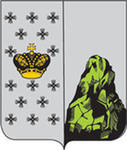 ДОКУМЕНТ ТЕРРИТОРИАЛЬНОГО ПЛАНИРОВАНИЯ (ГЕНЕРАЛЬНЫЙ ПЛАН) РОЩИНСКОГО СЕЛЬСКОГО ПОСЕЛЕНИЯ ВАЛДАЙСКОГО  МУНИЦИПАЛЬНОГО РАЙОНА НОВГОРОДСКОЙ ОБЛАСТИ(внесение изменений, 2020 год)Том 2Материалы по обоснованию проекта генерального плана Муниципальный контракт  от 15.01.2020            Директор ООО «ГрафИнфо»           _______________                          В.А.Кузьмичев            Руководитель проекта                      _______________                          Т.В. Станкевич Великий НовгородРазделДолжностьИсполнителиАрхитектурно-планировочное решение и компьютерная графикаруководитель проектаинженерСтанкевич Т.В.Юридическое сопровождениедиректор Кузьмичев В.А.Транспортная инфраструктура,инженерная подготовка территорииведущий инженер по инженерной подготовке территорииГрецу О.Н.Пояснительная запискаИсполнительный директорМорякова Л.В.№Наименование документаМасштаб1. Текстовые материалы1. Текстовые материалы1. Текстовые материалы1.Положение о территориальном планировании Рощинского сельского поселения Валдайского муниципального района Новгородской области. Том 1.Положение о территориальном планировании Рощинского сельского поселения Валдайского муниципального района Новгородской области. Том 1.2.Материалы по обоснованию проекта Генерального плана Рощинского сельского поселения Валдайского муниципального района Новгородской области. Том 2.Материалы по обоснованию проекта Генерального плана Рощинского сельского поселения Валдайского муниципального района Новгородской области. Том 2.3Сведения о границах населенных пунктов, входящих в состав поселения. Том 3.Сведения о границах населенных пунктов, входящих в состав поселения. Том 3.2. Графические материалы2. Графические материалы2. Графические материалыПоложение о территориальном планировании.Положение о территориальном планировании.Положение о территориальном планировании.Лист 1Карта границ населенных пунктов Рощинского сельского поселенияМ 1:25000Лист 2Карта планируемого размещения объектов местного значения Рощинского сельского поселения.М 1:25000Лист 3Карта функциональных зон Рощинского сельского поселенияМ 1:25000Лист 4Карта планируемого размещения объектов местного значения и объектов инженерной инфраструктуры населенного пункта д.ЕдноМ 1:25000Лист 5Карта планируемого размещения объектов местного значения и объектов инженерной инфраструктуры населенного пункта д.СтанкиМ 1:25000Лист 6Карта планируемого размещения объектов местного значения и объектов инженерной инфраструктуры населенного пункта д.ЯщеровоМ 1:25000Материалы по обоснованию проекта генерального планаМатериалы по обоснованию проекта генерального планаМатериалы по обоснованию проекта генерального планаЛист 1Карта административных границ Рощинского сельского поселенияМ 1:25000Лист 2Карта размещения существующих и строящихся объектов местного значения Рощинского сельского поселения.М 1:25000Лист 3Карта зон с особыми условиями использования территорий Рощинского сельского поселения.М 1:25000Лист 4Карта границ территорий, подверженных риску возникновения чрезвычайных ситуаций природного и техногенного характера Рощинского сельского поселенияМ 1:25000Лист 5Карта транспортной инфраструктуры Рощинского сельского поселенияМ 1:25000Электронная версия. CD-дискЭлектронная версия. CD-дискЭлектронная версия. CD-диск№п/пНаименование муниципальной программы Валдайского районаНаименование и номер нормативного документа1.Муниципальная программа «Обеспечение жильем молодых семей на территории Валдайского муниципального района на 2016-2020 годы»постановление Администрации Валдайского муниципального района от 18.08.2015 № 1231   (в ред. от 30.05.2018  № 780)2.Муниципальная программа «Формирование современной городской среды на территории   Валдайского городского поселения на 2018-2024 годы»постановление Администрации Валдайского муниципального района 22.12.2017 № 2671 (в ред. 28.08.2020 № 1315)  3.Муниципальная программа Валдайского района «Развитие культуры в Валдайском муниципальном районе (2017-2021 годы)»постановление Администрации Валдайского муниципального района от 16.11.2016  № 1814 (в ред.  от  11.03.2020 №349)               4.Муниципальная программа «Развитие физической культуры и спорта в Валдайском муниципальном районе на 2016-2020 годы» постановление Администрации Валдайского муниципального района от 07.10.2015 № 1473 (в ред.   17.08.2020 № 1242)5.Муниципальная программа «Управление муниципальными финансами Валдайского муниципального района на 2020 – 2024 годы»постановление Администрации Валдайского муниципального района от 29.11.2019 № 2054 (в ред. 24.08.2020 № 1292)6.Муниципальная программа Валдайского муниципального района «Развитие образования и молодежной политики в Валдайском муниципальном районе до 2026 года»постановление Администрации Валдайского муниципального района от 12.12.2019 № 2138 (в ред.   От  28.08.2020 № 1316) 7.Муниципальная программа "Развитие агропромышленного комплекса Валдайского муниципального района на 2013-2020 годы"постановление Администрации Валдайского муниципального района от 21.01.2013 № 57 (в ред. от 27.02.2017 №251)8.Муниципальная программа «Обеспечение экономического развития Валдайского района на 2016-2020 годы»постановление Администрации Валдайского муниципального района от 23.11.2015 № 1748  (в ред. от 20.06.2019 №1041)9.Муниципальная программа Валдайского района "Устойчивое развитие сельских территорий Валдайского муниципального района на 2014-2017 годы и на период до 2020 года"постановление Администрации Валдайского муниципального района от 02.09.2013  № 1191 (в ред. от 23.10.2015 № 1580)10.Муниципальная программа «Развитие муниципальной службы и форм участия  населения в осуществлении местного самоуправления в Валдайском муниципальном районе на 2019 - 2023 годы»постановление Администрации Валдайского муниципального района от 26.11.2018 № 1861 (в ред. от 13.06.2019 № 994, от 29.11.2019 № 2037, от 29.11.2019 № 2055, от 30.12.2019 № 2269)11.Муниципальная программа «Переселение граждан, проживающих на территории Валдайского городского поселения, из жилищного фонда, признанного аварийным в установленном порядке, на 2018-2020 годы»Постановление Администрации Валдайского муниципального района от 29.11.2017  №2468, (в ред. 18.01.2019 № 71)12.Муниципальная программа «Комплексное развитие инфраструктуры водоснабжения и водоотведения в Валдайском городском поселении в 2016-2020 годах»Постановление Администрации Валдайского муниципального района от 11.12.2015№ 1915 (в редакции от 18.04.2018 № 615)13.Муниципальная программа «Комплексные меры по обеспечению законности и противодействию правонарушениям на 2020-2022 годы»Постановление Администрации Валдайского муниципального района от  28.11.2019  №  203114.Муниципальная программа  «Газификация Валдайского городского поселения в 2017-2021 годах»постановление Администрации Валдайского муниципального района от 15.11.2016 № 180415.Муниципальная программа «Отлов безнадзорных животных на территории Валдайского муниципального района в 2018-2020 годах»постановление Администрации Валдайского муниципального района 30.10.2017 № 2215 (в ред. от 12.12.2017 №2568)16.Муниципальная программа информатизации Валдайского муниципального района на 2017-2020 годыпостановление Администрации Валдайского муниципального района от 16.11.2016  № 1816 (в ред. от 31.01.2019 №188)17.Муниципальная программа "Газификация многоквартирных жилых домов № 1, №3, №5, №6 по ул. Озерная д.Ивантеево Валдайского района Новгородской области на 2018-2020  годы"постановление Администрации Валдайского муниципального района от 24.11.2016 № 188618.Муниципальная программа  «Обеспечение населения Валдайского муниципального района питьевой водой в 2017-2020 годах»Постановление Администрации Валдайского муниципального района от 23.12.2016 № 2100 (в ред.  от 05.03.2019 №361)	19.Муниципальная программа  «Совершенствованиеи содержание дорожного хозяйства на территории Валдайскогомуниципального района на 2019-2021 годы»Постановление Администрации Валдайского муниципального района от 30.11.2018 № 1902 (в ред.  07.08.2020 № 1195)20.Муниципальная программа комплексного развития транспортной инфраструктуры на территории Валдайского городского поселения на  2017-2028 годыПостановление Администрации Валдайского муниципального района 03.11.2017 № 2264    Постановление Администрации Валдайского муниципального района 03.11.2017 № 2264    21.Муниципальная программа комплексного развития коммунальной инфраструктуры на территории Валдайского городского поселенияРешение Совета депутатов Валдайского городского поселения от  24.03.2017 №91   Решение Совета депутатов Валдайского городского поселения от  24.03.2017 №91   22.Муниципальная  программа «Транспортное обеспечение органов местного самоуправления на 2019 год»Постановление Администрации Валдайского муниципального района от 30.11.2018 № 1908 (в ред. 05.03.2019 №365)Постановление Администрации Валдайского муниципального района от 30.11.2018 № 1908 (в ред. 05.03.2019 №365)23.муниципальная программа «Поддержка некоммерческих организаций на территории Валдайского городского поселения на 2020-2022 годы».Постановление Администрации Валдайского муниципального района от 11.12.2019 № 2115Постановление Администрации Валдайского муниципального района от 11.12.2019 № 211524.муниципальная программа «Обращение с твердыми коммунальными отходами на территории Валдайского городского поселения в 2020-2022 годах»Постановление Администрации Валдайского муниципального района от  29.11.2019 №2050 (в ред. от 25.08.2020 № 1295)Постановление Администрации Валдайского муниципального района от  29.11.2019 №2050 (в ред. от 25.08.2020 № 1295)№п/пНаименование муниципальной программы Рощинского сельского поселения Валдайского районаНаименование и номер нормативного документа НПА1Муниципальная  Программа  «Обеспечение первичных мер пожарной безопасности в Рощинском сельском поселении в  2016-2020 годах»Постановление  Главы  Рощинского сельского поселения  от 23.12.2015 г. № 162
(с изменениями от 11.12.2017  № 301,        от 04.12.2018  № 212,  от 23.04.2019 № 48,                                   от 22.11.2019 № 212)2Муниципальная  Программа «Инвентаризация  и паспортизация муниципальных 
автомобильных дорог местного значения  Рощинского сельского поселения на 2016 – 2020 годы»Постановление Администрации Рощинского сельского поселения  от 23.12.2015г. №163 (с изменениями от 19.12.2016  № 232, от 11.12.2017 №302, от 04.12.2018  № 213, от 22.11.2019 № 215)                                    3Муниципальная  Программа «Развитие малого и среднего предпринимательства в Рощинском сельском поселении на 2016-2020  годы»Постановление Администрации Рощинского сельского поселения от 23.12.2015 № 164
(с изменениями от 19.12.2016 №233, от 11.12.2017  №300, от 18.04.2018 №49, от 04.12.2018  № 211,  от  22.11.2019 № 214)4Муниципальная  Программа «Благоустройство дворовых территорий многоквартирных домов,  расположенных в границах населенных пунктов Рощинского сельского поселения на 2016 – 2020 годы» Постановление Администрации Рощинского сельского поселения от 23.12.2015  № 165
(с изменениями от 19.12.2016 №234, от 11.12.2017  №304, от 04.12.2018  № 210,                       от 22.11.2019 № 212) 5Муниципальная  Программа «Ремонт  втомобильных дорог общего пользования местного значения,  расположенных в границах населенных пунктов Рощинского
сельского поселения на 2016 – 2020 годы» Постановление Администрации Рощинского сельскогопоселения        от 23.12.2015  № 166,
(с изменениями от 19.12.2016  № 235,
от 11.12.2017 №303, от 04.12.2018  № 214,                                от 24.12.2019 № 250,  от 23.06.2020 № 110)6Муниципальная  Программа «Информатизациz Рощинского  сельского поселения на 2019 –2020 годы»Постановление Администрации Рощинского сельского поселения от 29.12.2018  № 243,                          (с изменениями    от 22.11.2019 № 213)7Муниципальная  Программа «Обеспечение безопасности дорожного движения на территории Рощинского
сельского поселения на 2017-2020 годы»Постановление Администрации Рощинского сельского поселения от 07.11.2016 № 175
(с изменениями от 15.12.2017  № 308,
от 04.12.2018  № 209,    от 22.11.2019 № 210)8Муниципальная  Программа «Ремонт тротуара в поселке Рощино Валдайского района Новгородской области на 2019-2020 годы»Постановление Администрации Рощинского сельского поселения от 10.07.2019 № 91 (в редакции от 23.06.2020 № 111)  9Программа комплексного развития систем коммунальной инфраструктуры Рощинского сельского поселения Валдайского района Новгородской области на 2017-2021 годы и на период до 2030 годаПостановление администрации Рощинского сельского поселения от  30.08.№ 18910Программа комплексного развития транспортной инфраструктуры Рощинского сельского поселения Валдайского муниципального района Новгородской области на 2017-2021 годы и на период до 2030 годаПостановление администрации Рощинского сельского поселения от 05.09.2017  № 19711Программа комплексного развития социальной инфраструктуры Рощинского сельского поселения Валдайского муниципального района Новгородской области на 2017-2021 годы и на период до 2030 годаПостановление администрации Рощинского сельского поселения от 16.11.2017  № 27012Муниципальная программа «Профилактика нарушений юридическими лицами, индивидуальными предпринимателями требований, установленных муниципальными правовыми актами в 2020 году»Постановление Администрации Рощинского сельского поселения  от 05.11.2019 № 192
(с изменениями от 29.05.2020  № 83)Расположение муниципального образованияЮго-восточная  часть  Новгородской области на Валдайской  возвышенности, к северу от города Валдай,  на территории  Валдайского национального парка, в 150 км к юго-востоку от областного центра г.Великий Новгород и в 15 км к северу от от г.ВалдайТранспортные оси расселениявдоль  транспортных путей: - автомобильных: М-10  Санкт-Петербург — Москва;- железнодорожных: Бологое-Дно Октябрьской железной дороги.На берегах крупных озер и рек.СмежествоНа севере  граничит – с территорией Окуловского района (Турбинное сельское  и Угловское городское поселения)  Новгородской области;На востоке – с территорией Тверской  области;На юге   – с территорией Едровского и Короцкого сельских поселений Валдайского района Новгородской области;На западе – с территорией Валдайского городского  и Яжелбицкого и Костковского сельских поселений Валдайского района Новгородской области.Границы муниципального образованияУстановлены  областным законом от  22 декабря 2004 года № 371-ОЗ  «Об установлении границ муниципальных образований, входящих в состав территории Валдайского муниципального района, наделении их статусом городского и сельских поселений, определении административных центров и перечня населенных пунктов, входящих в состав территории поселений» в редакции областных законов от 06.06.2005 №492-ОЗ, от 05.05.2006 № 675-ОЗ, от 31.03.2009 № 489-ОЗ, от 01.12.2009 №641-ОЗ, от 30.03.2010 № 716-ОЗ, от 01.03.2013 №216-ОЗ, от 04.04.2018 №234-ОЗ (далее областной закон № 371-ОЗ)Границы Рощинского сельского поселенияОтображены – на Карте административных границ Рощинского сельского поселенияКомпактность расселенияРасселение компактное. Основное  население поселения  (72,2%) проживает в административном центре п.Рощино и д.Шуя.Площадь муниципального образования, га*34177,5   га  (12,7% от общей площади  Валдайского  муниципального района)   Численность населения (по состоянию на 01.01.2020г.)**1249  человек  (5,5% от общей численности населения  Валдайского  муниципального района). № п/пНаименование населенного пунктаЗарегистрировано жителей на 01 января Зарегистрировано жителей на 01 января Зарегистрировано жителей на 01 января Зарегистрировано жителей на 01 января Зарегистрировано жителей на 01 января Зарегистрировано жителей на 01 января Зарегистрировано жителей на 01 января 201420152016201720182019/дети от 0 до 1820201п. Рощино768745733717714664 /1076492д. Долгие Бороды100105108113121127/121293.д. Усадье323431333435/4384.д. Ящерово333534343435/4345.д. Станки152326293132/6406.д. Шуя235239235232222220/362197.д. Новотроицы78888898.д. Новая222124222020/1209.д. Ужин445433210.д. Терехово788888/11011.д. Закидово1313131212121212.д. Нелюшка131313131212/11213.д. Горка999966614.д. Байнево242525242020/42015.д. Плотично101010121312/21116.д. Едно222323232325/42417.д. Ключи912121313131318.д. Борисово1211111Итого по поселению1324132913181307129512531249Наименование населенного пунктаРасположениеРасстояние*Расстояние*Площадь, га**Численность жителей на 01.01.2018  г.,  человекНаименование населенного пунктаРасположениедо районного центра, кмдо административного центра поселения,   кмПлощадь, га**Численность жителей на 01.01.2018  г.,  человекп. Рощинов 15 км  к северу от г.Валдай1515233,98714д. Байневок северо-востоку от п.Рощино, на северной оконечности оз.Байневское2615,5246,3920д. Борисовок северу от п.Рощино, на берегу оз.Ужин187,5162,921д. ГоркаК  востоку от п.Рощино, на восточном берегу оз.Плотично (вблизи границы с Тверской областью)425759,906д. Долгие БородыК северу от  п. Рощино16Граничит с п. Рощино129,08121д. ЕдноК востоку от п.Рощино, к востоку от д.Шуя2239282,5223д. ЗакидовоК юго-востоку от п.Рощино, на левом берегу р.Валдайка и южной оконечноси оз.Закидовское264377,9912д. КлючиК востоку от п.Рощино, к северо-востоку от д.Шуя2138143,4513д. НелюшкаК северо-востоку от п.Рощино,  на берегу оз.Нелюшкино1933114,3012д. Новаяк северу от п.Рощино2413103,4420д. Новотроицык северу от п.Рощино, на берегу оз.Ужин231271,548д. ПлотичноК  востоку от п.Рощино,на западном берегу оз.Плотично (вблизи границы с Тверской областью)254252,2413д. СтанкиК западу от п.Рощино, на берегу оз.Валдайское5,310117,0231д. Тереховок северу от п.Рощино,  на восточном берегу оз.Ужин2817,5 (через Ужин), 41 (через Шую и Нелюшка) 120,128д. Ужинк северу от п.Рощино, на берегу оз.Ужин2211,537,873д. УсадьеК западу от п.Рощино, на берегу оз.Валдайское126127,0434д. ШуяК юго-востоку от п.Рощино,1532 (через Валдай),           29 (через Ужин)317,60222д. ЯщеровоК западу от п.Рощино, на берегу оз.Валдайское9,39190,7534ПоказательЯнв.Фев.МартАпр.МайИюньИюльАвг.Сен.Окт.Нояб.Дек.Средний максимум, °C−7−6−17162021201470−4Средний минимум, °C−13−13−8−169111061−4−10Норма осадков, мм433137405675828773796250Название реки, ручья, озераДлина реки, ручья, км; площадь озера, км²Водоохранная зона, мПрибрежная защитная полоса, мр. Вязовка3,750Определяется  в соответствии с частью II ст.65 Водного кодекса РФр. Валдайка50200Определяется  в соответствии с частью II ст.65 Водного кодекса РФр. Ежовка2,450Определяется  в соответствии с частью II ст.65 Водного кодекса РФр. Макаровкадо 1050Определяется  в соответствии с частью II ст.65 Водного кодекса РФр. Щегринка41100Определяется  в соответствии с частью II ст.65 Водного кодекса РФр. Чернушка13100Определяется  в соответствии с частью II ст.65 Водного кодекса РФр. Глушица2,850Определяется  в соответствии с частью II ст.65 Водного кодекса РФр. Забенкадо 1050Определяется  в соответствии с частью II ст.65 Водного кодекса РФр. Спицинка2,950Определяется  в соответствии с частью II ст.65 Водного кодекса РФр. Лолинкадо 1050Определяется  в соответствии с частью II ст.65 Водного кодекса РФруч. Крутойдо 1050Определяется  в соответствии с частью II ст.65 Водного кодекса РФруч. Улицкийдо 1050Определяется  в соответствии с частью II ст.65 Водного кодекса РФруч. Ессовскийдо 1050Определяется  в соответствии с частью II ст.65 Водного кодекса РФруч. Греновский6,350Определяется  в соответствии с частью II ст.65 Водного кодекса РФруч. Холодный1,450Определяется  в соответствии с частью II ст.65 Водного кодекса РФруч. Чернушка750Определяется  в соответствии с частью II ст.65 Водного кодекса РФруч. Черный1,250Определяется  в соответствии с частью II ст.65 Водного кодекса РФруч. Мельничный1,450Определяется  в соответствии с частью II ст.65 Водного кодекса РФруч. Лушковский1,250Определяется  в соответствии с частью II ст.65 Водного кодекса РФоз. Шуйское0,03550Определяется  в соответствии с частью II ст.65 Водного кодекса РФоз. Валдайское19,9250Определяется  в соответствии с частью II ст.65 Водного кодекса РФоз. Жерновка0,0250Определяется  в соответствии с частью II ст.65 Водного кодекса РФоз. Ужин9,1550Определяется  в соответствии с частью II ст.65 Водного кодекса РФоз. Белое0,02650Определяется  в соответствии с частью II ст.65 Водного кодекса РФоз. Скрылёво0,1650Определяется  в соответствии с частью II ст.65 Водного кодекса РФоз. Кренье0,05550Определяется  в соответствии с частью II ст.65 Водного кодекса РФоз. Лебевец0,04950Определяется  в соответствии с частью II ст.65 Водного кодекса РФоз. Боровинец0,05050Определяется  в соответствии с частью II ст.65 Водного кодекса РФоз. Байневское0,04850Определяется  в соответствии с частью II ст.65 Водного кодекса РФоз. Бобовик0,03850Определяется  в соответствии с частью II ст.65 Водного кодекса РФоз. Новинское0,01850Определяется  в соответствии с частью II ст.65 Водного кодекса РФоз. Греновское0,00550Определяется  в соответствии с частью II ст.65 Водного кодекса РФоз. Забелье0,1550Определяется  в соответствии с частью II ст.65 Водного кодекса РФоз. Голова0,00650Определяется  в соответствии с частью II ст.65 Водного кодекса РФоз. Углино0,1550Определяется  в соответствии с частью II ст.65 Водного кодекса РФоз. Березай0,04250Определяется  в соответствии с частью II ст.65 Водного кодекса РФоз. Шитта0,05550Определяется  в соответствии с частью II ст.65 Водного кодекса РФоз. Нелюшкино0,32550Определяется  в соответствии с частью II ст.65 Водного кодекса РФоз. Боровское0,03950Определяется  в соответствии с частью II ст.65 Водного кодекса РФоз. Закидовское1,1150Определяется  в соответствии с частью II ст.65 Водного кодекса РФоз. Боровые0,05650Определяется  в соответствии с частью II ст.65 Водного кодекса РФоз. Защегорье1,2750Определяется  в соответствии с частью II ст.65 Водного кодекса РФОсобо охраняемые природные территориипамятник природы «Пойменные леса 
в долине реки Полометь от с.Яжелбицы до реки Пола»планируемая площадь 1010 гаВалдайский 
район-№ п.п.НаименованиеДатировкаДатировкаМесторасположенияПамятники архитектуры федерального значения1Монастырь Иверский, собор Успенский (зодчий Аверкий Мокеев)1655-1657 гг.1655-1657 гг.остров Сельвицкий, озеро Валдайское2Монастырь Иверский, трапезная с церковью Богоявления (зодчий Афанасий Фомин)1666-1669 гг.1666-1669 гг.остров Сельвицкий, озеро Валдайское3Монастырь Иверский, колокольня (зодчий Афанасий Фомин)1679-1681 гг.1679-1681 гг.остров Сельвицкий, озеро Валдайское4Монастырь Иверский, корпус настоятельский (зодчий Афанасий Фомин)1684-1689 гг.1684-1689 гг.остров Сельвицкий, озеро Валдайское5Монастырь Иверский, корпус наместнический (зодчий Афанасий Фомин)1679-181 гг.1679-181 гг.остров Сельвицкий, озеро Валдайское6Монастырь Иверский, церковь Михаила Архангела, надвратная (зодчий Афанасий Фомин)1683-1685 гг.1683-1685 гг.остров Сельвицкий, озеро Валдайское7Монастырь Иверский,  башня Михайловская (Патриаршая. Никоновская. Литовская) (зодчий Афанасий Фомин)1685-1689 гг.1685-1689 гг.остров Сельвицкий, озеро Валдайское8Монастырь Иверский, корпус казначейский (зодчий Афанасий Фомин)1686-1688 гг.1686-1688 гг.остров Сельвицкий, озеро Валдайское9Монастырь Иверский, корпус братских келийнач. XVIII в., (до 1730 г.)нач. XVIII в., (до 1730 г.)остров Сельвицкий, озеро Валдайское10Монастырь Иверский, больница и трапезная с церковью Якова Боровичского1702 г.1702 г.остров Сельвицкий, озеро Валдайское11Монастырь Иверский, церковь Филиппа митрополита (надвратная)1873-1874 гг.1873-1874 гг.остров Сельвицкий, озеро Валдайское12Монастырь Иверский, корпус странноприимный60-е гг. XIX в.60-е гг. XIX в.остров Сельвицкий, озеро Валдайское13Монастырь Иверский, корпус гостиных келий (арх. А.Харулин)1830-1831 гг.1830-1831 гг.остров Сельвицкий, озеро Валдайское14Монастырь Иверский, корпус конюшенных келий (арх. А.Харулин)30-е гг. XIX в.30-е гг. XIX в.остров Сельвицкий, озеро Валдайское15Монастырь Иверский, конюшни1 треть XIX в. (до 1830 г.)1 треть XIX в. (до 1830 г.)остров Сельвицкий, озеро Валдайское16Монастырь Иверский, часовнякон. XIX в.кон. XIX в.остров Сельвицкий, озеро Валдайское17Монастырь Иверский, баня1 треть XIX в. (до 1830 г.)1 треть XIX в. (до 1830 г.)остров Сельвицкий, озеро Валдайское18Монастырь Иверский, прачечнаямежду 1830-1854 гг.между 1830-1854 гг.остров Сельвицкий, озеро Валдайское19Монастырь Иверский, башня Конная (Конюшенная. Гомысельская)XIX в.XIX в.остров Сельвицкий, озеро Валдайское20Монастырь Иверский, башня Странноприимная (Зимогорская)XIX в.XIX в.остров Сельвицкий, озеро Валдайское21Монастырь Иверский, башня юго-восточнаяXVIII в. (между 1731-1763 гг.)XVIII в. (между 1731-1763 гг.)остров Сельвицкий, озеро Валдайское22Монастырь Иверский, башня на "Кузнечных воротах" (восточняя средняя. Кузнечная башня) с братской кельейXVIII в. (между 1731-1763 гг.)XVIII в. (между 1731-1763 гг.)остров Сельвицкий, озеро Валдайское23Монастырь Иверский, башня КвасовареннаяXVIII в. (между 1731-1763 гг.)XVIII в. (между 1731-1763 гг.)остров Сельвицкий, озеро Валдайское24Монастырь Иверский, ворота южныеXIX в.XIX в.остров Сельвицкий, озеро Валдайское25Монастырь Иверский, ворота северные1880-е гг.1880-е гг.остров Сельвицкий, озеро Валдайское26Монастырь Иверский, дом жилойкон XIX в.кон XIX в.остров Сельвицкий, озеро Валдайское27Монастырь Иверский, прясло стены между северными вратами и больницей с церковью Якова БоровичскогоXIX в. (кон. XVIII в. ?)XIX в. (кон. XVIII в. ?)остров Сельвицкий, озеро Валдайское28Монастырь Иверский, прясло стены между больницей с церковью Якова и Успенским собором (внутренняя, дворовая стена)XIX в.XIX в.остров Сельвицкий, озеро Валдайское29Монастырь Иверский, прясло стены между юго-восточной башней и южными вратамисер. XVIII в. (между 1731-1763 гг.)сер. XVIII в. (между 1731-1763 гг.)остров Сельвицкий, озеро Валдайское30Монастырь Иверский, прясло стены между Квасоваренной башей и башней на "Кузнечных воротах"сер. XVIII в. (между 1731-1763 гг.)сер. XVIII в. (между 1731-1763 гг.)остров Сельвицкий, озеро Валдайское31Монастырь Иверский, прясло стены между больницей с церковью Якова и Квасоваренной башнейXIX в. (между 1823-1854 гг.)XIX в. (между 1823-1854 гг.)остров Сельвицкий, озеро Валдайское32Монастырь Иверский, прясло стены между южными вратами и Странноприимным корпусомXVIII в., XIX в. (между 1823-1854 гг.)XVIII в., XIX в. (между 1823-1854 гг.)остров Сельвицкий, озеро Валдайское33Монастырь Иверский, прясло стены между башнями на "Кузнечных воротах" и юго-восточнойсер. XVIII в. (между 1731-1763 гг.)сер. XVIII в. (между 1731-1763 гг.)остров Сельвицкий, озеро Валдайское34Монастырь Иверский, корпус келий "коровьего двора"2 пол. XIX в.2 пол. XIX в.остров Сельвицкий, озеро Валдайское35Монастырь Иверский, корпус южный гостиныйкон. XIX в.кон. XIX в.остров Сельвицкий, озеро Валдайское36Монастырь Иверский, амбаркон. XIX в.кон. XIX в.остров Сельвицкий, озеро Валдайское37Монастырь Иверский, корпус северный гостиныйкон. XIX в.кон. XIX в.остров Сельвицкий, озеро Валдайское38Монастырь Иверский, ледникXIX в.XIX в.остров Сельвицкий, озеро ВалдайскоеПамятники архитектуры регионального  значения39Парк  12,3 гаXVIII в.XVIII в.д. НовотроицыПамятники археологииПамятники археологииПамятники археологииПамятники археологииПамятники археологии40Жальник IXII-XV вв.XII-XV вв.д.Байнево41Жальник IIXII-XV вв.XII-XV вв.д.Байнево42Сопка IVIII-X вв.VIII-X вв.д.Борисово43Группа сопок (2 насыпи)VIII-X вв.VIII-X вв.д.Борисово44Группа сопок I (2 насыпи)VIII-X вв.VIII-X вв.д.Горка45*Группа сопок II (2 насыпи)VIII-X вв.VIII-X вв.д.Горка46*СелищеVIII-X вв.VIII-X вв.д.Горка47ЖальникVIII-X вв.VIII-X вв.д.Горка48Курган IVI-IX вв.VI-IX вв.д.Горка49Курган IIVI-IX вв.VI-IX вв.д.Горка50Курган IIIVI-IX вв.VI-IX вв.д.Горка51Курган IVVI-IX вв.VI-IX вв.д.Горка52*Курганная группа 1 (9 насыпей)VI-IX вв.VI-IX вв.д.Горка53*Сопка и жальникVIII- XV вв.VIII- XV вв.д.Горка54СелищеVIII-X вв.VIII-X вв.д.Едно55Группа сопок II (3 насыпи)VIII-X вв.VIII-X вв.д.Нелюшка56ЖальникXII-XV вв.XII-XV вв.д.Нелюшка57СопкаVIII-X вв.VIII-X вв.д.Нелюшка58ЖальникXII-XV вв.XII-XV вв.д.Станки59СопкаVII-X вв.VII-X вв.д.Терехово60Жальник IXII-XV вв.XII-XV вв.д.Терехово61Курганная группа/Р (7 насыпей)VI-IX вв.VI-IX вв.д.Терехово62СопкаVIII- XV вв.VIII- XV вв.д.Усадье63Курганная группа (3 насыпи)VI-IX вв.VI-IX вв.д.Усадье64СелищеVI-X вв.VI-X вв.д.Усадье65Курганная группа (3 насыпи)XII-XV вв.XII-XV вв.д.Шуя66Группа сопок и курганов VIII-XIII вв.VIII-XIII вв.д.Шуя67Жальник IXII-XV вв.XII-XV вв.д.Шуя68Жальник IIXII-XV вв.XII-XV вв.д.ШуяПамятники истории регионального значения69Памятное место расположения штаба СЗ Фронта1941-1944 г.г.1941-1944 г.г.д.Долгие Бороды70 Братская могила советских воинов1941-1944 г.г.1941-1944 г.г.остров Сельвицкий, на территории Иверского монастыря71Братская могила советских воинов1941-1944 г.г.1941-1944 г.г.Мест.Таежный луг (близ д.Шуя)72Могила двух советских воинов1942 г.1942 г.д.Шуя, гражданское кладбищеВыявленные памятники архитектуры73Церковь Святой Троицы1805-1834 г.г.1805-1834 г.г.д.УжинВыявленные памятники археологииВыявленные памятники археологииВыявленные памятники археологииВыявленные памятники археологииВыявленные памятники археологии74Жальник IIIЖальник IIIXII-XV вв.д.Байнево75*Курган VКурган VVI-IX вв.д.Горка76*Курганная группа II (4 насыпи)Курганная группа II (4 насыпи)VI-IX вв.д.Горка77*Курганная группа III (3 насыпи)Курганная группа III (3 насыпи)VI-IX вв.д.Горка78СопкаСопкаVIII- XV вв.д.Горка79Курганная группа II (2 насыпи)Курганная группа II (2 насыпи)VI-IX вв.д.Новотроицы80Жальник IIЖальник IIXII-XV вв.д.Терехово81Курганная группа IIКурганная группа IIVI-IX вв.д.Терехово82ЖальникЖальникXI-XIV вв.д.Ужин83СелищеСелищеXI-XIV вв.д.Ужин84Селище IСелище IVI-X вв.д.Шуя85СопкаСопкаVIII-X вв.д.Шуя86Селище IIСелище IIРубеж н.э.д.Шуя87ЖальникЖальникXII-XV вв.д.Ящерово88СтоянкаСтоянкаIII- II тыс.до н.э.д.Ящерово№п/пТерриторииСовременное использованиеСовременное использованиеРасчетный срокРасчетный срок№п/пТерриториига%га%IЗемли промышленности, энергетики, транспорта, связи, радиовещания, телевидения, информатики, земли обороны, безопасности и земли иного специального назначения334,440,98334,440,98IIЗемли сельскохозяйственного назначения2321,256,792305,416,76IIIЗемли водного фонда3171,109,283171,109,30IVЗемли лесного фонда825,382,41825,382,42VЗемли особо охраняемых территорий24827,4072,6424827,4072,82VIЗемли населенных пунктов2697,937,902629,937,72Всего:34177,510034093,66100Кадастровый номер земельного участка Площадь земельного участка, м2Категория земельПримечаниеЗУ 53:03:1207001:6680046земли населённых пунктовземли населённого  пункта  д.Станки, общественно-деловая зонаЗУ 53:03:0000000:10799143733земли сельскохозяйственного назначенияЗУ 53:03:1207001:45земли промышленности, энергетики, транспорта, связи, радиовещания, телевидения, информатики, земли обороны, безопасности и земли иного специального назначенияЗУ 53:03:1207001:53земли промышленности, энергетики, транспорта, связи, радиовещания, телевидения, информатики, земли обороны, безопасности и земли иного специального назначенияЗУ б/№14627земли сельскохозяйственного назначенияРасположен между ЗУ 53:03:1207001:6 и берегом озера .ВалдайскоеВсего838414№ п/пНаименование населенного пунктаТерритория н.п. на 2020 г., гаТерритория н.п. на 2040 г., гаУменьшение территории н.п., га123451д. Байнёво246,39246,3902д. Борисово162,92162,9203д. Горка59,959,904д. Долгие Бороды129,08129,0805д. Едно285,49285,4906д. Закидово78,4478,4407д. Ключи194,41194,4108д. Новая103,44103,4409д. Новотроицы74,9674,96010д. Нелюшка114,3114,3011д. Плотично52,2452,24012п. Рощино238,78238,78013д. Станки164,9896,9868,0014д. Терехово120,12120,12015д. Ужин34,8734,87016д. Усадье127,97127,97017д. Шуя317,6317,6018д. Ящерово192,04192,040ВСЕГО:ВСЕГО:2697,932629,9368,00№Муниципальное
образованиеСовременное использованиеРасчетный срокИзменение площади№Муниципальное
образованиегагага1Валдайское городское поселение 2886,522970,3683,842Рощинское сельское поселение 34177,534093,66-83,84итого37064,0237064,02№п/пПоказатели Единицы измерения2016 г.№п/пПоказатели Единицы измерения2016 г.№п/пПоказатели Единицы измерения2016 г.1Протяженность автомобильных дорог общего пользования на конец года, в том числе:км118,3781.1Федерального значениякм01.2Регионального и межмуниципального значениякм82,921.3Местного значениякм35,45751.4Зимние автодорогикм01.5Ведомственные автодорогикм0№ п/пНаименование автомобильной дорогиВсего, кмРЗМЗ1Долгие Бороды -Угловка14,72014,7202Валдай - Соколово - "Москва - Санкт-Петербург"34,261-34,2613«Миронеги - Долгие Бороды» - Усадье1,700-1,7004«Устюжна - Валдай» - Иверский монастырь3,981-3,9815«Устюжна - Валдай» - Ключи2,200-2,2006Автодорога по д. Новая1,140-1,1407Автодорога по д. Новотроицы1,250-1,2508Подъезд к д. Байнёво3,010-3,0109Подъезд к д. Ящерово2,100-2,10010Шуя - Ужин14,210-14,210Маршрут (городской, пригородный, междугородний)Номер маршрутаНаименование маршрута (указание начального и конечного остановочных пунктов)График движенияКоличество перевезенных пассажиров за 2016 годНаименование организации, осуществляющей перевозки по данному маршрутуПригородный107«Валдай – Станки – Ящерово – Усадье – Рощино – Валдай»4 рейса в день17520ООО «Валдайское АТП»Пригородный«Валдай – Станки – Ящерово – Усадье – Рощино – Валдай»3 рейса 3 дня в неделю4680ИП Гусаров Ю.С.Пригородный110«Валдай – Шуя – Новотроицы – Борисово – Валдай»1 рейс в неделю364ООО «Валдайское АТП»Междугородний241«Валдай – Боровичи»1 рейс в день1095ООО «Валдайское АТП»ПоказательЕд. измерения2016Количество маршрутовед.4Протяженность маршрутовкм105Охват населенных пунктов регулярным автобусным сообщением%100Количество перевезенных пассажировчел.23659№ п/пНаименование населенного пунктаЗарегистрировано жителей на 01 января **Зарегистрировано жителей на 01 января **Зарегистрировано жителей на 01 января **Зарегистрировано жителей на 01 января **Зарегистрировано жителей на 01 января **Зарегистрировано жителей на 01 января **Зарегистрировано жителей на 01 января **Зарегистрировано жителей на 01 января **№ п/пНаименование населенного пункта2009*201420152016201720182019/дети от 0 до 1820201.п. Рощино836768745733717714664 /1076492.д. Долгие Бороды97100105108113121127/121293.д. Усадье20323431333435/4384.д. Ящерово27333534343435/4345.д. Станки18152326293132/6406.д. Шуя238235239235232222220/362197.д. Новотроицы1478888898.д. Новая25222124222020/1209.д. Ужин6445433210.д. Терехово5788888/11011.д. Закидово61313131212121212.д. Нелюшка20131313131212/11213.д. Горка12999966614.д. Байнево22242525242020/42015.д. Плотично10101010121312/21116.д. Едно25222323232325/42417.д. Ключи11912121313131318.д. Борисово01211111Итого по поселению13921324132913181307129512531249ПоказателиЕд. измерения201120122013201420152016201720182019Число лечебно-профилактических организаций - всегоединица222222Число больничных организаций (отделений)фельдшерско-акушерские пунктыединица222Число муниципальных учреждений (отделений)фельдшерско-акушерские пунктыединица2Численность среднего медицинского персоналаорганизации здравоохраниениячеловек222муниципальные учреждения здравоохранениячеловек2№ п/пНаименование учрежденияАдрес местонахожденияГод ввода в экспл./ год реконструкцииКол-во посещений в смену, койко-местоКакие населённые пункты обслуживаетАмбулаторно-поликлинические учрежденияАмбулаторно-поликлинические учрежденияАмбулаторно-поликлинические учрежденияАмбулаторно-поликлинические учрежденияАмбулаторно-поликлинические учрежденияАмбулаторно-поликлинические учреждения1-----Больничные учрежденияБольничные учрежденияБольничные учрежденияБольничные учрежденияБольничные учрежденияБольничные учреждения------Фельдшерско-акушерские пунктыФельдшерско-акушерские пунктыФельдшерско-акушерские пунктыФельдшерско-акушерские пунктыФельдшерско-акушерские пунктыФельдшерско-акушерские пункты1Рощинский ФАП ГОБУЗ «Валдайская ЦРБ»Новгородская обл., Валдайский р-н, п. Рощино, д. 11 «ф»198530п. Рощино, д. Долгие Бороды, д. Станки, д. Ящерово, д. Усадье2Шуйский ФАП ГОБУЗ «Валдайская ЦРБ»Новгородская обл., Валдайский р-н, д. Шуя, д. 37198617д. Борисово, д. Ужин, д. Новотроицы, д. Новая, д. Байнёво, д. Терехово, д. Нелюшка, д. ШуяНаименование объекта,юридический адрес, телефонПлощадьЭтажностьМатериалСостояниеРощинский ФАПГБОУЗ «Валдайская ЦРБ»,(п. Рощино, дом № 11 «ф»)64 м21кирпичудовл.Шуйский ФАПГБОУЗ «Валдайская ЦРБ»д. Шуя, дом № 37, кв. 60 м21кирпичудовл.ПоказателиЕд. измерения2011201220132014201520162017Число общеобразовательных организаций на начало учебного годаединица11Число обособленных подразделений общеобразовательных организацийединица11111Численность обучающихся общеобразовательных организаций с учетом обособленных подразделенийчеловек32303419152022№ п/пНаименование учрежденияАдресГод ввода в эксплуатацию/ год реконструкцииЕд. изм.Вместимость учреждения по проектуФактическая наполняемость учрежденияФактическая наполняемость учрежденияФактическая наполняемость учрежденияИзлишек (+),Дефицит (-)Обслуживаемые населенные пунктыДошкольные образовательные учрежденияДошкольные образовательные учрежденияДошкольные образовательные учрежденияДошкольные образовательные учрежденияДошкольные образовательные учрежденияДошкольные образовательные учрежденияДошкольные образовательные учрежденияДошкольные образовательные учрежденияДошкольные образовательные учрежденияДошкольные образовательные учрежденияДошкольные образовательные учреждения1Филиал МАОУ «Гимназия» г. Валдай Дошкольного отделения «Ручеёк» в пос. Рощино.Новгородская обл., Валдайский р-н, п. Рощино, д. 101975место120383838+82п. РощиноОбщеобразовательные учрежденияОбщеобразовательные учрежденияОбщеобразовательные учрежденияОбщеобразовательные учрежденияОбщеобразовательные учрежденияОбщеобразовательные учрежденияОбщеобразовательные учрежденияОбщеобразовательные учрежденияОбщеобразовательные учрежденияОбщеобразовательные учрежденияОбщеобразовательные учреждения1МАОУ «Средняя школа № 2 г. Валдай в пос. Рощино.Новгородская обл., Валдайский р-н, п. Рощино, д. 111985учащиеся3501-4 кл.5-9 кл.10-11 кл.+332п. Рощино1МАОУ «Средняя школа № 2 г. Валдай в пос. Рощино.Новгородская обл., Валдайский р-н, п. Рощино, д. 111985учащиеся35018нетнет+332п. РощиноВнешкольные учрежденияВнешкольные учрежденияВнешкольные учрежденияВнешкольные учрежденияВнешкольные учрежденияВнешкольные учрежденияВнешкольные учрежденияВнешкольные учрежденияВнешкольные учрежденияВнешкольные учрежденияВнешкольные учреждения----место------Наименование объекта,юридический адрес, телефон ПлощадьЭтажностьМатериалСостояниеДошкольные образовательные учреждения:Филиал МАОУ «Гимназия» г. Валдай Дошкольного отделения «Ручеёк» в пос. Рощино.1327,2 м22кирпичудов.Дневные общеобразовательные школы:МАОУ «Средняя школа № 2 г. Валдай в пос. Рощино.1647,3 м22кирпичтребует ремонтаПоказателиЕд. измерения2011201220132014201520162017Численность получателей социальных услуг, оказываемых организациями, осуществляющими социальное обслуживание в форме социального обслуживания на домучеловек23Численность лиц, обслуженных за год отделениями при центрах социального обслуживания граждан пожилого возраста и инвалидоввсегочеловек12Численность лиц, обслуженных отделениями социального обслуживания на дому граждан пожилого возраста и инвалидовчеловек121734212323ПоказателиЕд. измерения2011201220132014201520162017Число организаций культурно-досугового типаединица2Число обособленных подразделений организаций культурно-досугового типаединица222222Численность работников организаций культурно-досугового типа с учетом обособленных подразделений, всегочеловек44108866Численность специалистов культурно-досуговой деятельностичеловек4486666Число общедоступных (публичных) библиотекединица2Число обособленных подразделений библиотекединица222222Численность работников библиотек с учетом обособленных подразделений, всегочеловек2244422Численность библиотечных работников в библиотеках с учетом обособленных подразделенийчеловек2222222Наименование учрежденияАдрес местонахожденияГод ввода в экспл./ год реконструкцииФактическая мощность объекта (мест, томов, экспонатов т.д.)Какие населённые пункты обслуживаетКлубные учреждения, посетительское местоКлубные учреждения, посетительское местоКлубные учреждения, посетительское местоКлубные учреждения, посетительское местоКлубные учреждения, посетительское местоРощинский сельский Дом культурыНовгородская обл., Валдайский р-н, п. Рощино, д. 11 «к»198550п. Рощино, д. Долгие Бороды, д. Станки, д. Ящерово, д. УсадьеШуйский сельский Дом культурыНовгородская обл., Валдайский р-н, д. Шуя, д. 591968130д. Борисово, д. Ужин, д. Новотроицы, д. Новая, д. Байнёво, д. Терехово, д. Нелюшка, д. ШуяБиблиотечные учреждения, ед. храненияБиблиотечные учреждения, ед. храненияБиблиотечные учреждения, ед. храненияБиблиотечные учреждения, ед. храненияБиблиотечные учреждения, ед. храненияМежпоселковое бюджетное учреждение культуры Библиотека Рощинский филиал (МБУК Библиотека, «Рощинский филиал»)Новгородская обл., Валдайский р-н, п. Рощино, д. 11 «б»19858455п. Рощино, д. Долгие Бороды, д. Станки, д. Ящерово, д. УсадьеМежпоселковое бюджетное учреждение культуры Библиотека Шуйский филиал (МБУК Библиотека, Шуйский филиал»)Новгородская обл., Валдайский р-н, д. Шуя, д. 5919683893д. Борисово, д. Ужин, д. Новотроицы, д. Новая, д. Байнёво, д. Терехово, д. Нелюшка, д. ШуяМузеиМузеиМузеиМузеиМузеиМузей Дома отдыха «Валдай»Новгородская обл., Валдайский р-н, п. Рощино2006126 экспонатовНаименование объекта,юридический адрес, телефон ПлощадьЭтажностьМатериалСостояниеБиблиотеки:Межпоселковое бюджетное учреждение культуры Библиотека Рощинский филиал (МБУК Библиотека, «Рощинский филиал») п. Рощино, дом № 11100 м22кирпичудовл.Межпоселковое бюджетное учреждение культуры Библиотека Шуйский филиал (МБУК Библиотека, Шуйский филиал»)д. Шуя, дом № 59;74 м21кирпичудовл.Находится в здании клуба.Отопл. – электрокотел общий во всем клубеМузеи:Музей Дома отдыха «Валдай» п. Рощино,53,7 м21кирпичПосле кап. ремонта 2010 годаДома культуры:Рощинский сельский Дом культурып. Рощино, дом № 11 «к»; 287 м2.1кирпичудовл.Шуйский сельский Дом культурыд. Шуя, дом № 59;420 м21кирпичтребует ремонтаПоказателиЕд. измерения201120122013201420152016201720182019Число спортивных сооруженийспортивные сооружения - всегоединица222222222плоскостные спортивные сооруженияединица111111111спортивные залыединица111111111Число муниципальных спортивных сооруженийспортивные сооружения - всегоединица112222222плоскостные спортивные сооруженияединица1111111спортивные залыединица111111111Наименование учрежденияАдресГод ввода в экспл./ год реконструкцииМощность объектаСпортивные залы, кв.м общей площади полаСпортивные залы, кв.м общей площади полаСпортивные залы, кв.м общей площади полаСпортивные залы, кв.м общей площади полаСпортивный зал филиала МАОУ СОШ №2 г. ВалдайНовгородская обл., Валдайский р-н, п. Рощино1985380 м2Бассейны крытые и открытые общего пользования, кв.м зеркала водыБассейны крытые и открытые общего пользования, кв.м зеркала водыБассейны крытые и открытые общего пользования, кв.м зеркала водыБассейны крытые и открытые общего пользования, кв.м зеркала воды----Плоскостные сооружения, гаПлоскостные сооружения, гаПлоскостные сооружения, гаПлоскостные сооружения, гаФутбольная площадка, ФГБУ «Дом отдыха «Валдай» Управление делами Президента РФНовгородская обл., Валдайский р-н, д. Долгие Бороды19802800 м2ПоказателиЕд. измерения20112012201320142015201620172019Количество объектов розничной торговли и общественного питаниямагазиныединица77444444минимаркетыединица44444неспециализированные продовольственные магазины (минимаркеты)единица5неспециализированные непродовольственные магазиныединица2магазины товаров повседневного спроса, минимаркетыединица54неспециализированные непродовольственные магазины и прочие магазиныединица2павильоныединица1палатки и киоскиединица1общедоступные столовые, закусочныеединица42столовые учебных заведений, организаций, промышленных предприятийединица11144444рестораны, кафе, барыединица55122222Площадь торгового зала объектов розничной торговлимагазиныметр квадратный604604495495495495495495минимаркетыметр квадратный495495495495495неспециализированные продовольственные магазины (минимаркеты)метр квадратный514неспециализированные непродовольственные магазиныметр квадратный90магазины товаров повседневного спроса, минимаркетыметр квадратный514495неспециализированные непродовольственные магазины и прочие магазиныметр квадратный90павильоныметр квадратный15Площадь зала обслуживания посетителей в объектах общественного питанияобщедоступные столовые, закусочныеметр квадратный219104столовые учебных заведений, организаций, промышленных предприятийметр квадратный303030350350350350350рестораны, кафе, барыметр квадратный40840845100100100100100Число мест в объектах общественного питанияобщедоступные столовые, закусочныеместо14692столовые учебных заведений, организаций, промышленных предприятийместо202020200200200200200рестораны, кафе, барыместо149149164141414141ПоказателиЕд. измерения2011201220132014201520162019Число объектов бытового обслуживания населения, оказывающих услугивсегоединица1111122прачечныеединица11бани, душевые и сауныединица1111111Число объектов бытового обслуживания населения, оказывающих услуги (с 2017г.)Число объектов бытового обслуживания населения, оказывающих услугиединица2Химическая чистка и крашение, услуги прачечныхединица1Услуги бань и душевыхединица1Единовременная вместимость бань, душевых и саунместо252525252525Наименование организацииАдресГод ввода в экспл./ год реконструкцииЕд. изм.Мощность объектаПредприятия торговлиПредприятия торговлиПредприятия торговлиПредприятия торговлиПредприятия торговлиМагазиныМагазиныМагазиныМагазиныМагазиныРощинскийНовгородская обл., Валдайский р-н, п. Рощино1984м2 торговой площади350ТройкаНовгородская обл., Валдайский р-н, п. Рощино1998м2 торговой площади120Рыночные комплексыРыночные комплексыРыночные комплексыРыночные комплексыРыночные комплексы---м2 торговой площади-Предприятия общественного питанияПредприятия общественного питанияПредприятия общественного питанияПредприятия общественного питанияПредприятия общественного питанияПредприятия общественного питанияПредприятия общественного питанияПредприятия общественного питанияПредприятия общественного питанияПредприятия общественного питания---место-Предприятия бытового и коммунального обслуживанияПредприятия бытового и коммунального обслуживанияПредприятия бытового и коммунального обслуживанияПредприятия бытового и коммунального обслуживанияПредприятия бытового и коммунального обслуживанияПункты бытового обслуживанияПункты бытового обслуживанияПункты бытового обслуживанияПункты бытового обслуживанияПункты бытового обслуживания---рабочее место-ПрачечныеПрачечныеПрачечныеПрачечныеПрачечные---кг белья в смену-ХимчисткиХимчисткиХимчисткиХимчисткиХимчистки---кг вещей в смену-БаниБаниБаниБаниБаниБаня, ФГБУ «Дом отдыха «Валдай» Управление делами Президента РФп. Рощино1997место30Кредитно-финансовые учрежденияКредитно-финансовые учрежденияКредитно-финансовые учрежденияКредитно-финансовые учрежденияКредитно-финансовые учрежденияОтделения и филиалы сберегательного банка, операционное местоОтделения и филиалы сберегательного банка, операционное местоОтделения и филиалы сберегательного банка, операционное местоОтделения и филиалы сберегательного банка, операционное местоОтделения и филиалы сберегательного банка, операционное место---операционное место-Отделения связиОтделения связиОтделения связиОтделения связиОтделения связиОтделения связиОтделения связиОтделения связиОтделения связиОтделения связиПочтовое отделениеНовгородская обл., Валдайский р-н, п. Рощино, д. №11983объект1Почтовое отделениеНовгородская обл., Валдайский р-н, д. Шуя, дом №361972объект1Учреждения административно-делового назначенияУчреждения административно-делового назначенияУчреждения административно-делового назначенияУчреждения административно-делового назначенияУчреждения административно-делового назначенияАдминистрацияАдминистрацияАдминистрацияАдминистрацияАдминистрацияАдминистрация Рощинского сельского поселенияНовгородская обл., Валдайский р-н, п. Рощино, д. 11а1985объект1КонторыКонторыКонторыКонторыКонторы---объект-Учреждения жилищно-коммунального хозяйстваУчреждения жилищно-коммунального хозяйстваУчреждения жилищно-коммунального хозяйстваУчреждения жилищно-коммунального хозяйстваУчреждения жилищно-коммунального хозяйстваГостиницыГостиницыГостиницыГостиницыГостиницы---место-Пожарное депоПожарное депоПожарное депоПожарное депоПожарное депо---количество депо/автомобиль-ПоказателиЕд. измерения201120122013201420152016201720182019Одиночное протяжение уличной газовой сети метр1000150061406159615979257925952511358Количество населенных пунктов, не имеющих водопроводов (отдельных водопроводных сетей)единица161616Количество населенных пунктов, не имеющих канализаций (отдельных канализационных сетей)единица161616Количество негазифицированных населенных пунктовединица171717171717151515Число источников теплоснабженияединица33333333Число источников теплоснабжения мощностью до 3 Гкал/чединица22332222Протяженность тепловых и паровых сетей в двухтрубном исчислении метр66006800769776973224,5322532253225Протяженность тепловых и паровых сетей в двухтрубном исчислении, нуждающихся в замене метр6006001237123720020020020Одиночное протяжение уличной водопроводной сети метр14001400476447641400180018001800Одиночное протяжение уличной водопроводной сети, нуждающейся в замене метр13001300106090095020011001250Одиночное протяжение уличной канализационной сети метр220022001829128167516751675Одиночное протяжение уличной канализационной сети, нуждающейся в замене метр800800307№ п/п№ по схемеГод постройки / капитального ремонтаГлубинаТип (марка) глубинных насосовПроизводительностьДиаметр осадочной трубыДиаметр труб на выходе со скважиныНаличие резервного автономного электропитанияп. Рощиноп. Рощиноп. Рощиноп. Рощиноп. Рощиноп. Рощиноп. Рощиноп. Рощиноп. Рощино18042021.09.2004/201095 мGrundfos SP30-720 м³/ч219 мм16"ДЭС CUMMINS 565 кВт236760/430.03.1975/201098 мGrundfos SP30-725 м³/ч7 ¾"16"ДЭС CUMMINS 565 кВт340040-131.10.1975/201095 мGrundfos SP30-725 м³/ч4"16"ДЭС CUMMINS 565 кВтд. Шуяд. Шуяд. Шуяд. Шуяд. Шуяд. Шуяд. Шуяд. Шуяд. Шуя12-18142010120 мнет данных6 м³/ч148100 ммнетНаименование подстанцииКоличество установленных трансформаторовПолная мощностьЭксплуатирующая организацияПС 35/10 Д.О. Валдай2 шт.8,0 МВАфилиал ПАО «МРСК Северо-Запада» «Новгородэнерго»ПС 35/10 Ящерово2 шт.3,2 МВАфилиал ПАО «МРСК Северо-Запада» «Новгородэнерго»ПС 35/10 Нелюшка1 шт.1,0 МВАфилиал ПАО «МРСК Северо-Запада» «Новгородэнерго»ПС 110/10 Новая2 шт.12,6 МВАфилиал ПАО «МРСК Северо-Запада» «Новгородэнерго»№ п/пНаименование ВЛЧерез какие населенные пункты (или вблизи них) проходитНапряжение, кВВид опор1Окуловская - 3,4вблизи н.п. Байнёво110Промежуточные опоры-ж/б, анкерные-металл.2Новаявблизи н.п. Шуя110Промежуточные опоры-ж/б, анкерные-металл.3Угловская-1вблизи н.п. Байнево35Промежуточные опоры-ж/б, анкерные-металл.4Зеленая-3Д. Бороды, Станки35Промежуточные опоры-ж/б, анкерные-металл.5Л-4 ПС Д.О. ВалдайД. Бороды, Усадье10ж/б6Л-4 ПС ЯщеровоУсадье10ж/б7Л-2 ,3 ПС ЯщеровоЯщерово10ж/б8Л-1 ПС ЯщеровоЯщерово, Станки10ж/б9Л-2 ПС НоваяШуя, Ключи, Плотично, Едно, Закидово, Горка10ж/б10Л-1; 3 ПС НелюшкаНелюшка10ж/б11Л-2 ПС НелюшкаТерехово, Байнёво, Борисово, Новотроицы, Новая10ж/б12КЛ-10кВ №1; 5 ПС Д.О. ВалдайРощино10ж/б№ п/пТехнические характеристикиКоличественный показательМагистральный газопровод подземный «Торжок - Валдай»Магистральный газопровод подземный «Торжок - Валдай»Магистральный газопровод подземный «Торжок - Валдай»1диаметр газопровода (mах)1020 мм (сталь)2давление газа (mах)55 кг/см23температура в трубопроводе2-12 С0 (зима - лето)4протяженность по территории поселения5,3 кмГазоотвод подземный «Боровичи - 1» от магистрали «Серпухов - Ленинград»(магистраль по территории поселения не проходит)Газоотвод подземный «Боровичи - 1» от магистрали «Серпухов - Ленинград»(магистраль по территории поселения не проходит)Газоотвод подземный «Боровичи - 1» от магистрали «Серпухов - Ленинград»(магистраль по территории поселения не проходит)1диаметр газопровода (mах)273 мм (сталь)2давление газа (mах)55 кг/см23температура в трубопроводе2-12С0 (зима - лето)4протяженность по территории поселения17,6 кмГазоотвод подземный «Боровичи - 2» от магистрали «Торжок - Валдай» Газоотвод подземный «Боровичи - 2» от магистрали «Торжок - Валдай» Газоотвод подземный «Боровичи - 2» от магистрали «Торжок - Валдай» 1диаметр газопровода (mах)530 мм (сталь)2давление газа (mах)55 кг/см23температура в трубопроводе2-12С0 (зима - лето)4протяженность по территории поселения14,3 кмГазоотвод подземный от газоотвода «Боровичи - 2» к ГРС «Руднев»Газоотвод подземный от газоотвода «Боровичи - 2» к ГРС «Руднев»Газоотвод подземный от газоотвода «Боровичи - 2» к ГРС «Руднев»1диаметр газопровода (mах)89 мм (сталь)2давление газа (mах)55 кг/см23температура в трубопроводе2-12С0 (зима - лето)4протяженность по территории поселения0,96 кмГазоотвод подземный от газоотвода «Боровичи - 2» к ГРС «Ужин»Газоотвод подземный от газоотвода «Боровичи - 2» к ГРС «Ужин»Газоотвод подземный от газоотвода «Боровичи - 2» к ГРС «Ужин»1диаметр газопровода (mах)108 мм (сталь)2давление газа (mах)55 кг/см23температура в трубопроводе2-12С0 (зима - лето)4протяженность по территории поселения5,00 кмГазораспределительная станция «Руднев» (на Иверский монастырь)Газораспределительная станция «Руднев» (на Иверский монастырь)Газораспределительная станция «Руднев» (на Иверский монастырь)1диаметр газопровода (mах) на входе89 мм (сталь)2диаметр газопровода (mах) на выходе110 мм (полиэтилен)3давление газа (mах) на входе55 кг/см24давление газа (mах) на выходе3,0 кг/см25температура в трубопроводе2-12С0 (зима - лето)6протяженность по территории поселения4,522 кмГазораспределительная станция «Ужин» (на поселок Рощино и УДП РФ)Газораспределительная станция «Ужин» (на поселок Рощино и УДП РФ)Газораспределительная станция «Ужин» (на поселок Рощино и УДП РФ)1диаметр газопровода (mах) на входе108 мм (сталь)2диаметр газопровода (mах) на выходе100 мм (сталь)3давление газа (mах) на входе55 кг/см24давление газа (mах) на выходе12,0 кг/см25температура в трубопроводе2-12С0 (зима - лето)6протяженность по территории поселения1,259 км№ резервуара (сосуда)Вид хранимого веществаОбъем емкости, м3Тип емкости (наземная/подземная)1СПБТ2,2подземная2СПБТ2,2подземнаяЧем доставляется СУГ (автоцистерны, ж/д цистерны и т.д.) Чем доставляется СУГ (автоцистерны, ж/д цистерны и т.д.) Объем емкости, м3Периодичность доставкиАвтоцистернаАвтоцистерна5,3Раз в полгодаНаименование источника тепловой энергииНаселённый пунктКотельная ФГБУ УДП РФ «Дом отдыха «Валдай» (без номера)РощиноКотельная № 16 Валдайский филиал «ТК «Новгородская»ШуяКотельная № 17 Комитет культуры Валдайского муниципального районаШуяНаименование источника тепловой энергииУстановленная мощность по паспорту, Гкал/чПодключенная нагрузка, Гкал/чВид топливаКотельная ФГБУ УДП РФ «Дом отдыха «Валдай» (без номера)18,3910,40 всего, в том числе потребителей посёлка Рощино 3,464Природный газКотельная № 16 Валдайский филиал «ТК «Новгородская»0,60,176Дрова, угольКотельная № 17 Комитет культуры Валдайского муниципального района0,170,037328Электрическая энергияНаименование предприятия, организацииВид собственностиВид экономической деятельностиОсновные виды продукцииОсновные показателиФедеральное Государственное учреждение «Дом отдыха «Валдай» Управления делами Президента РФ, п.РощинофедеральнаяУслуги отдыха-Нормативнаявместимость320 местФГУП «Почта России» отделение почтовой связи 175418 в п.РощиноОАОПочтовые услуги, торговляСмешанные товары-ФГУП «Почта России» отделение почтовой связи 175421 в д.ШуяОАОПочтовые услуги, торговляСмешанные товары-ООО «Русская рыбалка» База отдыха «Клевое место», д. УсадьеЧастнаяУслуги отдыха--ООО  «Возрождение»База отдыха «Приют охотника»ЧастнаяУслуги отдыха--ООО «Меркурий»Магазин «Рощинский», п. РощиноЧастнаяторговляПродукты питания, бытовая химия, сувениры350 м2 торговой площадиМагазин «Тройка» в п. РощиноЧастнаяторговляПродукты питания, бытовая химия120 м2 торговой площадиООО «Мидмикс»Магазин продуктовый в д.ШуяЧастнаяторговляПродукты питания№п/пСанатории всех типов (без туберкулезных), дома и базы отдыха, оздоровительные лагеря, курортные и туристские гостиницы, туристские базы, мотели, кемпинги и пр.Местонахождение(населенный пункт)Нормативнаявместимость  (место)1ФГУ «Дом отдыха «Валдай» Управления делами Президента РФп. Рощино320(с 2009 г. - реконструкция)2Управление «В» Службы безопасности Президента РФ ФСО Россиип. Рощино3База отдыха « Сосновый бор» Новгородского завода«Трансвит»д. Долгие Бороды1504База отдыха «Клевое место»д. Усадье-5ЗАО «Возрождение»д. Ключи306ЗАО «Северное сияние»д. Шуя1207База отдыха « Жемчужина Валдая»д. Шуя2008РБОО «Центр лечебной педагогики» (летний оздоровительный лагерь)д. Шуя1009База отдыха « Берендеево царство»д. Шуя120ПоказателиЕд. измерения201120122013201420152016201720182019Общая площадь жилых помещенийтысяча квадратных метров6265,459606062,663,46566,2Число проживающих в ветхих жилых домахчеловек2020Число проживающих в аварийных жилых домах (по 2014 год вкл.)человек1515ПоказателиЕд. измерения201120122013201420152016201720182019Введено в действие жилых домов на территории муниципального образованияквадратный метр общей площади2573937114711401140138580016001200Введено в действие индивидуальных жилых домов на территории муниципального образованияквадратный метр общей площади2573937114711401140138580016001200ПоказателиЕдиницы измеренияСовременное состояниеРасчётный срокЧисленность населениячел.12951150Проектная норма жилой обеспеченностим2/чел48,0Объём жилищного фонда к концу периодам26340055200Объем жилищного фонда подлежащему заменем222450Сохраняемый  жилищный фондм240950Объём нового жилищного фондам2-14250Фактическая обеспеченностьм2/чел48,96 -№ п/пНаименованиеЕд. изм.Местные нормативы градостроительного проектирования Рощинского сельского поселения, утвержденные решением № 197 от 25.09.2014Нормативная потребностьВ том числе:В том числе:Примечание№ п/пНаименованиеЕд. изм.Местные нормативы градостроительного проектирования Рощинского сельского поселения, утвержденные решением № 197 от 25.09.2014Нормативная потребностьФактическая мощностьТребуется запроектироватьПримечаниеУчреждения образованияУчреждения образованияУчреждения образованияУчреждения образованияУчреждения образованияУчреждения образованияУчреждения образованияУчреждения образования1Дошкольные образовательные учрежденияместо60 мест на 1000 человек691200Рекомендуется сохранение дошкольного учреждения на 120 места2Общеобразовательные учреждения место100 мест на 1000 человек1153500Строительство нецелесообразно, в связи с близостью районного центра – г. Валдай3Внешкольные учрежденияместо32% от общего числа школьников, в том числе по видам:детская спортивная школа – 20%;детская школа искусств (музыкальная, хореографическая, художественная) – 12%.3700Строительство нецелесообразно, в связи с близостью районного центра – г. ВалдайУчреждения здравоохраненияУчреждения здравоохраненияУчреждения здравоохраненияУчреждения здравоохраненияУчреждения здравоохраненияУчреждения здравоохраненияУчреждения здравоохранения4Стационары всех типов со вспомогательными зданиями и сооружениямикойка14 коек на 1000 человек1600Строительство нецелесообразно, в связи с близостью районного центра – г. Валдай5Поликлиника, амбулатория, диспансер (без стационара)посещение в смену18 посещений в смену на 1000 человек2100Строительство нецелесообразно, в связи с близостью районного центра – г. Валдай6Фельдшерско-акушерский пунктобъект1 объект220Рекомендуется сохранение объектов здравоохранения7Станции скорой медицинской помощиавтомобиль1 санитарный автомобиль на 10 000 человек100Обслуживание силами Валдайской ЦРБОбъекты культуры и искусстваОбъекты культуры и искусстваОбъекты культуры и искусстваОбъекты культуры и искусстваОбъекты культуры и искусстваОбъекты культуры и искусстваОбъекты культуры и искусства8Учреждения культуры клубного типаместо175 мест на 1000 человек2011800Рекомендуется сохранение зданий клубов9Сельские массовые библиотеки (из расчета 30-мин. доступности)тыс. ед. хранения6000тыс. ед. хранения на 1000 человек6900123480Сохранение книжного фондаФизкультурно-спортивные сооруженияФизкультурно-спортивные сооруженияФизкультурно-спортивные сооруженияФизкультурно-спортивные сооруженияФизкультурно-спортивные сооруженияФизкультурно-спортивные сооруженияФизкультурно-спортивные сооружения10Плоскостные сооружениям21950 кв. м на 1000 человек2242,53620,00Рекомендуется сохранение имеющихся площадей11Спортивные залым2 общей площади350 кв. м площади пола на 1000 человек402,5380,00Рекомендуется сохранение имеющихся площадейОбъекты торговли и общественного питанияОбъекты торговли и общественного питанияОбъекты торговли и общественного питанияОбъекты торговли и общественного питанияОбъекты торговли и общественного питанияОбъекты торговли и общественного питанияОбъекты торговли и общественного питания12Торговые предприятия (магазины, торговые центры, торговые комплексы)м2 торговой площади180 кв. м. на 1000 человек207470,00Рекомендуется сохранение торговых площадей13Предприятия общественного питанияпосадочное место40-60 посадочных мест на 1000 человек3500Объекты бытового и коммунального обслуживанияОбъекты бытового и коммунального обслуживанияОбъекты бытового и коммунального обслуживанияОбъекты бытового и коммунального обслуживанияОбъекты бытового и коммунального обслуживанияОбъекты бытового и коммунального обслуживанияОбъекты бытового и коммунального обслуживания14Предприятия бытового обслуживаниярабочее место7 рабочих мест на 1000 человек800Отделения связиОтделения связиОтделения связиОтделения связиОтделения связиОтделения связиОтделения связи15Отделение связиобъект1 на 500 – 6000 человек120Учреждения жилищно-коммунального хозяйстваУчреждения жилищно-коммунального хозяйстваУчреждения жилищно-коммунального хозяйстваУчреждения жилищно-коммунального хозяйстваУчреждения жилищно-коммунального хозяйстваУчреждения жилищно-коммунального хозяйстваУчреждения жилищно-коммунального хозяйства16Пожарное депоавтомобиль0,4 на 1000 человек100Строительство нецелесообразно, в связи с близостью районного центра – г. Валдай№ п/пНаименование показателя Единица измеренияСовременное состояние (2020 год)Расчетный срок(2040год)№ п/пНаименование показателя Единица измеренияСовременное состояние (2020 год)Расчетный срок(2040год)НАСЕЛЕНИЕНАСЕЛЕНИЕНАСЕЛЕНИЕНАСЕЛЕНИЕ1Общая численность постоянного населениячел.129511501Общая численность постоянного населения% роста от существующей численности постоянного населения--12,02ОБЪЕКТЫ СОЦИАЛЬНОГО И КУЛЬТУРНО-БЫТОВОГО ОБСЛУЖИВАНИЯ НАСЕЛЕНИЯОБЪЕКТЫ СОЦИАЛЬНОГО И КУЛЬТУРНО-БЫТОВОГО ОБСЛУЖИВАНИЯ НАСЕЛЕНИЯОБЪЕКТЫ СОЦИАЛЬНОГО И КУЛЬТУРНО-БЫТОВОГО ОБСЛУЖИВАНИЯ НАСЕЛЕНИЯОБЪЕКТЫ СОЦИАЛЬНОГО И КУЛЬТУРНО-БЫТОВОГО ОБСЛУЖИВАНИЯ НАСЕЛЕНИЯ2.1Объекты учебно-образовательного назначенияОбъекты учебно-образовательного назначенияОбъекты учебно-образовательного назначенияОбъекты учебно-образовательного назначения2.1.1Дошкольные образовательные учрежденияобъект 112.1.1Дошкольные образовательные учреждениямест1201202.1.2Общеобразовательные учрежденияобъект 112.1.2Общеобразовательные учреждениямест3503502.1.3Внешкольные учреждения объект 002.1.3Внешкольные учреждения мест002.2Объекты здравоохранения и социального обеспеченияОбъекты здравоохранения и социального обеспеченияОбъекты здравоохранения и социального обеспеченияОбъекты здравоохранения и социального обеспечения2.2.1Стационарные больницыобъект 002.2.1Стационарные больницыкойко-место002.2.2Амбулаторно-поликлиническая сеть без стационаров, для постоянного населенияобъект 002.2.2Амбулаторно-поликлиническая сеть без стационаров, для постоянного населенияпосещений в смену002.2.3ФАПобъект222.2.4Аптекаобъект002.2.5Станции скорой медицинской помощиобъект002.2.5Станции скорой медицинской помощиавтомобилей002.3Объекты культурно - досугового назначенияОбъекты культурно - досугового назначенияОбъекты культурно - досугового назначенияОбъекты культурно - досугового назначения2.3.1Учреждения культуры клубного типаобъект222.3.1Учреждения культуры клубного типамест1801802.3.2Библиотечные учрежденияобъект222.3.2Библиотечные учрежденияед. хранения12348123482.3.3Музеиобъект112.4Спортивные и физкультурно-оздоровительные объектыСпортивные и физкультурно-оздоровительные объектыСпортивные и физкультурно-оздоровительные объектыСпортивные и физкультурно-оздоровительные объекты2.4.1Плоскостные спортивные сооруженияобъект 222.4.1Плоскостные спортивные сооружениякв. м площади 362036202.4.2Спортивные залыобъект112.4.2Спортивные залыкв. м площади пола380380Наименование существующих объектов по обработке, утилизации, обезвреживанию, размещению отходовNoобъектаНазначениеОРОНаименованиенаселенногопунктаИнформация о собственнике и эксплуатирующей организации (наименование)Информация о собственнике и эксплуатирующей организации (наименование)Полигон твердых коммунальных отходов  г. Валдай53-00011-З-00133-18022015 захоронениес правой  стороны вдоль дороги  районного значения  Валдай-Ельчино, в 1,5 км на юго-запад от автодороги  федерального значения  "Россия" Санкт-Петербург-Москва и в 2,5 км от г. ВалдайОАО «Предприятие коммунального хозяйства», 175400 Новгородская область, г. Валдай, пр-кт Васильева, д. 74аПоказателиЕд. измерения201320142015201620182019Вывезено за год твердых коммунальных отходовтысяча кубических метров5,53,13,17,11,72,54Вывезено за год жидких отходовтысяча кубических метров1,41,40,4№ п/пМероприятияМесторасположениеСроки выполненияНазначениеСогласно генерального плана Рощинского сельского  поселения (2012 года, в ред.2017 г., в ред. 2019)Согласно генерального плана Рощинского сельского  поселения (2012 года, в ред.2017 г., в ред. 2019)Согласно генерального плана Рощинского сельского  поселения (2012 года, в ред.2017 г., в ред. 2019)Согласно генерального плана Рощинского сельского  поселения (2012 года, в ред.2017 г., в ред. 2019)Согласно генерального плана Рощинского сельского  поселения (2012 года, в ред.2017 г., в ред. 2019)1.Развитие территорий населенных пунктов под строительство индивидуальной жилой застройкид.Байнево, д.Борисово, д.Горка, д.Долгие Бороды, д.Едно, д.Закидово, д.Ключи, д.Новая, д. Новотроицы, д.Нелюшка, д.Плотично, д.Станки, д. Терехово, д. Усадье, д. Шуя, д. Ящерово.Расчетный срокЖилищное2.Ликвидация аварийного и ветхого жилья.Населенные пункты поселенияРасчетный срокЖилищное3.Реализация программы по переселению жителей из ветхого жилья и  программы по предоставлению жилья молодым семьям и сиротам.Населенные пункты поселенияРасчетный срокЖилищное4.Приведение жилищного фонда и коммунальной инфраструктуры в соответствие со стандартамиНаселенные пункты поселенияРасчетный срокЖилищное5.плановый ремонт дошкольных и средних образовательных заведений;Рощинское сельское поселениеРасчетный сроксоциальное6.обновление, модернизация имеющейся технической базы и приобретение современных технических средств повышающих эффективность и качество образования. Внедрение информационных технологий в процесс обучения и воспитания. Компьютеризация процесса обучения. Рощинское сельское поселениеРасчетный сроксоциальное7.плановый ремонт объектов здравоохранения; Рощинское сельское поселениеРасчетный сроксоциальное8.техническое переоснащение объектов здравоохранения.Рощинское сельское поселениеРасчетный сроксоциальное9.плановый ремонт объектов культуры; обновление, модернизация имеющейся технической базы и приобретение современных технических средств повышающих эффективность и качество культурно-массовых мероприятий.Рощинское сельское поселениеРасчетный сроксоциальное10.обновление, модернизация имеющейся технической базы и приобретение современных технических средств повышающих эффективность и качество культурно-массовых мероприятий.Рощинское сельское поселениеРасчетный сроксоциальное11.плановый ремонт спортивных объектов;оснащение спортивным инвентаремРощинское сельское поселениеРасчетный сроксоциальное12.приведение в нормативное состояние автомобильных дорог общего пользования местного значения; Рощинское сельское поселениеРасчетный сроктранспортное13.улучшение связей сложившихся функциональных зон населенных пунктов между собой;Рощинское сельское поселениеРасчетный сроктранспортное14.повышение уровня благоустройства улично-дорожной сети населенных пунктов Рощинского сельского поселения, путем реализации мероприятий по ремонту существующих улиц и дорог.Рощинское сельское поселениеРасчетный сроктранспортное15.Реконструкция и развитие улично-дорожной сети населённых пунктов. Замена грунтового дорожного полотна на асфальтобетонные покрытия. Рощинское сельское поселениеРасчетный сроктранспортное16.Планомерное увеличение протяженности автодорог с твердым покрытиемРощинское сельское поселениеРасчетный сроктранспортноеСогласно  «Программы комплексного развития социальной инфраструктуры Рощинского сельского поселения на 2017-2021 годы и на период до 2030 года»Согласно  «Программы комплексного развития социальной инфраструктуры Рощинского сельского поселения на 2017-2021 годы и на период до 2030 года»Согласно  «Программы комплексного развития социальной инфраструктуры Рощинского сельского поселения на 2017-2021 годы и на период до 2030 года»Согласно  «Программы комплексного развития социальной инфраструктуры Рощинского сельского поселения на 2017-2021 годы и на период до 2030 года»Согласно  «Программы комплексного развития социальной инфраструктуры Рощинского сельского поселения на 2017-2021 годы и на период до 2030 года»17.Плановый ремонт дошкольных и средних образовательных заведенийРощинское сельское поселение2022-2030 социальное18.Обновление, модернизация имеющейся технической базы и приобретение современных технических средств повышающих эффективность и качество образования. Внедрение информационных технологий в процесс обучения и воспитания. Компьютеризация процесса обученияРощинское сельское поселение2021-2025 социальное19.Плановый ремонт объектов здравоохраненияРощинское сельское поселение2022-2030социальное20.Техническое переоснащение объектов здравоохраненияРощинское сельское поселение2022-2030 социальное21.Плановый ремонт объектов культурыРощинское сельское поселение2022-2030 социальное22.Обновление, модернизация имеющейся технической базы и приобретение современных технических средств повышающих эффективность и качество культурно-массовых мероприятийРощинское сельское поселение2018-2021 социальное23.Плановый ремонт спортивных объектовРощинское сельское поселение2022-2030 социальное24.Оснащение спортивным инвентаремРощинское сельское поселение2019-2021 социальноеСогласно  «Программы комплексного развития транспортной инфраструктуры Рощинского сельского поселения ВалдайскогорайонаНовгородской области на 2017-2021 годы и на период до 2030 года»Согласно  «Программы комплексного развития транспортной инфраструктуры Рощинского сельского поселения ВалдайскогорайонаНовгородской области на 2017-2021 годы и на период до 2030 года»Согласно  «Программы комплексного развития транспортной инфраструктуры Рощинского сельского поселения ВалдайскогорайонаНовгородской области на 2017-2021 годы и на период до 2030 года»Согласно  «Программы комплексного развития транспортной инфраструктуры Рощинского сельского поселения ВалдайскогорайонаНовгородской области на 2017-2021 годы и на период до 2030 года»Согласно  «Программы комплексного развития транспортной инфраструктуры Рощинского сельского поселения ВалдайскогорайонаНовгородской области на 2017-2021 годы и на период до 2030 года»25.Установка элементов транспортной навигацииРощинское сельское поселение2021-2030 транспортное26.Ремонт существующих остановочных площадок и павильонов – 18 ед.Рощинское сельское поселение2021-2029 транспортное27.Организация и оборудование 3 парковок для легкового транспортаРощинское сельское поселение2018-2021 транспортное28.Установка и ремонт огражденийРощинское сельское поселение2021-2030 транспортное29.Обустройство пешеходных переходовРощинское сельское поселение2018-2030 транспортное30.Планомерное увеличение протяженности автодорог с твердым покрытием Рощинское сельское поселение2021-2030 транспортное31.Приведение в нормативное состояние автомобильных дорог общего пользования местного значенияРощинское сельское поселение2019-2030 транспортное32.Содержание и ремонт автомобильных дорог общего пользования местного значения Рощинское сельское поселение2019-2030 транспортное33.Проведение работ по изготовлению межевых и технических планов на автомобильные дороги общего пользования местного значения в границах населенного пунктаРощинское сельское поселение2019-2021 транспортное34.Проведение работ по паспортизации автомобильных дорог общего пользования местного значенияРощинское сельское поселение2018-2021 транспортное35.Повышение уровня благоустройства улично-дорожной сети населенных пунктов Рощинского сельского поселения, путем реализации мероприятий по ремонту существующих улиц и дорогРощинское сельское поселение2021-2030 транспортное36Планомерное увеличение протяженности автодорог с твердым покрытием Рощинское сельское поселение2021-2030 транспортное37.Установка и ремонт отбойниковРощинское сельское поселение2018-2030 транспортное38.Установкановых дорожных знаковРощинское сельское поселение2019-2021 транспортное39.Установка на дорогах регионального и межмуниципального значения, расположенных в границах Рощинского сельского поселения, ИДН (искусственные дорожные неровности) – лежачих полицейскихРощинское сельское поселение2019-2021 транспортноеСогласно  «Программы комплексного развития систем коммунальной инфраструктурыРощинского сельского поселения на 2017-2021 годы и на период до 2030 года»Согласно  «Программы комплексного развития систем коммунальной инфраструктурыРощинского сельского поселения на 2017-2021 годы и на период до 2030 года»Согласно  «Программы комплексного развития систем коммунальной инфраструктурыРощинского сельского поселения на 2017-2021 годы и на период до 2030 года»Согласно  «Программы комплексного развития систем коммунальной инфраструктурыРощинского сельского поселения на 2017-2021 годы и на период до 2030 года»Согласно  «Программы комплексного развития систем коммунальной инфраструктурыРощинского сельского поселения на 2017-2021 годы и на период до 2030 года»40.разработка электронной перспективной схемы электроснабжения Рощинского сельского поселения. Рощинское сельское поселение2025коммунальное41.поэтапная замена или реконструкция трансформаторных подстанций, выработавших свой ресурсРощинское сельское поселение2021-2030коммунальное42.реконструкция участков линий электропередачи, выработавших срок эксплуатацииРощинское сельское поселение2021-2030 коммунальное43.реконструкция котельной №16 в д. Шуя – установка оборудования типа Термороботад. Шуя2019-2020 коммунальное44.реконструкция сетей теплоснабжения. п.Рощино, д.Шуя2021-2027 коммунальное45.разработка проекта зон санитарной охраны источников питьевого назначения и водопроводов хозяйственно-питьевого назначения в соответствие с СанПиН 2.1.4.1110-02 «Зоны санитарной охраны источников водоснабжения и водопроводов питьевого назначения»Рощинское сельское поселение2020 коммунальное46.установка насосной станции с накопительной емкостью не менее 30-40 м3 в д. Шуя;д. Шуя;2017-2030 коммунальное47.строительство второй скважины с производительностью не менее 8-10 м3/час в д. Шуя; д. Шуя;2017-2030коммунальное48.обустройство и привидение зон санитарной охраны источников питьевого назначения в соответствие с СанПиН 2.1.4.1110-02; Рощинское сельское поселение2017-2030коммунальное49.промывка и дезинфекция накопительных резервуаров питьевой воды. Рощинское сельское поселение2017-2030коммунальное50.капитальный ремонт трубопроводов холодного водоснабжения в п. Рощино; п. Рощино2017-2030коммунальное51.капитальный ремонт отводящих от магистрали трубопроводов холодного водоснабжения в д. Шуя; д. Шуя;2017-2030коммунальное52.промывка и дезинфекция водопроводных сетей; Рощинское сельское поселение2017-2030коммунальное53.обустройство и приведение зон санитарной охраны водопроводов хозяйственно-питьевого назначения в соответствие с СанПиН 2.1.4.1110-02. Рощинское сельское поселение2017-2030коммунальное54.реконструкция головных объектов системы централизованного водоотведения. Рощинское сельское поселение2025-2030коммунальное55.замена участка водоотвода от многоквартирного дома №7 до первого и второго колодцев (56 метров) в п. Рощиноп. Рощино2021коммунальное56.разработка электронной перспективной схемы газоснабжения Рощинского сельского поселенияРощинское сельское поселение2021коммунальное57.вынос ГРС «Ужин» за пределы проектируемых границ населенного пункта – п. Рощино. Рощинское сельское поселение2023-2024коммунальное58.расширение строительства межпоселковых сетей природного газа; Рощинское сельское поселение2021-2030коммунальное59.вынос участка газопровода-отвода за пределы проектируемых границ населенного пункта – п. РощиноРощинское сельское поселение2021-2030коммунальное60.разработка перспективных схем обращения с отходами на территории Рощинского сельского поселения; разработка схемы санитарной очистки территории. Рощинское сельское поселение2020-2021коммунальное61.ликвидация стихийных свалок на территории сельского поселения; рекультивация земель, захламленных стихийными свалками на территории поселения. Рощинское сельское поселение2017-2030коммунальное№ п/пНазначение объекта региональ-ного значенияНаименование объектаКраткая характери-стика объекта,в том числе протяжен-ность (км)Местополо-жение планируемо-го объектаЗоны с особыми условиями использова-ния территорииР/Н12345671.Объекты транспорта (железнодорожного, водного, воздушного транспорта), 
автомобильные дороги регионального или межмуниципального значения, 
I этап до 2022 годаОбъекты транспорта (железнодорожного, водного, воздушного транспорта), 
автомобильные дороги регионального или межмуниципального значения, 
I этап до 2022 годаОбъекты транспорта (железнодорожного, водного, воздушного транспорта), 
автомобильные дороги регионального или межмуниципального значения, 
I этап до 2022 годаОбъекты транспорта (железнодорожного, водного, воздушного транспорта), 
автомобильные дороги регионального или межмуниципального значения, 
I этап до 2022 годаОбъекты транспорта (железнодорожного, водного, воздушного транспорта), 
автомобильные дороги регионального или межмуниципального значения, 
I этап до 2022 годаАвтомобильные дороги регионального 
или межмуниципального значенияАвтомобильные дороги регионального 
или межмуниципального значенияАвтомобильные дороги регионального 
или межмуниципального значенияАвтомобильные дороги регионального 
или межмуниципального значенияАвтомобильные дороги регионального 
или межмуниципального значенияОбъект капитального строительства в области дорожной деятельностиреконструкция участка автомобильной дороги общего пользования межмуниципального значения Валдай – Соколово – «Москва – Санкт-Петербург» км 12 + 600 – км 17 + 700 в Валдайском муниципальном районе Новгородской области4,9284Валдайский районСЗЗ в соответствии с СанПиН 2.2.1/2.1.1.1200-03Р№ п/пНазначение объекта региональ-ного значенияНаименование объектаКраткая характери-стика объектаМестоположение планируемого объектаЗоны с особыми условиями использова-ния территорииР/Н12345671.Объекты топливно-энергетического комплекса, I этап до 2022 годаОбъекты топливно-энергетического комплекса, I этап до 2022 годаОбъекты топливно-энергетического комплекса, I этап до 2022 годаОбъекты топливно-энергетического комплекса, I этап до 2022 годаОбъекты топливно-энергетического комплекса, I этап до 2022 года1.1.Объекты электроснабженияОбъекты электроснабженияОбъекты электроснабженияОбъекты электроснабженияОбъекты электроснабжения1.1.40.Объект капитального строительства топливно-энергетического комплекса, объекты электроснабжениястроительство ВЛ-110 кВ, заходы на ПС «Рощино»протяженность 
6,5 кмНовгородская областьСЗЗ в соответствии с СанПиН 2.2.1/2.1.1.1200-03Н1.1.45.Объект капитального строительства топливно-энергетического комплекса, объекты электроснабженияреконструкция ПС «Любница» 110/10 кВ 2 × 2,5 МВА с заменой оборудования и трансформаторов 2 × 6,3 МВАопределяется проектной документациейНовгородская областьСЗЗ в соответствии с СанПиН 2.2.1/2.1.1.1200-03Н1.1.50Объект капитального строительства топливно-энергетического комплекса, объекты электроснабженияреконструкция фидерных линий от ПС «Валдай» (Л 2, Л 13, Л 15), реконструкция РП 10, ТП-9определяется проектной документациейНовгородская областьСЗЗ в соответствии с СанПиН 2.2.1/2.1.1.1200-03Н1.2.Объекты газоснабженияОбъекты газоснабженияОбъекты газоснабженияОбъекты газоснабженияОбъекты газоснабжения1.2.3.Объект капитального строительства топливно-энергетического комплекса, объекты газоснабжениястроительство межпоселкового газопровода среднего давления Короцко – Ивантеевоопределяется проектной документациейВалдайский район, п.Короцко, 
д.Ивантеевосанитарный разрыв –в зависимости от диаметра газопроводаН1.2.4.Объект капитального строительства топливно-энергетического комплекса, объекты газоснабжениястроительство межпоселкового газопровода среднего давления Валдай – Станки – Ящеровоопределяется проектной документациейВалдайский район, г.Валдай, д.Станки, д.Ящеровосанитарный разрыв –в зависимости от диаметра газопроводаН1.2.6.Объект капитального строительства топливно-энергетического комплекса, объекты газоснабжениястроительство межпоселкового газопроводаопределяется проектной документациейВалдайский район, с.Яжелбицы – 
д.Лутовёнка – 
д.Карнауховосанитарный разрыв –в зависимости от диаметра газопроводаН2.Объекты топливно-энергетического комплекса,II этап до 2032 годаОбъекты топливно-энергетического комплекса,II этап до 2032 годаОбъекты топливно-энергетического комплекса,II этап до 2032 годаОбъекты топливно-энергетического комплекса,II этап до 2032 годаОбъекты топливно-энергетического комплекса,II этап до 2032 года2.1.Объекты электроснабженияОбъекты электроснабженияОбъекты электроснабженияОбъекты электроснабженияОбъекты электроснабжения2.1.8.Объект капитального строительства топливно-энергетического комплекса, объекты электроснабжениястроительство ПС 110 кВ «Рощино», ВЛ-110 кВ заходы на ПС 110 кВ «Рощино» с установкой трансформаторов 
2 × 10 МВАпротяженность 
6,5 кмВалдайский районСЗЗ в соответствии с СанПиН 2.2.1/2.1.1.1200-03Н2.1.9.Объект капитального строительства топливно-энергетического комплекса, объекты электроснабжениястроительство ПС 110 кВ КС «Валдай», ВЛ-110 кВ заходы на ПС 110 кВ «Валдай» с установкой трансформаторов 2 × 25 МВАпротяженность 
1,5 кмВалдайский районСЗЗ в соответствии с СанПиН 2.2.1/2.1.1.1200-03Н2.1.10.Объект капитального строительства топливно-энергетического комплекса, объекты электроснабженияреконструкция ПС 110 кВ «Любница» с заменой оборудования и трансформаторов 2 × 2,5 МВА на 2 × 6,3 МВАопределяется проектной документациейВалдайский районСЗЗ в соответствии с СанПиН 2.2.1/2.1.1.1200-03Н2.1.11.Объект капитального строительства топливно-энергетического комплекса, объекты электроснабженияреконструкция ПС 35кВ «Валдай» с заменой оборудования и трансфор-маторов 2 × 4 МВА на 2 × 6,3 МВАопределяется проектной документациейВалдайский районСЗЗ в соответствии с СанПиН 2.2.1/2.1.1.1200-03Н2.1.12.Объект капитального строительства топливно-энергетического комплекса, объекты электроснабженияреконструкция ПС 110 кВ «Бояры» с заменой оборудования и трансформаторов 1 × 2,5 МВА на 1 × 2,5 МВАопределяется проектной документациейВалдайский районСЗЗ в соответствии с СанПиН 2.2.1/2.1.1.1200-03Н2.2.Объекты газоснабженияОбъекты газоснабженияОбъекты газоснабженияОбъекты газоснабженияОбъекты газоснабженияОбъект капитального строительства топливно-энергетического комплекса, объекты газоснабжениястроительство газопроводов-отводов, ГРС, межпоселковых газораспределительных сетей для достижения 100 % газификации областиопределяется проектной документациейНовгородская областьсанитарный разрыв - в зависимости от диаметра газопроводаН1.Объекты в области рыбного хозяйства, II этап до 2032 годаОбъекты в области рыбного хозяйства, II этап до 2032 годаОбъекты в области рыбного хозяйства, II этап до 2032 годаОбъекты в области рыбного хозяйства, II этап до 2032 годаОбъекты в области рыбного хозяйства, II этап до 2032 годаОбъект в области рыбного хозяйствастроительство и реконструкция действующих садковых хозяйств на водных объектах области с целью выращивания объектов аквакультурыопределяется проектной документациейНовгородская область-Р№ п/пНазначение объекта 
регионального значенияНаименование объектаКраткая
характ-ка объектаМестоположение 
планируемого объектаЗоны 
с особыми условиями использо-вания территорииР/Н12345671.Объекты в области развития туристской деятельности, I этап до 2022 годаОбъекты в области развития туристской деятельности, I этап до 2022 годаОбъекты в области развития туристской деятельности, I этап до 2022 годаОбъекты в области развития туристской деятельности, I этап до 2022 годаОбъекты в области развития туристской деятельности, I этап до 2022 года1.4.Объект капитального строительства в области туризма и рекреациистроительство автокемпингаопределяется проектной документациейВалдайский район, г.Валдай-Н1.5.Объект капитального строительства в области туризма и рекреациистроительство гостиничного комплексаопределяется проектной документациейВалдайский район, г.Валдай-Н1.6.Объект капитального строительства в области туризма и рекреациистроительство туристско-спортивного комплекса (здание спортивного санатория, лыжероллерная трасса, горнолыжный спуск)определяется проектной документациейВалдайский район, с.Зимогорье-Н№ п/пНазначение объекта 
регионального значенияНаименование объектаКраткая 
характеристика объектаМестоположе-ние
планируемого 
объектаЗоны с 
особыми условиями использо-вания территорииР/Н12345671.Объекты образования, здравоохранения, социального обслуживания отдельных категорий граждан, физической культуры и спорта,I этап до 2022 годаОбъекты образования, здравоохранения, социального обслуживания отдельных категорий граждан, физической культуры и спорта,I этап до 2022 годаОбъекты образования, здравоохранения, социального обслуживания отдельных категорий граждан, физической культуры и спорта,I этап до 2022 годаОбъекты образования, здравоохранения, социального обслуживания отдельных категорий граждан, физической культуры и спорта,I этап до 2022 годаОбъекты образования, здравоохранения, социального обслуживания отдельных категорий граждан, физической культуры и спорта,I этап до 2022 года1.2.Объекты здравоохраненияОбъекты здравоохраненияОбъекты здравоохраненияОбъекты здравоохраненияОбъекты здравоохранения1.2.4.Объект капитального строительства в области здравоохранениястроительство модульной конструкции фельдшерско-акушерского пунктаопределяется проектной документациейВалдайский район, д.Костково-Н1.2.5.Объект капитального строительства в области здравоохраненияреконструкция здания участковой больницы для центра общей врачебной практикиопределяется проектной документациейВалдайский район, с.Яжелбицы-Н1.2.9.Объект капитального строительства в области здравоохранениястроительство модульной конструкции фельдшерско-акушерского пунктаопределяется проектной документациейВалдайский район, д.Новое Рахино-Н№ п/пНазначение 
объекта 
регионального значенияНаименование объектаКраткая
характери-стика объектаМестоположе-ние
планируемого объектаЗоны с особыми условиями использо-вания территорииР/Н12345671.Инвестиционные площадки для размещения сельскохозяйственного производстваИнвестиционные площадки для размещения сельскохозяйственного производстваИнвестиционные площадки для размещения сельскохозяйственного производстваИнвестиционные площадки для размещения сельскохозяйственного производстваИнвестиционные площадки для размещения сельскохозяйственного производства1.8.Инвестиционная площадка«Едрово-3», земельный участок с кадастровым номером 53:03:0416006:111 (государственная собственность не разграничена)площадь 61 гаВалдайский район, с.Едрово, 364-й км трассы М-10 «Россия» Москва – Тверь – Великий Новгород – Санкт-ПетербургСЗЗ в соответствии с СанПиН 2.2.1/2.1.1.1200-03Н1.9.Инвестиционная площадка«Большое Замошье»площадь 2 га с возможным расширениемВалдайский район, д.Большое ЗамошьеСЗЗ – 0,3 кмН1.10.Инвестиционная площадка«Семёновщина»площадь 2 га с возможным расширением до 1000 гаВалдайский район, д.СемёновщинаСЗЗ – 0,3 кмН2.Инвестиционные площадки для размещения промышленного производстваИнвестиционные площадки для размещения промышленного производстваИнвестиционные площадки для размещения промышленного производстваИнвестиционные площадки для размещения промышленного производстваИнвестиционные площадки для размещения промышленного производства2.4.Инвестиционная площадказемельный участок Выскодно-1 (государственная собственность не разграничена)площадь 20 гаВалдайский район, г.Валдай, Выскодно-1,393-й км трассы М-10«Россия» Москва – Тверь – Великий Новгород – Санкт-ПетербургСЗЗ в соответствии с СанПиН 2.2.1/2.1.1.1200-03Н2.5.Инвестиционная площадказемельный участок Выскодно-2 (государственная собственность не разграничена)площадь 4,5 гаВалдайский район, г.Валдай, Выскодно-2СЗЗ в соответствии с СанПиН 2.2.1/2.1.1.1200-03Н2.5.Инвестиционная площадка«Едрово-1» (государственная собственность не разграничена)площадь 10 гаВалдайский район, с.Едрово, 364-й км трассы М-10 «Россия» Москва – Тверь – Великий Новгород – Санкт-ПетербургСЗЗ в соответствии с СанПиН 2.2.1/2.1.1.1200-03Н3.Инвестиционные площадки для строительства АЗС и объектов автосервисаИнвестиционные площадки для строительства АЗС и объектов автосервисаИнвестиционные площадки для строительства АЗС и объектов автосервисаИнвестиционные площадки для строительства АЗС и объектов автосервисаИнвестиционные площадки для строительства АЗС и объектов автосервисаИнвестиционная площадка«Выскодно 2», земельный участок с кадастровым номером 53:03:0105047:18площадь 
0,5218 гаВалдайский район, г.ВалдайСЗЗ в соответствии с СанПиН 2.2.1/2.1.1.1200-03Н6.Инвестиционные площадки для объектов жилищного строительстваИнвестиционные площадки для объектов жилищного строительстваИнвестиционные площадки для объектов жилищного строительстваИнвестиционные площадки для объектов жилищного строительстваИнвестиционные площадки для объектов жилищного строительства6.2.Инвестиционная площадказемельный участок (государственная собственность не разграничена), 
№ 53:03:0104009:19площадь 13 гаВалдайский район, г.Валдай, 387-й км трассы М-10 «Россия» Москва – Тверь – Великий Новгород – Санкт-Петербург-Н6.3.Инвестиционная площадказемельный участок с возможностью незначительного расширения (собственность не разграничена)площадь 1 гаВалдайский район, г.Валдай, Молодежнаяул.-Н6.4.Инвестиционная площадказемельный участок с кадастровым номером 53:03:0101036:77 (государственная собственность не разграничена)площадь 0,8 гаВалдайский район, г.Валдай, 
Песчаная ул.-Н6.5.Инвестиционная площадказемельный участок с кадастровым номером 53:03:0101034:49 (собственность не разграничена)площадь 1,75 гаВалдайский район, г.Валдай, 
Песчаная ул.-Н6.6.Инвестиционная площадказемельный участок с кадастровым номером 53:03:0101042:48 (собственность не разграничена)площадь 4,51 гаВалдайский район, г.Валдай-Н6.7.Инвестиционная площадказемельный участок с кадастровым номером 53:03:0914002:244 (собственность не разграничена)площадь 2,5 гаВалдайский район, д.Костково-Н7.Инвестиционные площадки для размещения иных инвестиционных объектовИнвестиционные площадки для размещения иных инвестиционных объектовИнвестиционные площадки для размещения иных инвестиционных объектовИнвестиционные площадки для размещения иных инвестиционных объектовИнвестиционные площадки для размещения иных инвестиционных объектов7.9.Инвестиционная площадканежилое здание, гаражплощадь 
0,047 гаВалдайский район, г.Валдай, 
Песчаная ул., д.19аСЗЗ в соответствии с СанПиН 2.2.1/2.1.1.1200-03Н7.10.Инвестиционная площадканежилое строение, склад, земельные участки с кадастровыми номерами: 53:03:0000000:3574, 53:03:0000000:3593площадь 
0,023гаВалдайский район, г.Валдай, Дворцовая ул., д.32СЗЗ – 0,5 кмН7.11.Инвестиционная площадканежилое здание, БПХ (прачечная)площадь 
0,055 гаВалдайский район, г.Валдай, ул.Радищева, д.1аСЗЗ в соответствии с СанПиН 2.2.1/2.1.1.1200-03Н7.12.Инвестиционная площадказдание типографии, земельный участок с кадастровым номером 53:03:0103027:27площадь 0,11 гаВалдайский район, г.Валдай, ул.Луначарского, д.42аСЗЗ в соответствии с СанПиН 2.2.1/2.1.1.1200-03Н№ п/пНазначение объекта 
регионального значенияНаименование объектаКраткая
характериска объектаМестоположе-ние
планируемого 
объектаЗоны с особыми условиями 
использо-вания территорииР/Н12345671.Объекты в области агропромышленного комплекса,I этап до 2022 годаОбъекты в области агропромышленного комплекса,I этап до 2022 годаОбъекты в области агропромышленного комплекса,I этап до 2022 годаОбъекты в области агропромышленного комплекса,I этап до 2022 годаОбъекты в области агропромышленного комплекса,I этап до 2022 года1.5.Объект капитального строительства в области агропромышленного комплексастроительство фабрики по производству и переработке мяса цыплят бройлеров11,8 тыс.т мяса птицы в годВалдайский район, с.ЯжелбицыСЗЗ в соответствии с СанПиН 2.2.1/2.1.1.1200-03Н2.Объекты в области агропромышленного комплекса,II этап до 2032 годаОбъекты в области агропромышленного комплекса,II этап до 2032 годаОбъекты в области агропромышленного комплекса,II этап до 2032 годаОбъекты в области агропромышленного комплекса,II этап до 2032 годаОбъекты в области агропромышленного комплекса,II этап до 2032 года2.8.Объект капитального строительства в области агропромышленного комплексастроительство молокоперерабатывающего предприятияопределяется проектной документациейВалдайский район, г.ВалдайСЗЗ в соответствии с СанПиН 2.2.1/2.1.1.1200-03Р№ п/пНаименование объекта культурного наследияДатировкаАдрес местонахождения объектаГраницы территории165Пушка-памятник воинам -артиллеристам, погибшим в период Великой Отечественной войны -Валдайский район, г. Валдай, возле здания железнодорожного вокзалаПриказ комитета от 26.07.2016 № 589166Могила командира партизанского отряда А.П. Пахомоваиюль 1943 г.Валдайский район, Валдайское городское поселение, г. Валдай, ул. Луначарского (старое) гражданское кладбищеПриказ от 23.08.2016 № 683167Могила советского воина майора 
Н.В. Терехина1916-1942 гг.Валдайский район, г. Валдай, пл. Свободы, сквер ГероевПриказ комитета от 26.07.2016 № 588168Воинское кладбище, где похоронены Герой Советского Союза Герман А.В., 
Герой Советского Союза 
Васильев Н.Г., генерал-лейтенант Белов П.М, 
майор Терехин Н.В., погибшие в боях с немецко-фашистскими захватчиками в период Великой Отечественной войны 1941-1945 гг.1908 - 1943 гг.Валдайский район, г. Валдай, пл. Свободы, сквер ГероевПриказ комитета от 26.07.2016 № 590№ п/пНазначение объекта 
регионального значенияНаименование 
объектаКраткая характеристика объектаМестоположение планируемого объектаЗоны с особыми условиями использования территорииР/Н12345671Особо охраняемые природные территории,I этап до 2022 годаОсобо охраняемые природные территории,I этап до 2022 годаОсобо охраняемые природные территории,I этап до 2022 годаОсобо охраняемые природные территории,I этап до 2022 годаОсобо охраняемые природные территории,I этап до 2022 года2.Особо охраняемые природные территории,II этап до 2032 годаОсобо охраняемые природные территории,II этап до 2032 годаОсобо охраняемые природные территории,II этап до 2032 годаОсобо охраняемые природные территории,II этап до 2032 годаОсобо охраняемые природные территории,II этап до 2032 года2.4.Особо охраняемые природные территориипамятник природы «Пойменные леса в долине реки Полометь от с.Яжелбицы до с.Лычково»планируемая площадь 1010 гаВалдайский район-№ п/пНазначение объекта 
регионального значенияНаименование 
объектаКраткая 
характеристика объектаМестоположение 
планируемого объектаМестоположение 
планируемого объектаЗоны с особыми условиями 
использования территорииР/Н123455671.Объекты в области предупреждения чрезвычайных ситуаций межмуниципального и регионального характера, стихийных бедствий, эпидемий и ликвидации их последствий,I этап до 2022 годаОбъекты в области предупреждения чрезвычайных ситуаций межмуниципального и регионального характера, стихийных бедствий, эпидемий и ликвидации их последствий,I этап до 2022 годаОбъекты в области предупреждения чрезвычайных ситуаций межмуниципального и регионального характера, стихийных бедствий, эпидемий и ликвидации их последствий,I этап до 2022 годаОбъекты в области предупреждения чрезвычайных ситуаций межмуниципального и регионального характера, стихийных бедствий, эпидемий и ликвидации их последствий,I этап до 2022 годаОбъекты в области предупреждения чрезвычайных ситуаций межмуниципального и регионального характера, стихийных бедствий, эпидемий и ликвидации их последствий,I этап до 2022 годаОбъекты в области предупреждения чрезвычайных ситуаций межмуниципального и регионального характера, стихийных бедствий, эпидемий и ликвидации их последствий,I этап до 2022 года1.1.Объекты капитального строительства в области предупреждения чрезвычайных ситуаций природного и техногенного характера, стихийных бедствий, эпидемий 
и ликвидации их последствийкапитальный ремонт пожарных депоопределяется проектной документациейВалдайский район,г.Валдай, ПЧ-11;СЗЗ в соответствии с СанПиН 2.2.1/2.1.1.1200-03СЗЗ в соответствии с СанПиН 2.2.1/2.1.1.1200-03Н1.2.Объекты капитального строительства в области предупреждения чрезвычайных ситуаций природного и техногенного характера, стихийных бедствий, эпидемий и ликвидации их последствийстроительство пожарных депо на 2 автомобиляопределяется проектной документациейВалдайский район, г.Валдай, ул.ПесчанаяСЗЗ в соответствии с СанПиН 2.2.1/2.1.1.1200-03СЗЗ в соответствии с СанПиН 2.2.1/2.1.1.1200-03Н2.Объекты в области предупреждения чрезвычайных ситуаций межмуниципального и регионального характера, стихийных бедствий, эпидемий и ликвидации их последствий II этап до 2032 годаОбъекты в области предупреждения чрезвычайных ситуаций межмуниципального и регионального характера, стихийных бедствий, эпидемий и ликвидации их последствий II этап до 2032 годаОбъекты в области предупреждения чрезвычайных ситуаций межмуниципального и регионального характера, стихийных бедствий, эпидемий и ликвидации их последствий II этап до 2032 годаОбъекты в области предупреждения чрезвычайных ситуаций межмуниципального и регионального характера, стихийных бедствий, эпидемий и ликвидации их последствий II этап до 2032 годаОбъекты в области предупреждения чрезвычайных ситуаций межмуниципального и регионального характера, стихийных бедствий, эпидемий и ликвидации их последствий II этап до 2032 годаОбъекты в области предупреждения чрезвычайных ситуаций межмуниципального и регионального характера, стихийных бедствий, эпидемий и ликвидации их последствий II этап до 2032 года2.2 Объект капитального строительства в области предупреждения чрезвычайных ситуаций природного и техногенного характера, стихийных бедствий, эпидемий и ликвидации их последствийстроительство пожарных депо на 
2 автомобиляопределяется проектной документациейВалдайский район,с.Яжелбицы, с.Едрово;СЗЗ в соответствии с СанПиН 2.2.1/2.1.1.1200-03СЗЗ в соответствии с СанПиН 2.2.1/2.1.1.1200-03ННаименование объектаЗона с особыми условиямиПараметры зоныФункциональная зонаКанализационных очистных сооруженийСанитарно-защитная зона200 мпроизводственного использованияКладбищСанитарно-защитная зона50 м, 300 мСпециального назначенияКотельныхСанитарно-защитная зона300 м для котельной мощностью более 200 Гкалпроизводственного использованияЛинии электропередач ВЛ-110кВ,  ВЛ-35кВ, ВЛ-10 кВОхранные зоны20 м, 15 м, 10 минженерной и транспортной инфраструктурыЛиний и сооружений связиОхранные зоныСогласно Правилам охраны линий и сооружений связи РФ, утвержденным постановлением Правительства РФ от 09 июня 1995 года №578инженерной и транспортной инфраструктурыПромышленные предприятияСанитарно-защитная зонаСогласно пункту 2.12. СанПиН 2.2.1/2.1.1.1200-03300, 500 мпроизводственного использованияОбъекты производства агропромышленного комплекса и малого предпринимательства Санитарно-защитная зонаСогласно пункту 7.1.11. СанПиН 2.2.1/2.1.1.1200-03300, 500, 1000 мпроизводственного использованияМагистральные нефтепроводы Санитарно-защитная зона Охранные зоны200 м25 мпроизводственного использования№п/пТерриторииСовременное использованиеСовременное использованиеРасчетный срокРасчетный срок№п/пТерриториига%га%IЗемли промышленности, энергетики, транспорта, связи, радиовещания, телевидения, информатики, земли обороны, безопасности и земли иного специального назначения334,440,98334,440,98IIЗемли сельскохозяйственного назначения2321,256,792305,416,76IIIЗемли водного фонда3171,109,283171,109,30IVЗемли лесного фонда825,382,41825,382,42VЗемли особо охраняемых территорий24827,4072,6424827,4072,82VIЗемли населенных пунктов2697,937,902629,937,72Всего:34177,510034093,661001п. Рощино238,78100238,781001.1Жилая застройка всего, в том числе20,218,4620,218,46-индивидуальная15,206,3715,206,37-среднеэтажная5,012,105,012,101.2Территории общественно-деловой застройки2,150,902,150,901.3Территории рекреационного назначения213,2489,31213,2489,311.4Территории производственных предприятий3,181,333,181,332Байнево246,39100246,391002.1Жилая застройка всего, в том числе83,2233,7883,2233,78-индивидуальная83,2233,7883,2233,782.2Территории сельскохозяйственного использования161,4465,52161,4465,522.3Территории инженерной и  транспортной инфраструктуры1,730,701,730,703Борисово162,92100162,921003.1Жилая застройка всего, в том числе93,2557,2493,2557,24-индивидуальная93,2557,2493,2557,243.2Территории сельскохозяйственного использования66,4040,7666,4040,763.3Территории инженерной и  транспортной инфраструктуры3,272,003,272,004Горка59,9010059,901004.1Жилая застройка всего, в том числе40,5967,7640,5967,76-индивидуальная40,5967,7640,5967,764.2Территории сельскохозяйственного использования18,0030,0518,0030,054.3Территории инженерной и  транспортной инфраструктуры1,312,191,312,195Долгие Бороды129,08100129,081005.1Жилая застройка всего, в том числе72,6156,2572,6156,25-индивидуальная72,6156,2572,6156,255.2Территории общественно-деловой застройки0,650,500,650,505.3Территории сельскохозяйственного использования27,1621,0427,1621,045.4Территории рекреационного назначения18,8714,6218,8714,625.5Территории специального назначения1,971,531,971,535.6Территории инженерной и  транспортной инфраструктуры7,826,067,826,066Едно285,49100285,491006.1Жилая застройка всего, в том числе25,618,9725,618,97-индивидуальная25,618,9725,618,976.2Территории сельскохозяйственного использования253,7988,90253,7988,906.2Территории инженерной и транспортной инфраструктуры2,640,922,640,926.4Территории производственных предприятий3,451,213,451,217Закидово78,4410078,441007.1Жилая застройка всего, в том числе45,7758,3545,7758,35-индивидуальная45,7758,3545,7758,357.2Территории сельскохозяйственного использования31,8840,6431,8840,647.3Территории инженерной и транспортной инфраструктуры0,791,010,791,018Ключи194,41100194,411008.1Жилая застройка всего, в том числе36,1918,6236,1918,62-индивидуальная36,1918,6236,1918,628.2Территории сельскохозяйственного использования155,4479,95155,4479,958.3Территории рекреационного назначения0,840,430,840,438.4Территории инженерной и  транспортной инфраструктуры1,941,001,941,009Нелюшка114,30100114,301009.1Жилая застройка всего, в том числе72,0163,0071,0662,17-индивидуальная72,0163,0071,0662,179.2Территории сельскохозяйственного использования40,1135,0940,1135,099.3Территории рекреационного назначения-0,950,839.4Территории инженерной и  транспортной инфраструктуры2,181,912,181,9110Новая103,44100103,4410010.1Жилая застройка всего, в том числе24,1523,3524,1523,35-индивидуальная24,1523,3524,1523,3510.2Территории сельскохозяйственного использования77,2174,6477,2174,6410.3Территории инженерной и  транспортной инфраструктуры2,082,012,082,0111Новотроицы74,9610074,9610011.1Жилая застройка всего, в том числе36,9149,2436,9149,24-индивидуальная36,9149,2436,9149,2411.2Территории сельскохозяйственного использования35,3747,1835,3747,1811.3Территории инженерной и  транспортной инфраструктуры2,683,582,683,5812Плотично52,2410052,2410012.1Жилая застройка всего, в том числе27,6752,9727,6752,97-индивидуальная27,6752,9727,6752,9712.2Территории сельскохозяйственного использования23,0944,2023,0944,2012.3Территории инженерной и  транспортной инфраструктуры1,482,831,482,8313Станки164,9810096,9810013.1Жилая застройка всего, в том числе89,2654,1089,2692,04-индивидуальная89,2654,1089,2692,0413.2Территории общественно-деловой застройки68,0041,22--13.3Территории рекреационного назначения1,951,181,952,0113.4Территории инженерной и  транспортной инфраструктуры5,773,505,775,9514Терехово120,12100120,1210014.1Жилая застройка всего, в том числе54,5445,4054,5445,40-индивидуальная54,5445,4054,5445,4014.2Территории сельскохозяйственного использования61,9851,6061,9851,6014.3Территории инженерной и  транспортной инфраструктуры3,603,003,603,0015Ужин34,8710034,8710015.1Жилая застройка всего, в том числе15,5144,4815,5144,48-индивидуальная15,5144,4815,5144,4815.2Территории сельскохозяйственного использования16,9948,7216,9948,7215.3Территории специального назначения1,063,041,063,0415.4Территории инженерной и  транспортной инфраструктуры1,313,761,313,7616Усадье127,97100127,9710016.1Жилая застройка всего, в том числе58,4845,7058,4845,70-индивидуальная58,4845,7058,4845,7016.2Территории сельскохозяйственного использования53,6441,9253,6441,9216.3Территории рекреационного назначения13,448,8113,448,8116.4Территории инженерной и  транспортной инфраструктуры2,411,882,411,8817Шуя317,60100317,6010017.1Жилая застройка всего, в том числе100,6031,67100,6031,67-индивидуальная100,6031,67100,6031,6717.2Территории сельскохозяйственного использования208,8465,75208,8465,7517.3Территории производственного назначения2,430,772,430,7717.4Территории специального назначения0,470,150,470,1517.5Территории инженерной и  транспортной инфраструктуры5,261,665,261,6618Ящерово192,04100192,0410018.1Жилая застройка всего, в том числе154,1380,26174,0190,61-индивидуальная154,1380,26174,0190,6118.2Территории производственного назначения3,701,933,701,9318.3Территории сельскохозяйственного использования21,2111,041,330,6918.4Территории рекреационного назначения2,871,492,871,5018.5Территории инженерной и  транспортной инфраструктуры10,135,2810,135,27№ п/п№ п/пПоказателиЕдиница измеренияЕдиница измеренияСовременное состояние Современное состояние Современное состояние Расчетный срок11ТерриторияТерриторияТерриторияТерриторияТерриторияТерриторияТерритория1.11.1Общая площадь земель городского поселения в установленных границахгага34177,534177,534177,534093,66в том числе территории:Земли промышленности, энергетики, транспорта, связи, радиовещания, телевидения, информатики, земли для обеспечения космической деятельности, земли обороны, безопасности и земли иного специального назначениягага334,44334,44334,44334,44Земли сельскохозяйственного назначениягага2321,252321,252321,252305,41Земли водного фондагага3171,103171,103171,103171,10Земли лесного фондагага825,38825,38825,38825,38Земли особо охраняемых территорийгага24827,4024827,4024827,4024827,40Земли запасагага0000Земли населенных пунктовгага2697,932697,932697,932629,9322НаселениеНаселениеНаселениеНаселениеНаселениеНаселениеНаселение2.12.1Численность населения чел.чел.124912491249115033Жилищный фондЖилищный фондЖилищный фондЖилищный фондЖилищный фондЖилищный фондЖилищный фонд3.13.1Жилищный фонд - всеготыс. м2 тыс. м2 66,266,266,255,23.23.2Общая площадь ветхого жильятыс. м2тыс. м222,45022,45022,450-3.33.3Новое жилищное строительство - всеготыс. м2 тыс. м2 ---14,2503.43.4Средняя обеспеченность населения общей площадью квартирм2 / чел.м2 / чел.53,053,053,04844Объекты социального и культурно-бытового обслуживания населения*Объекты социального и культурно-бытового обслуживания населения*Объекты социального и культурно-бытового обслуживания населения*Объекты социального и культурно-бытового обслуживания населения*Объекты социального и культурно-бытового обслуживания населения*Объекты социального и культурно-бытового обслуживания населения*Объекты социального и культурно-бытового обслуживания населения*4.14.1Детские дошкольные учреждения - всего.местмест1201201201204.24.2Общеобразовательные школы - всего/1000 чел.местмест3503503503504.34.3Больницы коеккоек----4.44.4Поликлиники, ФАПы посещений в сменупосещений в смену474747474.54.5Дом-интернат для ветеранов и инвалидовместмест----4.64.6Предприятия розничной торговли,м2 торговой площадим2 торговой площади4954954954954.74.7Предприятия общепитаместмест1001001001004.84.8Клубыместмест1801801801804.94.9Баня местмест2525252555Транспортная инфраструктураТранспортная инфраструктураТранспортная инфраструктураТранспортная инфраструктураТранспортная инфраструктураТранспортная инфраструктураТранспортная инфраструктура5.15.1Протяженность автомобильных дорог общего пользования, в том числе:кмкм118,378118,378118,378118,3785.1.15.1.1В федерального  значениякмкм----5.1.2.5.1.2.В областной собственностикмкм82,9282,9282,9282,92Регионального и межмуниципального значениякмкм82,9282,9282,9282,925.1.3.5.1.3.Дороги местного значениякмкм35,457535,457535,457535,4575Улицы и дороги внутри населенных пунктовкмкм35,457535,457535,457535457,505.25.2Протяженность автомобильных дорог на новых территорияхкмкм----5.3.5.3.Протяженность железных дорогкмкм----Инженерная инфраструктура и благоустройство территорииИнженерная инфраструктура и благоустройство территорииИнженерная инфраструктура и благоустройство территорииИнженерная инфраструктура и благоустройство территорииИнженерная инфраструктура и благоустройство территорииИнженерная инфраструктура и благоустройство территорииИнженерная инфраструктура и благоустройство территорииИнженерная инфраструктура и благоустройство территорииИнженерная инфраструктура и благоустройство территории6.1ВодоснабжениеВодоснабжениеВодоснабжение6.1.1Водопотребление - всегоВодопотребление - всегоВодопотребление - всеготыс. м3/годтыс. м3/год17,742,156642,1566в том числе:в том числе:в том числе:- на хозяйственно-питьевые нужды- на хозяйственно-питьевые нужды- на хозяйственно-питьевые нуждытыс. м3/годтыс. м3/год17,742,156642,1566-на производственные нужды-на производственные нужды-на производственные нуждытыс. м3/годтыс. м3/год---6.1.3Производительность водозаборных сооружений׃Производительность водозаборных сооружений׃Производительность водозаборных сооружений׃м3/сутм3/сут19602160,02160,0Количество артскважинКоличество артскважинКоличество артскважиншт.шт.455Повысительная насосная станцияПовысительная насосная станцияПовысительная насосная станцияшт.шт.---6.1.4Среднесуточное водопотребление на 1 человекаСреднесуточное водопотребление на 1 человекаСреднесуточное водопотребление на 1 человекал/сутки на чел.л/сутки на чел.200200200в том числе на хозяйственно-питьевые нуждыв том числе на хозяйственно-питьевые нуждыв том числе на хозяйственно-питьевые нуждыл/сутки на чел.л/сутки на чел.1601601606.1.5Протяженность сетей׃Протяженность сетей׃Протяженность сетей׃кмкм4,14,14,1однотрубноеоднотрубноеоднотрубноекмкм1,81,81,8двухтрубноедвухтрубноедвухтрубноекмкм2,325 2,325 2,325 6.2КанализацияКанализацияКанализация6.2.1Общее поступление сточных вод - всегоОбщее поступление сточных вод - всегоОбщее поступление сточных вод - всеготыс.м3/ годтыс.м3/ год30,034,234,2в том числе:в том числе:в том числе:- хозяйственно-бытовые сточные воды- хозяйственно-бытовые сточные воды- хозяйственно-бытовые сточные водытыс.м3/ суткитыс.м3/ сутки30,034,234,2- производственные сточные воды- производственные сточные воды- производственные сточные водытыс.м3/ суткитыс.м3/ сутки---6.2.2Производительность очистных сооружений канализацииПроизводительность очистных сооружений канализацииПроизводительность очистных сооружений канализациим3/сутм3/сут1204,31204,31204,3КНСКНСКНСколичествоколичество111КОСКОСКОСколичествоколичество1116.2.3Протяженность сетей:Протяженность сетей:Протяженность сетей:мм1675,0 1675,01675,06.4Теплоснабжение годовое Теплоснабжение годовое Теплоснабжение годовое ГкалГкал3496,5183677,3283677,3286.4.1Производительность централизованных источников теплоснабженияПроизводительность централизованных источников теплоснабженияПроизводительность централизованных источников теплоснабженияГкал/часГкал/час19,1630,0430,046.4.2Количество  централизованных источников теплоснабжения Количество  централизованных источников теплоснабжения Количество  централизованных источников теплоснабжения шт.шт.3336.4.3.Обеспеченность населения централизованным теплоснабжением (от численности населения)Обеспеченность населения централизованным теплоснабжением (от численности населения)Обеспеченность населения централизованным теплоснабжением (от численности населения)%%60,460,460,46.5Газоснабжение – общий  годовой расход газа,  общий часовой расход газа, в том числе:Газоснабжение – общий  годовой расход газа,  общий часовой расход газа, в том числе:Газоснабжение – общий  годовой расход газа,  общий часовой расход газа, в том числе:млн. м3/годмлн. м3/год2,928,0628,066.5.4Источники подачи газа  по поселению:Источники подачи газа  по поселению:Источники подачи газа  по поселению:6.5.4.1ГРС «Руднев» и ГРС «Ужин». ГРС «Руднев» и ГРС «Ужин». ГРС «Руднев» и ГРС «Ужин». шт.шт.2226.5.4.2Магистральные газопроводы  и  газоотводы Магистральные газопроводы  и  газоотводы Магистральные газопроводы  и  газоотводы кмкм48,9469,069,06.5.3Сооружения и газопроводы:Сооружения и газопроводы:Сооружения и газопроводы:6.5.4.1Газорегуляторные пункты  (ГРП), в том числе: Газорегуляторные пункты  (ГРП), в том числе: Газорегуляторные пункты  (ГРП), в том числе: штштГРПГРПГРПштшт288ГРПШГРПШГРПШштшт6.5.4.2ГазопроводыГазопроводыГазопроводыкмкм48,9469,069,06.5.5.Обеспеченность населения централизованным газоснабжением (от численности населения)Обеспеченность населения централизованным газоснабжением (от численности населения)Обеспеченность населения централизованным газоснабжением (от численности населения)%%54,075,075,0     6.6.     6.6.Электроснабжение     6.6.1.     6.6.1.потребность в электроэнергии - всего млн. кВт. ч./в годмлн. кВт. ч./в год71,18 71,18 71,18 102,5в том числе- на производственные нужды млн. кВт. ч./в годмлн. кВт. ч./в год----- на коммунально-бытовые нуждымлн. кВт. ч./в годмлн. кВт. ч./в год71,1871,1871,18102,56.6.2.6.6.2.потребление электроэнергии на 1 чел. в годкВт.ч/годкВт.ч/год2170217021702170в том числе:- на коммунально-бытовые нужды кВт.ч/годкВт.ч/год21702170217021706.6.3.6.6.3.источники покрытия электронагрузок:ПС 35/10 Д.О. Валдай – 2 * 4,0 МВА; ПС 35/10 Ящерово -2 * 1,6 МВА; ПС 35/10 Нелюшка -1 * 1,0 МВА; ПС 110/10 Новая -2 * 6,3 МВАПС 35/10 Д.О. Валдай – 2 * 4,0 МВА; ПС 35/10 Ящерово -2 * 1,6 МВА; ПС 35/10 Нелюшка -1 * 1,0 МВА; ПС 110/10 Новая -2 * 6,3 МВАПС 35/10 Д.О. Валдай – 2 * 4,0 МВА; ПС 35/10 Ящерово -2 * 1,6 МВА; ПС 35/10 Нелюшка -1 * 1,0 МВА; ПС 110/10 Новая -2 * 6,3 МВАПС 35/10 Д.О. Валдай – 2 * 4,0 МВА; ПС 35/10 Ящерово -2 * 1,6 МВА; ПС 35/10 Нелюшка -1 * 1,0 МВА; ПС 110/10 Новая -2 * 6,3 МВА6.6.46.6.4Протяженность сетей, в том числе:кмкм201,836201,836201,836201,836ВЛ-110кмкм26,99026,99026,99026,990ВЛ-35кмкм26,17826,17826,17826,178ВЛ-10кмкм90,40590,40590,40590,405ВЛ 0,4 кмкм58,26358,26358,26358,263ТПшт.шт.7.7.Санитарная очистка территорииСанитарная очистка территорииСанитарная очистка территорииСанитарная очистка территорииСанитарная очистка территорииСанитарная очистка территорииСанитарная очистка территории7.17.1Твердые коммунальные  отходы Твердые коммунальные  отходы Твердые коммунальные  отходы Твердые коммунальные  отходы Твердые коммунальные  отходы Твердые коммунальные  отходы Твердые коммунальные  отходы 7.1.17.1.1Объем твердых отходов (ТКО)тыс. м3/годтыс. м3/год1,71,71,72,17.1.27.1.2Несанкционированные свалкиединиц /гаединиц /га----7.1.37.1.3Полигоны ТКОединиц /гаединиц /га----7.27.2Кладбища единиц /гаединиц /га3/2,43/2,43/2,43/2,4№ п/пНаименованиеСодержание1.Наименование работы Подготовка проекта внесения изменений в документ территориального планирования (Генеральный план)  Рощинского сельского поселения Валдайского муниципального района Новгородской области, (далее – Проект).2.Основание для подготовки проектаПостановление Администрации Рощинского сельского поселения от 31 декабря 2019г. №254  «О подготовке проекта внесения изменений в документ территориального планирования (Генеральный план) Рощинского сельского поселения»3.Источник финансирования работЗа счет средств Администрации Рощинского сельского поселения4.ЗаказчикАдминистрация Рощинского сельского поселения 5.Подрядчик (разработчик Проекта)ООО «ГрафИнфо»6.Описание проектируемой территорииТерритория Рощинского сельского поселения Новгородской области.7.Нормативно-правовая база разработки Проекта7.1. Градостроительный кодекс Российской Федерации;7.2. Земельный кодекс Российской Федерации; 7.3. Федеральный закон от 06 октября 2003 года № 131-ФЗ «Об общих принципах организации местного самоуправления в Российской Федерации»;7.4. Федеральный закон от 29 декабря 2004 года № 191-ФЗ «О введение в действие Градостроительного кодекса Российской Федерации»;7.5. Федеральный закон от 25 октября 2001 года № 137-ФЗ «О введении в действии Земельного кодекса Российской Федерации»;7.6. Федеральный закон от 10.01.2002 № 7-ФЗ «Об охране окружающей среды»;7.7. Федеральный закон от 14 марта 1995 года № 33-ФЗ «Об особо охраняемых природных территориях»;7.8. Федеральный закон от 25 июня 2002 года № 73-ФЗ «Об объектах культурного наследия (памятниках истории и культуры) народов Российской Федерации»;7.9. Федеральный закон РФ от 18.06.2001 N 78-ФЗ "О землеустройстве";7.10. Федеральный закон от 13.07.2015 № 218-ФЗ «О государственной регистрации недвижимости»;7.11. Федеральный закон от 21.12.2004 № 172-ФЗ «О переводе земель или земельных участков из одной категории в другую»;7.12. Приказ Минэкономразвития России от 21.07.2016 № 460 «Об утверждении порядка согласования проектов документов территориального планирования муниципальных образований, состава и порядка работы согласительной комиссии при согласовании проектов документов территориального планирования»;7.13. Приказ Минэкономразвития России от 09.01.2018 № 10 «Об утверждении Требований к описанию и отображению в документах территориального планирования объектов федерального значения, объектов регионального значения, объектов местного значения и о признании утратившим силу приказа Минэкономразвития России от 7 декабря 2016 г. № 793»; 7.14. Методические рекомендации по разработке проектов генеральных планов поселений и городских округов, утвержденные Приказом Министерства регионального развития РФ от 26.05.2011 № 244;7.15. Приказ Минэкономразвития России от 01.09.2014 № 540 «Об утверждении классификатора видов разрешенного использования земельных участков»;7.16. Устав муниципального образования.7.17. Иные нормативно-правовые документы, необходимые для подготовки Проекта.8.Цель разработки и задачи Проекта8.1 Определение местоположения объектов федерального значения, объектов регионального значения, объектов местного значения на основании анализа инвестиционных программ субъектов естественных монополий, организаций коммунального комплекса, программ социально-экономического развития.8.2. Установление функциональных и территориальных зон на основе анализа использования территории поселения, возможных направлений развития этой территории и действующих ограничений этой территории.8.3 Создание условий для устойчивого развития территории МО.8.4. Создание условий для планировки территории МО.8.5. Обеспечение прав и законных интересов физических и юридических лиц, в том числе правообладателей земельных участков и объектов капитального строительства;8.6. Создание условий для привлечения инвестиций, обеспечения прав и законных интересов физических и юридических лиц9Порядок сбора исходной информации для разработки ПроектаСбор исходной информации, в объеме необходимом для подготовки  Проекта, обеспечивает  Подрядчик.Заказчик оказывает  Подрядчику содействие  в получении  необходимой  исходной  информации. 10.Основные требования к оформлению ПроектаПодрядчик предоставляет Заказчику материалы разработанного Проекта в соответствии с требованиями ст.25 ГрК РФ.Материалы Проекта:- до утверждения Проекта результаты работы сдаются комплектом, состоящим из 1 (одного) экземпляра проекта на бумажном носителе и 1 (одного) экземпляра на CD-диске (CD/DVD – диск, материалы текстовой части Проекта должны быть выполнены в формате MicrosoftWord, материалы графической части Проекта должны быть сформированы файловые папки с разработанными схемами/чертежами в форматах JPG).- на утверждение Проект сдается комплектом, состоящим из 2 (двух) экземпляров проекта на бумажном носителе и 1 (одного) экземпляра на CD-дисках (CD/DVD – диск, материалы текстовой части Проекта должны быть выполнены в формате MicrosoftWord, материалы графической части Проекта должны быть сформированы в рабочие наборы в формате Mapinfo или аналогичном формате для каждой схемы в отдельные файловые папки, так же должны быть сформированы файловые папки с разработанными схемами/чертежами в форматах JPG, PDF).11.Сроки подготовки и предоставления ПроектаС даты заключения муниципального контракта до 18.05.2020 года.12.Порядок согласования, обсуждения и утверждения ПроектаВ соответствии с требованиями Градостроительного кодекса РФ, нормативно-правовыми актами муниципального образования.  «Заказчик»Глава поселения_______________________ В.Б.Мячин«Подрядчик»Исполнительный директор ООО «ГрафИнфо»_____________________ Л.В.МоряковаОб утверждении Перечня автомобильных дорог общего пользования местного значения Рощинского сельского поселения УТВЕРЖДЕНО                                          Постановлением администрации                 Рощинского сельского поселения                                                        от 16.01.2019  № 2УТВЕРЖДЕНО                                          Постановлением администрации                 Рощинского сельского поселения                                                        от 16.01.2019  № 2УТВЕРЖДЕНО                                          Постановлением администрации                 Рощинского сельского поселения                                                        от 16.01.2019  № 2УТВЕРЖДЕНО                                          Постановлением администрации                 Рощинского сельского поселения                                                        от 16.01.2019  № 2УТВЕРЖДЕНО                                          Постановлением администрации                 Рощинского сельского поселения                                                        от 16.01.2019  № 2УТВЕРЖДЕНО                                          Постановлением администрации                 Рощинского сельского поселения                                                        от 16.01.2019  № 2УТВЕРЖДЕНО                                          Постановлением администрации                 Рощинского сельского поселения                                                        от 16.01.2019  № 2УТВЕРЖДЕНО                                          Постановлением администрации                 Рощинского сельского поселения                                                        от 16.01.2019  № 2УТВЕРЖДЕНО                                          Постановлением администрации                 Рощинского сельского поселения                                                        от 16.01.2019  № 2УТВЕРЖДЕНО                                          Постановлением администрации                 Рощинского сельского поселения                                                        от 16.01.2019  № 2УТВЕРЖДЕНО                                          Постановлением администрации                 Рощинского сельского поселения                                                        от 16.01.2019  № 2УТВЕРЖДЕНО                                          Постановлением администрации                 Рощинского сельского поселения                                                        от 16.01.2019  № 2УТВЕРЖДЕНО                                          Постановлением администрации                 Рощинского сельского поселения                                                        от 16.01.2019  № 2УТВЕРЖДЕНО                                          Постановлением администрации                 Рощинского сельского поселения                                                        от 16.01.2019  № 2УТВЕРЖДЕНО                                          Постановлением администрации                 Рощинского сельского поселения                                                        от 16.01.2019  № 2УТВЕРЖДЕНО                                          Постановлением администрации                 Рощинского сельского поселения                                                        от 16.01.2019  № 2УТВЕРЖДЕНО                                          Постановлением администрации                 Рощинского сельского поселения                                                        от 16.01.2019  № 2УТВЕРЖДЕНО                                          Постановлением администрации                 Рощинского сельского поселения                                                        от 16.01.2019  № 2УТВЕРЖДЕНО                                          Постановлением администрации                 Рощинского сельского поселения                                                        от 16.01.2019  № 2УТВЕРЖДЕНО                                          Постановлением администрации                 Рощинского сельского поселения                                                        от 16.01.2019  № 2УТВЕРЖДЕНО                                          Постановлением администрации                 Рощинского сельского поселения                                                        от 16.01.2019  № 2УТВЕРЖДЕНО                                          Постановлением администрации                 Рощинского сельского поселения                                                        от 16.01.2019  № 2УТВЕРЖДЕНО                                          Постановлением администрации                 Рощинского сельского поселения                                                        от 16.01.2019  № 2УТВЕРЖДЕНО                                          Постановлением администрации                 Рощинского сельского поселения                                                        от 16.01.2019  № 2УТВЕРЖДЕНО                                          Постановлением администрации                 Рощинского сельского поселения                                                        от 16.01.2019  № 2УТВЕРЖДЕНО                                          Постановлением администрации                 Рощинского сельского поселения                                                        от 16.01.2019  № 2УТВЕРЖДЕНО                                          Постановлением администрации                 Рощинского сельского поселения                                                        от 16.01.2019  № 2УТВЕРЖДЕНО                                          Постановлением администрации                 Рощинского сельского поселения                                                        от 16.01.2019  № 2УТВЕРЖДЕНО                                          Постановлением администрации                 Рощинского сельского поселения                                                        от 16.01.2019  № 2УТВЕРЖДЕНО                                          Постановлением администрации                 Рощинского сельского поселения                                                        от 16.01.2019  № 2УТВЕРЖДЕНО                                          Постановлением администрации                 Рощинского сельского поселения                                                        от 16.01.2019  № 2УТВЕРЖДЕНО                                          Постановлением администрации                 Рощинского сельского поселения                                                        от 16.01.2019  № 2УТВЕРЖДЕНО                                          Постановлением администрации                 Рощинского сельского поселения                                                        от 16.01.2019  № 2УТВЕРЖДЕНО                                          Постановлением администрации                 Рощинского сельского поселения                                                        от 16.01.2019  № 2УТВЕРЖДЕНО                                          Постановлением администрации                 Рощинского сельского поселения                                                        от 16.01.2019  № 2УТВЕРЖДЕНО                                          Постановлением администрации                 Рощинского сельского поселения                                                        от 16.01.2019  № 2УТВЕРЖДЕНО                                          Постановлением администрации                 Рощинского сельского поселения                                                        от 16.01.2019  № 2УТВЕРЖДЕНО                                          Постановлением администрации                 Рощинского сельского поселения                                                        от 16.01.2019  № 2УТВЕРЖДЕНО                                          Постановлением администрации                 Рощинского сельского поселения                                                        от 16.01.2019  № 2УТВЕРЖДЕНО                                          Постановлением администрации                 Рощинского сельского поселения                                                        от 16.01.2019  № 2УТВЕРЖДЕНО                                          Постановлением администрации                 Рощинского сельского поселения                                                        от 16.01.2019  № 2УТВЕРЖДЕНО                                          Постановлением администрации                 Рощинского сельского поселения                                                        от 16.01.2019  № 2УТВЕРЖДЕНО                                          Постановлением администрации                 Рощинского сельского поселения                                                        от 16.01.2019  № 2УТВЕРЖДЕНО                                          Постановлением администрации                 Рощинского сельского поселения                                                        от 16.01.2019  № 2УТВЕРЖДЕНО                                          Постановлением администрации                 Рощинского сельского поселения                                                        от 16.01.2019  № 2УТВЕРЖДЕНО                                          Постановлением администрации                 Рощинского сельского поселения                                                        от 16.01.2019  № 2УТВЕРЖДЕНО                                          Постановлением администрации                 Рощинского сельского поселения                                                        от 16.01.2019  № 2УТВЕРЖДЕНО                                          Постановлением администрации                 Рощинского сельского поселения                                                        от 16.01.2019  № 2Перечень автомобильных дорог общего пользования местного значения Рощинского сельского поселенияПеречень автомобильных дорог общего пользования местного значения Рощинского сельского поселенияПеречень автомобильных дорог общего пользования местного значения Рощинского сельского поселенияПеречень автомобильных дорог общего пользования местного значения Рощинского сельского поселенияПеречень автомобильных дорог общего пользования местного значения Рощинского сельского поселенияПеречень автомобильных дорог общего пользования местного значения Рощинского сельского поселенияПеречень автомобильных дорог общего пользования местного значения Рощинского сельского поселенияПеречень автомобильных дорог общего пользования местного значения Рощинского сельского поселенияПеречень автомобильных дорог общего пользования местного значения Рощинского сельского поселенияПеречень автомобильных дорог общего пользования местного значения Рощинского сельского поселенияПеречень автомобильных дорог общего пользования местного значения Рощинского сельского поселенияПеречень автомобильных дорог общего пользования местного значения Рощинского сельского поселенияПеречень автомобильных дорог общего пользования местного значения Рощинского сельского поселенияПеречень автомобильных дорог общего пользования местного значения Рощинского сельского поселенияПеречень автомобильных дорог общего пользования местного значения Рощинского сельского поселенияПеречень автомобильных дорог общего пользования местного значения Рощинского сельского поселенияПеречень автомобильных дорог общего пользования местного значения Рощинского сельского поселенияПеречень автомобильных дорог общего пользования местного значения Рощинского сельского поселенияПеречень автомобильных дорог общего пользования местного значения Рощинского сельского поселенияПеречень автомобильных дорог общего пользования местного значения Рощинского сельского поселенияПеречень автомобильных дорог общего пользования местного значения Рощинского сельского поселенияПеречень автомобильных дорог общего пользования местного значения Рощинского сельского поселенияПеречень автомобильных дорог общего пользования местного значения Рощинского сельского поселенияПеречень автомобильных дорог общего пользования местного значения Рощинского сельского поселенияПеречень автомобильных дорог общего пользования местного значения Рощинского сельского поселенияПеречень автомобильных дорог общего пользования местного значения Рощинского сельского поселенияПеречень автомобильных дорог общего пользования местного значения Рощинского сельского поселенияПеречень автомобильных дорог общего пользования местного значения Рощинского сельского поселенияПеречень автомобильных дорог общего пользования местного значения Рощинского сельского поселенияПеречень автомобильных дорог общего пользования местного значения Рощинского сельского поселенияПеречень автомобильных дорог общего пользования местного значения Рощинского сельского поселенияПеречень автомобильных дорог общего пользования местного значения Рощинского сельского поселенияПеречень автомобильных дорог общего пользования местного значения Рощинского сельского поселенияПеречень автомобильных дорог общего пользования местного значения Рощинского сельского поселенияПеречень автомобильных дорог общего пользования местного значения Рощинского сельского поселенияПеречень автомобильных дорог общего пользования местного значения Рощинского сельского поселенияПеречень автомобильных дорог общего пользования местного значения Рощинского сельского поселенияПеречень автомобильных дорог общего пользования местного значения Рощинского сельского поселенияПеречень автомобильных дорог общего пользования местного значения Рощинского сельского поселенияПеречень автомобильных дорог общего пользования местного значения Рощинского сельского поселенияПеречень автомобильных дорог общего пользования местного значения Рощинского сельского поселенияПеречень автомобильных дорог общего пользования местного значения Рощинского сельского поселения№ п/п№ п/п№ п/пНаименование улиц, проездовНаименование улиц, проездовНаименование улиц, проездовНаименование улиц, проездовДорога (проезжая часть улиц)Дорога (проезжая часть улиц)Дорога (проезжая часть улиц)Дорога (проезжая часть улиц)Дорога (проезжая часть улиц)Дорога (проезжая часть улиц)Дорога (проезжая часть улиц)Дорога (проезжая часть улиц)Дорога (проезжая часть улиц)Дорога (проезжая часть улиц)Дорога (проезжая часть улиц)Дорога (проезжая часть улиц)Дорога (проезжая часть улиц)Дорога (проезжая часть улиц)Дорога (проезжая часть улиц)Дорога (проезжая часть улиц)Дорога (проезжая часть улиц)Дорога (проезжая часть улиц)Дорога (проезжая часть улиц)Дорога (проезжая часть улиц)Дорога (проезжая часть улиц)Дорога (проезжая часть улиц)Дорога (проезжая часть улиц)Дорога (проезжая часть улиц)Дорога (проезжая часть улиц)Дорога (проезжая часть улиц)Дорога (проезжая часть улиц)Дорога (проезжая часть улиц)Дорога (проезжая часть улиц)Дорога (проезжая часть улиц)Земельный участок, на котором расположена дорогаЗемельный участок, на котором расположена дорогаЗемельный участок, на котором расположена дорогаЗемельный участок, на котором расположена дорогаЗемельный участок, на котором расположена дорога№ п/п№ п/п№ п/пНаименование улиц, проездовНаименование улиц, проездовНаименование улиц, проездовНаименование улиц, проездовДлина в метрахДлина в метрахДлина в метрахШирина в метрахШирина в метрахШирина в метрахПлощадь в м.кв. дорогиПлощадь в м.кв. дорогиКадастровый паспорт  на дорогуКадастровый паспорт  на дорогуКадастровый паспорт  на дорогуКадастровый паспорт  на дорогуПраво собственности на дорогуПраво собственности на дорогуПраво собственности на дорогуПаспортизировано (метров)Паспортизировано (метров)Паспортизировано (метров)Идентификационный номерИдентификационный номерИдентификационный номер№ карточки№ карточки№ карточкиКлассКлассКатегорияКатегорияПокрытиеПокрытиеКадастровый паспорт на землюКадастровый паспорт на землюПраво собственности на землюПраво собственности на землюПлощадь  земельного участка№ п/п№ п/п№ п/пНаименование улиц, проездовНаименование улиц, проездовНаименование улиц, проездовНаименование улиц, проездовДлина в метрахДлина в метрахДлина в метрахШирина в метрахШирина в метрахШирина в метрахПлощадь в м.кв. дорогиПлощадь в м.кв. дорогиКадастровый паспорт  на дорогуКадастровый паспорт  на дорогуКадастровый паспорт  на дорогуКадастровый паспорт  на дорогуПраво собственности на дорогуПраво собственности на дорогуПраво собственности на дорогуПаспортизировано (метров)Паспортизировано (метров)Паспортизировано (метров)Идентификационный номерИдентификационный номерИдентификационный номер№ карточки№ карточки№ карточкиКлассКлассКатегорияКатегорияПокрытиеПокрытиеКадастровый паспорт на землюКадастровый паспорт на землюПраво собственности на землюПраво собственности на землюПлощадь  земельного участка1. Поселок Рощино1. Поселок Рощино1. Поселок Рощино1. Поселок Рощино1. Поселок Рощино1. Поселок Рощино1. Поселок Рощино1. Поселок Рощино1. Поселок Рощино1. Поселок Рощино1. Поселок Рощино1. Поселок Рощино1. Поселок Рощино1. Поселок Рощино1. Поселок Рощино1. Поселок Рощино1. Поселок Рощино1. Поселок Рощино1. Поселок Рощино1. Поселок Рощино1. Поселок Рощино1. Поселок Рощино1. Поселок Рощино1. Поселок Рощино1. Поселок Рощино1. Поселок Рощино1. Поселок Рощино1. Поселок Рощино1. Поселок Рощино1. Поселок Рощино1. Поселок Рощино1. Поселок Рощино1. Поселок Рощино1. Поселок Рощино1. Поселок Рощино1. Поселок Рощино1. Поселок Рощино1. Поселок Рощино1. Поселок Рощино1. Поселок Рощино1. Поселок Рощино1. Поселок Рощино111Окружная дорогаОкружная дорогаОкружная дорогаОкружная дорога900,00900,00900,008,008,008,007200,007200,00нетнетнетнетнетнетнет0,000,000,0049-208-840 ОП МП 00149-208-840 ОП МП 00149-208-840 ОП МП 001Дорога обычного типаДорога обычного типаVVАсфальтАсфальтнетнетнетнет0,002                                                                        2                                                                        2                                                                        Пересекающая дорогаПересекающая дорогаПересекающая дорогаПересекающая дорога700,00700,00700,006,006,006,004200,004200,00нетнетнетнетнетнетнет0,000,000,0049-208-840 ОП МП 00249-208-840 ОП МП 00249-208-840 ОП МП 002Дорога обычного типаДорога обычного типаVVАсфальтАсфальтнетнетнетнет0,00333Проезд между многоквартирными домами № 5 и № 6Проезд между многоквартирными домами № 5 и № 6Проезд между многоквартирными домами № 5 и № 6Проезд между многоквартирными домами № 5 и № 670,0070,0070,005,455,455,45381,50381,50нетнетнетнетнетнетнет0,000,000,0049-208-840 ОП МП 00349-208-840 ОП МП 00349-208-840 ОП МП 003Дорога обычного типаДорога обычного типаVVАсфальтАсфальтнетнетнетнет0,00444Проезд у многоквартирного дома № 4Проезд у многоквартирного дома № 4Проезд у многоквартирного дома № 4Проезд у многоквартирного дома № 450,0050,0050,008,008,008,00400,00400,00нетнетнетнетнетнетнет0,000,000,0049-208-840 ОП МП 00449-208-840 ОП МП 00449-208-840 ОП МП 004Дорога обычного типаДорога обычного типаVVАсфальтАсфальтнетнетнетнет0,00555Проезд у многоквартирного дома № 8Проезд у многоквартирного дома № 8Проезд у многоквартирного дома № 8Проезд у многоквартирного дома № 8100,00100,00100,004,004,004,00400,00400,00нетнетнетнетнетнетнет0,000,000,0049-208-840 ОП МП 00549-208-840 ОП МП 00549-208-840 ОП МП 005Дорога обычного типаДорога обычного типаVVАсфальтАсфальтнетнетнетнет0,00666Проезд у многоквартирного дома № 7Проезд у многоквартирного дома № 7Проезд у многоквартирного дома № 7Проезд у многоквартирного дома № 7100,00100,00100,004,004,004,00400,00400,00нетнетнетнетнетнетнет0,000,000,0049-208-840 ОП МП 00649-208-840 ОП МП 00649-208-840 ОП МП 006Дорога обычного типаДорога обычного типаVVАсфальтАсфальтнетнетнетнет0,00ИТОГО в РощиноИТОГО в РощиноИТОГО в РощиноИТОГО в Рощино1920,001920,001920,0012981,5012981,500,000,000,000,002. Деревня Долгие Бороды2. Деревня Долгие Бороды2. Деревня Долгие Бороды2. Деревня Долгие Бороды2. Деревня Долгие Бороды2. Деревня Долгие Бороды2. Деревня Долгие Бороды2. Деревня Долгие Бороды2. Деревня Долгие Бороды2. Деревня Долгие Бороды2. Деревня Долгие Бороды2. Деревня Долгие Бороды2. Деревня Долгие Бороды2. Деревня Долгие Бороды2. Деревня Долгие Бороды2. Деревня Долгие Бороды2. Деревня Долгие Бороды2. Деревня Долгие Бороды2. Деревня Долгие Бороды2. Деревня Долгие Бороды2. Деревня Долгие Бороды2. Деревня Долгие Бороды2. Деревня Долгие Бороды2. Деревня Долгие Бороды2. Деревня Долгие Бороды2. Деревня Долгие Бороды2. Деревня Долгие Бороды2. Деревня Долгие Бороды2. Деревня Долгие Бороды2. Деревня Долгие Бороды2. Деревня Долгие Бороды2. Деревня Долгие Бороды2. Деревня Долгие Бороды2. Деревня Долгие Бороды2. Деревня Долгие Бороды2. Деревня Долгие Бороды2. Деревня Долгие Бороды2. Деревня Долгие Бороды2. Деревня Долгие Бороды2. Деревня Долгие Бороды2. Деревня Долгие Бороды2. Деревня Долгие Бороды777пер. Светлыйпер. Светлыйпер. Светлыйпер. Светлый102,00102,00102,005,615,615,61572,00572,0053:03:1206002:144 от 10.09.201353:03:1206002:144 от 10.09.201353:03:1206002:144 от 10.09.201353:03:1206002:144 от 10.09.201353-АБ № 373122 от 15.08.1453-АБ № 373122 от 15.08.1453-АБ № 373122 от 15.08.14102,00102,00102,0049-208-840 ОП МП 00749-208-840 ОП МП 00749-208-840 ОП МП 007111Дорога обычного типаДорога обычного типаVVГрунтГрунт53:03:1206002:136 от 19.06.201353:03:1206002:136 от 19.06.201353-АБ 373121 от 15.08.201453-АБ 373121 от 15.08.2014572,00888пер. Сосновыйпер. Сосновыйпер. Сосновыйпер. Сосновый234,00234,00234,005,505,505,501287,001287,00нетнетнетнетнетнетнет0,000,000,0049-208-840 ОП МП 00849-208-840 ОП МП 00849-208-840 ОП МП 008Дорога обычного типаДорога обычного типаVVГрунтГрунтнетнетнетнет0,00999ул. Валдайскаяул. Валдайскаяул. Валдайскаяул. Валдайская378,00378,00378,005,805,805,802193,002193,0053:03:1206002:143 от 10.09.201353:03:1206002:143 от 10.09.201353:03:1206002:143 от 10.09.201353:03:1206002:143 от 10.09.201353-АБ № 373107 от 15.08.1453-АБ № 373107 от 15.08.1453-АБ № 373107 от 15.08.14378,00378,00378,0049-208-840 ОП МП 00949-208-840 ОП МП 00949-208-840 ОП МП 009222Дорога обычного типаДорога обычного типаVVГрунтГрунт53:03:1206002:137 от 21.06.201353:03:1206002:137 от 21.06.201353-АБ 373108 от 15.08.201453-АБ 373108 от 15.08.20142193,00101010ул. Ветерановул. Ветерановул. Ветерановул. Ветеранов154,00154,00154,006,016,016,01925,00925,0053:03:1206002:151 от 24.01.201453:03:1206002:151 от 24.01.201453:03:1206002:151 от 24.01.201453:03:1206002:151 от 24.01.201453:03:1206002:151-53/003/2017-1 от 30.03.201753:03:1206002:151-53/003/2017-1 от 30.03.201753:03:1206002:151-53/003/2017-1 от 30.03.2017154,00154,00154,0049-208-840-ОП МП 01049-208-840-ОП МП 01049-208-840-ОП МП 010262626Дорога обычного типаДорога обычного типаVVГрунтГрунт53:03:1206002:135 от 19.06.201353:03:1206002:135 от 19.06.201353:03:1206002:135 - 53/003/2017 - 1 от 30.03.201753:03:1206002:135 - 53/003/2017 - 1 от 30.03.2017925,00111111ул. Леснаяул. Леснаяул. Леснаяул. Лесная184,80184,80184,806,016,016,011110,001110,0053:03:1206002:141 от 21.08.201353:03:1206002:141 от 21.08.201353:03:1206002:141 от 21.08.201353:03:1206002:141 от 21.08.201353-АБ  № 373132  от 19.08.1453-АБ  № 373132  от 19.08.1453-АБ  № 373132  от 19.08.14184,80184,80184,8049-208-840 ОП МП 01149-208-840 ОП МП 01149-208-840 ОП МП 011333Дорога обычного типаДорога обычного типаVVГрунтГрунт53:03:1206002:134 от 19.06.201353:03:1206002:134 от 19.06.201353-АБ 373133 от 19.08.201453-АБ 373133 от 19.08.20141110,00121212ул. Надеждыул. Надеждыул. Надеждыул. Надежды331,70331,70331,705,925,925,921964,001964,0053:03:1206002:140 от 21.08.201353:03:1206002:140 от 21.08.201353:03:1206002:140 от 21.08.201353:03:1206002:140 от 21.08.201353-АБ  № 373142  от 19.08.1453-АБ  № 373142  от 19.08.1453-АБ  № 373142  от 19.08.14331,70331,70331,7049-208-840 ОП МП 01249-208-840 ОП МП 01249-208-840 ОП МП 012444Дорога обычного типаДорога обычного типаVVГрунтГрунт53:03:1206002:132 от 14.06.201353:03:1206002:132 от 14.06.201353-АБ 373135  от 19.08 201453-АБ 373135  от 19.08 20141964,00131313ул. Озёрнаяул. Озёрнаяул. Озёрнаяул. Озёрная541,00541,00541,006,546,546,543537,003537,0053:03:0000000:11265 от 11.09.201353:03:0000000:11265 от 11.09.201353:03:0000000:11265 от 11.09.201353:03:0000000:11265 от 11.09.201353-АБ № 373094 от 15.08.1453-АБ № 373094 от 15.08.1453-АБ № 373094 от 15.08.14541,00541,00541,0049-208-840 ОП МП 01349-208-840 ОП МП 01349-208-840 ОП МП 013555Дорога обычного типаДорога обычного типаVVАсфальтАсфальт53:03:0000000:10944 от 14.06.201353:03:0000000:10944 от 14.06.201353-АБ 373095 от 15.08201453-АБ 373095 от 15.0820143537,00141414ул. Полеваяул. Полеваяул. Полеваяул. Полевая512,00512,00512,006,126,126,123133,003133,0053:03:0000000:11264 от 10.09.201353:03:0000000:11264 от 10.09.201353:03:0000000:11264 от 10.09.201353:03:0000000:11264 от 10.09.201353-АБ  № 373130 от  19.08.1453-АБ  № 373130 от  19.08.1453-АБ  № 373130 от  19.08.14512,00512,00512,0049-208-840 ОП МП 01449-208-840 ОП МП 01449-208-840 ОП МП 014666Дорога обычного типаДорога обычного типаVVКрошка асфКрошка асф53:03:0000000:10943 от 14.06.201353:03:0000000:10943 от 14.06.201353-АБ 373131 от 19.08.201453-АБ 373131 от 19.08.20143133,00151515ул. Придорожнаяул. Придорожнаяул. Придорожнаяул. Придорожная329,00329,00329,005,785,785,781901,001901,0053:03:1206002:142 от 06.09.201353:03:1206002:142 от 06.09.201353:03:1206002:142 от 06.09.201353:03:1206002:142 от 06.09.201353-АБ  № 373113  от 15.08.1453-АБ  № 373113  от 15.08.1453-АБ  № 373113  от 15.08.14329,00329,00329,0049-208-840 ОП МП 01549-208-840 ОП МП 01549-208-840 ОП МП 015777Дорога обычного типаДорога обычного типаVVГрунтГрунт53:03:1206002:138 от 21.06.201353:03:1206002:138 от 21.06.201353-АБ 373115 от 15.08.201453-АБ 373115 от 15.08.20141901,00161616ул. Светлаяул. Светлаяул. Светлаяул. Светлая358,00358,00358,005,875,875,872101,002101,0053:03:1206002:145 от 10.09.201553:03:1206002:145 от 10.09.201553:03:1206002:145 от 10.09.201553:03:1206002:145 от 10.09.201553-АБ  № 373109 от 15.08.1453-АБ  № 373109 от 15.08.1453-АБ  № 373109 от 15.08.14358,00358,00358,0049-208-840 ОП МП 01649-208-840 ОП МП 01649-208-840 ОП МП 016888Дорога обычного типаДорога обычного типаVVГрунтГрунт53:03:1206002:133 от 14.06.201353:03:1206002:133 от 14.06.201353-АБ 373111 от 15.08.201453-АБ 373111 от 15.08.20142101,00171717ул. Сосноваяул. Сосноваяул. Сосноваяул. Сосновая623,00623,00623,003,063,063,061909,001909,0053:03:1206001:520 от 10.02.201853:03:1206001:520 от 10.02.201853:03:1206001:520 от 10.02.201853:03:1206001:520 от 10.02.201853:03:1206001:520-53/033/2018-1 от 09.02.201853:03:1206001:520-53/033/2018-1 от 09.02.201853:03:1206001:520-53/033/2018-1 от 09.02.2018623,00623,00623,0049-208-840 ОП МП 01749-208-840 ОП МП 01749-208-840 ОП МП 017434343Дорога обычного типаДорога обычного типаVVГрунтГрунт53:03:1206001:308 от 20.03.201853:03:1206001:308 от 20.03.201853:03:1206001:308 -53/037/2018-2 от 20.03.201853:03:1206001:308 -53/037/2018-2 от 20.03.20183419,00181818ул. Тихомироваул. Тихомироваул. Тихомироваул. Тихомирова432,00432,00432,005,545,545,542394,002394,0053:03:1206001:274 от 20.03.201453:03:1206001:274 от 20.03.201453:03:1206001:274 от 20.03.201453:03:1206001:274 от 20.03.201453-АБ  № 373149  от 19.08 1453-АБ  № 373149  от 19.08 1453-АБ  № 373149  от 19.08 14432,00432,00432,0049-208-840 ОП МП 01849-208-840 ОП МП 01849-208-840 ОП МП 018999Дорога обычного типаДорога обычного типаVVГрунтГрунт53:03:1206001:272 от 13.02.201453:03:1206001:272 от 13.02.201453-АБ 373129 от 19.08.201453-АБ 373129 от 19.08.20142394,00191919ул. Центральнаяул. Центральнаяул. Центральнаяул. Центральная833,00833,00833,006,196,196,195158,005158,0053:03:0000000:1126353:03:0000000:1126353:03:0000000:1126353:03:0000000:1126353-АБ  № 373119  от 15.08.1453-АБ  № 373119  от 15.08.1453-АБ  № 373119  от 15.08.14833,00833,00833,0049-208-840 ОП МП 01949-208-840 ОП МП 01949-208-840 ОП МП 019101010Дорога обычного типаДорога обычного типаVV0,833 Асфальт0,833 Асфальт53:03:0000000:10945 от 19.06.201353:03:0000000:10945 от 19.06.201353-АБ № 373120 от 15.08.201453-АБ № 373120 от 15.08.20145158,00ИТОГО в Долгих БородахИТОГО в Долгих БородахИТОГО в Долгих БородахИТОГО в Долгих Бородах5012,505012,505012,5028184,0028184,004778,504778,504778,5028407,003. Деревня Усадье3. Деревня Усадье3. Деревня Усадье3. Деревня Усадье3. Деревня Усадье3. Деревня Усадье3. Деревня Усадье3. Деревня Усадье3. Деревня Усадье3. Деревня Усадье3. Деревня Усадье3. Деревня Усадье3. Деревня Усадье3. Деревня Усадье3. Деревня Усадье3. Деревня Усадье3. Деревня Усадье3. Деревня Усадье3. Деревня Усадье3. Деревня Усадье3. Деревня Усадье3. Деревня Усадье3. Деревня Усадье3. Деревня Усадье3. Деревня Усадье3. Деревня Усадье3. Деревня Усадье3. Деревня Усадье3. Деревня Усадье3. Деревня Усадье3. Деревня Усадье3. Деревня Усадье3. Деревня Усадье3. Деревня Усадье3. Деревня Усадье3. Деревня Усадье3. Деревня Усадье3. Деревня Усадье3. Деревня Усадье3. Деревня Усадье3. Деревня Усадье3. Деревня Усадье202020пер. Озёрныйпер. Озёрныйпер. Озёрныйпер. Озёрный536,00536,00536,005,495,495,492942,002942,0053:03:1204001:237 от 25.03.201453:03:1204001:237 от 25.03.201453:03:1204001:237 от 25.03.201453:03:1204001:237 от 25.03.201453-АБ  № 373103  от 15.08.1453-АБ  № 373103  от 15.08.1453-АБ  № 373103  от 15.08.14536,00536,00536,0049-208-840 ОП МП 02049-208-840 ОП МП 02049-208-840 ОП МП 020111111Дорога обычного типаДорога обычного типаVVГрунтГрунт53:03:1204001:230 от 28.01.201453:03:1204001:230 от 28.01.201453-АБ 373106 от 15.08.201453-АБ 373106 от 15.08.20142942,00212121ул. Гидрологическаяул. Гидрологическаяул. Гидрологическаяул. Гидрологическая315,00315,00315,005,505,505,501733,001733,0053:03:1204001:236 от 25.03.201453:03:1204001:236 от 25.03.201453:03:1204001:236 от 25.03.201453:03:1204001:236 от 25.03.201453-АБ  № 373123  от 15.08.201453-АБ  № 373123  от 15.08.201453-АБ  № 373123  от 15.08.2014315,00315,00315,0049-208-840 ОП МП 02149-208-840 ОП МП 02149-208-840 ОП МП 021121212Дорога обычного типаДорога обычного типаVVГрунтГрунт53:03:1204001:231 от 28.01.201453:03:1204001:231 от 28.01.201453-АБ 373124 от 15.08.201453-АБ 373124 от 15.08.20141733,00222222ул. Луговаяул. Луговаяул. Луговаяул. Луговая974,00974,00974,005,495,495,495345,005345,0053:03:1204001:235 от 20.03.201453:03:1204001:235 от 20.03.201453:03:1204001:235 от 20.03.201453:03:1204001:235 от 20.03.201453-АБ  № 373096 от 15.08.201453-АБ  № 373096 от 15.08.201453-АБ  № 373096 от 15.08.2014974,00974,00974,0049-208-840 ОП МП 02249-208-840 ОП МП 02249-208-840 ОП МП 022131313Дорога обычного типаДорога обычного типаVVГрунтГрунт53:03:1204001:234 от 13.02.201453:03:1204001:234 от 13.02.201453-АБ 373098 от 15.08.201453-АБ 373098 от 15.08.20145345,00232323ул. Центральнаяул. Центральнаяул. Центральнаяул. Центральная735,00735,00735,005,315,315,313900,003900,0053:03:0000000:12392 от 25.03.201453:03:0000000:12392 от 25.03.201453:03:0000000:12392 от 25.03.201453:03:0000000:12392 от 25.03.201453-АБ № 373099 от 15.08.201453-АБ № 373099 от 15.08.201453-АБ № 373099 от 15.08.2014735,00735,00735,0049-208-840 ОП МП 02349-208-840 ОП МП 02349-208-840 ОП МП 023141414Дорога обычного типаДорога обычного типаVVГрунтГрунт53:03:0000000:12355 от 28.01.201453:03:0000000:12355 от 28.01.201453-АБ 373101 от 15.08.201453-АБ 373101 от 15.08.20143900,00242424ул. Грибнаяул. Грибнаяул. Грибнаяул. Грибная400,00400,00400,003,003,003,001200,001200,00нетнетнетнетнетнетнет0,000,000,0049-208-840 ОП МП 06849-208-840 ОП МП 06849-208-840 ОП МП 068Дорога обычного типаДорога обычного типаVVГрунтГрунтнетнетнетнет0,00252525пер. Центральныйпер. Центральныйпер. Центральныйпер. Центральный304,00304,00304,002,992,992,99910,00910,0053:03:1204001:476 от 09.02.201853:03:1204001:476 от 09.02.201853:03:1204001:476 от 09.02.201853:03:1204001:476 от 09.02.201853:03:1204001:476-53/033/2018-1 от 20.03.201853:03:1204001:476-53/033/2018-1 от 20.03.201853:03:1204001:476-53/033/2018-1 от 20.03.2018304,00304,00304,0049-208-840 ОП МП 06049-208-840 ОП МП 06049-208-840 ОП МП 060464646Дорога обычного типаДорога обычного типаVVГрунтГрунт53:03:1204001:269 от 20.03.201853:03:1204001:269 от 20.03.201853:03:1204001:269-53/037/2018-3 от 20.03.201853:03:1204001:269-53/037/2018-3 от 20.03.20181517,00ИТОГО в УсадьеИТОГО в УсадьеИТОГО в УсадьеИТОГО в Усадье3264,003264,003264,0016030,0016030,002864,002864,002864,0015437,004. Деревня Ящерово4. Деревня Ящерово4. Деревня Ящерово4. Деревня Ящерово4. Деревня Ящерово4. Деревня Ящерово4. Деревня Ящерово4. Деревня Ящерово4. Деревня Ящерово4. Деревня Ящерово4. Деревня Ящерово4. Деревня Ящерово4. Деревня Ящерово4. Деревня Ящерово4. Деревня Ящерово4. Деревня Ящерово4. Деревня Ящерово4. Деревня Ящерово4. Деревня Ящерово4. Деревня Ящерово4. Деревня Ящерово4. Деревня Ящерово4. Деревня Ящерово4. Деревня Ящерово4. Деревня Ящерово4. Деревня Ящерово4. Деревня Ящерово4. Деревня Ящерово4. Деревня Ящерово4. Деревня Ящерово4. Деревня Ящерово4. Деревня Ящерово4. Деревня Ящерово4. Деревня Ящерово4. Деревня Ящерово4. Деревня Ящерово4. Деревня Ящерово4. Деревня Ящерово4. Деревня Ящерово4. Деревня Ящерово4. Деревня Ящерово4. Деревня Ящерово262626ул. Луговаяул. Луговаяул. Луговаяул. Луговая860,00860,00860,007,427,427,426377,006377,0053:03:0000000:12632 от 29.04.201553:03:0000000:12632 от 29.04.201553:03:0000000:12632 от 29.04.201553:03:0000000:12632 от 29.04.201553-АБ 486011 от 02.07.201553-АБ 486011 от 02.07.201553-АБ 486011 от 02.07.2015860,00860,00860,0049-208-840 ОП МП 02549-208-840 ОП МП 02549-208-840 ОП МП 025151515Дорога обычного типаДорога обычного типаVVГрунтГрунт53:03:0000000:12599 от 06.03.201553:03:0000000:12599 от 06.03.201553-АБ 486012 от 02.07.201553-АБ 486012 от 02.07.20156377,00272727ул. Новгородскаяул. Новгородскаяул. Новгородскаяул. Новгородская270,00270,00270,005,985,985,981615,001615,0053:03:1203001:386 от 07.05.201553:03:1203001:386 от 07.05.201553:03:1203001:386 от 07.05.201553:03:1203001:386 от 07.05.201553-АБ 486015 от 02.07.201553-АБ 486015 от 02.07.201553-АБ 486015 от 02.07.2015270,00270,00270,0049-208-840 ОП МП 02649-208-840 ОП МП 02649-208-840 ОП МП 026161616Дорога обычного типаДорога обычного типаVVГрунтГрунт53:03:1203001:379 от 09.02.201553:03:1203001:379 от 09.02.201553-АБ 486016 от 02.07.201553-АБ 486016 от 02.07.20151615,00282828ул. Озёрнаяул. Озёрнаяул. Озёрнаяул. Озёрная302,00302,00302,005,875,875,871773,001773,0053:03:000000012630 от 24.04.201553:03:000000012630 от 24.04.201553:03:000000012630 от 24.04.201553:03:000000012630 от 24.04.201553-АБ 486017 от 02.07.201553-АБ 486017 от 02.07.201553-АБ 486017 от 02.07.2015302,00302,00302,0049-208-840 ОП МП 02749-208-840 ОП МП 02749-208-840 ОП МП 027171717Дорога обычного типаДорога обычного типаVVГрунтГрунт53:03:000000012575 от 10.02.201553:03:000000012575 от 10.02.201553-АБ 486018 от 02.07.201553-АБ 486018 от 02.07.20151773,00292929ул. Мираул. Мираул. Мираул. Мира184,00184,00184,004,014,014,01737,00737,0053:03:1203001:385 от 29.04.201553:03:1203001:385 от 29.04.201553:03:1203001:385 от 29.04.201553:03:1203001:385 от 29.04.201553-АБ 486019 от 02.07.201553-АБ 486019 от 02.07.201553-АБ 486019 от 02.07.2015184,00184,00184,0049-208-840 ОП МП 02849-208-840 ОП МП 02849-208-840 ОП МП 028181818Дорога обычного типаДорога обычного типаVVГрунтГрунт53:03:1203001:372 от 13.11.201453:03:1203001:372 от 13.11.201453-АБ 486020 от 02.07.201553-АБ 486020 от 02.07.2015737,00303030ул. Западная Расп. № 159-рг от 18.12.1999ул. Западная Расп. № 159-рг от 18.12.1999ул. Западная Расп. № 159-рг от 18.12.1999ул. Западная Расп. № 159-рг от 18.12.1999820,00820,00820,009,349,349,343371,003371,0053:03:1203001:531 от 09.02.201853:03:1203001:531 от 09.02.201853:03:1203001:531 от 09.02.201853:03:1203001:531 от 09.02.201853:03:12030016531-53/033/2018-1 от 07.02.201853:03:12030016531-53/033/2018-1 от 07.02.201853:03:12030016531-53/033/2018-1 от 07.02.2018820,00820,00820,0049-208-840 ОП МП 02949-208-840 ОП МП 02949-208-840 ОП МП 029444444Дорога обычного типаДорога обычного типаVVГрунтГрунт53:03:1203001:417 от 20.03.201853:03:1203001:417 от 20.03.201853:03:120:3001:417-53/037/2018-3 от 20.03.201853:03:120:3001:417-53/037/2018-3 от 20.03.20184920,00313131ул. Звёзднаяул. Звёзднаяул. Звёзднаяул. Звёздная361,00361,00361,004,334,334,331563,001563,0053:03:1203001:387 от 07.05.201553:03:1203001:387 от 07.05.201553:03:1203001:387 от 07.05.201553:03:1203001:387 от 07.05.201553-АБ 486021 от 02.07.201553-АБ 486021 от 02.07.201553-АБ 486021 от 02.07.2015361,00361,00361,0049-208-840 ОП МП 03049-208-840 ОП МП 03049-208-840 ОП МП 030191919Дорога обычного типаДорога обычного типаVVГрунтГрунт53:03:1203001:373 от 13.11.201453:03:1203001:373 от 13.11.201453-АБ 486022 от 02.07.201553-АБ 486022 от 02.07.20151563,00323232ул. Южнаяул. Южнаяул. Южнаяул. Южная1125,001125,001125,006,456,456,457256,007256,0053:03:1203002:244 от 03.07.201553:03:1203002:244 от 03.07.201553:03:1203002:244 от 03.07.201553:03:1203002:244 от 03.07.201553:03:1203002:244-53/003/2017-1 от 04.02.201753:03:1203002:244-53/003/2017-1 от 04.02.201753:03:1203002:244-53/003/2017-1 от 04.02.20171125,001125,001125,0049-208-840 ОП МП 03149-208-840 ОП МП 03149-208-840 ОП МП 031272727Дорога обычного типаДорога обычного типаVVГрунтГрунт53:03:1203002:243 от 02.06.201553:03:1203002:243 от 02.06.201553:03:1203002:243 -53/003/2017-1 от 04.02.201753:03:1203002:243 -53/003/2017-1 от 04.02.20179238,00333333ул. Дачнаяул. Дачнаяул. Дачнаяул. Дачная1200,001200,001200,003,843,843,844602,004602,0053:03:1203001:400 от 10.12.201553:03:1203001:400 от 10.12.201553:03:1203001:400 от 10.12.201553:03:1203001:400 от 10.12.20150,000,000,001200,001200,001200,0049-208-840 ОП МП 03249-208-840 ОП МП 03249-208-840 ОП МП 032282828Дорога обычного типаДорога обычного типаVVГрунтГрунт53:03:1203001:399 от 09.11.201553:03:1203001:399 от 09.11.201553:03:1203001:399 -53/003/2017-1 от 08.02.201753:03:1203001:399 -53/003/2017-1 от 08.02.20175724,00343434ул. Невскаяул. Невскаяул. Невскаяул. Невская1577,001577,001577,006,136,136,139663,009663,0053:03:0000000:12637 от 22.05.201553:03:0000000:12637 от 22.05.201553:03:0000000:12637 от 22.05.201553:03:0000000:12637 от 22.05.201553-АБ 486023 от 02.07.201553-АБ 486023 от 02.07.201553-АБ 486023 от 02.07.20151577,001577,001577,0049-208-840 ОП МП 03349-208-840 ОП МП 03349-208-840 ОП МП 033202020Дорога обычного типаДорога обычного типаVVГрунтГрунт53:03:0000000:12609 от 24.03.201553:03:0000000:12609 от 24.03.201553-АБ 486024 от 02.07.201553-АБ 486024 от 02.07.20159663,00353535ул. Леснаяул. Леснаяул. Леснаяул. Лесная2170,002170,002170,007,387,387,3816014,0016014,0053:03:0000000:12636 от 21.05.201553:03:0000000:12636 от 21.05.201553:03:0000000:12636 от 21.05.201553:03:0000000:12636 от 21.05.201553-АБ 486025 от 02.07.201553-АБ 486025 от 02.07.201553-АБ 486025 от 02.07.20152170,002170,002170,0049-208-840 ОП МП 03449-208-840 ОП МП 03449-208-840 ОП МП 034212121Дорога обычного типаДорога обычного типаVVГрунтГрунт53:03: 0000000:12598 от 04.03.201553:03: 0000000:12598 от 04.03.201553-АБ 486026 от 02.07.201553-АБ 486026 от 02.07.201519543,00363636ул. Центральная Расп. № 186-рг от 31.12.1996ул. Центральная Расп. № 186-рг от 31.12.1996ул. Центральная Расп. № 186-рг от 31.12.1996ул. Центральная Расп. № 186-рг от 31.12.1996684,00684,00684,004,074,074,072787,002787,0053:03:0000000:12910 от 29.09.201753:03:0000000:12910 от 29.09.201753:03:0000000:12910 от 29.09.201753:03:0000000:12910 от 29.09.201753:03:0000000:12910-53/001/2017-1 от 29.09.201753:03:0000000:12910-53/001/2017-1 от 29.09.201753:03:0000000:12910-53/001/2017-1 от 29.09.2017684,00684,00684,0049-208-840 ОП МП 03549-208-840 ОП МП 03549-208-840 ОП МП 035424242Дорога обычного типаДорога обычного типаVV0,5 Асфальт0,5 АсфальтКад. № 53:03:0000000:12885 от 17.05.2017Кад. № 53:03:0000000:12885 от 17.05.201753:03:0000000:12885-53/038/2017-3 от 12.12.201753:03:0000000:12885-53/038/2017-3 от 12.12.20174984,00ИТОГО в ЯщеровоИТОГО в ЯщеровоИТОГО в ЯщеровоИТОГО в Ящерово9553,009553,009553,0055758,0055758,009553,009553,009553,0066137,005. Деревня Станки5. Деревня Станки5. Деревня Станки5. Деревня Станки5. Деревня Станки5. Деревня Станки5. Деревня Станки5. Деревня Станки5. Деревня Станки5. Деревня Станки5. Деревня Станки5. Деревня Станки5. Деревня Станки5. Деревня Станки5. Деревня Станки5. Деревня Станки5. Деревня Станки5. Деревня Станки5. Деревня Станки5. Деревня Станки5. Деревня Станки5. Деревня Станки5. Деревня Станки5. Деревня Станки5. Деревня Станки5. Деревня Станки5. Деревня Станки5. Деревня Станки5. Деревня Станки5. Деревня Станки5. Деревня Станки5. Деревня Станки5. Деревня Станки5. Деревня Станки5. Деревня Станки5. Деревня Станки5. Деревня Станки5. Деревня Станки5. Деревня Станки5. Деревня Станки5. Деревня Станки5. Деревня Станки373737Ул. СосноваяУл. СосноваяУл. СосноваяУл. Сосновая1058,001058,001058,003,283,283,283473,003473,0053:03:0000000:13136 от 09.02.201853:03:0000000:13136 от 09.02.201853:03:0000000:13136 от 09.02.201853:03:0000000:13136 от 09.02.201853:03:0000000:13136-53/033/2018-1 от 09.02.201853:03:0000000:13136-53/033/2018-1 от 09.02.201853:03:0000000:13136-53/033/2018-1 от 09.02.20181058,001058,001058,0049-208-840 ОП МП 03649-208-840 ОП МП 03649-208-840 ОП МП 036454545Дорога обычного типаДорога обычного типаVVГрунтГрунт53:03:0000000:13111 от 20.03.201853:03:0000000:13111 от 20.03.201853:03:0000000:13111 -53/037/2018-3от 20.03.201853:03:0000000:13111 -53/037/2018-3от 20.03.20187000,00383838Пер. ОзёрныйПер. ОзёрныйПер. ОзёрныйПер. Озёрный446,00446,00446,003,233,233,231441,001441,0053:03:1202001:312 от 26.11.201853:03:1202001:312 от 26.11.201853:03:1202001:312 от 26.11.201853:03:1202001:312 от 26.11.201853:03:1202001:312-53/033/2018-1 от 26.11.201853:03:1202001:312-53/033/2018-1 от 26.11.201853:03:1202001:312-53/033/2018-1 от 26.11.2018446,00446,00446,0049-208-840 ОП МП 03749-208-840 ОП МП 03749-208-840 ОП МП 037Дорога обычного типаДорога обычного типаVVГрунтГрунт53:03:1202001:310        от 21.12.201853:03:1202001:310        от 21.12.201853:03:1202001:310-53/037/2018-3 от 21.12.201853:03:1202001:310-53/037/2018-3 от 21.12.20182219,00393939Пер. ЦентральныйПер. ЦентральныйПер. ЦентральныйПер. Центральный162,00162,00162,003,413,413,41553,00553,0053:03:1202002:132 от 23.04.201553:03:1202002:132 от 23.04.201553:03:1202002:132 от 23.04.201553:03:1202002:132 от 23.04.201553-АБ 486027 от 03.07.20153-АБ 486027 от 03.07.20153-АБ 486027 от 03.07.201162,00162,00162,0049-208-840 ОП МП 03849-208-840 ОП МП 03849-208-840 ОП МП 038222222Дорога обычного типаДорога обычного типаVVГрунтГрунт53:03:1202002:130 от 07.11.201453:03:1202002:130 от 07.11.201453-АБ 486028 от 03.07.201553-АБ 486028 от 03.07.2015842,00404040Ул. I Полевая Расп. № 53-рг от 15.04.1999Ул. I Полевая Расп. № 53-рг от 15.04.1999Ул. I Полевая Расп. № 53-рг от 15.04.1999Ул. I Полевая Расп. № 53-рг от 15.04.1999115,00115,00115,002,912,912,91335,00335,0053:03:1202004:363 от 19.11.201853:03:1202004:363 от 19.11.201853:03:1202004:363 от 19.11.201853:03:1202004:363 от 19.11.201853:03:1202004:363-53/033/2018-1от 19.11.201853:03:1202004:363-53/033/2018-1от 19.11.201853:03:1202004:363-53/033/2018-1от 19.11.2018115,00115,00115,0049-208-840 ОП МП 03949-208-840 ОП МП 03949-208-840 ОП МП 039Дорога обычного типаДорога обычного типаVVГрунтГрунт53:03:1202004:362 от 21.12.201853:03:1202004:362 от 21.12.201853:03:1202004:362-53/037/2018-3 от 21.12.201853:03:1202004:362-53/037/2018-3 от 21.12.2018797,00414141Ул. II Полевая  Расп. № 53-рг от 15.04.1999Ул. II Полевая  Расп. № 53-рг от 15.04.1999Ул. II Полевая  Расп. № 53-рг от 15.04.1999Ул. II Полевая  Расп. № 53-рг от 15.04.1999235,00235,00235,002,602,602,60611,00611,0053:03:0000000:13210 от 21.11.201853:03:0000000:13210 от 21.11.201853:03:0000000:13210 от 21.11.201853:03:0000000:13210 от 21.11.201853:03:0000000:13210 от 21.11.201853:03:0000000:13210 от 21.11.201853:03:0000000:13210 от 21.11.2018235,00235,00235,0049-208-840 ОП МП 04049-208-840 ОП МП 04049-208-840 ОП МП 040Дорога обычного типаДорога обычного типаVVГрунтГрунт53:03:0000000:13173 от 21.12.201853:03:0000000:13173 от 21.12.201853:03:0000000:13173 - 53/037/2018-3 от 21.12.201853:03:0000000:13173 - 53/037/2018-3 от 21.12.2018948,00424242Ул. III Полевая Расп. № 53-рг от 15.04.1999Ул. III Полевая Расп. № 53-рг от 15.04.1999Ул. III Полевая Расп. № 53-рг от 15.04.1999Ул. III Полевая Расп. № 53-рг от 15.04.1999320,00320,00320,003,543,543,541133,001133,0053:03:0000000:13205 от 19.11.201853:03:0000000:13205 от 19.11.201853:03:0000000:13205 от 19.11.201853:03:0000000:13205 от 19.11.201853:03:0000000:13205-53/033/2018-1 от 19.11.201853:03:0000000:13205-53/033/2018-1 от 19.11.201853:03:0000000:13205-53/033/2018-1 от 19.11.2018320,00320,00320,0049-208-840 ОП МП 04149-208-840 ОП МП 04149-208-840 ОП МП 041Дорога обычного типаДорога обычного типаVVГрунтГрунт53:03:0000000:13175 от 21.12.201853:03:0000000:13175 от 21.12.201853:03:0000000:13175 - 53/037/2018-3 от 21.12.201853:03:0000000:13175 - 53/037/2018-3 от 21.12.20181264,00434343Ул. IV Полевая Расп. № 53-рг от 15.04.1999Ул. IV Полевая Расп. № 53-рг от 15.04.1999Ул. IV Полевая Расп. № 53-рг от 15.04.1999Ул. IV Полевая Расп. № 53-рг от 15.04.1999443,00443,00443,003,433,433,431520,001520,0053:03:0000000:13215 от 21.11.201853:03:0000000:13215 от 21.11.201853:03:0000000:13215 от 21.11.201853:03:0000000:13215 от 21.11.201853:03:0000000:13215-53/033/2018-1 от 21.11.201853:03:0000000:13215-53/033/2018-1 от 21.11.201853:03:0000000:13215-53/033/2018-1 от 21.11.2018443,00443,00443,0049-208-840 ОП МП 04249-208-840 ОП МП 04249-208-840 ОП МП 042Дорога обычного типаДорога обычного типаVVГрунтГрунт53:03:000000:013174 от 21.12.201853:03:000000:013174 от 21.12.201853:03:0000000:13174 - 53/037/2018-3 от 21.12.201853:03:0000000:13174 - 53/037/2018-3 от 21.12.20181971,00444444Ул. БолотнаяУл. БолотнаяУл. БолотнаяУл. Болотная1111,001111,001111,002,952,952,953278,003278,0053:03:0000000:13135 от 08.02.201853:03:0000000:13135 от 08.02.201853:03:0000000:13135 от 08.02.201853:03:0000000:13135 от 08.02.201853:03:0000000:13135-53/033/2018-1 от 07.02.201853:03:0000000:13135-53/033/2018-1 от 07.02.201853:03:0000000:13135-53/033/2018-1 от 07.02.20181111,001111,001111,0049-208-840 ОП МП 04349-208-840 ОП МП 04349-208-840 ОП МП 043474747Дорога обычного типаДорога обычного типаVVГрунтГрунт53:03:0000000:12913 от 20.03.201853:03:0000000:12913 от 20.03.201853:03:0000000:12913 -53/037/2018-3 от 20.03.201853:03:0000000:12913 -53/037/2018-3 от 20.03.20184060,00454545Ул. ДорожнаяУл. ДорожнаяУл. ДорожнаяУл. Дорожная355,00355,00355,003,623,623,621285,001285,0053:03:1202003:114 от 23.04.201553:03:1202003:114 от 23.04.201553:03:1202003:114 от 23.04.201553:03:1202003:114 от 23.04.201553-АБ 486029 от 03.07.201553-АБ 486029 от 03.07.201553-АБ 486029 от 03.07.2015355,00355,00355,0049-208-840 ОП МП 04449-208-840 ОП МП 04449-208-840 ОП МП 044232323Дорога обычного типаДорога обычного типаVVГрунтГрунт53:03:1202003:113 от 13.11.201453:03:1202003:113 от 13.11.201453-АБ 486030 от 03.07.201553-АБ 486030 от 03.07.20151696,00464646Ул. ЗелёнаяУл. ЗелёнаяУл. ЗелёнаяУл. Зелёная759,00759,00759,003,473,473,472636,002636,0053:03:000000013212 от 21.11.201853:03:000000013212 от 21.11.201853:03:000000013212 от 21.11.201853:03:000000013212 от 21.11.201853:03:000000013212-53/033/2018-1 от 21.11.201853:03:000000013212-53/033/2018-1 от 21.11.201853:03:000000013212-53/033/2018-1 от 21.11.2018759,00759,00759,0049-208-840 ОП МП 04549-208-840 ОП МП 04549-208-840 ОП МП 045Дорога обычного типаДорога обычного типаVVГрунтГрунт53:03:0000000:13177 от 21.12.201853:03:0000000:13177 от 21.12.201853:03:0000000:13177 - 53/037/2018-3 от 21.12.201853:03:0000000:13177 - 53/037/2018-3 от 21.12.20183826,00474747Ул. ПесчанаяУл. ПесчанаяУл. ПесчанаяУл. Песчаная232,00232,00232,003,433,433,43796,00796,0053:03:000000013214 от 21.11.201853:03:000000013214 от 21.11.201853:03:000000013214 от 21.11.201853:03:000000013214 от 21.11.201853:03:000000013214-53/033/2018-1 от 21.11.201853:03:000000013214-53/033/2018-1 от 21.11.201853:03:000000013214-53/033/2018-1 от 21.11.2018232,00232,00232,0049-208-840 ОП МП 04649-208-840 ОП МП 04649-208-840 ОП МП 046Дорога обычного типаДорога обычного типаVVГрунтГрунт53:03:0000000:13178 от 21.12.201853:03:0000000:13178 от 21.12.201853:03:0000000:13178 - 53/037/2018-3 от 21.12.201853:03:0000000:13178 - 53/037/2018-3 от 21.12.20181062,00484848Ул. ПриозёрнаяУл. ПриозёрнаяУл. ПриозёрнаяУл. Приозёрная292,00292,00292,005,945,945,941734,001734,0053:03:1202006:61 от 07.05.201553:03:1202006:61 от 07.05.201553:03:1202006:61 от 07.05.201553:03:1202006:61 от 07.05.201553-АБ 486031 от 03.07.201553-АБ 486031 от 03.07.201553-АБ 486031 от 03.07.2015292,00292,00292,0049-208-840 ОП МП 04749-208-840 ОП МП 04749-208-840 ОП МП 047242424Дорога обычного типаДорога обычного типаVVГрунтГрунт53:03:1202006:60 от 07.11.201453:03:1202006:60 от 07.11.201453-АБ 486032 от 03.07.201553-АБ 486032 от 03.07.20151734,00494949Ул. РябиноваяУл. РябиноваяУл. РябиноваяУл. Рябиновая150,00150,00150,003,523,523,52528,00528,0053:03:1202003:229 от 21.11.201853:03:1202003:229 от 21.11.201853:03:1202003:229 от 21.11.201853:03:1202003:229 от 21.11.201853:03:1202003:229-53/033/2018-1 от 21.11.201853:03:1202003:229-53/033/2018-1 от 21.11.201853:03:1202003:229-53/033/2018-1 от 21.11.2018150,00150,00150,0049-208-840 ОП МП 04849-208-840 ОП МП 04849-208-840 ОП МП 048Дорога обычного типаДорога обычного типаVVГрунтГрунт53:03:1202003:228 от 21.12.201853:03:1202003:228 от 21.12.201853:03:1202003:228-53/037/2018-3 от 21.12.201853:03:1202003:228-53/037/2018-3 от 21.12.2018872,00505050Ул ОсенняяУл ОсенняяУл ОсенняяУл Осенняя200,00200,00200,005,005,005,00800,00800,00нетнетнетнетнетнетнет0,000,000,0049-208-840 ОП МП 06949-208-840 ОП МП 06949-208-840 ОП МП 069Дорога обычного типаДорога обычного типаVVГрунтГрунтнетнетнетнет0,00515151Ул. ВалдайскаяУл. ВалдайскаяУл. ВалдайскаяУл. Валдайская1290,001290,001290,005,925,925,927643,007643,0053:03:0000000:12634 от 07.05.201553:03:0000000:12634 от 07.05.201553:03:0000000:12634 от 07.05.201553:03:0000000:12634 от 07.05.201553-АБ 486013 от 02.07.201553-АБ 486013 от 02.07.201553-АБ 486013 от 02.07.20151290,001290,001290,0049-208-840 ОП МП 05949-208-840 ОП МП 05949-208-840 ОП МП 059252525Дорога обычного типаДорога обычного типаVVГрунтГрунт53:03:0000000:12519 от 12.12.201453:03:0000000:12519 от 12.12.201453-АБ  486014 от 02.07.201553-АБ  486014 от 02.07.20157643,00ИТОГО в СтанкахИТОГО в СтанкахИТОГО в СтанкахИТОГО в Станках7168,007168,007168,0027766,0027766,006968,006968,006968,0035934,006. Деревня Шуя6. Деревня Шуя6. Деревня Шуя6. Деревня Шуя6. Деревня Шуя6. Деревня Шуя6. Деревня Шуя6. Деревня Шуя6. Деревня Шуя6. Деревня Шуя6. Деревня Шуя6. Деревня Шуя6. Деревня Шуя6. Деревня Шуя6. Деревня Шуя6. Деревня Шуя6. Деревня Шуя6. Деревня Шуя6. Деревня Шуя6. Деревня Шуя6. Деревня Шуя6. Деревня Шуя6. Деревня Шуя6. Деревня Шуя6. Деревня Шуя6. Деревня Шуя6. Деревня Шуя6. Деревня Шуя6. Деревня Шуя6. Деревня Шуя6. Деревня Шуя6. Деревня Шуя6. Деревня Шуя6. Деревня Шуя6. Деревня Шуя6. Деревня Шуя6. Деревня Шуя6. Деревня Шуя6. Деревня Шуя6. Деревня Шуя6. Деревня Шуя6. Деревня Шуя525252д. Шуя   (Проезд вдоль многоквартирных домов № 37 и № 39)д. Шуя   (Проезд вдоль многоквартирных домов № 37 и № 39)д. Шуя   (Проезд вдоль многоквартирных домов № 37 и № 39)д. Шуя   (Проезд вдоль многоквартирных домов № 37 и № 39)140,00140,00140,004,004,004,00560,00560,00нетнетнетнетнетнетнет0,000,000,0049-208-840 ОП МП 04949-208-840 ОП МП 04949-208-840 ОП МП 049Дорога обычного типаДорога обычного типаVVАсфальтАсфальтнетнетнетнет0,00ИТОГО в ШуеИТОГО в ШуеИТОГО в ШуеИТОГО в Шуе140,00140,00140,00560,00560,000,000,000,000,007. Деревня Ключи7. Деревня Ключи7. Деревня Ключи7. Деревня Ключи7. Деревня Ключи7. Деревня Ключи7. Деревня Ключи7. Деревня Ключи7. Деревня Ключи7. Деревня Ключи7. Деревня Ключи7. Деревня Ключи7. Деревня Ключи7. Деревня Ключи7. Деревня Ключи7. Деревня Ключи7. Деревня Ключи7. Деревня Ключи7. Деревня Ключи7. Деревня Ключи7. Деревня Ключи7. Деревня Ключи7. Деревня Ключи7. Деревня Ключи7. Деревня Ключи7. Деревня Ключи7. Деревня Ключи7. Деревня Ключи7. Деревня Ключи7. Деревня Ключи7. Деревня Ключи7. Деревня Ключи7. Деревня Ключи7. Деревня Ключи7. Деревня Ключи7. Деревня Ключи7. Деревня Ключи7. Деревня Ключи7. Деревня Ключи7. Деревня Ключи7. Деревня Ключи7. Деревня Ключи535353проезд                Юго - Западныйпроезд                Юго - Западныйпроезд                Юго - Западныйпроезд                Юго - Западный153,00153,00153,004,004,004,00612,00612,0000049-208-840 ОП МП 07049-208-840 ОП МП 07049-208-840 ОП МП 070Дорога обычного типаДорога обычного типаVVГрунтГрунт0545454д. Ключид. Ключид. Ключид. Ключи308,00308,00308,004,004,004,001232,001232,0053:03:1414001:169 от 22.12.201653:03:1414001:169 от 22.12.201653:03:1414001:169 от 22.12.201653:03:1414001:169 от 22.12.201653:03:1414001:169-53/003/2017-1 от 04.02.201753:03:1414001:169-53/003/2017-1 от 04.02.201753:03:1414001:169-53/003/2017-1 от 04.02.2017308,00308,00308,0049-208-840 ОП МП 05049-208-840 ОП МП 05049-208-840 ОП МП 050353535Дорога обычного типаДорога обычного типаVVГрунтГрунт53:03:1414001:168 от 22.11.201653:03:1414001:168 от 22.11.201653:03:1414001:168-53/003/2017-1 от 04.02.201753:03:1414001:168-53/003/2017-1 от 04.02.20172156,00ИТОГО в КлючахИТОГО в КлючахИТОГО в КлючахИТОГО в Ключах461,00461,00461,001844,001844,00308,00308,00308,002156,008. Деревня Закидово8. Деревня Закидово8. Деревня Закидово8. Деревня Закидово8. Деревня Закидово8. Деревня Закидово8. Деревня Закидово8. Деревня Закидово8. Деревня Закидово8. Деревня Закидово8. Деревня Закидово8. Деревня Закидово8. Деревня Закидово8. Деревня Закидово8. Деревня Закидово8. Деревня Закидово8. Деревня Закидово8. Деревня Закидово8. Деревня Закидово8. Деревня Закидово8. Деревня Закидово8. Деревня Закидово8. Деревня Закидово8. Деревня Закидово8. Деревня Закидово8. Деревня Закидово8. Деревня Закидово8. Деревня Закидово8. Деревня Закидово8. Деревня Закидово8. Деревня Закидово8. Деревня Закидово8. Деревня Закидово8. Деревня Закидово8. Деревня Закидово8. Деревня Закидово8. Деревня Закидово8. Деревня Закидово8. Деревня Закидово555555д. Закидовод. Закидовод. Закидовод. Закидово598,00598,00598,003,943,943,942356,002356,0053:03:1435001:119 от 21.12.201653:03:1435001:119 от 21.12.201653:03:1435001:119 от 21.12.201653:03:1435001:119 от 21.12.201653:03:1435001:119-53/003/2017 - 1 от 06.02.201753:03:1435001:119-53/003/2017 - 1 от 06.02.201753:03:1435001:119-53/003/2017 - 1 от 06.02.2017598,00598,00598,0049-208-840 ОП МП 05149-208-840 ОП МП 05149-208-840 ОП МП 051343434Дорога обычного типаДорога обычного типаVVГрунтГрунт53:03:1435001:118 от 21.11.201653:03:1435001:118 от 21.11.201653:03:1435001:118-53/003/2017-1 от 06.02.201753:03:1435001:118-53/003/2017-1 от 06.02.20173193,00ИТОГО в ЗакидовоИТОГО в ЗакидовоИТОГО в ЗакидовоИТОГО в Закидово598,00598,00598,002356,002356,00598,00598,00598,003193,009. Деревня Терехово9. Деревня Терехово9. Деревня Терехово9. Деревня Терехово9. Деревня Терехово9. Деревня Терехово9. Деревня Терехово9. Деревня Терехово9. Деревня Терехово9. Деревня Терехово9. Деревня Терехово9. Деревня Терехово9. Деревня Терехово9. Деревня Терехово9. Деревня Терехово9. Деревня Терехово9. Деревня Терехово9. Деревня Терехово9. Деревня Терехово9. Деревня Терехово9. Деревня Терехово9. Деревня Терехово9. Деревня Терехово9. Деревня Терехово9. Деревня Терехово9. Деревня Терехово9. Деревня Терехово9. Деревня Терехово9. Деревня Терехово9. Деревня Терехово9. Деревня Терехово9. Деревня Терехово9. Деревня Терехово9. Деревня Терехово9. Деревня Терехово9. Деревня Терехово9. Деревня Терехово9. Деревня Терехово9. Деревня Терехово9. Деревня Терехово9. Деревня Терехово9. Деревня Терехово565656д. Тереховод. Тереховод. Тереховод. Терехово454,00454,00454,003,493,493,491586,001586,001586,0053:03:1411001:224 от 21.12.201653:03:1411001:224 от 21.12.201653:03:1411001:224 от 21.12.201653:03:1411001:224-53/003/2017-1 от 04.02.201753:03:1411001:224-53/003/2017-1 от 04.02.201753:03:1411001:224-53/003/2017-1 от 04.02.2017454,00454,00454,0049-208-840 ОП МП 05249-208-840 ОП МП 05249-208-840 ОП МП 052333333Дорога обычного типаДорога обычного типаVVГрунтГрунт53:03:1411001:223 от 24.11.201653:03:1411001:223 от 24.11.201653:03:1411001:223-53/003/2917-1 от 04.02.201753:03:1411001:223-53/003/2917-1 от 04.02.20171586,00ИТОГО в ТереховоИТОГО в ТереховоИТОГО в ТереховоИТОГО в Терехово454,00454,00454,001586,001586,001586,00454,00454,00454,001586,0010. Деревня Байнёво10. Деревня Байнёво10. Деревня Байнёво10. Деревня Байнёво10. Деревня Байнёво10. Деревня Байнёво10. Деревня Байнёво10. Деревня Байнёво10. Деревня Байнёво10. Деревня Байнёво10. Деревня Байнёво10. Деревня Байнёво10. Деревня Байнёво10. Деревня Байнёво10. Деревня Байнёво10. Деревня Байнёво10. Деревня Байнёво10. Деревня Байнёво10. Деревня Байнёво10. Деревня Байнёво10. Деревня Байнёво10. Деревня Байнёво10. Деревня Байнёво10. Деревня Байнёво10. Деревня Байнёво10. Деревня Байнёво10. Деревня Байнёво10. Деревня Байнёво10. Деревня Байнёво10. Деревня Байнёво10. Деревня Байнёво10. Деревня Байнёво10. Деревня Байнёво10. Деревня Байнёво10. Деревня Байнёво10. Деревня Байнёво10. Деревня Байнёво10. Деревня Байнёво10. Деревня Байнёво10. Деревня Байнёво10. Деревня Байнёво10. Деревня Байнёво5757Ул. ОзёрнаяУл. ОзёрнаяУл. ОзёрнаяУл. Озёрная175,00175,00175,003,473,473,47608,00608,0053603:1412001:116 от 29.12.201653603:1412001:116 от 29.12.201653603:1412001:116 от 29.12.201653603:1412001:116 от 29.12.201653603:1412001:116-53/003/2017-1 от 06.02.201753603:1412001:116-53/003/2017-1 от 06.02.201753603:1412001:116-53/003/2017-1 от 06.02.2017175,00175,00175,0049-208-840 ОП МП 06149-208-840 ОП МП 06149-208-840 ОП МП 0613636Дорога обычного типаДорога обычного типаДорога обычного типаVVГрунтГрунт53603:1412001:115 от 01.12.201653603:1412001:115 от 01.12.201653603:1412001:115-53/003/2017-1 от 06.02.201753603:1412001:115-53/003/2017-1 от 06.02.2017608,00608,005858Ул. НовосёловУл. НовосёловУл. НовосёловУл. Новосёлов330,00330,00330,003,523,523,521161,001161,0053:03:1412002:248 от 01.12.201653:03:1412002:248 от 01.12.201653:03:1412002:248 от 01.12.201653:03:1412002:248 от 01.12.201653:03:1412002:248-53/003/2017-1 от 06.02.201753:03:1412002:248-53/003/2017-1 от 06.02.201753:03:1412002:248-53/003/2017-1 от 06.02.2017330,00330,00330,0049-208-840 ОП МП 06249-208-840 ОП МП 06249-208-840 ОП МП 0623737Дорога обычного типаДорога обычного типаДорога обычного типаVVГрунтГрунт53:03:1412002:245 от 10.11.201653:03:1412002:245 от 10.11.201653:03:1412002:245-53/003/2017-1 от 06.02.201753:03:1412002:245-53/003/2017-1 от 06.02.20171161,001161,005959Ул НадеждыУл НадеждыУл НадеждыУл Надежды617,00617,00617,003,483,483,482149,002149,0053:03:1412002:249 от 01.12.201653:03:1412002:249 от 01.12.201653:03:1412002:249 от 01.12.201653:03:1412002:249 от 01.12.201653:03:1412002:249-53/003/2017-1 от 06.02.201753:03:1412002:249-53/003/2017-1 от 06.02.201753:03:1412002:249-53/003/2017-1 от 06.02.2017617,00617,00617,0049-208-840 ОП МП 06349-208-840 ОП МП 06349-208-840 ОП МП 0633838Дорога обычного типаДорога обычного типаДорога обычного типаVVГрунтГрунт53:03:1412002:246 от 10.11.201653:03:1412002:246 от 10.11.201653:03:1412002:246 -53/003/2017-1 от 06.02.201753:03:1412002:246 -53/003/2017-1 от 06.02.20172149,002149,006060Ул. ВетерановУл. ВетерановУл. ВетерановУл. Ветеранов179,00179,00179,003,493,493,49624,00624,0053:03:1412001:114 от 30.11.201653:03:1412001:114 от 30.11.201653:03:1412001:114 от 30.11.201653:03:1412001:114 от 30.11.201653:03:1412001:114-53/003/2017-1 от 06.02.201753:03:1412001:114-53/003/2017-1 от 06.02.201753:03:1412001:114-53/003/2017-1 от 06.02.2017179,00179,00179,0049-208-840 ОП МП 06449-208-840 ОП МП 06449-208-840 ОП МП 0644040Дорога обычного типаДорога обычного типаДорога обычного типаVVГрунтГрунт53:03:1412001:113 от 10.11.201653:03:1412001:113 от 10.11.201653:03:1412001:113-53/003/2017-1 от 06.02.201753:03:1412001:113-53/003/2017-1 от 06.02.2017624,00624,006161Ул. БереговаяУл. БереговаяУл. БереговаяУл. Береговая280,00280,00280,003,473,473,47972,00972,0053:03:0000000:12873 от 30.12.201653:03:0000000:12873 от 30.12.201653:03:0000000:12873 от 30.12.201653:03:0000000:12873 от 30.12.201653:03:0000000:12873-53/003/2017-1 от 06.02.201753:03:0000000:12873-53/003/2017-1 от 06.02.201753:03:0000000:12873-53/003/2017-1 от 06.02.2017280,00280,00280,0049-208-840 ОП МП 06549-208-840 ОП МП 06549-208-840 ОП МП 0653939Дорога обычного типаДорога обычного типаДорога обычного типаVVГрунтГрунт53:03:0000000:12866 от 16.12.201653:03:0000000:12866 от 16.12.201653:03:0000000:12866-53/003/2017-1 от 06.02.201753:03:0000000:12866-53/003/2017-1 от 06.02.2017972,00972,006262Ул. ЦентральнаяУл. ЦентральнаяУл. ЦентральнаяУл. Центральная72,0072,0072,003,973,973,97286,00286,00Кад. №   53:03:1412001:123Кад. №   53:03:1412001:123Кад. №   53:03:1412001:123Кад. №   53:03:1412001:12353:03:1412001:123-53/001/2017 - 1 от 24.08.201753:03:1412001:123-53/001/2017 - 1 от 24.08.201753:03:1412001:123-53/001/2017 - 1 от 24.08.201772,0072,0072,0049-208-840 ОП МП 05349-208-840 ОП МП 05349-208-840 ОП МП 0534141Дорога обычного типаДорога обычного типаДорога обычного типаVVГрунтГрунт53:0361412001:117 от 31.12.201653:0361412001:117 от 31.12.201653:03:1412001:117-53/003/2017 - 1 от 18.07.1753:03:1412001:117-53/003/2017 - 1 от 18.07.17286,00286,006363Пер. ЛеснойПер. ЛеснойПер. ЛеснойПер. Лесной142,00142,00142,003,493,493,49495,00495,0053:03:1412002:247 от 30.11.201653:03:1412002:247 от 30.11.201653:03:1412002:247 от 30.11.201653:03:1412002:247 от 30.11.201653:03:1412002:247 -53/003/2017-1 от 06.02.201753:03:1412002:247 -53/003/2017-1 от 06.02.201753:03:1412002:247 -53/003/2017-1 от 06.02.2017142,00142,00142,0049-208-840 ОП МП 06649-208-840 ОП МП 06649-208-840 ОП МП 066Дорога обычного типаДорога обычного типаДорога обычного типаVVГрунтГрунт53:03:1412002:244 от 10.11.201653:03:1412002:244 от 10.11.201653:03:1412002:244-53/003/2017-1 от 06.02.201753:03:1412002:244-53/003/2017-1 от 06.02.2017495,00495,00ИТОГО в БайнёвоИТОГО в БайнёвоИТОГО в БайнёвоИТОГО в Байнёво1795,001795,001795,006295,006295,001795,001795,001795,006295,006295,0011. Деревня Ужин11. Деревня Ужин11. Деревня Ужин11. Деревня Ужин11. Деревня Ужин11. Деревня Ужин11. Деревня Ужин11. Деревня Ужин11. Деревня Ужин11. Деревня Ужин11. Деревня Ужин11. Деревня Ужин11. Деревня Ужин11. Деревня Ужин11. Деревня Ужин11. Деревня Ужин11. Деревня Ужин11. Деревня Ужин11. Деревня Ужин11. Деревня Ужин11. Деревня Ужин11. Деревня Ужин11. Деревня Ужин11. Деревня Ужин11. Деревня Ужин11. Деревня Ужин11. Деревня Ужин11. Деревня Ужин11. Деревня Ужин11. Деревня Ужин11. Деревня Ужин11. Деревня Ужин11. Деревня Ужин11. Деревня Ужин11. Деревня Ужин11. Деревня Ужин11. Деревня Ужин11. Деревня Ужин11. Деревня Ужин11. Деревня Ужин11. Деревня Ужин11. Деревня Ужин6464д. Ужинд. Ужинд. Ужинд. Ужин800,00800,00800,007,007,007,005600,005600,00нетнетнетнетнетнетнет0,000,000,0049-208-840 ОП МП 05449-208-840 ОП МП 05449-208-840 ОП МП 054Дорога обычного типаДорога обычного типаДорога обычного типаVVГрунтГрунтнетнетнетнет0,000,00ИТОГО в УжинеИТОГО в УжинеИТОГО в УжинеИТОГО в Ужине800,00800,00800,005600,005600,000,000,000,000,000,0012. Деревня Новая12. Деревня Новая12. Деревня Новая12. Деревня Новая12. Деревня Новая12. Деревня Новая12. Деревня Новая12. Деревня Новая12. Деревня Новая12. Деревня Новая12. Деревня Новая12. Деревня Новая12. Деревня Новая12. Деревня Новая12. Деревня Новая12. Деревня Новая12. Деревня Новая12. Деревня Новая12. Деревня Новая12. Деревня Новая12. Деревня Новая12. Деревня Новая12. Деревня Новая12. Деревня Новая12. Деревня Новая12. Деревня Новая12. Деревня Новая12. Деревня Новая12. Деревня Новая12. Деревня Новая12. Деревня Новая12. Деревня Новая12. Деревня Новая12. Деревня Новая12. Деревня Новая12. Деревня Новая12. Деревня Новая12. Деревня Новая12. Деревня Новая12. Деревня Новая12. Деревня Новая12. Деревня Новая6565д. Новаяд. Новаяд. Новаяд. Новая1197,001197,001197,005,335,335,336383,006383,0053:03:000000012859 от 28.11.201653:03:000000012859 от 28.11.201653:03:000000012859 от 28.11.201653:03:000000012859 от 28.11.201653:03:000000012859-53/003/2017-1 от 04.02.201753:03:000000012859-53/003/2017-1 от 04.02.201753:03:000000012859-53/003/2017-1 от 04.02.20171197,001197,001197,0049-208-840 ОП МП 05549-208-840 ОП МП 05549-208-840 ОП МП 055303030Дорога обычного типаДорога обычного типаVVГрунтГрунт53:03:0000000:12855 от 11.11.201653:03:0000000:12855 от 11.11.201653:03:0000000:12855-53/003/2017-1 от 04.02.201753:03:0000000:12855-53/003/2017-1 от 04.02.201710386,0010386,00ИТОГО в НовойИТОГО в НовойИТОГО в НовойИТОГО в Новой1197,001197,001197,006383,006383,001197,001197,001197,0010386,0010386,0013. Деревня Новотроицы13. Деревня Новотроицы13. Деревня Новотроицы13. Деревня Новотроицы13. Деревня Новотроицы13. Деревня Новотроицы13. Деревня Новотроицы13. Деревня Новотроицы13. Деревня Новотроицы13. Деревня Новотроицы13. Деревня Новотроицы13. Деревня Новотроицы13. Деревня Новотроицы13. Деревня Новотроицы13. Деревня Новотроицы13. Деревня Новотроицы13. Деревня Новотроицы13. Деревня Новотроицы13. Деревня Новотроицы13. Деревня Новотроицы13. Деревня Новотроицы13. Деревня Новотроицы13. Деревня Новотроицы13. Деревня Новотроицы13. Деревня Новотроицы13. Деревня Новотроицы13. Деревня Новотроицы13. Деревня Новотроицы13. Деревня Новотроицы13. Деревня Новотроицы13. Деревня Новотроицы13. Деревня Новотроицы13. Деревня Новотроицы13. Деревня Новотроицы13. Деревня Новотроицы13. Деревня Новотроицы13. Деревня Новотроицы13. Деревня Новотроицы13. Деревня Новотроицы13. Деревня Новотроицы13. Деревня Новотроицы13. Деревня Новотроицы6666д. Новотроицыд. Новотроицыд. Новотроицыд. Новотроицы1138,001138,001138,004,664,664,665305,005305,0053:03:000000012879 от 17.02.201753:03:000000012879 от 17.02.201753:03:000000012879 от 17.02.201753:03:000000012879 от 17.02.2017ЕГРН 53:03:0000000:12879-53/001/ 2017 от 17.02.2017ЕГРН 53:03:0000000:12879-53/001/ 2017 от 17.02.2017ЕГРН 53:03:0000000:12879-53/001/ 2017 от 17.02.20171138,001138,001138,0049-208-840 ОП  МП 05649-208-840 ОП  МП 05649-208-840 ОП  МП 056292929Дорога обычного типаДорога обычного типаVVГрунтГрунт53:03:0000000:12868 от 19.12.201653:03:0000000:12868 от 19.12.2016ЕГРН 53:03:0000000:12868 - 53/003/2017 от 17.02.2017ЕГРН 53:03:0000000:12868 - 53/003/2017 от 17.02.20175305,005305,00ИТОГО в НовотроицахИТОГО в НовотроицахИТОГО в НовотроицахИТОГО в Новотроицах1138,001138,001138,005305,005305,001138,001138,001138,005305,005305,0014. Деревня Горка14. Деревня Горка14. Деревня Горка14. Деревня Горка14. Деревня Горка14. Деревня Горка14. Деревня Горка14. Деревня Горка14. Деревня Горка14. Деревня Горка14. Деревня Горка14. Деревня Горка14. Деревня Горка14. Деревня Горка14. Деревня Горка14. Деревня Горка14. Деревня Горка14. Деревня Горка14. Деревня Горка14. Деревня Горка14. Деревня Горка14. Деревня Горка14. Деревня Горка14. Деревня Горка14. Деревня Горка14. Деревня Горка14. Деревня Горка14. Деревня Горка14. Деревня Горка14. Деревня Горка14. Деревня Горка14. Деревня Горка14. Деревня Горка14. Деревня Горка14. Деревня Горка14. Деревня Горка14. Деревня Горка14. Деревня Горка14. Деревня Горка14. Деревня Горка14. Деревня Горка14. Деревня Горка6767д. Горкад. Горкад. Горкад. Горка653,00653,00653,003,003,003,001960,001960,0053:03:1431001:239 от 21.11.201853:03:1431001:239 от 21.11.201853:03:1431001:239 от 21.11.201853:03:1431001:239 от 21.11.201853:03:1431001:239-53/033/2018-1 от 21.11.201853:03:1431001:239-53/033/2018-1 от 21.11.201853:03:1431001:239-53/033/2018-1 от 21.11.2018653,00653,00653,0049-208-840 ОП МП 05749-208-840 ОП МП 05749-208-840 ОП МП 057Дорога обычного типаДорога обычного типаVVГрунтГрунт53:03:1431001:238 от 21.12.201853:03:1431001:238 от 21.12.201853:03:1431001:238 -53/037/2018-3 от 21.12.201853:03:1431001:238 -53/037/2018-3 от 21.12.20183762,003762,00ИТОГО в ГоркахИТОГО в ГоркахИТОГО в ГоркахИТОГО в Горках653,00653,00653,001960,001960,00653,00653,00653,003762,003762,0015. Деревня Борисово15. Деревня Борисово15. Деревня Борисово15. Деревня Борисово15. Деревня Борисово15. Деревня Борисово15. Деревня Борисово15. Деревня Борисово15. Деревня Борисово15. Деревня Борисово15. Деревня Борисово15. Деревня Борисово15. Деревня Борисово15. Деревня Борисово15. Деревня Борисово15. Деревня Борисово15. Деревня Борисово15. Деревня Борисово15. Деревня Борисово15. Деревня Борисово15. Деревня Борисово15. Деревня Борисово15. Деревня Борисово15. Деревня Борисово15. Деревня Борисово15. Деревня Борисово15. Деревня Борисово15. Деревня Борисово15. Деревня Борисово15. Деревня Борисово15. Деревня Борисово15. Деревня Борисово15. Деревня Борисово15. Деревня Борисово15. Деревня Борисово15. Деревня Борисово15. Деревня Борисово15. Деревня Борисово15. Деревня Борисово15. Деревня Борисово15. Деревня Борисово15. Деревня Борисово6868д. Борисовод. Борисовод. Борисовод. Борисово1023,001023,001023,005,335,335,335451,005451,0053:03:1410001:112 от 22.12.201653:03:1410001:112 от 22.12.201653:03:1410001:112 от 22.12.201653:03:1410001:112 от 22.12.201653:03:1410001:112-53/003/2017-1 от 04.02.201753:03:1410001:112-53/003/2017-1 от 04.02.201753:03:1410001:112-53/003/2017-1 от 04.02.20171023,001023,001023,0049-208-840 ОП МП 05849-208-840 ОП МП 05849-208-840 ОП МП 058313131Дорога обычного типаДорога обычного типаVVГрунтГрунт53:03:1410001:111 от 28.11.201653:03:1410001:111 от 28.11.201653:03:1410001:111 -53/003/2017-1 от 04.02.201753:03:1410001:111 -53/003/2017-1 от 04.02.20175451,005451,00ИТОГО в БорисовоИТОГО в БорисовоИТОГО в БорисовоИТОГО в Борисово1023,001023,001023,005451,005451,001023,001023,001023,005451,005451,0016. Деревня Нелюшка16. Деревня Нелюшка16. Деревня Нелюшка16. Деревня Нелюшка16. Деревня Нелюшка16. Деревня Нелюшка16. Деревня Нелюшка16. Деревня Нелюшка16. Деревня Нелюшка16. Деревня Нелюшка16. Деревня Нелюшка16. Деревня Нелюшка16. Деревня Нелюшка16. Деревня Нелюшка16. Деревня Нелюшка16. Деревня Нелюшка16. Деревня Нелюшка16. Деревня Нелюшка16. Деревня Нелюшка16. Деревня Нелюшка16. Деревня Нелюшка16. Деревня Нелюшка16. Деревня Нелюшка16. Деревня Нелюшка16. Деревня Нелюшка16. Деревня Нелюшка16. Деревня Нелюшка16. Деревня Нелюшка16. Деревня Нелюшка16. Деревня Нелюшка16. Деревня Нелюшка16. Деревня Нелюшка16. Деревня Нелюшка16. Деревня Нелюшка16. Деревня Нелюшка16. Деревня Нелюшка16. Деревня Нелюшка16. Деревня Нелюшка16. Деревня Нелюшка16. Деревня Нелюшка16. Деревня Нелюшка16. Деревня Нелюшка6969д.Нелюшкад.Нелюшкад.Нелюшкад.Нелюшка340,00340,00340,004,104,104,101393,001393,0053:03:1413001:275 от 20.12.201653:03:1413001:275 от 20.12.201653:03:1413001:275 от 20.12.201653:03:1413001:275 от 20.12.201653:03:1413001:275-53/003/2017-1 от 04.02.201753:03:1413001:275-53/003/2017-1 от 04.02.201753:03:1413001:275-53/003/2017-1 от 04.02.2017340,00340,00340,0049-208-840 ОП МП 06749-208-840 ОП МП 06749-208-840 ОП МП 067323232Дорога обычного типаДорога обычного типаVVГрунтГрунт53:03:141 3001:273 от 23.11.201653:03:141 3001:273 от 23.11.201653:03:141 3001:273-53/003/2017-1 от 04.02.201753:03:141 3001:273-53/003/2017-1 от 04.02.20171457,001457,00ИТОГО в НелюшкеИТОГО в НелюшкеИТОГО в НелюшкеИТОГО в Нелюшке340,00340,00340,001393,001393,00340,00340,00340,001457,001457,00ИТОГО в ПОСЕЛЕНИИИТОГО в ПОСЕЛЕНИИИТОГО в ПОСЕЛЕНИИИТОГО в ПОСЕЛЕНИИ35 516,5035 516,5035 516,50179 452,50179 452,5031 669,5031 669,5031 669,50185 506,00185 506,00Дом должен отстоятьДом должен отстоять– от красной линии улиц не менее чем на5 мХозяйственные постройки должны отстоять Хозяйственные постройки должны отстоять – от красных линий улиц и проездов не менее5 мрасстояние до границы соседнего участка должно быть:расстояние до границы соседнего участка должно быть:расстояние до границы соседнего участка должно быть:– от дома– от дома3м– от постройки для содержания скота и птицы– от постройки для содержания скота и птицы4 м– от других построек (бани, гаража, и др.)– от других построек (бани, гаража, и др.)1 м– от стволов высокорослых деревьев– от стволов высокорослых деревьев4 м– от стволов среднерослых деревьев– от стволов среднерослых деревьев2 м– от кустарника– от кустарника1 мминимальные расстояния между постройками должны быть:минимальные расстояния между постройками должны быть:минимальные расстояния между постройками должны быть:от дома и погребаот дома и погреба– до уборной12 м– до душа, бани и сауны8 мот колодцаот колодца– до уборной и компостного устройства8 м– до постройки для содержания мелкого и птицы12 м– до душа, бани и сауны12 мот погребаот погреба– до компостного устройства и постройки для   содержания мелкого скота и птицы7 мНаименование вида разрешенного использования Наименование вида разрешенного использования КодКодКодОписание вида разрешенного использования земельного участка Для индивидуального жилищного строительстваДля индивидуального жилищного строительства2.12.12.1Размещение жилого дома (отдельно стоящего здания количеством надземных этажей не более чем три, высотой не более двадцати метров, которое состоит из комнат и помещений вспомогательного использования, предназначенных для удовлетворения гражданами бытовых и иных нужд, связанных с их проживанием в таком здании, не предназначенного для раздела на самостоятельные объекты недвижимости);выращивание сельскохозяйственных культур;размещение индивидуальных гаражей и хозяйственных построекМалоэтажная многоквартирная жилая застройкаМалоэтажная многоквартирная жилая застройка2.1.12.1.12.1.1Размещение малоэтажных многоквартирных домов (многоквартирные дома высотой до 4 этажей, включая мансардный);обустройство спортивных и детских площадок, площадок для отдыха;размещение объектов обслуживания жилой застройки во встроенных, пристроенных и встроенно-пристроенных помещениях малоэтажного многоквартирного дома, если общая площадь таких помещений в малоэтажном многоквартирном доме не составляет более 15% общей площади помещений домаДля ведения личного подсобного хозяйства (приусадебный земельный участок) Для ведения личного подсобного хозяйства (приусадебный земельный участок) 2.22.22.2Размещение жилого дома, указанного в описании вида разрешенного использования с кодом 2.1 (Для индивидуального жилищного строительства);производство сельскохозяйственной продукции;размещение гаража и иных вспомогательных сооружений;содержание сельскохозяйственных животныхБлокированная жилая застройкаБлокированная жилая застройка2.32.32.3Размещение жилого дома, имеющего одну или несколько общих стен с соседними жилыми домами (количеством этажей не более чем три, при общем количестве совмещенных домов не более десяти и каждый из которых предназначен для проживания одной семьи, имеет общую стену (общие стены) без проемов с соседним домом или соседними домами, расположен на отдельном земельном участке и имеет выход на территорию общего пользования (жилые дома блокированной застройки);разведение декоративных и плодовых деревьев, овощных и ягодных культур;размещение индивидуальных гаражей и иных вспомогательных сооружений;обустройство спортивных и детских площадок, площадок для отдыхаОбслуживание жилой застройкиОбслуживание жилой застройки2.7.2.7.2.7.Размещение объектов капитального строительства, размещение которых предусмотрено видами разрешенного использования с кодами 3.1, 3.2, 3.3, 3.4, 3.4.1, 3.5.1, 3.6, 3.7, 3.10.1, 4.1, 4.3, 4.4, 4.6, 5.1.2, 5.1.3, если их размещение необходимо для обслуживания жилой застройки, а также связано с проживанием граждан, не причиняет вреда окружающей среде и санитарному благополучию, не нарушает права жителей, не требует установления санитарной зоныХранение автотранспортаХранение автотранспорта2.7.12.7.12.7.1Размещение отдельно стоящих и пристроенных гаражей, в том числе подземных, предназначенных для хранения автотранспорта, в том числе с разделением на машино-места, за исключением гаражей, размещение которых предусмотрено содержанием вида разрешенного использования с кодом 4.9Предоставление коммунальных услугПредоставление коммунальных услуг3.1.1.3.1.1.3.1.1.Размещение зданий и сооружений, обеспечивающих поставку воды, тепла, электричества, газа, отвод канализационных стоков, очистку и уборку объектов недвижимости (котельных, водозаборов, очистных сооружений, насосных станций, водопроводов, линий электропередач, трансформаторных подстанций, газопроводов, линий связи, телефонных станций, канализаций, стоянок, гаражей и мастерских для обслуживания уборочной и аварийной техники, сооружений, необходимых для сбора и плавки снега)Социальное обслуживаниеСоциальное обслуживание3.23.23.2Размещение зданий, предназначенных для оказания гражданам социальной помощи. Содержание данного вида разрешенного использования включает в себя содержание видов разрешенного использования с кодами 3.2.1 - 3.2.4Дома социального обслуживанияДома социального обслуживания3.2.13.2.13.2.1Размещение зданий, предназначенных для размещения домов престарелых, домов ребенка, детских домов, пунктов ночлега для бездомных граждан;размещение объектов капитального строительства для временного размещения вынужденных переселенцев, лиц, признанных беженцамиОказание социальной помощи населениюОказание социальной помощи населению3.2.23.2.23.2.2Размещение зданий, предназначенных для служб психологической и бесплатной юридической помощи, социальных, пенсионных и иных служб (службы занятости населения, пункты питания малоимущих граждан), в которых осуществляется прием граждан по вопросам оказания социальной помощи и назначения социальных или пенсионных выплат, а также для размещения общественных некоммерческих организаций:некоммерческих фондов, благотворительных организаций, клубов по интересамОказание услуг связиОказание услуг связи3.2.33.2.33.2.3Размещение зданий, предназначенных для размещения пунктов оказания услуг почтовой, телеграфной, междугородней и международной телефонной связиОбщежитияОбщежития3.2.43.2.43.2.4Размещение зданий, предназначенных для размещения общежитий, предназначенных для проживания граждан на время их работы, службы или обучения, за исключением зданий, размещение которых предусмотрено содержанием вида разрешенного использования с кодом 4.7Бытовое обслуживаниеБытовое обслуживание3.33.33.3Размещение объектов капитального строительства, предназначенных для оказания населению или организациям бытовых услуг (мастерские мелкого ремонта, ателье, бани, парикмахерские, прачечные, химчистки, похоронные бюро)Амбулаторно-поликлиническое обслуживаниеАмбулаторно-поликлиническое обслуживание3.4.13.4.13.4.1Размещение объектов капитального строительства, предназначенных для оказания гражданам амбулаторно-поликлинической медицинской помощи (поликлиники, фельдшерские пункты, пункты здравоохранения, центры матери и ребенка, диагностические центры, молочные кухни, станции донорства крови, клинические лаборатории)Дошкольное, начальное и среднее общее образованиеДошкольное, начальное и среднее общее образование3.5.13.5.13.5.1Размещение объектов капитального строительства, предназначенных для просвещения, дошкольного, начального и среднего общего образования (детские ясли, детские сады, школы, лицеи, гимназии, художественные, музыкальные школы, образовательные кружки и иные организации, осуществляющие деятельность по воспитанию, образованию и просвещению), в том числе зданий, спортивных сооружений, предназначенных для занятия обучающихся физической культурой и спортомКультурное развитиеКультурное развитие3.63.63.6Размещение зданий и сооружений, предназначенных для размещения объектов культуры. Содержание данного вида разрешенного использования включает в себя содержание видов разрешенного использования с кодами 3.6.1 - 3.6.3Объекты культурно-досуговой деятельностиОбъекты культурно-досуговой деятельности3.6.13.6.13.6.1Размещение зданий, предназначенных для размещения музеев, выставочных залов, художественных галерей, домов культуры, библиотек, кинотеатров и кинозалов, театров, филармоний, концертных залов, планетариевПарки культуры и отдыхаПарки культуры и отдыха3.6.23.6.23.6.2Размещение парков культуры и отдыхаЦирки и зверинцыЦирки и зверинцы3.6.33.6.33.6.3Размещение зданий и сооружений для размещения цирков, зверинцев, зоопарков, зоосадов, океанариумов и осуществления сопутствующих видов деятельности по содержанию диких животных в неволеРелигиозное использованиеРелигиозное использование3.73.73.7Размещение зданий и сооружений религиозного использования. Содержание данного вида разрешенного использования включает в себя содержание видов разрешенного использования с кодами 3.7.1 - 3.7.2Осуществление религиозных обрядовОсуществление религиозных обрядов3.7.13.7.13.7.1Размещение зданий и сооружений, предназначенных для совершения религиозных обрядов и церемоний (в том числе церкви, соборы, храмы, часовни, мечети, молельные дома, синагоги)Религиозное управление и образованиеРелигиозное управление и образование3.7.23.7.23.7.2Размещение зданий, предназначенных для постоянного местонахождения духовных лиц, паломников и послушников в связи с осуществлением ими религиозной службы, а также для осуществления благотворительной и религиозной образовательной деятельности (монастыри, скиты, дома священнослужителей, воскресные и религиозные школы, семинарии, духовные училища)Государственное управлениеГосударственное управление3.8.13.8.13.8.1Размещение зданий, предназначенных для размещения государственных органов, государственного пенсионного фонда, органов местного самоуправления, судов, а также организаций, непосредственно обеспечивающих их деятельность или оказывающих государственные и (или) муниципальные услугиРынкиРынки4.3.4.3.4.3.Размещение объектов капитального строительства, сооружений, предназначенных для организации постоянной или временной торговли (ярмарка, рынок, базар), с учетом того, что каждое из торговых мест не располагает торговой площадью более 200 кв. м;размещение гаражей и (или) стоянок для автомобилей сотрудников и посетителей рынкаМагазиныМагазины4.4.4.4.4.4.Размещение объектов капитального строительства, предназначенных для продажи товаров, торговая площадь которых составляет до 5000 кв. мГостиничное обслуживаниеГостиничное обслуживание4.7.4.7.4.7.Размещение гостиниц, а также иных зданий, используемых с целью извлечения предпринимательской выгоды из предоставления жилого помещения для временного проживания в нихОтдых (рекреация)Отдых (рекреация)5.05.05.0Обустройство мест для занятия спортом, физической культурой, пешими или верховыми прогулками, отдыха и туризма, наблюдения за природой, пикников, охоты, рыбалки и иной деятельности;создание и уход за парками, городскими лесами, садами и скверами, прудами, озерами, водохранилищами, пляжами, береговыми полосами водных объектов общего пользования, а также обустройство мест отдыха в них.Содержание данного вида разрешенного использования включает в себя содержание видов разрешенного использования с кодами 5.1 - 5.5Площадки для занятий спортомПлощадки для занятий спортом5.1.35.1.35.1.3Размещение площадок для занятия спортом и физкультурой на открытом воздухе (физкультурные площадки, беговые дорожки, поля для спортивной игры)Обеспечение внутреннего правопорядкаОбеспечение внутреннего правопорядка8.38.38.3Размещение объектов капитального строительства, необходимых для подготовки и поддержания в готовности органов внутренних дел, Росгвардии и спасательных служб, в которых существует военизированная служба;размещение объектов гражданской обороны, за исключением объектов гражданской обороны, являющихся частями производственных зданийОхрана природных территорийОхрана природных территорий9.19.19.1Сохранение отдельных естественных качеств окружающей природной среды путем ограничения хозяйственной деятельности в данной зоне, в частности: создание и уход за запретными полосами, создание и уход за защитными лесами, в том числе городскими лесами, лесами в лесопарках, и иная хозяйственная деятельность, разрешенная в защитных лесах, соблюдение режима использования природных ресурсов в заказниках, сохранение свойств земель, являющихся особо ценнымиУлично-дорожная сетьУлично-дорожная сеть12.0.112.0.112.0.1Размещение объектов улично-дорожной сети: автомобильных дорог, трамвайных путей и пешеходных тротуаров в границах населенных пунктов, пешеходных переходов, бульваров, площадей, проездов, велодорожек и объектов велотранспортной и инженерной инфраструктуры;размещение придорожных стоянок (парковок) транспортных средств в границах городских улиц и дорог, за исключением предусмотренных видами разрешенного использования с кодами 2.7.1, 4.9, 7.2.3, а также некапитальных сооружений, предназначенных для охраны транспортных средствБлагоустройство территорииБлагоустройство территории12.0.212.0.212.0.2Размещение декоративных, технических, планировочных, конструктивных устройств, элементов озеленения, различных видов оборудования и оформления, малых архитектурных форм, некапитальных нестационарных строений и сооружений, информационных щитов и указателей, применяемых как составные части благоустройства территории, общественных туалетовЗапасЗапас12.312.312.3Отсутствие хозяйственной деятельностиВедение огородничестваВедение огородничества13.113.113.1Осуществление отдыха и (или) выращивания гражданами для собственных нужд сельскохозяйственных культур; размещение хозяйственных построек, не являющихся объектами недвижимости, предназначенных для хранения инвентаря и урожая сельскохозяйственных культурУсловно разрешенные виды использованияУсловно разрешенные виды использованияУсловно разрешенные виды использованияУсловно разрешенные виды использованияУсловно разрешенные виды использованияУсловно разрешенные виды использованияСреднеэтажная жилая застройкаСреднеэтажная жилая застройка2.52.5Размещение многоквартирных домов этажностью не выше восьми этажей;благоустройство и озеленение;размещение подземных гаражей и автостоянок;обустройство спортивных и детских площадок, площадок для отдыха;размещение объектов обслуживания жилой застройки во встроенных, пристроенных и встроенно-пристроенных помещениях многоквартирного дома, если общая площадь таких помещений в многоквартирном доме не составляет более 20% общей площади помещений домаРазмещение многоквартирных домов этажностью не выше восьми этажей;благоустройство и озеленение;размещение подземных гаражей и автостоянок;обустройство спортивных и детских площадок, площадок для отдыха;размещение объектов обслуживания жилой застройки во встроенных, пристроенных и встроенно-пристроенных помещениях многоквартирного дома, если общая площадь таких помещений в многоквартирном доме не составляет более 20% общей площади помещений домаАмбулаторное ветеринарное обслуживаниеАмбулаторное ветеринарное обслуживание3.10.13.10.1Размещение объектов капитального строительства, предназначенных для оказания ветеринарных услуг без содержания животныхРазмещение объектов капитального строительства, предназначенных для оказания ветеринарных услуг без содержания животныхДеловое управлениеДеловое управление4.14.1Размещение объектов капитального строительства с целью: размещения объектов управленческой деятельности, не связанной с государственным или муниципальным управлением и оказанием услуг, а также с целью обеспечения совершения сделок, не требующих передачи товара в момент их совершения между организациями, в том числе биржевая деятельность (за исключением банковской и страховой деятельности)Размещение объектов капитального строительства с целью: размещения объектов управленческой деятельности, не связанной с государственным или муниципальным управлением и оказанием услуг, а также с целью обеспечения совершения сделок, не требующих передачи товара в момент их совершения между организациями, в том числе биржевая деятельность (за исключением банковской и страховой деятельности)МагазиныМагазины4.44.4Размещение объектов капитального строительства, предназначенных для продажи товаров, торговая площадь которых составляет до 5000 кв. мРазмещение объектов капитального строительства, предназначенных для продажи товаров, торговая площадь которых составляет до 5000 кв. мОбщественное питаниеОбщественное питание4.64.6Размещение объектов капитального строительства в целях устройства мест общественного питания (рестораны, кафе, столовые, закусочные, бары)Размещение объектов капитального строительства в целях устройства мест общественного питания (рестораны, кафе, столовые, закусочные, бары)Гостиничное обслуживаниеГостиничное обслуживание4.74.7Размещение гостиниц, а также иных зданий, используемых с целью извлечения предпринимательской выгоды из предоставления жилого помещения для временного проживания в нихРазмещение гостиниц, а также иных зданий, используемых с целью извлечения предпринимательской выгоды из предоставления жилого помещения для временного проживания в нихВспомогательные виды разрешенного использованияВспомогательные виды разрешенного использованияВспомогательные виды разрешенного использованияВспомогательные виды разрешенного использованияВспомогательные виды разрешенного использованияВспомогательные виды разрешенного использованияХранение автотранспорта2.7.12.7.1Размещение отдельно стоящих и пристроенных гаражей, в том числе подземных, предназначенных для хранения автотранспорта, в том числе с разделением на машино-места, за исключением гаражей, размещение которых предусмотрено содержанием вида разрешенного использования с кодом 4.9Размещение отдельно стоящих и пристроенных гаражей, в том числе подземных, предназначенных для хранения автотранспорта, в том числе с разделением на машино-места, за исключением гаражей, размещение которых предусмотрено содержанием вида разрешенного использования с кодом 4.9Размещение отдельно стоящих и пристроенных гаражей, в том числе подземных, предназначенных для хранения автотранспорта, в том числе с разделением на машино-места, за исключением гаражей, размещение которых предусмотрено содержанием вида разрешенного использования с кодом 4.9№Предельные размеры и параметрыЗначения предельных размеров и параметров1Минимальная площадь земельных участков1.1с видом разрешенного использования "Для индивидуального жилищного строительства" или "Для ведения личного подсобного хозяйства"300 м21.2с видом разрешенного использования "Магазины", "Общественное питание"25 м21.3Объекты гаражного назначения18 м21.4.Отдых (рекреация)150 м21.5с другими видами разрешенного использования не подлежит установлению2Максимальная площадь земельных участков2.1с видом разрешенного использования "Для индивидуального жилищного строительства" или "Для ведения личного подсобного хозяйства"Предельные (максимальные) размеры земельных участков распространяются на вновь предоставляемые земельные участки и не распространяются на земельные участки, подлежащие объединению.3000 м22.2с видом разрешенного использования "Амбулаторно-поликлиническое обслуживание", "Культурное развитие", "Религиозное использование", "Общественное управление", "Амбулаторное ветеринарное обслуживание", "Магазины", "Деловое управление" или "Общественное питание"1800 м22.3Объекты гаражного назначения60 м22.4с другими видами разрешенного использования не подлежит установлению3Минимальные отступы от границ земельных участков в целях определения мест допустимого размещения зданий, строений, сооружений, за пределами которых запрещено строительство зданий, строений, сооружений3.1для объектов инженерно-технического обеспечения, автостоянок, автомобильных дорог, пешеходных дорожек и тротуаров, велосипедных дорожек, пешеходных переходов, мостовых сооружений0 м3.2для хозяйственных построек1 м3.3для других объектов капитального строительства3 м4Минимальный отступ от красной линии в целях определения мест допустимого размещения зданий, строений, сооружений, за пределами которых запрещено строительство зданий, строений, сооружений4.1для объектов инженерно-технического обеспечения, автостоянок, автомобильных дорог, пешеходных дорожек и тротуаров, велосипедных дорожек, пешеходных переходов, мостовых сооружений0 м4.2для дошкольных образовательных организаций, общеобразовательных организаций25 м4.3для других объектов капитального строительства5 м5Предельная (максимальная) высота объектов капитального строительстваНе выше 3 этажей6Максимальный процент застройки6.1с видом разрешенного использования "Для индивидуального жилищного строительства", "Для ведения личного подсобного хозяйства" или "Гостиничное обслуживание"а) 20%;при размере земельного участка 800 м2 и менееб) 30%при размере земельного участка более 800 м26.2с основным видом разрешенного использования "Коммунальное обслуживание" или "Бытовое обслуживание":- в случае размещения на земельном участке только объектов инженерно-технического обеспечения100 %- в случае размещения на земельном участке иных объектов80 %6.3с видом разрешенного использования "Охрана природных территорий", "Водные объекты", "Общее пользование водными объектами", "Специальное пользование водными объектами", "Земельные участки (территории) общего пользования" или "Запас"а) 5 % в случае, если для земельного участка дополнительно к основному виду разрешенного использования определен вспомогательный вид разрешенного использования "Коммунальное обслуживание"б) 0 % в иных случаях6.4с другими видами разрешенного использования80 %7Максимальная площадь объектов капитального строительства7.1предприятий розничной торговли, предприятий общественного питания, учреждений культуры500 м27.2. С другими видамине подлежит установлениюВид разрешенного использования 
земельных участков и объектов 
капитального строительстваКод Описание вида разрешенного использования земельного участкаДля индивидуального жилищного строительства2.1Размещение жилого дома (отдельно стоящего здания количеством надземных этажей не более чем три, высотой не более двадцати метров, которое состоит из комнат и помещений вспомогательного использования, предназначенных для удовлетворения гражданами бытовых и иных нужд, связанных с их проживанием в таком здании, не предназначенного для раздела на самостоятельные объекты недвижимости);выращивание сельскохозяйственных культур;размещение индивидуальных гаражей и хозяйственных построекМалоэтажная многоквартирная жилая застройка2.1.1.Размещение малоэтажных многоквартирных домов (многоквартирные дома высотой до 4 этажей, включая мансардный);обустройство спортивных и детских площадок, площадок для отдыха;размещение объектов обслуживания жилой застройки во встроенных, пристроенных и встроенно-пристроенных помещениях малоэтажного многоквартирного дома, если общая площадь таких помещений в малоэтажном многоквартирном доме не составляет более 15% общей площади помещений домаБлокированная жилая застройка2.3.Размещение жилого дома, имеющего одну или несколько общих стен с соседними жилыми домами (количеством этажей не более чем три, при общем количестве совмещенных домов не более десяти и каждый из которых предназначен для проживания одной семьи, имеет общую стену (общие стены) без проемов с соседним домом или соседними домами, расположен на отдельном земельном участке и имеет выход на территорию общего пользования (жилые дома блокированной застройки);разведение декоративных и плодовых деревьев, овощных и ягодных культур;размещение индивидуальных гаражей и иных вспомогательных сооружений;обустройство спортивных и детских площадок, площадок для отдыхаСреднеэтажная жилая застройка2.5.Размещение многоквартирных домов этажностью не выше восьми этажей;благоустройство и озеленение;размещение подземных гаражей и автостоянок;обустройство спортивных и детских площадок, площадок для отдыха;размещение объектов обслуживания жилой застройки во встроенных, пристроенных и встроенно-пристроенных помещениях многоквартирного дома, если общая площадь таких помещений в многоквартирном доме не составляет более 20% общей площади помещений домаОбслуживание жилой застройки2.7.Размещение объектов капитального строительства, размещение которых предусмотрено видами разрешенного использования с кодами 3.1, 3.2, 3.3, 3.4, 3.4.1, 3.5.1, 3.6, 3.7, 3.10.1, 4.1, 4.3, 4.4, 4.6, 5.1.2, 5.1.3, если их размещение необходимо для обслуживания жилой застройки, а также связано с проживанием граждан, не причиняет вреда окружающей среде и санитарному благополучию, не нарушает права жителей, не требует установления санитарной зоныРынки4.3.Размещение объектов капитального строительства, сооружений, предназначенных для организации постоянной или временной торговли (ярмарка, рынок, базар), с учетом того, что каждое из торговых мест не располагает торговой площадью более 200 кв. м;размещение гаражей и (или) стоянок для автомобилей сотрудников и посетителей рынкаМагазины4.4.Размещение объектов капитального строительства, предназначенных для продажи товаров, торговая площадь которых составляет до 5000 кв. мСвязь6.8.Размещение объектов связи, радиовещания, телевидения, включая воздушные радиорелейные, надземные и подземные кабельные линии связи, линии радиофикации, антенные поля, усилительные пункты на кабельных линиях связи, инфраструктуру спутниковой связи и телерадиовещания, за исключением объектов связи, размещение которых предусмотрено содержанием видов разрешенного использования с кодами 3.1.1, 3.2.3Вид разрешенного использования 
земельных участков и объектов 
капитального строительстваКодОписание вида разрешенного использования земельного участкаРелигиозное использование3.7.Размещение зданий и сооружений религиозного использования. Содержание данного вида разрешенного использования включает в себя содержание видов разрешенного использования с кодами 3.7.1 - 3.7.2Осуществление религиозных обрядов3.7.1Размещение зданий и сооружений, предназначенных для совершения религиозных обрядов и церемоний (в том числе церкви, соборы, храмы, часовни, мечети, молельные дома, синагоги)Религиозное управление и образование3.7.2Размещение зданий, предназначенных для постоянного местонахождения духовных лиц, паломников и послушников в связи с осуществлением ими религиозной службы, а также для осуществления благотворительной и религиозной образовательной деятельности (монастыри, скиты, дома священнослужителей, воскресные и религиозные школы, семинарии, духовные училища)Амбулаторное ветеринарное обслуживание3.10.1.Размещение объектов капитального строительства, предназначенных для оказания ветеринарных услуг без содержания животныхДеловое управление4.1.Размещение объектов капитального строительства с целью: размещения объектов управленческой деятельности, не связанной с государственным или муниципальным управлением и оказанием услуг, а также с целью обеспечения совершения сделок, не требующих передачи товара в момент их совершения между организациями, в том числе биржевая деятельность (за исключением банковской и страховой деятельности)Гостиничное обслуживание4.7.Размещение гостиниц, а также иных зданий, используемых с целью извлечения предпринимательской выгоды из предоставления жилого помещения для временного проживания в нихГосударственное управление3.8.1Размещение зданий, предназначенных для размещения государственных органов, государственного пенсионного фонда, органов местного самоуправления, судов, а также организаций, непосредственно обеспечивающих их деятельность или оказывающих государственные и (или) муниципальные услугиПредпринимательство4.0.Размещение объектов капитального строительства в целях извлечения прибыли на основании торговой, банковской и иной предпринимательской деятельности.Содержание данного вида разрешенного использования включает в себя содержание видов разрешенного использования, предусмотренных кодами 4.1 - 4.10Вид разрешенного использования 
земельных участков и объектов 
капитального строительстваКод Описание вида разрешенного использования земельного участкаХранение автотранспорта2.7.1Размещение отдельно стоящих и пристроенных гаражей, в том числе подземных, предназначенных для хранения автотранспорта, в том числе с разделением на машино-места, за исключением гаражей, размещение которых предусмотрено содержанием вида разрешенного использования с кодом 4.9Коммунальное обслуживание3.1Размещение зданий и сооружений в целях обеспечения физических и юридических лиц коммунальными услугами. Содержание данного вида разрешенного использования включает в себя содержание видов разрешенного использования с кодами 3.1.1 - 3.1.2Предоставление коммунальных услуг3.1.1Размещение зданий и сооружений, обеспечивающих поставку воды, тепла, электричества, газа, отвод канализационных стоков, очистку и уборку объектов недвижимости (котельных, водозаборов, очистных сооружений, насосных станций, водопроводов, линий электропередач, трансформаторных подстанций, газопроводов, линий связи, телефонных станций, канализаций, стоянок, гаражей и мастерских для обслуживания уборочной и аварийной техники, сооружений, необходимых для сбора и плавки снега)Административные здания организаций, обеспечивающих предоставление коммунальных услуг3.1.2Размещение зданий, предназначенных для приема физических и юридических лиц в связи с предоставлением им коммунальных услугСлужебные гаражи4.9Размещение постоянных или временных гаражей, стоянок для хранения служебного автотранспорта, используемого в целях осуществления видов деятельности, предусмотренных видами разрешенного использования с кодами 3.0, 4.0, а также для стоянки и хранения транспортных средств общего пользования, в том числе в депо№Предельные размеры и параметрыЗначения предельных размеров и параметров1Минимальная площадь земельных участков1.1с видом разрешенного использования "Блокированная жилая застройка", «Для индивидуального жилищного строительства»300 м21.2с видом разрешенного использования "Магазины", "Общественное питание"25 м21.3с другими видами разрешенного использования не подлежит установлению2Максимальная площадь земельных участков2.1с видом разрешенного использования  "Культурное развитие", "Религиозное использование", "Общественное управление", "Амбулаторное ветеринарное обслуживание", "Магазины", "Деловое управление" или "Общественное питание"1800 м22.2с другими видами разрешенного использования не подлежит установлению3Минимальные отступы от границ земельных участков в целях определения мест допустимого размещения зданий, строений, сооружений, за пределами которых запрещено строительство зданий, строений, сооружений3.1для объектов инженерно-технического обеспечения, автостоянок, автомобильных дорог, пешеходных дорожек и тротуаров, велосипедных дорожек, пешеходных переходов, мостовых сооружений0 м3.2для хозяйственных построек1 м3.3для других объектов капитального строительства3 м4Минимальный отступ от красной линии в целях определения мест допустимого размещения зданий, строений, сооружений, за пределами которых запрещено строительство зданий, строений, сооружений4.1для объектов инженерно-технического обеспечения, автостоянок, автомобильных дорог, пешеходных дорожек и тротуаров, велосипедных дорожек, пешеходных переходов, мостовых сооружений0 м4.2для дошкольных образовательных организаций, общеобразовательных организаций25 м4.3для других объектов капитального строительства5 м5Предельная (максимальная) высота объектов капитального строительства5.1.Среднеэтажная жилая застройкаНе выше 5-ти этажей;5.2.Блокированная жилая застройкаНе выше 3-х этажей5.3.Малоэтажная многоквартирная жилая застройкаДо 4-х этажей включая мансардный5.4.Для вспомогательных строенийне более 2/3 высоты объекта капитального строительства отнесенного к основным видам разрешенного использования5.1.Среднеэтажная жилая застройкаНе выше 5-ти этажей;5.2.Блокированная жилая застройкаНе выше 3-х этажей6Максимальный процент застройки в границах земельного участка6.1с видом разрешенного использования "Блокированная жилая застройка"50 %6.2с видом разрешенного использования "Малоэтажная многоквартирная жилая застройка" или "Среднеэтажная жилая застройка"50 %6.3с основным видом разрешенного использования "Коммунальное обслуживание" или "Бытовое обслуживание":- в случае размещения на земельном участке только объектов инженерно-технического обеспечения100 %- в случае размещения на земельном участке иных объектов80 %6.4с видом разрешенного использования "Охрана природных территорий", "Водные объекты", "Общее пользование водными объектами", "Специальное пользование водными объектами", "Земельные участки (территории) общего пользования" или "Запас"а) 5 % в случае, если для земельного участка дополнительно к основному виду разрешенного использования определен вспомогательный вид разрешенного использования "Коммунальное обслуживание"б) 0 % в иных случаях6.5с другими видами разрешенного использования80 %7Максимальное количество блоков в жилых домах блокированной застройки108Максимальная площадь объектов капитального строительства8.1предприятий розничной торговли, предприятий общественного питания, учреждений культуры300 м2Наименование вида разрешенного использования КодОписание вида разрешенного использования земельного участка Основные виды разрешенного использования:Основные виды разрешенного использования:Основные виды разрешенного использования:Коммунальное обслуживание3.1Размещение зданий и сооружений в целях обеспечения физических и юридических лиц коммунальными услугами. Содержание данного вида разрешенного использования включает в себя содержание видов разрешенного использования с кодами 3.1.1 - 3.1.2Предоставление коммунальных услуг3.1.1Размещение зданий и сооружений, обеспечивающих поставку воды, тепла, электричества, газа, отвод канализационных стоков, очистку и уборку объектов недвижимости (котельных, водозаборов, очистных сооружений, насосных станций, водопроводов, линий электропередач, трансформаторных подстанций, газопроводов, линий связи, телефонных станций, канализаций, стоянок, гаражей и мастерских для обслуживания уборочной и аварийной техники, сооружений, необходимых для сбора и плавки снега)Административные здания организаций, обеспечивающих предоставление коммунальных услуг3.1.2.Размещение зданий, предназначенных для приема физических и юридических лиц в связи с предоставлением им коммунальных услугСоциальное обслуживание3.2Размещение зданий, предназначенных для оказания гражданам социальной помощи. Содержание данного вида разрешенного использования включает в себя содержание видов разрешенного использования с кодами 3.2.1 - 3.2.4Бытовое обслуживание3.3Размещение объектов капитального строительства, предназначенных для оказания населению или организациям бытовых услуг (мастерские мелкого ремонта, ателье, бани, парикмахерские, прачечные, химчистки, похоронные бюро)Здравоохранение3.4Размещение объектов капитального строительства, предназначенных для оказания гражданам медицинской помощи. Содержание данного вида разрешенного использования включает в себя содержание видов разрешенного использования с кодами 3.4.1-3.4.2Образование и просвещение3.5Размещение объектов капитального строительства, предназначенных для воспитания, образования и просвещения. Содержание данного вида разрешенного использования включает в себя содержание видов разрешенного использования с кодами 3.5.1 - 3.5.2Культурное развитие3.6Размещение зданий и сооружений, предназначенных для размещения объектов культуры. Содержание данного вида разрешенного использования включает в себя содержание видов разрешенного использования с кодами 3.6.1 - 3.6.3Религиозное использование3.7Размещение зданий и сооружений религиозного использования. Содержание данного вида разрешенного использования включает в себя содержание видов разрешенного использования с кодами 3.7.1 - 3.7.2Общественное управление3.8Размещение зданий, предназначенных для размещения органов и организаций общественного управления. Содержание данного вида разрешенного использования включает в себя содержание видов разрешенного использования с кодами 3.8.1 - 3.8.2Обеспечение научной деятельности3.9Размещение зданий и сооружений для обеспечения научной деятельности. Содержание данного вида разрешенного использования включает в себя содержание видов разрешенного использования с кодами 3.9.1 - 3.9.3Деловое управление4.1Размещение объектов капитального строительства с целью: размещения объектов управленческой деятельности, не связанной с государственным или муниципальным управлением и оказанием услуг, а также с целью обеспечения совершения сделок, не требующих передачи товара в момент их совершения между организациями, в том числе биржевая деятельность (за исключением банковской и страховой деятельности)Объекты торговли (торговые центры, торгово-развлекательные центры (комплексы)4.2Размещение объектов капитального строительства, общей площадью свыше 5000 кв. м с целью размещения одной или нескольких организаций, осуществляющих продажу товаров, и (или) оказание услуг в соответствии с содержанием видов разрешенного использования с кодами 4.5 - 4.8.2;размещение гаражей и (или) стоянок для автомобилей сотрудников и посетителей торгового центраРынки4.3Размещение объектов капитального строительства, сооружений, предназначенных для организации постоянной или временной торговли (ярмарка, рынок, базар), с учетом того, что каждое из торговых мест не располагает торговой площадью более 200 кв.м:размещение гаражей и (или) стоянок для автомобилей сотрудников и посетителей рынкаМагазины4.4Размещение объектов капитального строительства, предназначенных для продажи товаров, торговая площадь которых составляет до 5000 кв. мБанковская и страховая деятельность4.5Размещение объектов капитального строительства, предназначенных для размещения организаций, оказывающих банковские и страховые услугиОбщественное питание4.6Размещение объектов капитального строительства в целях устройства мест общественного питания (рестораны, кафе, столовые, закусочные, бары)Гостиничное обслуживание4.7Размещение гостиниц, а также иных зданий, используемых с целью извлечения предпринимательской выгоды из предоставления жилого помещения для временного проживания в нихВыставочно- ярмарочная деятельность4.10Размещение объектов капитального строительства, сооружений, предназначенных для осуществления выставочно-ярмарочной и конгрессной деятельности, включая деятельность, необходимую для обслуживания указанных мероприятий (застройка экспозиционной площади, организация питания участников мероприятий)Спорт5.1Размещение зданий и сооружений для занятия спортом. Содержание данного вида разрешенного использования включает в себя содержание видов разрешенного использования с кодами 5.1.1 - 5.1.7Воздушный транспорт 7.4Размещение аэродромов, вертолетных площадок (вертодромов), обустройство мест для приводнения и причаливания гидросамолетов, размещение радиотехнического обеспечения полетов и прочих объектов, необходимых для взлета и приземления (приводнения) воздушных судов, размещение аэропортов (аэровокзалов) и иных объектов, необходимых для посадки и высадки пассажиров и их сопутствующего обслуживания и обеспечения их безопасности, а также размещение объектов, необходимых для погрузки, разгрузки и хранения грузов, перемещаемых воздушным путем;размещение объектов, предназначенных для технического обслуживания и ремонта воздушных судовОбеспечение внутреннего правопорядка8.3Размещение объектов капитального строительства, необходимых для подготовки и поддержания в готовности органов внутренних дел, Росгвардии и спасательных служб, в которых существует военизированная служба;размещение объектов гражданской обороны, за исключением объектов гражданской обороны, являющихся частями производственных зданийОхрана природных территорий 9.1Сохранение отдельных естественных качеств окружающей природной среды путем ограничения хозяйственной деятельности в данной зоне, в частности: создание и уход за запретными полосами, создание и уход за защитными лесами, в том числе городскими лесами, лесами в лесопарках, и иная хозяйственная деятельность, разрешенная в защитных лесах, соблюдение режима использования природных ресурсов в заказниках, сохранение свойств земель, являющихся особо ценнымиЗапас 12.3Отсутствие хозяйственной деятельностиУсловно разрешенные виды использованияУсловно разрешенные виды использованияУсловно разрешенные виды использованияСреднеэтажная жилая застройка2.5Размещение жилых домов, предназначенных для разделения на квартиры, каждая из которых пригодна для постоянного проживания (жилые дома высотой не выше восьми надземных этажей, разделенных на две и более квартиры);благоустройство и озеленение;размещение подземных гаражей и автостоянок;обустройство спортивных и детских площадок, площадок отдыха;размещение объектов обслуживания жилой застройки во встроенных, пристроенных и встроенно-пристроенных помещениях многоквартирного дома, если общая площадь таких помещений в многоквартирном доме не составляет более 20% общей площади помещений домаЛегкая промышленность6.3Размещение объектов капитального строительства, предназначенных для текстильной, фарфоро-фаянсовой, электронной промышленностиПищевая промышленность6.4Размещение объектов пищевой промышленности, по переработке сельскохозяйственной продукции способом, приводящим к их переработке в иную продукцию (консервирование, копчение, хлебопечение), в том числе для производства напитков, алкогольных напитков и табачных изделийСклады6.9Размещение сооружений, имеющих назначение по временному хранению, распределению и перевалке грузов (за исключением хранения стратегических запасов), не являющихся частями производственных комплексов, на которых был создан груз: промышленные базы, склады, погрузочные терминалы и доки, нефтехранилища и нефтеналивные станции, газовые хранилища и обслуживающие их газоконденсатные и газоперекачивающие станции, элеваторы и продовольственные склады, за исключением железнодорожных перевалочных складовВспомогательные виды использованияВспомогательные виды использованияВспомогательные виды использованияСлужебные гаражи4.9Размещение постоянных или временных гаражей, стоянок для хранения служебного автотранспорта, используемого в целях осуществления видов деятельности, предусмотренных видами разрешенного использования с кодами 3.0, 4.0, а также для стоянки и хранения транспортных средств общего пользования, в том числе в депоОбъекты придорожного сервиса4.9.1Размещение зданий и сооружений дорожного сервиса. Содержание данного вида разрешенного использования включает в себя содержание видов разрешенного использования с кодами 4.9.1.1 - 4.9.1.4Склады6.9Размещение сооружений, имеющих назначение по временному хранению, распределению и перевалке грузов (за исключением хранения стратегических запасов), не являющихся частями производственных комплексов, на которых был создан груз: промышленные базы, склады, погрузочные терминалы и доки, нефтехранилища и нефтеналивные станции, газовые хранилища и обслуживающие их газоконденсатные и газоперекачивающие станции, элеваторы и продовольственные склады, за исключением железнодорожных перевалочных складовАвтомобильный транспорт7.2Размещение зданий и сооружений автомобильного транспорта. Содержание данного вида разрешенного использования включает в себя содержание видов разрешенного использования с кодами 7.2.1 - 7.2.3№Предельные размеры и параметрыЗначения предельных размеров и параметров1Площадь земельных участков1.1.С видом разрешенного использования «Бытовое обслуживание»100 м21.2.С видом разрешенного использования «Рынки»100 м21.3.С видом разрешенного использования «Магазины», «Обеспечение внутреннего правопорядка»40 м21.4.С видом разрешенного использования «Социальное обслуживание», «Здравоохранение», «Образование и просвещение», «Религиозное обслуживание», «Общественное управление», «Деловое управление», «Общественное питание», «Гостиничное обслуживание», «Развлечения», «Спорт»40 м21.5.Максимальная площадь земельного участкане подлежит установлению2.Максимальный процент застройки в границах земельного участка2.1максимальный процент застройки земельного участка объектами жилищного строительства 80%2.2максимальный процент застройки земельного участка образовательными учреждениями:25%2.3в случае размещения на земельном участке только объектов инженерно-технического обеспечения100 %2.4с видом разрешенного использования "Запас"а) 5 % в случае, если для земельного участка дополнительно к основному виду разрешенного использования определен вспомогательный вид разрешенного использования "Коммунальное обслуживание"б) 0 % в иных случаях2.5максимальный процент застройки земельного участка иными объектами капитального строительства данной зоны составляет:60%3Минимальные отступы от границ земельных участков в целях определения мест допустимого размещения зданий, строений, сооружений, за пределами которых запрещено строительство зданий, строений, сооружений3.1для объектов инженерно-технического обеспечения, автостоянок, автомобильных дорог, пешеходных дорожек и тротуаров, велосипедных дорожек, пешеходных переходов, мостовых сооружений0 м3.2для зданий и сооружений3 м4Минимальный отступ от красной линии в целях определения мест допустимого размещения зданий, строений, сооружений, за пределами которых запрещено строительство зданий, строений, сооружений4.1до красных линий улиц от объекта капитального строительства 5 м4.2для объектов инженерно-технического обеспечения, автостоянок, автомобильных дорог, пешеходных дорожек и тротуаров, велосипедных дорожек, пешеходных переходов, мостовых сооружений0 м4.3для дошкольных образовательных организаций, общеобразовательных организаций25 м5Суммарная площадь озелененных территорий общего пользования (парков, лесопарков, садов, скверов, бульваров и др.) должна быть не менее10 кв.м./чел6Предельная (максимальная) высота объектов капитального строительства6.1Максимальная высота вновь размещаемых и реконструируемых объектов капитального строительства, отнесенных к основным видам разрешенного использования и условно разрешенным видам использования, не должна превышать5 этажей 6.2Максимальная высота вновь размещаемых и реконструируемых встроенных или отдельно стоящих гаражных комплексов должна быть не более 1 этаж6.3Максимальная высота объекта капитального строительства, отнесенного к вспомогательным видам разрешенного использования, не должна превышать:2/3 высоты объекта капитального строительства отнесенного к основному виду разрешенного использования и размещенного на одном с ним земельном участке7Максимальная площадь объектов капитального строительства7.1Максимальная площадь отдельно стоящего объекта капитального строительства (за исключением гаражей), отнесенного к вспомогательным видам разрешенного использования, не должна превышать75% от общей площади объекта капитального строительства, отнесенного к основному виду разрешенного использования и размещенному на одном земельном участке7.2Максимальная общая площадь вновь размещаемых и реконструируемых встроенных или отдельно стоящих гаражей, открытых стоянок без технического обслуживания на 1-2 легковые машины, отнесенных к вспомогательным видам разрешенного использования, не должна превышать60 м2Вид разрешенного использования 
земельных участков и объектов 
капитального строительстваКодОписание вида разрешенного использования земельного участкаСпорт5.1Размещение зданий и сооружений для занятия спортом. Содержание данного вида разрешенного использования включает в себя содержание видов разрешенного использования с кодами 5.1.1 - 5.1.7Природно-познавательный туризм5.2Размещение баз и палаточных лагерей для проведения походов и экскурсий по ознакомлению с природой, пеших и конных прогулок, устройство троп и дорожек, размещение щитов с познавательными сведениями об окружающей природной среде;осуществление необходимых природоохранных и природовосстановительных мероприятийПричалы для маломерных судов5.4Размещение сооружений, предназначенных для причаливания, хранения и обслуживания яхт, катеров, лодок и других маломерных судовПоля для гольфа или конных прогулок5.5Обустройство мест для игры в гольф или осуществления конных прогулок, в том числе осуществление необходимых земляных работ и размещения вспомогательных сооружений;размещение конноспортивных манежей, не предусматривающих устройство трибунОхрана природных территорий 9.1Сохранение отдельных естественных качеств окружающей природной среды путем ограничения хозяйственной деятельности в данной зоне, в частности: создание и уход за запретными полосами, создание и уход за защитными лесами, в том числе городскими лесами, лесами в лесопарках, и иная хозяйственная деятельность, разрешенная в защитных лесах, соблюдение режима использования природных ресурсов в заказниках, сохранение свойств земель, являющихся особо ценнымиСвязь6.8Размещение объектов связи, радиовещания, телевидения, включая воздушные радиорелейные, надземные и подземные кабельные линии связи, линии радиофикации, антенные поля, усилительные пункты на кабельных линиях связи, инфраструктуру спутниковой связи и телерадиовещания, за исключением объектов связи, размещение которых предусмотрено содержанием видов разрешенного использования с кодами 3.1.1, 3.2.3Коммунальное обслуживание3.1Размещение зданий и сооружений в целях обеспечения физических и юридических лиц коммунальными услугами. Содержание данного вида разрешенного использования включает в себя содержание видов разрешенного использования с кодами 3.1.1 - 3.1.2Вид разрешенного использования 
земельных участков и объектов 
капитального строительстваКодОписание вида разрешенного использования земельного участкаКультурное развитие3.6Размещение зданий и сооружений, предназначенных для размещения объектов культуры. Содержание данного вида разрешенного использования включает в себя содержание видов разрешенного использования с кодами 3.6.1 - 3.6.3Магазины4.4Размещение объектов капитального строительства, предназначенных для продажи товаров, торговая площадь которых составляет до 5000 кв. мЗдравоохранение3.4Размещение объектов капитального строительства, предназначенных для оказания гражданам медицинской помощи. Содержание данного вида разрешенного использования включает в себя содержание видов разрешенного использования с кодами 3.4.1 - 3.4.2Обслуживание автотранспорта4.9Размещение постоянных или временных гаражей, стоянок для хранения служебного автотранспорта, используемого в целях осуществления видов деятельности, предусмотренных видами разрешенного использования с кодами 3.0, 4.0, а также для стоянки и хранения транспортных средств общего пользования, в том числе в депоВид разрешенного использования 
земельных участков и объектов 
капитального строительстваКодОписание вида разрешенного использования земельного участкаКоммунальное обслуживание 3.1Размещение зданий и сооружений в целях обеспечения физических и юридических лиц коммунальными услугами. Содержание данного вида разрешенного использования включает в себя содержание видов разрешенного использования с кодами 3.1.1 - 3.1.2№Предельные размеры и параметрыЗначения предельных размеров и параметров1Минимальная площадь земельных участковне подлежит установлению 1.1.С видом использования «Спорт»50 м21.2.С остальными видами использованияне подлежит установлению2Максимальная площадь земельных участков2.1.С видами использования «Спорт»20 000 м22.2.С остальными видами использования100 000 м23Минимальные отступы от границ земельных участков в целях определения мест допустимого размещения зданий, строений, сооружений, за пределами которых запрещено строительство зданий, строений, сооружений3.1для объектов инженерно-технического обеспечения, автостоянок, автомобильных дорог, пешеходных дорожек и тротуаров, велосипедных дорожек, пешеходных переходов, мостовых сооружений0 м3.2для хозяйственных построек1 м3.3для других объектов капитального строительства3 м4Минимальный отступ от красной линии в целях определения мест допустимого размещения зданий, строений, сооружений, за пределами которых запрещено строительство зданий, строений, сооружений4.1для объектов инженерно-технического обеспечения, автостоянок, автомобильных дорог, пешеходных дорожек и тротуаров, велосипедных дорожек, пешеходных переходов, мостовых сооружений0 м4.2для других объектов капитального строительства5 м5Предельная (максимальная) высота объектов капитального строительства7 м6Максимальный процент застройки в границах земельного участка6.1с основным видом разрешенного использования "Коммунальное обслуживание"100 %6.2с другими видами разрешенного использования80 %Вид разрешенного использования 
земельных участков и объектов 
капитального строительстваКодОписание вида разрешенного использования земельного участкаСпорт5.1Размещение зданий и сооружений для занятия спортом. Содержание данного вида разрешенного использования включает в себя содержание видов разрешенного использования с кодами 5.1.1 - 5.1.7Природно-познавательный туризм5.2Размещение баз и палаточных лагерей для проведения походов и экскурсий по ознакомлению с природой, пеших и конных прогулок, устройство троп и дорожек, размещение щитов с познавательными сведениями об окружающей природной среде;осуществление необходимых природоохранных и природовосстановительных мероприятийТуристическое обслуживание5.2.1.Размещение пансионатов, туристических гостиниц, кемпингов, домов отдыха, не оказывающих услуги по лечению, а также иных зданий, используемых с целью извлечения предпринимательской выгоды из предоставления жилого помещения для временного проживания в них;размещение детских лагерейОхота и рыбалка5.3Обустройство мест охоты и рыбалки, в том числе размещение дома охотника или рыболова, сооружений, необходимых для восстановления и поддержания поголовья зверей или количества рыбыПричалы для маломерных судов5.4Размещение сооружений, предназначенных для причаливания, хранения и обслуживания яхт, катеров, лодок и других маломерных судовПоля для гольфа или конных прогулок5.5Обустройство мест для игры в гольф или осуществления конных прогулок, в том числе осуществление необходимых земляных работ и размещения вспомогательных сооружений;размещение конноспортивных манежей, не предусматривающих устройство трибунСанаторная деятельность9.2.1Размещение санаториев, профилакториев, бальнеологических лечебниц, грязелечебниц, обеспечивающих оказание услуги по лечению и оздоровлению населения;обустройство лечебно-оздоровительных местностей (пляжи, бюветы, места добычи целебной грязи);размещение лечебно-оздоровительных лагерейСвязь6.8Размещение объектов связи, радиовещания, телевидения, включая воздушные радиорелейные, надземные и подземные кабельные линии связи, линии радиофикации, антенные поля, усилительные пункты на кабельных линиях связи, инфраструктуру спутниковой связи и телерадиовещания, за исключением объектов связи, размещение которых предусмотрено содержанием видов разрешенного использования с кодами 3.1.1, 3.2.3Предоставление коммунальных услуг 3.1.1Размещение зданий и сооружений, обеспечивающих поставку воды, тепла, электричества, газа, отвод канализационных стоков, очистку и уборку объектов недвижимости (котельных, водозаборов, очистных сооружений, насосных станций, водопроводов, линий электропередач, трансформаторных подстанций, газопроводов, линий связи, телефонных станций, канализаций, стоянок, гаражей и мастерских для обслуживания уборочной и аварийной техники, сооружений, необходимых для сбора и плавки снега)Общее пользование водными объектами 11.1Использование земельных участков, примыкающих к водным объектам способами, необходимыми для осуществления общего водопользования (водопользования, осуществляемого гражданами для личных нужд, а также забор (изъятие) водных ресурсов для целей питьевого и хозяйственно-бытового водоснабжения, купание, использование маломерных судов, водных мотоциклов и других технических средств, предназначенных для отдыха на водных объектах, водопой, если соответствующие запреты не установлены законодательством)Специальное пользование водными объектами11.2Использование земельных участков, примыкающих к водным объектам способами, необходимыми для специального водопользования (забор водных ресурсов из поверхностных водных объектов, сброс сточных вод и (или) дренажных вод, проведение дноуглубительных, взрывных, буровых и других работ, связанных с изменением дна и берегов водных объектов)Вид разрешенного использования 
земельных участков и объектов 
капитального строительстваКодОписание вида разрешенного использования земельного участкаКультурное развитие3.6Размещение зданий и сооружений, предназначенных для размещения объектов культуры. Содержание данного вида разрешенного использования включает в себя содержание видов разрешенного использования с кодами 3.6.1 - 3.6.3Магазины4.4Размещение объектов капитального строительства, предназначенных для продажи товаров, торговая площадь которых составляет до 5000 кв. мЗдравоохранение3.4Размещение объектов капитального строительства, предназначенных для оказания гражданам медицинской помощи. Содержание данного вида разрешенного использования включает в себя содержание видов разрешенного использования с кодами 3.4.1 - 3.4.2Обслуживание автотранспорта4.9Размещение постоянных или временных гаражей, стоянок для хранения служебного автотранспорта, используемого в целях осуществления видов деятельности, предусмотренных видами разрешенного использования с кодами 3.0, 4.0, а также для стоянки и хранения транспортных средств общего пользования, в том числе в депоВид разрешенного использования 
земельных участков и объектов 
капитального строительстваКодОписание вида разрешенного использования земельного участкаПредоставление коммунальных услуг3.1.1.Размещение зданий и сооружений, обеспечивающих поставку воды, тепла, электричества, газа, отвод канализационных стоков, очистку и уборку объектов недвижимости (котельных, водозаборов, очистных сооружений, насосных станций, водопроводов, линий электропередач, трансформаторных подстанций, газопроводов, линий связи, телефонных станций, канализаций, стоянок, гаражей и мастерских для обслуживания уборочной и аварийной техники, сооружений, необходимых для сбора и плавки снега)№Предельные размеры и параметрыЗначения предельных размеров и параметров1Минимальная площадь земельных участковне подлежит установлению 1.1.С видом использования «Спорт», «Туристическое обслуживание», «Природно-познавательный туризм»50 м21.2.С остальными видами использованияне подлежит установлению2Максимальная площадь земельных участков2.1.С видами использования «Спорт»20 000 м22.2.С остальными видами использования50 000 м23Минимальные отступы от границ земельных участков в целях определения мест допустимого размещения зданий, строений, сооружений, за пределами которых запрещено строительство зданий, строений, сооружений3.1для объектов инженерно-технического обеспечения, автостоянок, автомобильных дорог, пешеходных дорожек и тротуаров, велосипедных дорожек, пешеходных переходов, мостовых сооружений0 м3.2для хозяйственных построек1 м3.3для других объектов капитального строительства3 м4Минимальный отступ от красной линии в целях определения мест допустимого размещения зданий, строений, сооружений, за пределами которых запрещено строительство зданий, строений, сооружений4.1для объектов инженерно-технического обеспечения, автостоянок, автомобильных дорог, пешеходных дорожек и тротуаров, велосипедных дорожек, пешеходных переходов, мостовых сооружений0 м4.2для других объектов капитального строительства5 м5Предельная (максимальная) высота объектов капитального строительства25 м6Максимальный процент застройки в границах земельного участка6.1с основным видом разрешенного использования "Коммунальное обслуживание"100 %6.2с другими видами разрешенного использования80 %Основные виды разрешенного использованияОсновные виды разрешенного использованияОсновные виды разрешенного использованияНаименование вида разрешенного использования КодОписание вида разрешенного использования земельного участка Коммунальное обслуживание3.1Размещение зданий и сооружений в целях обеспечения физических и юридических лиц коммунальными услугами. Содержание данного вида разрешенного использования включает в себя содержание видов разрешенного использования с кодами 3.1.1 - 3.1.2Склады6.9Размещение сооружений, имеющих назначение по временному хранению, распределению и перевалке грузов (за исключением хранения стратегических запасов), не являющихся частями производственных комплексов, на которых был создан груз: промышленные базы, склады, погрузочные терминалы и доки, нефтехранилища и нефтеналивные станции, газовые хранилища и обслуживающие их газоконденсатные и газоперекачивающие станции, элеваторы и продовольственные склады, за исключением железнодорожных перевалочных складовБытовое обслуживание3.3Размещение объектов капитального строительства, предназначенных для оказания населению или организациям бытовых услуг (мастерские мелкого ремонта, ателье, бани, парикмахерские, прачечные, химчистки, похоронные бюро)Ветеринарное обслуживание3.10Размещение объектов капитального строительства, предназначенных для оказания ветеринарных услуг, содержания или разведения животных, не являющихся сельскохозяйственными, под надзором человека. Содержание данного вида разрешенного использования включает в себя содержание видов разрешенного использования с кодами 3.10.1 - 3.10.2Служебные гаражи4.9.Размещение постоянных или временных гаражей, стоянок для хранения служебного автотранспорта, используемого в целях осуществления видов деятельности, предусмотренных видами разрешенного использования с кодами 3.0, 4.0, а также для стоянки и хранения транспортных средств общего пользования, в том числе в депоХранение автотранспорта2.7.1Размещение отдельно стоящих и пристроенных гаражей, в том числе подземных, предназначенных для хранения автотранспорта, в том числе с разделением на машино-места, за исключением гаражей, размещение которых предусмотрено содержанием вида разрешенного использования с кодом 4.9Магазины4.4.Размещение объектов капитального строительства, предназначенных для продажи товаров, торговая площадь которых составляет до 5000 кв. мДеловое управление4.1.Размещение объектов капитального строительства с целью: размещения объектов управленческой деятельности, не связанной с государственным или муниципальным управлением и оказанием услуг, а также с целью обеспечения совершения сделок, не требующих передачи товара в момент их совершения между организациями, в том числе биржевая деятельность (за исключением банковской и страховой деятельности)Банковская и страховая деятельность4.5.Размещение объектов капитального строительства, предназначенных для размещения организаций, оказывающих банковские и страховые услугиОбеспечение научной деятельности3.9.Размещение зданий и сооружений для обеспечения научной деятельности. Содержание данного вида разрешенного использования включает в себя содержание видов разрешенного использования с кодами 3.9.1 - 3.9.3Питомники1.17.Выращивание и реализация подроста деревьев и кустарников, используемых в сельском хозяйстве, а также иных сельскохозяйственных культур для получения рассады и семян;размещение сооружений, необходимых для указанных видов сельскохозяйственного производствСвязь6.8.Размещение объектов связи, радиовещания, телевидения, включая воздушные радиорелейные, надземные и подземные кабельные линии связи, линии радиофикации, антенные поля, усилительные пункты на кабельных линиях связи, инфраструктуру спутниковой связи и телерадиовещания, за исключением объектов связи, размещение которых предусмотрено содержанием видов разрешенного использования с кодами 3.1.1, 3.2.3Рынки4.3.Размещение объектов капитального строительства, сооружений, предназначенных для организации постоянной или временной торговли (ярмарка, рынок, базар), с учетом того, что каждое из торговых мест не располагает торговой площадью более 200 кв. м;размещение гаражей и (или) стоянок для автомобилей сотрудников и посетителей рынкаЭнергетика6.7.Размещение объектов гидроэнергетики, тепловых станций и других электростанций, размещение обслуживающих и вспомогательных для электростанций сооружений (золоотвалов, гидротехнических сооружений);размещение объектов электросетевого хозяйства, за исключением объектов энергетики, размещение которых предусмотрено содержанием вида разрешенного использования «Коммунальное обслуживание»Автомобильный транспорт7.2.Размещение зданий и сооружений автомобильного транспорта. Содержание данного вида разрешенного использования включает в себя содержание видов разрешенного использования с кодами 7.2.1 - 7.2.3Обеспечение внутреннего правопорядка8.3.Размещение объектов капитального строительства, необходимых для подготовки и поддержания в готовности органов внутренних дел, Росгвардии и спасательных служб, в которых существует военизированная служба;размещение объектов гражданской обороны, за исключением объектов гражданской обороны, являющихся частями производственных зданийОбщественное питание4.6.Размещение объектов капитального строительства в целях устройства мест общественного питания (рестораны, кафе, столовые, закусочные, бары)Объекты придорожного сервиса4.9.1Размещение зданий и сооружений дорожного сервиса. Содержание данного вида разрешенного использования включает в себя содержание видов разрешенного использования с кодами 4.9.1.1 - 4.9.1.4Выставочно-ярмарочная деятельность4.10Размещение объектов капитального строительства, сооружений, предназначенных для осуществления выставочно-ярмарочной и конгрессной деятельности, включая деятельность, необходимую для обслуживания указанных мероприятий (застройка экспозиционной площади, организация питания участников мероприятий)Строительная промышленность6.6Размещение объектов капитального строительства, предназначенных для производства: строительных материалов (кирпичей, пиломатериалов, цемента, крепежных материалов), бытового и строительного газового и сантехнического оборудования, лифтов и подъемников, столярной продукции, сборных домов или их частей и тому подобной продукцииУсловно разрешенные виды использования:Условно разрешенные виды использования:Условно разрешенные виды использования:Вид разрешенного использования 
земельных участков и объектов 
капитального строительстваКодОписание вида разрешенного использования земельного участкаСпорт5.1Размещение зданий и сооружений для занятия спортом. Содержание данного вида разрешенного использования включает в себя содержание видов разрешенного использования с кодами 5.1.1 - 5.1.7Гостиничное обслуживание4.7Размещение гостиниц, а также иных зданий, используемых с целью извлечения предпринимательской выгоды из предоставления жилого помещения для временного проживания в нихРелигиозное использование3.7Размещение зданий и сооружений религиозного использования. Содержание данного вида разрешенного использования включает в себя содержание видов разрешенного использования с кодами 3.7.1 - 3.7.2Здравоохранение3.4Размещение объектов капитального строительства, предназначенных для оказания гражданам медицинской помощи. Содержание данного вида разрешенного использования включает в себя содержание видов разрешенного использования с кодами 3.4.1 - 3.4.2Легкая промышленность6.3Размещение объектов капитального строительства, предназначенных для текстильной, фарфоро-фаянсовой, электронной промышленностиПищевая промышленность6.4Размещение объектов пищевой промышленности, по переработке сельскохозяйственной продукции способом, приводящим к их переработке в иную продукцию (консервирование, копчение, хлебопечение), в том числе для производства напитков, алкогольных напитков и табачных изделийОбеспечение обороны и безопасности8.0Размещение объектов капитального строительства, необходимых для подготовки и поддержания в боевой готовности Вооруженных Сил Российской Федерации, других войск, воинских формирований и органов управлений ими (размещение военных организаций, внутренних войск, учреждений и других объектов, дислокация войск и сил флота), проведение воинских учений и других мероприятий, направленных на обеспечение боевой готовности воинских частей;размещение зданий военных училищ, военных институтов, военных университетов, военных академий;размещение объектов, обеспечивающих осуществление таможенной деятельностиВспомогательные виды разрешенного использования:Вспомогательные виды разрешенного использования:Вспомогательные виды разрешенного использования:Вид разрешенного использования 
земельных участков и объектов 
капитального строительстваКодОписание вида разрешенного использования земельного участкаПредоставление коммунальных услуг3.1.1Размещение зданий и сооружений, обеспечивающих поставку воды, тепла, электричества, газа, отвод канализационных стоков, очистку и уборку объектов недвижимости (котельных, водозаборов, очистных сооружений, насосных станций, водопроводов, линий электропередач, трансформаторных подстанций, газопроводов, линий связи, телефонных станций, канализаций, стоянок, гаражей и мастерских для обслуживания уборочной и аварийной техники, сооружений, необходимых для сбора и плавки снега)Административные здания организаций, обеспечивающих предоставление коммунальных услуг3.1.2Размещение зданий, предназначенных для приема физических и юридических лиц в связи с предоставлением им коммунальных услугСклады6.9.Размещение сооружений, имеющих назначение по временному хранению, распределению и перевалке грузов (за исключением хранения стратегических запасов), не являющихся частями производственных комплексов, на которых был создан груз: промышленные базы, склады, погрузочные терминалы и доки, нефтехранилища и нефтеналивные станции, газовые хранилища и обслуживающие их газоконденсатные и газоперекачивающие станции, элеваторы и продовольственные склады, за исключением железнодорожных перевалочных складовСкладские площадки6.9.1Временное хранение, распределение и перевалка грузов (за исключением хранения стратегических запасов) на открытом воздухеБытовое обслуживание3.3Размещение объектов капитального строительства, предназначенных для оказания населению или организациям бытовых услуг (мастерские мелкого ремонта, ателье, бани, парикмахерские, прачечные, химчистки, похоронные бюро)Ветеринарное обслуживание3.10Размещение объектов капитального строительства, предназначенных для оказания ветеринарных услуг, содержания или разведения животных, не являющихся сельскохозяйственными, под надзором человека.Размещение объектов капитального строительства, предназначенных для оказания ветеринарных услуг без содержания животных.Размещение объектов капитального строительства, предназначенных для оказания ветеринарных услуг в стационаре;размещение объектов капитального строительства, предназначенных для содержания, разведения животных, не являющихся сельскохозяйственными, под надзором человека, оказания услуг по содержанию и лечению бездомных животных;размещение объектов капитального строительства, предназначенных для организации гостиниц для животных.Обслуживание автотранспорта4.9.Размещение постоянных или временных гаражей с несколькими стояночными местами, стоянок (парковок), гаражей, в том числе многоярусных.Служебные гаражи2.7.1.Размещение постоянных или временных гаражей, стоянок для хранения служебного автотранспорта, используемого в целях осуществления видов деятельности, предусмотренных видами разрешенного использования с кодами 3.0, 4.0, а также для стоянки и хранения транспортных средств общего пользования, в том числе в депоМагазины4.4Размещение объектов капитального строительства, предназначенных для продажи товаров, торговая площадь которых составляет до 5000 кв. мДеловое управление4.1Размещение объектов капитального строительства с целью: размещения объектов управленческой деятельности, не связанной с государственным или муниципальным управлением и оказанием услуг, а также с целью обеспечения совершения сделок, не требующих передачи товара в момент их совершения между организациями, в том числе биржевая деятельность (за исключением банковской и страховой деятельности)Банковская и страховая деятельность4.5Размещение объектов капитального строительства, предназначенных для размещения организаций, оказывающих банковские и страховые услугиОбеспечение научной деятельности3.9Размещение зданий и сооружений для обеспечения научной деятельности. Содержание данного вида разрешенного использования включает в себя содержание видов разрешенного использования с кодами 3.9.1 - 3.9.3Связь6.8Размещение объектов связи, радиовещания, телевидения, включая воздушные радиорелейные, надземные и подземные кабельные линии связи, линии радиофикации, антенные поля, усилительные пункты на кабельных линиях связи, инфраструктуру спутниковой связи и телерадиовещания, за исключением объектов связи, размещение которых предусмотрено содержанием видов разрешенного использования с кодами 3.1.1, 3.2.3Автомобильный транспорт7.2Размещение зданий и сооружений автомобильного транспорта. Содержание данного вида разрешенного использования включает в себя содержание видов разрешенного использования с кодами 7.2.1 - 7.2.3Обеспечение внутреннего правопорядка8.3Размещение объектов капитального строительства, необходимых для подготовки и поддержания в готовности органов внутренних дел, Росгвардии и спасательных служб, в которых существует военизированная служба;размещение объектов гражданской обороны, за исключением объектов гражданской обороны, являющихся частями производственных зданийОбщественное питание4.6Размещение объектов капитального строительства в целях устройства мест общественного питания (рестораны, кафе, столовые, закусочные, бары)№Предельные размеры и параметрыЗначения предельных размеров и параметров1Минимальная площадь земельных участков1.1С видом использования «Энергетика», «Связь»20 м21.2.С видом использования «Объекты придорожного сервиса»100 м21.3.С видами использования «Приюты для животных», «Обеспечение внутреннего правопорядка»50 м21.4.С видами использования «Обеспечение научной деятельности», «Амбулаторно-ветеринарное обслуживание», «Склады»100 м21.5.С видом использования «Легкая промышленность», «Пищевая промышленность»1000 м21.6.С другими видами использованияне подлежит установлению 2Максимальная площадь земельных участков2.1.С видами использования «Амбулаторное ветеринарное обслуживание»2000 м22.2.С видами использования «Обеспечение внутреннего правопорядка»4000 м22.3.С видами использования «Объекты придорожного сервиса»5000 м2 2.4.С видами использования «Обеспечение научной деятельности», «Приюты для животных»30 000 м22.5.С другими видами использованияНе подлежит установлению3Минимальные отступы от границ земельных участков в целях определения мест допустимого размещения зданий, строений, сооружений, за пределами которых запрещено строительство зданий, строений, сооружений3.1для объектов инженерно-технического обеспечения, автостоянок, автомобильных дорог, пешеходных дорожек и тротуаров, велосипедных дорожек, пешеходных переходов, мостовых сооружений, объектов, необходимых для обеспечения автомобильного движения, посадки пассажиров и их сопутствующего обслуживания, объектов электросетевого хозяйства, объектов связи, радиовещания, телевидения 0 м3.2для хозяйственных построек1 м3.3для других объектов капитального строительства3 м4Минимальный отступ от красной линии в целях определения мест допустимого размещения зданий, строений, сооружений, за пределами которых запрещено строительство зданий, строений, сооружений4.1для объектов инженерно-технического обеспечения, автостоянок, автомобильных дорог, пешеходных дорожек и тротуаров, велосипедных дорожек, пешеходных переходов, мостовых сооружений, объектов, необходимых для обеспечения автомобильного движения, посадки пассажиров и их сопутствующего обслуживания, объектов электросетевого хозяйства, объектов связи, радиовещания, телевидения0 м4.2для других объектов капитального строительства5 м5Предельная (максимальная) высота объектов капитального строительства12 м6Максимальный процент застройки в границах земельного участка6.1с основным видом разрешенного использования "Коммунальное обслуживание" - в случае размещения на земельном участке только объектов инженерно-технического обеспечения100 %- в случае размещения на земельном участке иных объектов80 %6.2с другими видами разрешенного использования80 %7Минимальный процент застройки в границах земельного участка7.1с видом разрешенного использования «Легкая промышленность», «Пищевая промышленность», «Энергетика» или «Склады»20 %7.2с другими видами разрешенного использованияне подлежит установлению  Вид разрешенного использования 
земельных участков и объектов 
капитального строительстваКодОписание вида разрешенного использования земельного участкаТяжелая промышленность6.2Размещение объектов капитального строительства горно-обогатительной и горно-перерабатывающей, металлургической, машиностроительной промышленности, а также изготовления и ремонта продукции судостроения, авиастроения, вагоностроения, машиностроения, станкостроения, а также другие подобные промышленные предприятия, для эксплуатации которых предусматривается установление охранных или санитарно-защитных зон, за исключением случаев, когда объект промышленности отнесен к иному виду разрешенного использованияАвтомобилестроительная промышленность6.2.1Размещение объектов капитального строительства, предназначенных для производства транспортных средств и оборудования, производства автомобилей, производства автомобильных кузовов, производства прицепов, полуприцепов и контейнеров, предназначенных для перевозки одним или несколькими видами транспорта, производства частей и принадлежностей автомобилей и их двигателейЛегкая промышленность6.3Размещение объектов капитального строительства, предназначенных для текстильной, фарфоро-фаянсовой, электронной промышленностиФармацевтическая промышленность6.3.1Размещение объектов капитального строительства, предназначенных для фармацевтического производства, в том числе объектов, в отношении которых предусматривается установление охранных или санитарно-защитных зонПищевая промышленность6.4Размещение объектов пищевой промышленности, по переработке сельскохозяйственной продукции способом, приводящим к их переработке в иную продукцию (консервирование, копчение, хлебопечение), в том числе для производства напитков, алкогольных напитков и табачных изделийНефтехимическая промышленность6.5Размещение объектов капитального строительства, предназначенных для переработки углеводородного сырья, изготовления удобрений, полимеров, химической продукции бытового назначения и подобной продукции, а также другие подобные промышленные предприятияСтроительная промышленность6.6Размещение объектов капитального строительства, предназначенных для производства: строительных материалов (кирпичей, пиломатериалов, цемента, крепежных материалов), бытового и строительного газового и сантехнического оборудования, лифтов и подъемников, столярной продукции, сборных домов или их частей и тому подобной продукцииЦеллюлозно-бумажная промышленность6.11Размещение объектов капитального строительства, предназначенных для целлюлозно-бумажного производства, производства целлюлозы, древесной массы, бумаги, картона и изделий из них, издательской и полиграфической деятельности, тиражирования записанных носителей информацииКоммунальное обслуживание3.1.Размещение зданий и сооружений в целях обеспечения физических и юридических лиц коммунальными услугами. Содержание данного вида разрешенного использования включает в себя содержание видов разрешенного использования с кодами 3.1.1 - 3.1.2Склады6.9.Размещение сооружений, имеющих назначение по временному хранению, распределению и перевалке грузов (за исключением хранения стратегических запасов), не являющихся частями производственных комплексов, на которых был создан груз: промышленные базы, склады, погрузочные терминалы и доки, нефтехранилища и нефтеналивные станции, газовые хранилища и обслуживающие их газоконденсатные и газоперекачивающие станции, элеваторы и продовольственные склады, за исключением железнодорожных перевалочных складовСкладские площадки6.9.1Временное хранение, распределение и перевалка грузов (за исключением хранения стратегических запасов) на открытом воздухеОбслуживание автотранспорта4.9.Размещение постоянных или временных гаражей, стоянок для хранения служебного автотранспорта, используемого в целях осуществления видов деятельности, предусмотренных видами разрешенного использования с кодами 3.0, 4.0, а также для стоянки и хранения транспортных средств общего пользования, в том числе в депоХранение автотранспорта2.7.1Размещение отдельно стоящих и пристроенных гаражей, в том числе подземных, предназначенных для хранения автотранспорта, в том числе с разделением на машино-места, за исключением гаражей, размещение которых предусмотрено содержанием вида разрешенного использования с кодом 4.9Обеспечение научной деятельности3.9.Размещение зданий и сооружений для обеспечения научной деятельности. Содержание данного вида разрешенного использования включает в себя содержание видов разрешенного использования с кодами 3.9.1 - 3.9.3Питомники1.17.Выращивание и реализация подроста деревьев и кустарников, используемых в сельском хозяйстве, а также иных сельскохозяйственных культур для получения рассады и семян;размещение сооружений, необходимых для указанных видов сельскохозяйственного производстваСвязь6.8.Размещение объектов связи, радиовещания, телевидения, включая воздушные радиорелейные, надземные и подземные кабельные линии связи, линии радиофикации, антенные поля, усилительные пункты на кабельных линиях связи, инфраструктуру спутниковой связи и телерадиовещания, за исключением объектов связи, размещение которых предусмотрено содержанием видов разрешенного использования с кодами 3.1.1, 3.2.3Энергетика6.7Размещение объектов гидроэнергетики, тепловых станций и других электростанций, размещение обслуживающих и вспомогательных для электростанций сооружений (золоотвалов, гидротехнических сооружений);размещение объектов электросетевого хозяйства, за исключением объектов энергетики, размещение которых предусмотрено содержанием вида разрешенного использования «Коммунальное обслуживание»Автомобильный транспорт7.2.Размещение зданий и сооружений автомобильного транспорта. Содержание данного вида разрешенного использования включает в себя содержание видов разрешенного использования с кодами 7.2.1 - 7.2.3Обеспечение внутреннего правопорядка8.3.Размещение объектов капитального строительства, необходимых для подготовки и поддержания в готовности органов внутренних дел, Росгвардии и спасательных служб, в которых существует военизированная служба;размещение объектов гражданской обороны, за исключением объектов гражданской обороны, являющихся частями производственных зданийОбщественное питание4.6.Размещение объектов капитального строительства в целях устройства мест общественного питания (рестораны, кафе, столовые, закусочные, бары)Объекты придорожного сервиса4.9.1.Размещение зданий и сооружений дорожного сервиса. Содержание данного вида разрешенного использования включает в себя содержание видов разрешенного использования с кодами 4.9.1.1 - 4.9.1.4Вид разрешенного использования 
земельных участков и объектов 
капитального строительстваКодОписание вида разрешенного использования земельного участкаКоммунальное обслуживание3.1.Размещение зданий и сооружений в целях обеспечения физических и юридических лиц коммунальными услугами. Содержание данного вида разрешенного использования включает в себя содержание видов разрешенного использования с кодами 3.1.1 - 3.1.2Склады6.9.Размещение сооружений, имеющих назначение по временному хранению, распределению и перевалке грузов (за исключением хранения стратегических запасов), не являющихся частями производственных комплексов, на которых был создан груз: промышленные базы, склады, погрузочные терминалы и доки, нефтехранилища и нефтеналивные станции, газовые хранилища и обслуживающие их газоконденсатные и газоперекачивающие станции, элеваторы и продовольственные склады, за исключением железнодорожных перевалочных складовСкладские площадки6.9.1Временное хранение, распределение и перевалка грузов (за исключением хранения стратегических запасов) на открытом воздухеСлужебные гаражи4.9.Размещение постоянных или временных гаражей, стоянок для хранения служебного автотранспорта, используемого в целях осуществления видов деятельности, предусмотренных видами разрешенного использования с кодами 3.0, 4.0, а также для стоянки и хранения транспортных средств общего пользования, в том числе в депоХранение автотранспорта2.7.1Размещение отдельно стоящих и пристроенных гаражей, в том числе подземных, предназначенных для хранения автотранспорта, в том числе с разделением на машино-места, за исключением гаражей, размещение которых предусмотрено содержанием вида разрешенного использования с кодом 4.9Связь6.8.Размещение объектов связи, радиовещания, телевидения, включая воздушные радиорелейные, надземные и подземные кабельные линии связи, линии радиофикации, антенные поля, усилительные пункты на кабельных линиях связи, инфраструктуру спутниковой связи и телерадиовещания, за исключением объектов связи, размещение которых предусмотрено содержанием видов разрешенного использования с кодами 3.1.1, 3.2.3Автомобильный транспорт7.2.Размещение зданий и сооружений автомобильного транспорта. Содержание данного вида разрешенного использования включает в себя содержание вдов разрешенного использования с кодами 7.2.1 - 7.2.3Обеспечение внутреннего правопорядка8.3.Размещение объектов капитального строительства, необходимых для подготовки и поддержания в готовности органов внутренних дел, Росгвардии и спасательных служб, в которых существует военизированная служба;размещение объектов гражданской обороны, за исключением объектов гражданской обороны, являющихся частями производственных зданийОбщественное питание4.6.Размещение объектов капитального строительства в целях устройства мест общественного питания (рестораны, кафе, столовые, закусочные, бары)№Предельные размеры и параметрыЗначения предельных размеров и параметров1Минимальная площадь земельных участков1.1С видом использования «Энергетика», «Связь»20 м21.2.С видом использования «Объекты придорожного сервиса»400 м21.3.С видами использования «Обеспечение внутреннего правопорядка»600 м21.4.С видами использования «Обеспечение научной деятельности», «Склады»800 м21.5.С видом использования «Легкая промышленность», «Пищевая промышленность», «Тяжелая промышленность», «автомобилестроительная промышленность», «фармацевтическая промышленность», «Целлюлозно-бумажная промышленность», «Строительная промышленность», «Нефтехимическая промышленность»1000 м21.6.С другими видами использованияНе подлежит установлению2Максимальная площадь земельных участков2.1.С видами использования «Обеспечение внутреннего правопорядка»4000 м22.2.С видами использования «Объекты придорожного сервиса»5000 м22.3.С видами использования «Обеспечение научной деятельности»30 000 м22.4.С другими видами использованияНе подлежит установлению 3Минимальные отступы от границ земельных участков в целях определения мест допустимого размещения зданий, строений, сооружений, за пределами которых запрещено строительство зданий, строений, сооружений3.1для объектов инженерно-технического обеспечения, автостоянок, автомобильных дорог, пешеходных дорожек и тротуаров, велосипедных дорожек, пешеходных переходов, мостовых сооружений, объектов, необходимых для обеспечения автомобильного движения, посадки пассажиров и их сопутствующего обслуживания, объектов электросетевого хозяйства, объектов связи, радиовещания, телевидения0 м3.2для хозяйственных построек1 м3.3для других объектов капитального строительства3 м4Минимальный отступ от красной линии в целях определения мест допустимого размещения зданий, строений, сооружений, за пределами которых запрещено строительство зданий, строений, сооружений4.1для объектов инженерно-технического обеспечения, автостоянок, автомобильных дорог, пешеходных дорожек и тротуаров, велосипедных дорожек, пешеходных переходов, мостовых сооружений, объектов, необходимых для обеспечения автомобильного движения, посадки пассажиров и их сопутствующего обслуживания, объектов электросетевого хозяйства, объектов связи, радиовещания, телевидения0 м4.2для других объектов капитального строительства5 м5Предельная (максимальная) высота объектов капитального строительства20 м6Максимальный процент застройки в границах земельного участка6.1с основным видом разрешенного использования "Коммунальное обслуживание"- в случае размещения на земельном участке только объектов инженерно-технического обеспечения100 %- в случае размещения на земельном участке иных объектов80 %6.2с другими видами разрешенного использования70 %Виды разрешенного использования земельных участков и объектов капитального строительства, код согласно классификаторуКодОписание вида разрешенного использования земельного участкаЖивотноводство1.7.Осуществление хозяйственной деятельности, связанной с производством продукции животноводства, в том числе сенокошение, выпас сельскохозяйственных животных, разведение племенных животных, производство и использование племенной продукции (материала), размещение зданий, сооружений, используемых для содержания и разведения сельскохозяйственных животных, производства, хранения и первичной переработки сельскохозяйственной продукции.Содержание данного вида разрешенного использования включает в себя содержание видов разрешенного использования с кодами 1.8 - 1.11Пчеловодство1.12 Осуществление хозяйственной деятельности, в том числе на сельскохозяйственных угодьях, по разведению, содержанию и использованию пчел и иных полезных насекомых;размещение ульев, иных объектов и оборудования, необходимого для пчеловодства и разведениях иных полезных насекомых;размещение сооружений, используемых для хранения и первичной переработки продукции пчеловодстваРыбоводство1.13Осуществление хозяйственной деятельности, связанной с разведением и (или) содержанием, выращиванием объектов рыбоводства (аквакультуры);размещение зданий, сооружений, оборудования, необходимых для осуществления рыбоводства (аквакультуры)Научное обеспечение сельского хозяйства1.14Осуществление научной и селекционной работы, ведения сельского хозяйства для получения ценных с научной точки зрения образцов растительного и животного мира;размещение коллекций генетических ресурсов растенийХранение и переработка сельскохозяйственной продукции1.15Размещение зданий, сооружений, используемых для производства, хранения, первичной и глубокой переработки сельскохозяйственной продукцииВедение личного подсобного хозяйства на полевых участках1.16Производство сельскохозяйственной продукции без права возведения объектов капитального строительстваПитомники1.17Выращивание и реализация подроста деревьев и кустарников, используемых в сельском хозяйстве, а также иных сельскохозяйственных культур для получения рассады и семян;размещение сооружений, необходимых для указанных видов сельскохозяйственного производстваОбеспечение сельскохозяйственного производства1.18.Размещение машинно-транспортных и ремонтных станций, ангаров и гаражей для сельскохозяйственной техники, амбаров, водонапорных башен, трансформаторных станций и иного технического оборудования, используемого для ведения сельского хозяйстваПредоставление коммунальных услуг3.1.1Размещение зданий и сооружений, обеспечивающих поставку воды, тепла, электричества, газа, отвод канализационных стоков, очистку и уборку объектов недвижимости (котельных, водозаборов, очистных сооружений, насосных станций, водопроводов, линий электропередач, трансформаторных подстанций, газопроводов, линий связи, телефонных станций, канализаций, стоянок, гаражей и мастерских для обслуживания уборочной и аварийной техники, сооружений, необходимых для сбора и плавки снега)Виды разрешенного использования земельных участков и объектов капитального строительства, код согласно классификаторуКодОписание вида разрешенного использования земельного участкаПредоставление коммунальных услуг3.1.1Размещение зданий и сооружений, обеспечивающих поставку воды, тепла, электричества, газа, отвод канализационных стоков, очистку и уборку объектов недвижимости (котельных, водозаборов, очистных сооружений, насосных станций, водопроводов, линий электропередач, трансформаторных подстанций, газопроводов, линий связи, телефонных станций, канализаций, стоянок, гаражей и мастерских для обслуживания уборочной и аварийной техники, сооружений, необходимых для сбора и плавки снега)Обслуживание автотранспорта4.9.Размещение постоянных или временных гаражей с несколькими стояночными местами, стоянок (парковок), гаражей, в том числе многоярусныхВиды разрешенного использования земельных участков и объектов капитального строительства, код согласно классификаторуКодОписание вида разрешенного использования земельного участкаСельскохозяйствен-ное использование1.0Ведение сельского хозяйства. Содержание данного вида разрешенного использования включает в себя содержание видов разрешенного использования с кодами 1.1 - 1.18, в том числе размещение зданий и сооружений, используемых для хранения и переработки сельскохозяйственной продукцииЗвероводство1.19Осуществление хозяйственной деятельности, связанной с разведением в неволе ценных пушных зверей;размещение зданий, сооружений, используемых для содержания и разведения животных, производства, хранения и первичной переработки продукции;разведение племенных животных, производство и использование племенной продукции (материала)Охрана природных территорий 9.1Сохранение отдельных естественных качеств окружающей природной среды путем ограничения хозяйственной деятельности в данной зоне, в частности: создание и уход за запретными полосами, создание и уход за защитными лесами, в том числе городскими лесами, лесами в лесопарках, и иная хозяйственная деятельность, разрешенная в защитных лесах, соблюдение режима использования природных ресурсов в заказниках, сохранение свойств земель, являющихся особо ценнымиСпециальное пользование водными объектами 11.2Использование земельных участков, примыкающих к водным объектам способами, необходимыми для специального водопользования (забор водных ресурсов из поверхностных водных объектов, сброс сточных вод и (или) дренажных вод, проведение дноуглубительных, взрывных, буровых и других работ, связанных с изменением дна и берегов водных объектов)Запас12.3Отсутствие хозяйственной деятельностиВедение садоводства13.2Осуществление деятельности, связанной с выращиванием плодовых, ягодных, овощных, бахчевых или иных сельскохозяйственных культур и картофеля;размещение садового дома, предназначенного для отдыха и не подлежащего разделу на квартиры;размещение хозяйственных строений и сооруженийПредоставление коммунальных услуг3.1.1Размещение зданий и сооружений, обеспечивающих поставку воды, тепла, электричества, газа, отвод канализационных стоков, очистку и уборку объектов недвижимости (котельных, водозаборов, очистных сооружений, насосных станций, водопроводов, линий электропередач, трансформаторных подстанций, газопроводов, линий связи, телефонных станций, канализаций, стоянок, гаражей и мастерских для обслуживания уборочной и аварийной техники, сооружений, необходимых для сбора и плавки снега)Виды разрешенного использования земельных участков и объектов капитального строительства, код согласно классификаторуКодОписание вида разрешенного использования земельного участкаПредоставление коммунальных услуг3.1.1Размещение зданий и сооружений, обеспечивающих поставку воды, тепла, электричества, газа, отвод канализационных стоков, очистку и уборку объектов недвижимости (котельных, водозаборов, очистных сооружений, насосных станций, водопроводов, линий электропередач, трансформаторных подстанций, газопроводов, линий связи, телефонных станций, канализаций, стоянок, гаражей и мастерских для обслуживания уборочной и аварийной техники, сооружений, необходимых для сбора и плавки снега)Служебные гаражи4.9.Размещение постоянных или временных гаражей, стоянок для хранения служебного автотранспорта, используемого в целях осуществления видов деятельности, предусмотренных видами разрешенного использования с кодами 3.0, 4.0, а также для стоянки и хранения транспортных средств общего пользования, в том числе в депо№Предельные размеры и параметрыЗначения предельных размеров и параметров1Площадь земельных участковМинимальные размер земельных участков1.1Для садоводства:0,03 га1.2с другими видами разрешенного использования:не подлежит установлению2Максимальный размер земельных участков2.1.Для садоводства:0,5 га2.2. с другими видами разрешенного использованияне подлежит установлению3Минимальные отступы от границ земельных участков в целях определения мест допустимого размещения зданий, строений, сооружений, за пределами которых запрещено строительство зданий, строений, сооружений3.1для объектов инженерно-технического обеспечения, автостоянок, автомобильных дорог, пешеходных дорожек и тротуаров, велосипедных дорожек, пешеходных переходов, мостовых сооружений0 м3.2для хозяйственных построек1 м3.3для других объектов капитального строительства3 м4Минимальный отступ от красной линии в целях определения мест допустимого размещения зданий, строений, сооружений, за пределами которых запрещено строительство зданий, строений, сооружений4.1для объектов инженерно-технического обеспечения, автостоянок, автомобильных дорог, пешеходных дорожек и тротуаров, велосипедных дорожек, пешеходных переходов, мостовых сооружений0 м4.2для других объектов капитального строительства5 м5Предельная (максимальная) высота объектов капитального строительства6 м6Максимальный процент застройки в границах земельного участка6.1максимальный процент застройки земельного участка объектами жилищного строительства и хозяйственными постройками:40%6.2с основным видом разрешенного использования "Коммунальное обслуживание"100 %6.3с видом разрешенного использования "Охрана природных территорий", "Специальное пользование водными объектами", "Запас"а) 5 % в случае, если для земельного участка дополнительно к основному виду разрешенного использования определен вспомогательный вид разрешенного использования "Коммунальное обслуживание"б) 0 % в иных случаях6.4с другими видами разрешенного использования80 %Виды разрешенного использования земельных участков и объектов капитального строительства, код согласно классификаторуКодОписание вида разрешенного использования земельного участкаСельскохозяйственное использование1.0Ведение сельского хозяйства. Содержание данного вида разрешенного использования включает в себя содержание видов разрешенного использования с кодами 1.1 - 1.18, в том числе размещение зданий и сооружений, используемых для хранения и переработки сельскохозяйственной продукцииЗвероводство1.19Осуществление хозяйственной деятельности, связанной с разведением в неволе ценных пушных зверей;размещение зданий, сооружений, используемых для содержания и разведения животных, производства, хранения и первичной переработки продукции;разведение племенных животных, производство и использование племенной продукции (материала)Для ведения личного подсобного хозяйства (приусадебный земельный участок)2.2.Размещение жилого дома, указанного в описании вида разрешенного использования с кодом 2.1;производство сельскохозяйственной продукции;размещение гаража и иных вспомогательных сооружений;содержание сельскохозяйственных животныхОхрана природных территорий 9.1Сохранение отдельных естественных качеств окружающей природной среды путем ограничения хозяйственной деятельности в данной зоне, в частности: создание и уход за запретными полосами, создание и уход за защитными лесами, в том числе городскими лесами, лесами в лесопарках, и иная хозяйственная деятельность, разрешенная в защитных лесах, соблюдение режима использования природных ресурсов в заказниках, сохранение свойств земель, являющихся особо ценнымиСпециальное пользование водными объектами 11.2Использование земельных участков, примыкающих к водным объектам способами, необходимыми для специального водопользования (забор водных ресурсов из поверхностных водных объектов, сброс сточных вод и (или) дренажных вод, проведение дноуглубительных, взрывных, буровых и других работ, связанных с изменением дна и берегов водных объектов)Ведение огородничества13.1Осуществление отдыха и (или) выращивания гражданами для собственных нужд сельскохозяйственных культур; размещение хозяйственных построек, не являющихся объектами недвижимости, предназначенных для хранения инвентаря и урожая сельскохозяйственных культурВедение садоводства13.2Осуществление отдыха и (или) выращивания гражданами для собственных нужд сельскохозяйственных культур; размещение для собственных нужд садового дома, жилого дома, указанного в описании вида разрешенного использования с кодом 2.1, хозяйственных построек и гаражейПредоставление коммунальных услуг3.1.1Размещение зданий и сооружений, обеспечивающих поставку воды, тепла, электричества, газа, отвод канализационных стоков, очистку и уборку объектов недвижимости (котельных, водозаборов, очистных сооружений, насосных станций, водопроводов, линий электропередач, трансформаторных подстанций, газопроводов, линий связи, телефонных станций, канализаций, стоянок, гаражей и мастерских для обслуживания уборочной и аварийной техники, сооружений, необходимых для сбора и плавки снега)Виды разрешенного использования земельных участков и объектов капитального строительства, код согласно классификаторуКодОписание вида разрешенного использования земельного участкаПредоставление коммунальных услуг3.1.1Размещение зданий и сооружений, обеспечивающих поставку воды, тепла, электричества, газа, отвод канализационных стоков, очистку и уборку объектов недвижимости (котельных, водозаборов, очистных сооружений, насосных станций, водопроводов, линий электропередач, трансформаторных подстанций, газопроводов, линий связи, телефонных станций, канализаций, стоянок, гаражей и мастерских для обслуживания уборочной и аварийной техники, сооружений, необходимых для сбора и плавки снега)Служебные гаражиРазмещение постоянных или временных гаражей, стоянок для хранения служебного автотранспорта, используемого в целях осуществления видов деятельности, предусмотренных видами разрешенного использования с кодами 3.0, 4.0, а также для стоянки и хранения транспортных средств общего пользования, в том числе в депо№Предельные размеры и параметрыЗначения предельных размеров и параметров1Площадь земельных участковМинимальные размер земельных участков1.1Для садоводстваДля огородничества0,03 га1.2. Личное подсобное хозяйствоне подлежит установлению1.3.с другими видами разрешенного использования:не подлежит установлению2Максимальный размер земельных участков2.1.Для садоводства:5 га2.2.Личное подсобное хозяйствоне подлежит установлению2.3. с другими видами разрешенного использованияне подлежит установлению3Минимальные отступы от границ земельных участков в целях определения мест допустимого размещения зданий, строений, сооружений, за пределами которых запрещено строительство зданий, строений, сооружений3.1для объектов инженерно-технического обеспечения, автостоянок, автомобильных дорог, пешеходных дорожек и тротуаров, велосипедных дорожек, пешеходных переходов, мостовых сооружений0 м3.2для хозяйственных построек1 м3.3для других объектов капитального строительства3 м4Минимальный отступ от красной линии в целях определения мест допустимого размещения зданий, строений, сооружений, за пределами которых запрещено строительство зданий, строений, сооружений4.1для объектов инженерно-технического обеспечения, автостоянок, автомобильных дорог, пешеходных дорожек и тротуаров, велосипедных дорожек, пешеходных переходов, мостовых сооружений0 м4.2для других объектов капитального строительства5 м5Предельная (максимальная) высота объектов капитального строительства6 м6Максимальный процент застройки в границах земельного участка6.1максимальный процент застройки земельного участка объектами жилищного строительства и хозяйственными постройками:40%6.2с основным видом разрешенного использования "Коммунальное обслуживание"100 %6.3с видом разрешенного использования "Охрана природных территорий", "Специальное пользование водными объектами", "Запас"а) 5 % в случае, если для земельного участка дополнительно к основному виду разрешенного использования определен вспомогательный вид разрешенного использования "Коммунальное обслуживание"б) 0 % в иных случаях6.4с другими видами разрешенного использования80 %№Виды разрешенного использования земельных участков и объектов капитального строительства, код согласно классификаторуКод Описание вида разрешенного использования земельного участка1.Ритуальная деятельность12.1Размещение кладбищ, крематориев и мест захоронения;размещение соответствующих культовых сооружений;осуществление деятельности по производству продукции ритуально-обрядового назначенияВиды разрешенного использования земельных участков и объектов капитального строительства, код согласно классификаторуКодОписание вида разрешенного использования земельного участкаБлагоустройство территории12.0.2.Размещение декоративных, технических, планировочных, конструктивных устройств, элементов озеленения, различных видов оборудования и оформления, малых архитектурных форм, некапитальных нестационарных строений и сооружений, информационных щитов и указателей, применяемых как составные части благоустройства территории, общественных туалетов№Предельные размеры и параметрыЗначения предельных размеров и параметров1Минимальная площадь земельных участковне подлежит установлению 1.1.Кладбищ0,24 на 1 тысячу человек2Максимальная площадь земельных участков2.1.С видом использования «Ритуальная деятельность»400 000 м23Минимальные отступы от границ земельных участков в целях определения мест допустимого размещения зданий, строений, сооружений, за пределами которых запрещено строительство зданий, строений, сооружений3.1для объектов инженерно-технического обеспечения, автостоянок, автомобильных дорог, пешеходных дорожек и тротуаров, велосипедных дорожек, пешеходных переходов, мостовых сооружений0 мМинимальные отступы от стен зданий и сооружений до границ земельных участков иных объектов3 м4Минимальный отступ от красной линии в целях определения мест допустимого размещения зданий, строений, сооружений, за пределами которых запрещено строительство зданий, строений, сооружений4.1для объектов инженерно-технического обеспечения, автостоянок, автомобильных дорог, пешеходных дорожек и тротуаров, велосипедных дорожек, пешеходных переходов, мостовых сооружений0 м4.2.для объектов похоронного назначения (кладбищ);6 м4.3.для других объектов капитального строительства  5 м5Предельная (максимальная) высота объектов капитального строительства5.1объектов для отправления религиозных обрядов15 м5.2других объектов капитального строительства6 м6Максимальный процент застройки в границах земельного участка80 %Виды разрешенного использования земельных участков и объектов капитального строительства, код согласно классификаторуКодОписание вида разрешенного использования земельного участкаПредоставление коммунальных услуг3.1.1Размещение зданий и сооружений, обеспечивающих поставку воды, тепла, электричества, газа, отвод канализационных стоков, очистку и уборку объектов недвижимости (котельных, водозаборов, очистных сооружений, насосных станций, водопроводов, линий электропередач, трансформаторных подстанций, газопроводов, линий связи, телефонных станций, канализаций, стоянок, гаражей и мастерских для обслуживания уборочной и аварийной техники, сооружений, необходимых для сбора и плавки снега)Хранение автотранспорта2.7.1.Размещение отдельно стоящих и пристроенных гаражей, в том числе подземных, предназначенных для хранения автотранспорта, в том числе с разделением на машино-места, за исключением гаражей, размещение которых предусмотрено содержанием вида разрешенного использования с кодом 4.9Служебные гаражи4.9.Размещение постоянных или временных гаражей, стоянок для хранения служебного автотранспорта, используемого в целях осуществления видов деятельности, предусмотренных видами разрешенного использования с кодами 3.0, 4.0, а также для стоянки и хранения транспортных средств общего пользования, в том числе в депоОбеспечение обороны и безопасности8.0Размещение объектов капитального строительства, необходимых для подготовки и поддержания в боевой готовности Вооруженных Сил Российской Федерации, других войск, воинских формирований и органов управлений ими (размещение военных организаций, внутренних войск, учреждений и других объектов, дислокация войск и сил флота), проведение воинских учений и других мероприятий, направленных на обеспечение боевой готовности воинских частей;размещение зданий военных училищ, военных институтов, военных университетов, военных академий;размещение объектов, обеспечивающих осуществление таможенной деятельностиОбеспечение внутреннего правопорядка8.3.Размещение объектов капитального строительства, необходимых для подготовки и поддержания в готовности органов внутренних дел, Росгвардии и спасательных служб, в которых существует военизированная служба;размещение объектов гражданской обороны, за исключением объектов гражданской обороны, являющихся частями производственных зданийБлагоустройство территории12.0.2Размещение декоративных, технических, планировочных, конструктивных устройств, элементов озеленения, различных видов оборудования и оформления, малых архитектурных форм, некапитальных нестационарных строений и сооружений, информационных щитов и указателей, применяемых как составные части благоустройства территории, общественных туалетов№Предельные размеры и параметрыЗначения предельных размеров и параметров1Минимальная площадь земельных участковне подлежит  установлению2Максимальная площадь земельных участковне подлежит  установлению3Минимальные отступы от границ земельных участков в целях определения мест допустимого размещения зданий, строений, сооружений, за пределами которых запрещено строительство зданий, строений, сооружений3.1для объектов инженерно-технического обеспечения, автостоянок, автомобильных дорог, пешеходных дорожек и тротуаров, велосипедных дорожек, пешеходных переходов, мостовых сооружений0 м3.2для хозяйственных построек1 м3.3для других объектов капитального строительства3 м4Минимальный отступ от красной линии в целях определения мест допустимого размещения зданий, строений, сооружений, за пределами которых запрещено строительство зданий, строений, сооружений4.1для объектов инженерно-технического обеспечения, автостоянок, автомобильных дорог, пешеходных дорожек и тротуаров, велосипедных дорожек, пешеходных переходов, мостовых сооружений0 м4.2для других объектов капитального строительства5 м5Предельная (максимальная) высота объектов капитального строительства15 м6Максимальный процент застройки в границах земельного участка95 %